Building Brigadiers Developing and Managing British and Canadian Infantry and Armoured Brigade Commanders for the 21st Army GroupA Thesis Submitted to the Division of Graduate Studies of the Royal Military College of CanadaByNicholas Stephen Wheeler, CD, rmc, MAMajorIn Partial Fulfillment of the Requirements for the Degree of Doctor of PhilosophyJanuary 2024© This thesis may be used within the Department of National Defence but copyright for open publication remains the property of the author.AcknowledgementsWhile my name is on the cover page of this dissertation, it would not have been possible without the guidance and assistance of my colleagues, friends, and most importantly, my family.First, I owe a debt of gratitude to my supervisor, Dr. Douglas Delaney. Many people told me (factiously?) that they were surprised he would take on a Dragoon as a Ph.D. student. I am thankful he was able to look past my black beret. His Simonds-esque clarity, guidance, and mentorship were of great benefit to this dissertation and my transition to an academic career. I would also be remiss if I did not thank the War Studies crew. Dr. Jane Boulden, my IR field supervisor, without whom I would still be trying to unravel the complexity of the anarchical world. And my military history field supervisor, Dr. Howard Coombs, who made sure I kept focused on the next step in the operational plan. I would also like to thank my predecessors, Dr. Andrew Brown and Dr. John Keess, for their sage academic and professional advice as I navigated the sponsored post-graduate program and my dissertation. Outside of the War Studies program, Dr. Jim Denford, Dr. Kevin Brushett, and Colonel Walter Taylor helped me overcome the bureaucratic obstacles I faced during the research phase of my dissertation. Without their help, I would not have had the funds or fonds required to complete this project.Understanding how the British and Canadian armies managed and developed infantry and armoured brigade commanders for the 21st Army Group required visits to several archives in Canada in the UK. During my countless hours of research, the archival staffs were accommodating to a fault. In particular, I wish to thank the staff at Library and Archives Canada, the Directorate of History and Heritage, York University Archives, the Laurier Centre for the Study of Canada, Queen’s University Archives, the National Archives Kew, the Liddell Hart Centre for Military Archives, the Imperial War Museum, and the Army Personnel Centre Glasgow.Finally, this dissertation would not have been possible without the unwavering support of my family. My eldest daughter, Olivia, gave me the strength and purpose to finish from heaven. And my youngest daughter, Freya, hugged me at the end of each day and reminded me that there was always time for fun. Finally, none of this would have been possible without my wife. Allison’s support over the last seven years of part-time and full-time graduate studies has been inspirational. While she grew tired (at times) of me droning on about “old dead white guys,” I would not have completed this dissertation without her sacrifice, encouragement, and understanding. She is the well upon which I draw my strength and she makes me a better officer, academic, and father.AbstractThis dissertation examines how the British and Canadian armies managed and developed infantry and armoured brigade commanders for the 21st Army Group. It argues that these officers held a collective understanding of the skills required for brigade command and that they organized, thought, and fought along similar lines. British and Canadian officers recognized that they required a combination of character and technical and human skills to command brigades. Officers who demonstrated that they had the requisite character and the potential for higher command went through a process of condensed training that replicated interwar training practices. This process normally included higher military education, training, and, in many cases, combat experience to either teach or develop technical and human skills. Two paths to brigade command existed for these officers in the 21st Army Group – the staff and command paths. Officers who followed the staff path spent most of the war on formation staffs, primarily as G (operations) staff officers. Those on the command path progressed through a series of leadership positions in infantry battalions and armoured regiments until they were promoted to commanding officer. Once officers had gained experience as senior staff officers or commanding officers, they were given command of a brigade. It was an effective system and, overall, the British and Canadian armies selected, managed, and developed officers with the character and technical and human skills expected of brigade commanders in the 21st Army Group.ResumeCette thèse examine la manière dont les armées, britannique et canadienne, ont géré et développé les commandants de brigade d’infanterie et de blindé pour le 21e Groupe d’armées. Elle soutient que ces officiers avaient une compréhension collective des compétences requises pour commander une brigade et qu’ils s’organisaient, pensaient et combattaient selon des principes similaires. Les officiers britanniques et canadiens ont constaté qu'ils avaient besoin d’une combinaison de caractère ainsi que des compétences techniques et humaines pour commander des brigades. Les officiers ayant démontré qu’ils possédaient le caractère requis et le potentiel pour un commandement supérieur suivaient un processus de formation comprimé qui reproduisait les pratiques de formation de l’entre-deux-guerres. Ce processus comprenait normalement un enseignement militaire supérieur, une formation militaire approfondie et, dans de nombreux cas, une expérience du combat visant à enseigner ou développer les compétences techniques et humaines. Les officiers du 21e Groupe d’armées pouvaient suivre deux parcours pour accéder au commandement de brigade : celui de l’état-major ou celui du commandement. Les officiers suivant le parcours de l’état-major ont passé la majeure partie de la guerre dans des postes de formation au sein des états-majors, principalement en tant qu’officiers d'état-major G (opérations). Ceux suivant le parcours du commandement progressaient selon une série de postes de leadership dans les bataillons d’infanterie et les régiments blindés jusqu’à ce qu’ils soient promus au poste de commandant de brigade. Une fois l’expérience acquise en tant qu’officiers supérieurs d’état-major ou de commandants, ils se voient confier le commandement d’une brigade. Ce système était efficace et, dans l’ensemble, l’armée britannique et l’armée canadienne ont sélectionné, géré et développé des officiers possédant le caractère ainsi que les compétences techniques et humaines attendus des commandants de brigade du 21e Groupe d’armées.Table of ContentsList of Tables…………………………………………………………………………………vi-viiList of Figures…………………………………………………………………………………...viiiList of Maps………………………………………………………………………………………ixIntroduction………………………………………………………………………………………..1Chapter 1 – Profile of British and Canadian Infantry and Armoured Brigade Commanders……24Chapter 2 – The Role of the Brigade Commander and the Skills Needed to Fill It……………..70Chapter 3 – British and Canadian Brigade Commanders Between the Wars……………………99Chapter 4 – Preparing for Northwest Europe – 1939-1944………………………………….…121Chapter 5 – Brigade Commanders in Operations………………………………………………144Chapter 6 – Removal from Command………………………………………………………….188Conclusion…………………………………………………………………………………...…208Bibliography………………………………………………………………………………...….212List of TablesList of FiguresList of MapsIntroductionLeadership depends on simple and straightforward human qualities. A leader, above all, must have the confidence of his men. He will gain their confidence by commanding their respect - respect for his determination and his ready acceptance of responsibility; for the clearness and simplicity of his orders and the firm way in which he insists that they shall be carried out; for his thorough knowledge of his profession; for his sense of justice; for his common sense; for his keenness, energy, and habit of forethought, for his sense of humour; for his indifference to personal danger and the readiness with which he shares his men’s hardships; for his cheerfulness in face of difficulties; and for the obvious pride he takes in his command.War Office Training Regulations, 1934Brigadier Harry Foster, commander of the 7th Canadian Infantry Brigade, and Brigadier Hugh Cracroft, commander of the 8th British Armoured Brigade, landed in Normandy on D-Day (6 June 1944) as part of Britain’s  21st Army Group. Much had changed since they left Staff College at Camberley in 1939. While serving as captains, Foster was attending the Senior Wing there, and Cracroft the Junior, as the declaration of war on 3 September 1939 ended the course abruptly. But less than five years later, they were commanding infantry and armoured brigades, respectively. The expansion of the British and Canadian armies during the Second World War required such officers to progress rapidly before they assumed brigade command in 1943 or 1944. Instead of following a traditional path, involving years between military education, staff positions, and command appointments, this group of officers ground through a condensed developmental cycle in five years. The war of course influenced this process. Some future British and Canadian brigade commanders in the 21st Army Group trained with Home Forces in Britain between 1939 and 1944. While they lacked operational experience, they benefited greatly from this training and performed well as brigade commanders in Northwest Europe after D-Day. Others had to develop their skills against the Germans much faster. This second group may not have had the luxury of training exercises or even much higher military education, but their hard-earned skills obtained in combat were invaluable to the 21st Army Group. So how did the British and Canadian armies of the Second World War develop and manage officers for command of infantry and armoured brigades? That is the central line of inquiry for this thesis. To answer these questions, this work examines the military careers of 73 Britons and 22 Canadians who led brigades with the 21st Army Group in Northwest Europe (see Table I.1). Scholarly analysis at this level of command has yet to be fully done.  Table I.1 British and Canadian Infantry- and Armoured-Brigade Commanders in 21st Army GroupUltimately, this dissertation seeks to answer the question of how the British and Canadian armies managed and developed infantry and armoured brigade commanders for the 21st Army Group. The question of how the two armies developed and managed their infantry and armoured brigade commanders generates several supporting questions. All the brigade commanders of the 21st Army Group – established in London in July 1943 from the Second British Army and First Canadian Army (formed April 1942)  -  had served between the wars and by 1939 had a foundation of military skills to build on. We may inquire about their training, how it prepared them for wartime command, or how it may have left gaps in their military skills. This will be a baseline for the wartime training they required as they advanced in rank and responsibility. The British and Canadian Armies effectively shaped middle-rank officers into infantry and armoured brigade commanders using a condensed version of interwar skills development and career management.Most officers did not have the required skills, higher military education, or experience to command a brigade in 1939. Examining their wartime training and its effectiveness helps explain how the Canadian and British armies developed junior and middle-rank officers. Military training and practical experience developed officers’ skills and foundational knowledge, but both had to be progressive. Charting how these armies pushed officers through command and staff appointments helps us understand how they developed and produced officers for brigade command. More specifically, did officers follow a templated route to command, or did multiple paths exist? Even if officers did progress, completing higher military education and gaining command and staff experience along the way, there was no guarantee of reaching brigade command. Rank progression could halt at any point.  As officers advanced, senior military leaders continuously evaluated their potential for higher command. Outlining this process and the criteria used to select brigadiers may reveal how and why some officers reached brigade command and others did not.  It also illuminates what skills these armies expected of their formation commanders.We might also ask what happened after an officer assumed command of a brigade. Some ascended to their appointments years before Normandy.  Others took command during operations. On-the-job learning was also part of their development, and its impact must also be assessed. What did they do while leading a brigade and what role did brigadiers play in operations? Given the two types of brigades - armoured and infantry - how did their commanders’ roles differ, and what was expected of them? And what did their corps and division commanders expect of them? Brigade commanders also had to manage staffs. What did they expect of their staffs, and did this relationship depend on their training and experience? Finally, although most succeeded in command, senior leaders in the 21st Army Group removed several brigade commanders from their posts. What led to their removal, and did a common, if unwritten, set of criteria lead to this outcome? In addressing these questions, the dissertation aims to produce a comprehensive picture of how the two armies managed and developed the infantry and armoured brigade commanders of the 21st Army Group throughout the war.The BrigadeBrigades were crucial elements in these modular armies.  They formed the first level of formation command and the building blocks for divisions, corps, armies, and army groups. Grouped together, infantry and armoured brigades formed their respective divisions, the primary manoeuvre unit of an army. Depending on the nature of operations and forces available, two or more infantry or armoured divisions formed an army corps. Canadian wartime corps commander Lieutenant-General Guy Simonds described a corps as operating in a “territorial corridor” as defined by the army commander. Although divisions represented the corps’s principal manoeuvring formations, within this “territorial corridor” Simonds saw the brigade as the leading formation during operations. At the point of ‘divisional spears,’ it was central to corps operations. It translated orders from corps and division into tactical action in battle through its infantry battalions and armoured regiments. As the formation commander closest to the fighting,  the brigadier provided the link between units and higher formations. Without brigades, the divisions, corps, and armies do not exist.The varying configurations of brigades within higher-level formations gave commanders different capabilities and roles, depending on the operational situation. British and Canadian armies formed brigades according to British war establishments set by the War Office: infantry brigades had a strength of approximately 3,000 all ranks unless they were part of an armoured division, in which case they could be as large as 3,700. Independent tank brigades were slightly smaller, with roughly 2,300 men, while armoured brigades (both independent and in armoured divisions) had a troop strength of about 3,000. Structurally, infantry brigades consisted of a headquarters with three infantry battalions, a ground-defence platoon, and a brigade support group (see Figure I.1). Figure I.1 A British/Canadian Infantry Brigade, 1944Sources: Forty, The British Army Handbook, 165; and The National Archives (TNA), Kew, WO24/950, War Establishments, ‘Headquarters of an Infantry Brigade, dated January 28, 1944.Until early-1945, there were four types of armoured/tank brigades. First, an armoured brigade in an armoured division fielded a headquarters and three armour regiments. It also had an integral motorized infantry battalion (see Figure I.2). Initially, these armoured brigades operated as a whole, but, by the end of the Normandy Campaign, commanders of armoured divisions frequently regrouped their formations to form “square” brigade groups by swapping infantry and armour units to give each brigade an even balance of arms. Independent armoured and tank brigades fielded three armoured regiments, or tank battalions, and could operate independently or as brigade groups with additional attachments (see Figure I.3). Normally, however, they detached their three regiments to support infantry brigades during operations. Finally, a unique independent armoured brigade existed in the 21st Army Group. The 4th British Armoured Brigade consisted of the standard three armoured regiments, a motorized infantry battalion, and a regiment of Royal Horse Artillery equipped with 25 pounders and later Sexton self-propelled guns. This brigade could act in all four roles – as an armoured brigade in an armoured division, as an independent tank formation, as infantry support, or as a formed brigade group. Figure I.2 A British/Canadian Armoured Brigade in an Armoured Division and Independent Armoured Brigades, 1945* The 2nd Canadian Armoured Brigade did not have a motorized infantry battalion. ** Armoured brigades in an armoured division and the 8th British Armoured Brigade did not have artillery regiments as part of their war establishments.Sources: Forty, The British Army Handbook, 162; Jolsen, Orders of Battle, 142; and TNA, WO24/950, War Establishments, ‘Headquarters of an Armoured Brigade, dated May 1, 1945.’ Figure I.3 An Independent British/Canadian Tank Brigade, 1943Sources: Jolsen, Orders of Battle, 194; and TNA, WO24/950, War Establishments, ‘Headquarters of a Tank Brigade, dated November 30, 1943.’While brigades contained integral infantry or armour units, divisions held combat support units, and division commanders determined the allocation of supporting arms, including anti-aircraft guns, anti-tank guns, engineers, medium-machine guns, and mortars. Brigadiers normally had a wide range of supporting arms attached to their brigades for operations. Their job was to figure out how to employ them (see Figures I.4 and I.5).Figure I.4 A British/Canadian Infantry Division, 1944Source: Forty, The British Army Handbook, 154.Figure I.5 A British/Canadian Armoured Division, 1944* The armoured reconnaissance regiment in an armoured division was normally re-equipped with tanks and employed as the division’s fourth armoured regiment.Source: Forty, The British Army Handbook, 68 and 152. To assist with command and control of their formations, a brigade commander had a small staff in their headquarters (see Figures I.6 and I.7). While much smaller than a divisional staff, it helped them plan, manage, and execute military operations. The principal staff officer was the brigade major, who functioned as a sort of chief of staff for the headquarters.  He planned, coordinated, and controlled operations, all under the direction of the brigade commander, of course. Several other staff officers filled key positions: Staff captains attended respectively to operations, supply, and transport, while a handful of liaison officers maintained contact with higher formations, flanking formations, and even subordinate units. Even though the brigade staff was standardized, each commander ultimately decided how he wanted his staff to function. Figure I.6 Infantry-Brigade Headquarters Staff* The position of deputy assistant adjutant and quarter-master-general (DAA&QMG), held by a major, replaced the staff captain adjutant and quartermaster (A&Q) gradually through 1944-45. Source: TNA, WO24/950, War Establishments, ‘Headquarters of an Infantry Brigade, dated January 28, 1944.’Figure I.7 Armoured-Brigade Headquarters Staff* The position of second-in-command was phased out during the campaign in Northwest Europe.**Whereas a tank brigade had a DAA&QMG on its war establishment by November 1943, in armoured brigades the position replaced the staff captain A&Q gradually in 1944--45. Source: TNA, WO24/950, War Establishments, ‘Headquarters of an Armoured Brigade, dated May 1, 1945.’Building formations that sophisticated was a complex business, particularly given the conditions in 1939.  As the two armies expanded, the British had a significant advantage. With a relatively large professional army, they could and did rely on their regular army officers to lead infantry and armoured brigades. In March 1937, the Foot Guards and line infantry regiments had 4,666 officers, and the Household Cavalry, line cavalry regiments, and Royal Tank Corps had 932. That was enough to support the expansion that occurred up to 1944. The army did not have to rely on its Territorial Army (TA), only two officers of which ever led infantry brigades in Northwest Europe. In 1939, the Canadian militia had a much shallower pool to draw from. By March 1937, its  General Staff had convinced the government to accept an expeditionary force consisting of two infantry divisions and a single cavalry division as part of a modified Defence Scheme Number 3. But, by 1942, this scheme had expanded to include an army headquarters, two corps, three infantry divisions, two armoured divisions, and two independent armoured brigades – a total of twelve infantry and four armoured brigades. As a baseline, the Permanent Active Militia (permanent force) contained a measly 450 professional officers, of whom half were likely unfit for service. In total, the permanent forces’ two armoured and three infantry regiments had an effective strength of thirty-seven and ninety-six officers, respectively. While this may seem like enough junior and middle-rank officers to produce brigade commanders, eventually, the pressures of expansion soon spread them around staff, training, and command posts. Or they were simply unsuited to command a formation. This meant the permanent force had to rely on artillery, engineer, and even signals officers to lead infantry and armoured brigades. It still was not enough, and the Canadian army turned to its Non-Permanent Active Militia (militia), the equivalent of Britain’s part-time TA, for most of its brigade commanders.None of the officers in the sample group were ready to lead brigades in 1939, not even those of the British regular army. If an officer wanted that role, ideally, he first had to complete some higher military education, easier said than done during the interwar period. Acquiring a vacancy on a staff-college serial was difficult. Even if an officer had passed promotion and entrance exams, staff colleges in Camberley and in Quetta accepted only fifty to sixty officers annually each year. Competition was fierce. In 1929, a typical year, 409 British officers competed for fifty-six positions. This helps explain why only a third of British brigade commanders in the 21st Army Group had completed a prewar staff course. Gaining experience on operational staffs also proved difficult. The interwar British army had only two standing divisions, with limited staff positions for psc-graduates. Moreover, some regiments considered that an officer leaving for an extended staff appointment was beyond the pale. Senior Officers’ School (at Sheerness, Kent) before the war was similarly difficult, because most middle-rank officers did not qualify for it. Only two British officers who commanded brigades in 1944 had attended the school before the war, and they were lieutenant-colonels in 1939. Challenging as individual training was for officers in Britain between the wars, in Canada it was even worse. With the permanent force focused on militia training, by the 1930s many majors and lieutenant-colonels did not really understand the material they taught. With companies or squadrons dispersed across the country and establishments at reduced strengths, training was rare above platoon or company level. Thus, militia training generated diminished returns, with each generation less skilled and experienced than the last. With no staff college in Canada, the permanent force sent its up-and-coming officers to Camberley or Quetta, but usually no more than three per year. In 1939, Bill Megill, the future commander of the 5th Canadian Infantry Brigade, was the only Canadian at Quetta, while Foster and two other Canadians attended the Senior Wing at Minley Manor, and three others  Junior Wing at Camberley. Between 1903 and 1939, seventy-four Canadians graduated from British staff colleges, with only forty-eight still serving in 1939. Infantry and cavalry made up a small percentage of this group. Only three permanent-force cavalry and twelve infantry graduates of staff college remained on effective strength in September 1939, and many were older than fifty. Militia officers, while unable to attend staff college, could attend the eight-month militia staff course and six of its graduates became brigade commanders. Not that permanent force and militia officers had ample opportunities to practice the skills they had learned on staff courses. With no standing formations, only employment with a militia district or at National Defence Headquarters, in Ottawa, provided staff experience. However, these static administrative headquarters were not fighting formations and they did little to develop young officers. The challenges of making formations and officers to command them were significant.HistoriographyAnd they have been largely ignored by historians, especially at the brigade level. Despite the voluminous British and Canadian historiography on the Second World War, and particularly the campaign in Northwest Europe, very little exists on brigades, who commanded them, and how they fought. The 21st Army Group fielded thirty-nine infantry brigades and twelve armoured brigades, yet scholars have produced only two brigade histories, two unpublished Ph.D. dissertations, and one scholarly paper. Academia has instead focused on the division level and higher, or on battalions and regiments. This is understandable, especially at the regimental level. In both armies, regiments were a form of military family. And soldiers developed an intense loyalty to this family. It is hardly surprising that countless volumes of Anglo-Canadian regimental histories exist, either written by members of the regiment or by contracted historians. Regimental history matters to its members. Divisions also formed part of some soldiers’ identity in the British army. Members of the 7th British Armoured Division certainly took pride in their ‘Desert Rats’ nickname and serving in the 51st Highland Division allowed Scots to link their national and military identities. Connections like these, and the fact that standing divisional headquarters could perpetuate the collective memory, resulted in several British divisional histories. The same cannot be said for the Canadians. With no standing divisions or brigades, soldiers had no real attachment to these formations, and not a single history of a Second World War Canadian division has appeared. Neither British nor Canadian soldiers formed any strong feelings about their brigades. Some brigades produced short histories after the war, but primarily as souvenirs. So, we know little about how British and Canadian armies trained future brigade commanders, selected them, defined their roles in operations, promoted them, or decided to remove some of them. A survey of the relevant literature demonstrates notable historiographical gaps about brigade command.  Historians have used a variety of models to assess and measure command. Command for this study involves how a military commander “organized and employed the men and resources under his authority.” This definition suggests that an officer required two specific skill sets that roughly accord with the science and the art of war. First, he needed technical skills. He had to know the business of war, how to plan and organize his forces, and how to fight and manage them in battle. Second, human skills were crucial. Technical skills were important, but a commander had to be able to inspire confidence in his command, foster loyalty in his subordinates, and motivate them to a common purpose. To exercise command, an officer needed some combination of technical and human skills. Models that define command as a science or an art have limited value for this study. Scientific approaches such as those employed by Martin van Crevald in Command in War and Robert Pigeau and Carol McCann’s “Re-conceptualizing Command and Control” either reject the art component of command or reduce it to a few variables. Van Crevald argues that classifying the functions of command into organizations, procedures, and technical means can describe the “…structure of any command system at any given time and space”. In a similar vein, Pigeau and McCann offer their command, authority, and responsibility (CAR) model as “…  a coherent and powerful framework for advancing command and control theory and application.” By simplifying command to a few assumptions, these studies attempt to render a complex reality to something explicable, measurable, and most importantly, reproducible. In short, these models theorize that command has universal and immutable qualities. Such models do not adequately explain the complexity of command in the British and Canadian armies of the Second World War. Not that all studies that accept command as a science and art are useful either. Peter Bradley divides command into dimensions of management and leadership, which correspond roughly to the science and the art of command. He does outline the functions of a commander but does not explain what skills an officer requires to put these dimensions of command into action. The model used in the edited work The Art of Command: Military Leadership from George Washington to Colin Powell has similar shortcomings. By examining eleven American military leaders, the authors catalogue a number of enabling leadership skills. And like the book’s title, these skills are consistent with command as an art. At the same time, the editors argue that to fulfil their leadership potential, commanders had to seek opportunities to improve their leadership skills. Education, training, and study correspond with the science of command. Science and art function hand in hand. What the study does not do is propose a common core of human or technical skills. Instead, it views its subjects through the lens of a single leadership skill. Some recent scholarship has offered profitable avenues for exploration of command. Douglas E. Delaney’s command study, The Soldier’s General: Bert Hoffmeister at War explores command both as an art and a science. Referring to technical and human skills, Delaney explains how officers learned the business of command in the British and Canadian armies during the Second World War. For my current study, it provides a framework for examining what skills brigadiers required as well as how they acquired them.While the British and Canadian army establishments expected technical and human skills, character had to ground both. This is a key addition to Delaney’s model. The importance of character within the two armies cannot be overstated. In Raising Churchill’s Army and “Colonel Blimp and the British Army: British Divisional Commanders in the War against Germany, 1939-1945,” David French examines the culture of the British Army's officer corps. By assessing the qualities expected of officers and their social demographics, he provides a broad snapshot of the officer corps in the regular army. The force drew candidates primarily from public schools, where they would have been inculcated, or so it was believed, with ‘fine character.’ Although  ‘character’ encompassed several loosely associated traits, such as confidence, determination, loyalty, manliness, high morals and self-control, senior British and Canadian officers valued character, feeling that those with it would “… persevere in the face of adversity, …[demonstrate] courage in the face of danger,” and adapt to the challenges of battle. Vague as it may seem to current readers, it mattered to them and they talked about it a lot. They believed that public imbued boys with character from a very young age young age. It was their best bet for officer material. They also modelled their officer training schools of Sandhurst and Woolwich on the English public school system, complete with a prefect system for practising command, the division of the student body into houses/companies for housing and intramural competitions, and a heavy emphasis on sports for developing physical well-being and teamwork. The Canadians were no different.  Their elite private schools were like English public schools in every way, and the Royal Military College of Canada looked a lot Sandhurst and Woolwich, with the exception that their programs were much longer.  While several studies on character exist, none have examined the importance of character to command. C.B. Otley in “The Educational Background of Officers” explained that the British army recruited its officers from the English Public School system because it effectively prepared them for the army entrance exams without examining the link between character and command. Correlli Barnett sharply criticized using character as an essential element  for command, arguing that character education was a by-product of the British officer corps’s resistance to developing technical skills. But like Otley, he does not attempt to understand the relationship between the two. The most relevant study on the subject of character is Geoff Hayes’ Crerar’s Lieutenants: Inventing the Canadian Junior Army Officer, 1939-1945. Hayes examines how junior officers were selected and trained, concluding that the Canadian Army had to “invent” a model for wartime junior officers. While he does mention manliness, he makes no mention of character education or how it influenced General H.D.G. Crerar’s (a graduate of an elite Canadian private school) invention of Canadian junior officers. Unlike Crerar’s Lieutenants, the British and Canadian armies already had a well-defined model for the selection and training of formation commanders. Given the importance placed on selecting men with high character for command in both militaries, I will apply the trinity of technical skills, human skills and character when examining British and Canadian brigade commanders in the 21st Army Group. The interwar period was important, for the British Army and the officers who would command formations during the Second World War.  In Raising Churchill’s Army: The British Army and the War Against Germany 1919-1945. David French argues that decisions made during the interwar period related to policy, doctrine, organization, training, and equipment constrained the British Army, which led to its defeat in France in 1940. He then goes on to look at how the army was reconstituted after Dunkirk, in particular Montgomery’s influence on the Eighth British Army and the 21st Army Group. Much of French’s analysis centres on institutional and army-level issues. While he does provide some insight into officer demographics, character education, higher military education, how brigades were organized and the challenges British officers faced as they rapidly rose in rank and responsibility during the war, his focus is primarily division-level and higher. What French does not tell us how or if these same factors influenced the rise of junior and middle-rank officers to brigade command in the 21st Army Group. Mark Frost delves deeper into individual training in the British army in “Preparation Is Key: The Effect of the Pre-war Years on Senior Command in the British Army, 1944-1945.” Frost looks at how social background, military education, and pre-1939 service prepared British officers for division command and higher in 1944-45. His work provides insight into how the army trained and developed officers and the technical skills they acquired. Equally important, it analyses how public schools cultivated character and the human skills to lead. Frost concludes that the combination of public school education and army training resulted in highly educated professionals who commanded in “… a modern and ‘human-centric’ way.”  	While incisive, his dissertation does not fully explain how the British and Canadian armies developed and managed brigade commanders in the 21st Army Group. It looks at division commanders and higher, who had typically served longer and progressed further. Only a few brigadiers in the 21st Army Group advanced to division command, all of whom had completed their higher military education before 1939. What Frost’s work can assess is the impact of the interwar period on predominantly staff-trained lieutenant-colonels and higher ranks, not necessarily those junior officers and majors with mixed higher military education. On the Canadian side, Yves Tremblay’s Instruire une armée: Les officiers canadiens et la guerre modern, 1919-1944 looks at how Canadian officers trained. Tremblay argues that the militia’s reliance on First World War experience and British doctrine left its officers unprepared to fight a modern war based on combined-arms operations. These deficiencies continued into the war, as, according to Tremblay, senior officers resisted modern training methods. While the author does examine institutional training and the use of battle drill to perfect small-unit tactics, he does not explore how the army produced formation commanders. He makes no mention of higher military education or the progress of officers past unit command. In The Generals: The Canadian Army’s Senior Commanders in the Second World War, Jack Granatstein does look at Canadian formation commanders, but only those who were brigadiers and general officers in 1939 or who became division commanders and higher during the war. His work is insightful in that he shows how pre-war majors like Lieutenant-General Guy Simonds and Lieutenant-General Charles Foulkes reached corps command by 1944. The problem is that these officers were not representative of the experience of Canadian brigade commanders in the First Canadian Army. Little is said of those junior officers and majors who replaced the old guard as brigade commanders for the campaign in Northwest Europe.To bridge the gap between British and Canadian studies on the interwar period, this dissertation examines how policy and peacetime duties shaped individual and collective training regimes. Moreover, it explores training systems to identify what technical and human skills both armies expected their officers to have in order to jump one or two ranks in wartime. Linked to this is an analysis of the strengths and deficiencies of individual and collective training for junior and field-grade officers to determine if the training gave officers the technical skills they needed for brigade command and, if not, what gaps existed.How the British and Canadian armies sought to redress the interwar deficiencies of their middle-rank officers has barely been explored. To assume command of brigades in 1944, interwar subalterns, captains, and majors had to condense approximately fifteen years of military experience into four. Senior army leaders understood that they had to try “to fit a quart into a pint pot,” while still helping officers to develop the necessary skills. Except for those psc-qualified officers, future brigadiers normally had to complete some form of higher military education, progress through several leadership and/or staff positions, and gain practical experience through either field exercises or combat. Two higher-level military education options existed: a wartime staff course or Senior Officers' School. Given the prestige attached to staff college between the wars, its wartime equivalent proved the preferred course. As Douglas E. Delaney explains in The Imperial Army Project, instead of shuttering Camberley and Quetta, as the British did in the First World War, those two staff colleges remained open, and abbreviated staff courses taught the basic skills for staff officers in formation headquarters. John English’s  The Canadian Army and the Normandy Campaign supports this view:  “... British and Canadian war courses sought to only scratch the surface of higher military knowledge.” The British army established its first wartime staff course in late 1939 at Camberley and later divided it into a Senior Wing, for senior staff appointments (general staff officer (GSO) I) or lieutenant-colonels, an Intermediate Staff Course, for second-grade staff appointments (GSO II) or majors, and a Junior Staff Course, third-grade staff appointments (GSO III) or captains. While late to the game, the Canadians followed the example, establishing the first Canadian Junior War Staff course in January 1941 at Ford Manor, later moving it to the Royal Military College Kingston (RMC Kingston).  For those Canadians who did not attend staff college, the British army set up six-week wartime serials at Senior Officers’ School, in Sheerness, Kent, and later at Brasenose College, Oxford. Existing studies touch on wartime iterations of Senior Officers’ School and how the course prepared officers for unit command, but they do not link it to the development of British and Canadian officers into brigade commanders.  In total, twenty-seven of ninety-five British and Canadian brigade commanders completed a condensed course at a staff college, and seventeen attended wartime serials of Senior Officers’ School. Wartime higher military education taught technical skills to fill staff positions and command units—how to conduct tactical appreciations and develop plans, the characteristics and capabilities of the arms and services, how to organize and fight combined arms battalion groups and formations, and the role and responsibilities of staffs. Attending these courses was the first step in the condensed developmental cycle of junior and middle-rank officers on route to brigade command, even if it was not a predetermined destination.  The role of both courses in preparing future brigadiers still needs to be examined.The wartime career paths of these officers also reveal how they rose to brigade command. More than four thousand officers completed a British wartime staff course, but few of them went on to lead brigades. The same could be said for the 869 Canadian officers who attended a wartime staff course or the 2,088 who completed Senior Officers’ School. Most went on to staff, training, or lower command roles. Those who did become brigade commanders had to show their superiors that they had the necessary skills and character required of command along, whatever path they followed.To advance to brigade command, junior and middle-rank officers needed an opportunity to acquire the technical and human skills for command, normally available through higher military education, training, and, if possible, battle experience. And even then, some highly successful battalion and regimental commanders failed to reach brigade command. Thus, success in operations explains only one part of an officer’s path to brigade command. Most works examine only the end of their wartime careers: unit command, senior staff, and leading a brigade. The full path represents a critical and under-examined aspect of how these armies trained, managed, and developed their middle-rank officers for formation command.Collective training also proved critical in producing brigade commanders. A variety of military exercises developed and honed their skills in a controlled environment. As Timothy Harrison Place outlines in Military Training in the British Army 1940-1944: From Dunkirk to D-Day: “... countless schemes at corps, divisional, brigade, and battalion level took place during the war with the purpose of exercising the units and formations concerned in the arts and techniques of operating as a whole.” The writer does a good job of identifying how senior commanders trained their subordinates in Britain: field exercises, tactical exercises without troops (TEWTs), cloth-model exercises, and mentorship, in particular with the 43rd Wessex Division under Major-General Ivor Thomas. However, his focus is not how these exercises developed or advanced junior and middle-rank officers and might have explored how they participated in these exercises, what they learned, and how they prepared the officers for higher command. Operational experience also improved officers’ skills and let them prove themselves in combat. The commander of the 21st Army Group, Field Marshal Bernard Montgomery, and the head of the First Canadian Army, Lieutenant-General Harry Crerar, valued this “credibility” and imported several combat-tested British and Canadian officers from the Eighth British Army in Italy to lead infantry and armoured brigades in the 21st Army Group. How these operational command and staff positions prepared lieutenant-colonels for brigade command remains understudied. My article “Doctrine, Training and Education in the Development of Canadian Brigadiers: A Study of Brigadiers Robert Moncel and James Jefferson”  charts the influence of higher military education, training, and operational experience on these two men, but it is a limited study and more research might reveal if a common approach to making wartime brigadiers existed. The fact that nineteen British brigadiers did not complete any higher-level military education underscores how important training and operational experience were in preparing officers for brigade command. Few scholars have looked at brigade-level operations. Operational histories such as John Buckley’s Monty’s Men: The British Army and the Liberation of Europe, and Terry Copp’s Fields of Fire and Cinderella Army similarly focus above brigade command or below it. John A. English’s The Canadian Army and the Normandy Campaign: A Study of Failure in High Command criticizes some Canadian brigade commanders but focuses more on division, corps, and army operations. Command studies also tend to be above or below the brigade.  Most British and Canadian biographies concentrate on division commanders and higher, with only two studies examining  brigade commanders in the 21st Army Group. Tim Fitzgeorge-Parker’s account of Charles Harvey, who led the 29th British Armoured Brigade, provides scant insight into brigade commander and reads more like a fireside chat. And, while Reginald H. Roy’s Sherwood Lett does examine a Canadian officer’s service in two world wars, charting the subject’s  rise to brigade command, it only does sit does so almost in passing because the biography is not restricted to his military career. Even brigade histories provide little about how they fought and the role of their commanders. Terry Copp’s The Brigade and Andrew Holborn’s unpublished Ph.D. dissertation,  “The Role of 56th (Independent) Infantry Brigade during the Normandy Campaign, June-September 1944,” dive deep into battalion and company operations and even the individual actions of soldiers. However, these works do not reveal much about the brigade commander’s role, how the headquarters staff functioned, how the brigade operated and organized itself for battle, and how brigades fit into division and corps operations. Several useful autobiographies exist. Michael Carver’s insightful  Out of Step: The Memoirs of Field Marshal Lord Carver and John Donovan. ed., A Very Fine Commander: The Memoirs of General Sir Horatius Murray GCB KBE DSO both trace their subjects’ paths to command, their challenges, their roles as brigade commanders, and their interactions with both superiors and subordinates. The Imperial War Museum and the Liddle Hart Centre for Military Archives at King’s College, London, also have three unpublished autobiographies by Brigadiers Jack Churcher, James Cunningham, and Anthony Wingfield, all of which are instructive for understanding brigade command. Two autobiographies by Canadians reveal how militia officers rose to formation commander. J.A. Roberts’s  The Canadian Summer charts his career as an ice cream salesman before the war, his rise to command of the Manitoba Dragoons in Northwest Europe, and finally his promotion to lead the 8th Canadian Infantry Brigade in October 1944. J.V. Allard’s memoir The Memoirs of General Jean V. Allard sheds light on how an armoured militia officer, and French Canadian, came to command a permanent force infantry battalion in Italy and then an infantry brigade in Northwest Europe. But even taken all together, these volumes only touch on brigade command in the 21st Army Group. Former brigade commanders understandably focus on operations and their experience during the war, to the exclusion of how they rose to brigade command, what they gained from training, how they managed their staffs, and how they fought their brigades. Though informative, these works do not fill all the gaps left by command or operational studies.While new books about wartime British and Canadian forces continue to appear, they do not deal comprehensively with brigade command in the 21st Army Group. The tendency to write within national bubbles has only exacerbated this problem. Although both armies used interwar junior and middle-rank officers as brigade commanders in 1944, many of these men in 1939 lacked many of the necessary skills. Some jumped five ranks in wartime. Between 1939 and June 1944, British and Canadian leaders had to devote substantial resources and effort to preparing these men. But how they developed, managed, and selected these officers constitute a major historiographical gap. The extant literature leaves these figures on the periphery and reveals little about the middle managers of war.MethodThis dissertation explores how the British and Canadian armies of the Second World War developed and managed officers for brigade command. Using the trinity of technical skills, human skills, and character, it examines the seventy-three British and twenty-two Canadians who commanded infantry and armoured brigades in the 21st Army Group. Drawing on service files, personal papers, and official documents such as officer evaluations, course reports, and war diaries, it develops a comprehensive depiction of these men,  including their civilian education, permanent-force/regular-army or militia/Territorial Army affiliation, corps of service, prewar service, civilian employment, wartime service before brigade command, progression through the ranks, age on assuming brigade command, years of service to reach that rank, higher military education. such as staff college and Senior Officers’ School, awards and decorations, and postwar careers. This information, combined with war diaries, official documents, and secondary sources, helps create a composite picture of the brigadiers, identify their paths to command, explain their selection, highlight similarities and differences between the two armies’  brigadiers, and analyse the training they conducted before operations. It will also help to determine skills they were expected to possess and how they used these skills in their command. I examine these officers’ careers in three periods: between the wars, September 1939 and June 1944, and the campaign in Northwest Europe. Within each period, I explore key subjects such as doctrine, individual and collective training, operations, policy, and selection for brigade command.This dissertation uses service files to identify general trends and differences among the group (see Table I.2). Most of these files come from the British Army Personnel Centre in Glasgow and Library and Archives Canada in Ottawa. Despite their wealth of information, existing studies have rarely used them. These files, in most cases, describe in detail the officers’ wartime service and British officers’ prewar service as well. Compiling and analysing this data allow for a composite social and professional picture of Anglo-Canadian brigade commanders to be formed. They tell us their age, place of birth, education, civilian employment, and, for the Britons, ethnic background. The files also contain a wealth of information including years of service, corps and regimental affiliation, prewar and wartime service, and rank progression. For example, social demographics isolate key characteristics of and differences between British and Canadian officers. Similarly, compiling their wartime service generates categories of paths to command and how the two armies developed and managed their middle-rank officers. Thus, service files provide individual and group data on how middle-rank officers rose to brigade command. Table I.2 Types of Data Collected from British and Canadian Service Files	To determine if the two armies transmitted the required skills, I conduct a statistical analysis of brigade operations. By assessing each major brigade operation as a success, partial success, or failure, I determine individual and institutional proficiency. In simple terms, if brigade commanders were consistently successful, it suggests that they had the required skills and had learned how to harness them. I apply the results to cases where brigadiers were also removed from command. If this occurred after failure in one or more operations, it suggests that performance in battle played some part in this decision. Dissertation LayoutEven though the roles of some brigades varied, brigadiers required a common set of technical and human skills, underpinned by character. There was a shared understanding of what training and experience was required to transmit those skills. Most brigade commanders lacking higher military education attended a wartime staff course or Senior Officers’ School to acquire the necessary technical skills. Gaps in higher military education did not doom a junior or middle-rank officer, however. Officers could gain experience and prove themselves in operations. Developing these officers meant gradually advancing them through higher staff and command positions. Rapidly expanding armies in wartime created several paths to brigade command. In many circumstances, the training and the development future brigade commanders underwent worked, and few were removed from command. When this did happen, senior leaders normally replaced them with operationally experienced unit commanders. When the 21st Army Group invaded Northwest Europe, brigade commanders put the skills they had learned into practice. To examine how the two army establishments managed and developed brigade commanders, as well as the role they played in the operations of the 21st Army Group, this dissertation contains themed-based chapters. Chapter 1 profiles the social and professional demographics of British and Canadian infantry and armoured brigade commanders, based on information gleaned from the service files of the sample group. This provides a broad understanding of the individuals as well as the armies in which they served. It also helps charts specific paths to command that are common to groups of officers. Chapter 2 examines the role of the brigade commander in operations. Its purpose is two-fold: to identify what skills they required to command effectively and what common functions they had to perform during operations. It helps us understand what future brigadiers were preparing for.  Chapter 3 explores the influence of the interwar period on these brigadiers within national contexts. As these junior and middle-rank officers operated primarily at the tactical level of war, I  assess the influence of policy on their training and preparation for operations. This creates a starting state for them in 1939 and highlights any deficiencies in their training. Chapter 4 then assesses their paths to brigade command. It examines individual career paths to identify how armies managed and developed officers along a compressed timeline. This considers factors such as military training, field exercises, staff and command positions held, and combat. The chapter explores how and why senior leaders selected officers for brigade command before D-Day. Chapter 5  examines brigade commanders in Northwest Europe. Using the statistical analysis of brigade operations, it considers whether brigadiers had the required skills.  It then looks at how they organized and fought their forces, how personality influenced their use of human skills, and how they integrated lessons learned into future operations. Chapter 6 looks at why senior leaders decided to remove a handful of brigade commanders. In the end, the British and Canadian armies effectively managed and developed their infantry and armoured brigade commanders for the 21st Army Group.  Constrained by time and operational requirements from September 1939 on, future brigadiers could not tread an ideal path to command. Instead, they followed a condensed development along command and staff paths that sought to give them the necessary skills and experience based upon the interwar training and development model. While not perfect, the system had a common understanding of the skills required to command, how to impart these skills, and how to develop these skills in officers. The result was British and Canadian officers with a common understanding of brigade operations and the ability to lead infantry and armoured brigades in war. Although personality and pressure from higher-formation commanders influenced how they exercised command, they generally had much more in common than not. This thesis contributes to the scholarship of the Second World War by explaining how the British and Canadian armies produced formation commanders for war, that they held a collective understanding of the skills they required for brigade command, and that they organized, thought, and fought along similar lines. Chapter 1 – Profile of British and Canadian Infantry and Armoured Brigade Commanders“Shortly stated, the problem is that we require for the regular army, including the Indian Army, some 650 new 2nd Lieutenants a year – physically sound, of a high standard of character, with powers of leadership, with the best education to be had, and, as in other professions, containing a due proportion of the best brains in the country.” Colonel the Hon. M.A. Wingfield, C.M.G., D.S.O., father of Brigadier Anthony Wingfield, the commander of 22nd British Armoured BrigadeUnderstanding how the British and Canadian armies developed and managed their infantry and armoured brigade commanders for the 21st Army Group requires a grasp of who these men were. While the British were a fairly uniform group, the Canadians came from diverse backgrounds. To better appreciate these senior officers, we must ask several questions. What were their basic social demographics, such as enlistment age, education, religion, and nationality/ethnicity? Were these officers primarily Regular Army/Permanent Active Militia (permanent force) or Territorial Army/Non-Permanent Active Militia (militia)? How long did it take them to rise from junior and middle-ranks to brigade commanders? What training did their armies consider essential for them? And what key differences existed between Anglo-Canadian brigade commanders?	The service files for the ninety-five officers in our sample group reveal that, despite multiple paths to leading a brigade, they can be categorized into two broad categories: those who followed the command path and those who followed the staff path (see Table 1.1). On the former path, an officer commanding a unit took over a brigade, but there were several iterations to this path. Unit command could be in combat or with Home Forces. And some officers had already completed staff training and been on staff, while others had gone to Senior Officers’ School.  And, incredibly, others who followed the command path had no higher military education at all. In total, 67 percent of British and 59 percent of Canadian brigade commanders followed this command path. On the staff route, officers completed some form of staff college, led a unit in Home Forces, and transitioned from a formation staff post to brigade command. They contributed 21 percent of British and 41 percent of Canadian brigade commanders.  Outliers existed of course. Ten percent of British officers held both staff jobs and unit command in combat. And even though officers followed two distinct paths, Anglo-Canadian armies drew their brigade commanders predominantly from the command path.Table 1.1 British and Canadian Paths to Command* Grey shading denotes Canadian officers.** The wartime careers of Brigadiers Gerald Browne and George Johnson could not be determined as their service files were not located and secondary sources did not contain the information.Sources: Army Personnel Centre Glasgow (APC), Service Files; and Library and Archives Canada (LAC), Service Files.Brigade Commanders’ DemographicsBrigadier Edward Cooke-Collis, who led the 69th and 70th British Infantry Brigades, was a typical British brigade commander in the 21st Army Group. Born in Leicestershire in 1902, he was the son of a British army lieutenant-colonel and a member of the Church of England. He attended Cheltenham College, in Gloucestershire, a prestigious English public school, and then entered the Royal Military College at Sandhurst (Sandhurst) in 1921. After graduating in 1923, he commissioned into the Green Howards, an infantry regiment from north Yorkshire, deployed in 1925 to Sudan for a year, and then spent another year in China and six years in India. Cooke-Collis passed his promotion exams for captain in 1929 but had to wait until 1935 for promotion. He then took the promotion exams for major between 1935 and 1936 and was only promoted to acting-major and company command in September 1939 when the 4th Battalion the Green Howards (4th Green Howards), deployed to France as part of the British Expeditionary Force. Cooke-Collis then progressed along an accelerated period of wartime training, development, and promotion. After the evacuation of Dunkirk in June 1940, he attended Senior Officers’ School where he acquired the technical skills expected of a battalion commander. He then returned to the 4th Green Howards in September 1940 for seven months as a major before he was promoted to lieutenant-colonel and elevated to command of the 6th Battalion of his regiment in April 1941. He trained his battalion for two months before it deployed to North Africa in June 1941 as part of the 69th British Infantry Brigade in the 50th Northumbrian Division. With a year of combat experience under his belt, Cooke-Collis took over the 69th British Infantry Brigade in June 1942 and led it through the major operations of the Eighth British Army in North Africa, Sicily, and Italy, where he earned the Distinguished Service Order (DSO) with bar. He returned to Britain in January 1944 and took over the 70th British Infantry Brigade in the 49th West Riding Division, as General Sir Bernard Montgomery, now General Officer Commander-in-Chief of the 21st Army Group sought to inject experience into Home Force formations and units. Five months later, Cooke-Collis landed in France where he led his brigade until the middle of October 1944, when it was disbanded to provide reinforcements to the Second British Army. He returned to England as the assistant commandant at the Infantry Battle School for six months before he reassumed command of the 69th British Infantry Brigade, now a reserve formation after the 50th Northumbrian Division was disbanded. Cooke-Collis held this command for the remainder of the war. Canada produced a more diverse group of brigade commanders. These senior Canadian officers came from both the Permanent Active Militia (permanent force) and the Non-Permanent Active Militia (militia). Many had served in the ranks before commissioning or were career officers. They came from the various corps of the army and had differing education and employment. Take, for example, Brigadiers Harry Foster and James Jefferson, who led the 7th and the 10th Canadian Infantry Brigades, respectively. Born in Halifax, Nova Scotia, in 1902, Foster was the son of a Canadian permanent force major-general. He attended several elite schools in Canada and the United Kingdom before entering the Royal Military College Kingston (RMC Kingston), Ontario, in 1921. Graduating with a Military Qualification in 1924, Foster commissioned into Lord Strathcona’s Horse, a permanent-force cavalry regiment in western Canada. As happened with most permanent-force officers, instructional duties with the militia defined his interwar service. This changed in 1938 when the Canadian Militia selected him to attend staff college at Camberley. Graduating from a war-shortened course in September 1939, Foster was promoted to major and appointed brigade major of the 1st Canadian Infantry Brigade. Over the next four years, he progressed through a series of staff and command posts before taking over the 7th Canadian Infantry Brigade for the Normandy invasion. His success in Normandy led to his promotion to major-general and command of the 4th Canadian Armoured Division and later the 1st Canadian Infantry Division. In many ways, Foster had much more in common with Cooke-Collis than he did with his fellow Canadian, Jefferson. Born in Hexham, England, in 1906, Jefferson immigrated to Canada with his parents at a young age, and they settled in  Edmonton, Alberta. Of little means, he attended provincial schools until grade 10, when he dropped out to work for Northwestern Utilities, eventually becoming a manager. He joined the Edmonton Regiment, a militia battalion, in 1921 at the age of 15. He served for eight years as an enlisted soldier, earned a commission in 1929, and rose to major by September 1939. Overseas, Jefferson spent just over three years with his battalion as a company commander and second-in-command. And like Cooke-Collis, he completed Senior Officers’ School, returned to the Edmonton Regiment, and took command of the battalion in December 1942, when he was promoted lieutenant-colonel. When the 1st Canadian Infantry Division deployed to the Mediterranean in July 1943, he led his battalion in Sicily and Italy, earning the DSO and bar. He then returned to England in January 1944 to take over the 10th Canadian Infantry Brigade for the Normandy invasion, a position he retained till war’s end. Foster and Jefferson had very different military careers and social backgrounds. And unlike Cooke-Collis, or any number of his fellow British officers, no one Canadian could be said to be typically representative of the group. Nationality and EthnicityCooke-Collis, by who he was and by his service, illustrates several key characteristics of British brigade commanders. The first involves nationality. The United Kingdom had about 47.3 million residents in 1939, with most living in England (see Table 1.2).  Thirty-four of the seventy-three British officers identified as English, a smaller proportion than the population would suggest, probably because of the three Scottish divisions in the 21st Army Group. Scotsmen normally, though not exclusively, commanded Scottish brigades and twenty-two officers recorded Scottish as their nationality. Only three officers identified as Irish all of whom were born in what became the Irish Free State after the 1921 Anglo-Irish Treaty. Finally, eleven identify as “British.” No officers identified as Welsh despite the existence of the 53rd Welsh Division and several Welsh regiments.Table 1.2 Officers’ Nationality/LanguageSource: APC, Service Files; and LAC, Service Files.While the British divided on lines of nationality, Canadians identified with their language and their province of origin. Many no doubt took pride in their various British backgrounds, but the Canadian army did not place much weight on whether an officer was English, Irish, Scottish, or British. Language mattered, however (see Table 1.2). About 57 percent of the Canadians spoke English as their first language at the start of the war and it was this group that produced most of the brigade commanders for the First Canadian Army. Twenty of the twenty-two claimed English as their first language or 91 percent. The remaining two brigade commanders were francophones. French speakers produced disproportionately few senior officers for several reasons: a unilingual army, outright English-Canadian hostility towards a French-Canadian military establishment, and memories of the Conscription Crisis of 1917. At the same time, most French Canadians saw overseas conflicts as having little to do with national security. They would defend Canada, as they had done in the War of 1812 and during the Fenian Raids of 1866, but overseas conflicts were British or European problems, not theirs. So, unlike their English-speaking countrymen, they did not see military service as particularly important or admirable, as revealed in the demographics of the Canadian militia. Francophones accounted for just over 28 percent of the Canadian population, but only 11 percent of permanent-force officers and only 9 percent of brigade commanders in the First Canadian Army. And where many English-Canadian towns and cities saw their militia units as the heart of their communities, their own units struggled and normally sent few officers and men to militia training camps. Finally, staff college and Senior Officers’ School in Britain required fluency in English. When the Canadian army sought out francophone officers for overseas formations, it found very few capable of doing so. Anglophones commanded most of the Canadian brigades in the 21st Army Group. Most of the First Canadian Army’s brigade commanders came from the most populous provinces, especially Ontario, with Quebec a distant second (see Table 1.3). Manitoba, New Brunswick, Nova Scotia, and Saskatchewan all provided a small number, with none coming from Alberta, British Columbia, or Prince Edward Island. Almost a quarter were born outside  Canada. Brigadiers Fred Cabeldu and Eric Booth, who led the 4th Canadian Infantry and the 4th Canadian Armoured Brigades, respectively, were born in England and immigrated young.  Brigadier John Rockingham of the 9th Canadian Infantry Brigade arrived in British Columbia from Australia at nineteen while Robert Wyman of the 2nd Canadian Armoured Brigade was born in Pennsylvania to Canadian parents. Just over a third resided in Ontario, a quarter in the western provinces, just less than a fifth in Quebec, and none in the Maritimes. Yes, the largest number came from Ontario, but the army relied on multiple provinces for its brigade commanders.Table 1.3 Birthplace and Residence of Canadian Brigade CommandersSource: LAC, Service Files.EducationRegardless of their nationality, most British brigade commanders attended public schools  (see Table 1.4), which by about 1900 produced most of the country’s political and military leaders. For the army, the end of commission purchasing and the start of entrance exams administered by the civil service in 1870 meant that aspiring officers needed higher education and preparation. Public school, it was believed, provided both. In total, almost 91 percent of British infantry and armoured brigade commanders attended one, and fewer than 7 percent a grammar or state school. Attending a public school mattered and offered a path into the regular army.Table 1.4 Education: British and Canadian Brigade CommandersSources: APC, Service Files; and LAC, Service Files.The Canadian army valued elite education as much as the British (see Table 1.4). The majority of Canadian brigade commanders from our sample group attended private schools, which were based on British public schools, and many in elite ones.  Brigadiers John Bingham, James Ganong, and John Spragge of the 2nd Canadian Armoured and the  4th and 7th Canadian Infantry Brigades, respectively, were Old Boys from St Andrew’s College in Toronto. Foster and  Brigadier Robert Moncel of the 4th Canadian Armoured Brigade went to Bishop’s College School in Sherbrooke, Quebec. Not all had the luxury of an elite education. Just under a third attended a Canadian public school run by a provincial government. As a rare example, Jefferson only completed grade 10 in the Edmonton public school system, something unheard of in the British Army. This highlights the split between the  Canadian officers – those whose families could afford private schools and the others, predominantly rural, who could not. Unlike their British counterparts, many Canadians went to university (see Table 1.4). Cunningham and Ganong graduated from Osgoode Law School in Toronto, while Brigadier Sherwood Lett of the 4th Canadian Infantry Brigade earned a Rhodes Scholarship and studied law at Oxford. Brigadiers Kenneth Blackader and Joseph Gauvreau of the 8th and the 6th Canadian Infantry Brigades, respectively, along with Moncel, attended Montreal’s McGill University for commerce degrees. Except for the two TA officers, no British officer had a higher education as they had all joined the army directly from an English public school.While serving in the militia, many of these part-time soldiers pursued successful careers as well,  divided equally among professionals and non-professionals (see Table 1.5). The professionals consisted of accountants, engineers, lawyers, and teachers. For example, Brigadier Holley Keefler of the 6th Canadian Infantry Brigade, worked as an engineer for the Bell Telephone Company, after obtaining a degree in mechanical engineering at the University of Toronto. The non-professionals included businessmen, investment brokers, labourers, mid-level managers, and salesmen. Wyman worked as a statistician for Canadian National Railways, while Brigadier James Alan Roberts of the 8th Canadian Infantry Brigade “famously” manufactured ice- cream. Whether the life experience of these men helped their military careers is debatable, but they were much more diverse in both education and employment than their British peers.Table 1.5 Canadian Brigade Commanders’ Civilian Employment* The total does not include the five permanent force officersSource: LAC, Service Files.Elite  Schools and CharacterBritish and Canadian social elites and the officers in their respective armies believed character education was necessary to produce a class of national leaders. While the institutions taught students enough to pass the entrance exam in both armies, they also, at least in theory, inculcated character. Character included traits from the neo-feudalist concept of gentlemanly behaviour – courage, determination in the face of adversity and hardship, honour, leadership, loyalty, manliness, and self-control.  To root these traits in British and Canadian boys, they built an entire –ystem to transform them into men of high character. This began in elite schools which provided young men with character education in preparation for employment in the public service or the armed forces. As Anthony Eden, a graduate of Eton College and future prime minister, explained, leadership qualities were “most likely to be found in young men who had received the education of an English gentleman.” And the words of a retired Colonial Office administrator, “Such qualities (character) are not the monopoly of the products of the Public Schools and Oxford and Cambridge. But recruits drawn from these sources are more certain to possess them than are candidates of different antecedents.” Character education was just as important to senior army officers. If a young man opted for a life in the service, his character education continued at military academies which were modeled after English Public Schools. Once commissioned, character formed the standard of expected behaviour for officers.  Both the British and Canadian armies sought out recruits with strong character and expected it in their field commanders. Chief of the Imperial General Staff (1926-1933), Field Marshal Sir George Milne argued that command was “…largely a matter of character and study.” Character then, was just as important to Milne as the technical and human skills acquired through study. Field Marshal Bernard Montgomery certainly felt this way. In his judgment, good leadership had to be based on character. If a British or Canadian wanted to be commissioned into their respective armies, society expected them to be men of high character.This was nothing particularly new. Clausewitz described determination as “the courage to follow this faint light (coup d’oeil) wherever it may lead.” It was the will  to carry on in the face of adversity, or, as Clausewitz would have described it – fog and friction. He continued by explaining that “Determination in a single instant is an expression of courage, if it becomes characteristic, a mental habit.” Much like British society, Clausewitz believed that determination could ingrained into a person. Commanders also had to be loyal to their superiors. Solon of Athens felt that men had to “Learn to obey before [they] command.” And British doctrine emphasized the importance of loyalty both to a superior commander and his intent. But a field commander also required the loyalty of his subordinates. Arrian’s ssessent of Alexander the Great captures how he earned the loyalty of his army: “In marshalling, arming, and ruling an army he was exceedingly skillful; and very renowned for rousing the courage of his soldiers, filling them with hopes of success, and dispelling their fear in the midst of danger by his own freedom of fear.” Arrian’s description also speaks to the importance of a commander keeping a “cool head” in battle. Voltaire believed that the Duke of Marlborough had “above all the other generals of his time that calm courage in the midst of tumult, that serenity of soul in danger, which the English call a cool head.”  Loyalty and self-Control mattered to Alexander as much as it did to Marlborough, Napoleon, and the British Army. British society may have created a system to impart these traits onto its young men and officers, but character had been a recognized element of military command for thousands of years.In the late 19th and early 20th centuries, British and Canadian elites, not surprisingly, believed the best sources of raw character was the elite schools from which most of them came. In fact, English public schools saw their primary role as building character and creating men of a specific mould. They based character education on values esteemed in English society and reinforced them in their students. According to Correlli Barnett, “The prized quality of character was of course seen as the peculiar property of the traditional elite, in which also was seen reflected the finest virtues of the nation and the very foundation of the character of the state.” Producing young men of strong character became the raison d’être of these schools. Sir Charles Phipps, a confidant of Queen Victoria and Prince Albert, commented to the first master of Wellington College that “the reputation of the institution would ultimately depend on the character of the boys it produced.” Canadian elites felt much the same. Their private schools (the equivalent of English public schools) imported their curriculum, their staff, and even their uniforms from England.  With this English influence came an equal emphasis on character education. Rev. Graham Orchard, headmaster (1913-1933) of Trinity College School (TCS) in Port Hope, Ontario, and an Old Pauline from St Paul’s School (London), prioritized character education as part of the curriculum. H.W. Auden, a former sixth-form master at Fettes College, in Edinburgh, was appointed to head Upper Canada College (UCC), Toronto, in 1903. For him, a proper education focused on the classics, character, and a limited number of studies  All of this would have been familiar to an English public-school student. To develop character, elite schools in both countries employed identical methods. Students did not just learn character, they enforced it. And the prefect system played an important role in this process of character education. Headmasters appointed senior boys to leadership positions in their respective houses. As prefects, they had an opportunity to practice their leadership skills while ensuring the junior students under them followed a character code of conduct. Quoting Benjamin Franklin, one TCS headmaster described the prefect leadership as “The government is best which governs less.” Senior students got used to being in charge, and headmasters expected them to do so through respect and consensus. Field Marshal Lord Roberts, the former commander-in-chief of the British army, told the students of Glenalmond College, in Perth and Kinross, Scotland: “Public school training inculcates just those qualities which are required in the leaders of men: self-reliance, determination, and a certain amount of give and take, exacting obedience to authority more by an appeal to honour and sound common sense than by severity, and by a happy mixture of prudence and audacity.” And that is what public schools tried to do. Holding prefect positions gave students the opportunity to develop their human skills, while at the same time learning they could gain instinctive obedience without abusing their authority. The learned to be leaders by doing it. Meanwhile, junior students were expected to be loyal to their prefects and their houses. Learning to be leaders came at a young age for students at elite schools.Games and sports were essential to the process of character education. Students competed as members of house teams and, if good enough, represented their school. It was a point of pride to be selected for the school XI (cricket) or XV (rugby). Individual sports were important as well. At TCS, the headmaster expected students to participate in the “manly art[s]” of boxing and sword lessons.  A UCC teacher insisted in 1895:[A]part from the physical, there is a purely educational value in school athletics. Nowhere can the great qualities of life be better learned than on the playground. The boy that has learned to “play the game,” be it football, cricket, or hockey, in the best sense of the word, has learned a great lesson, and one that will be of life-long benefit to him. He has learned to take hard knocks like a man, to accept a superior’s decision with good grace, to be unselfish and consider the glory of his club rather than his own, to struggle against heavy odds, and, if need be, to acknowledge himself beaten; in short, he has learned to be a manly boy. Add to these the great qualities of nerve, judgment, power of rapid decision, and we have many of the elements that are indispensable in the battle of life.Games were not just about physical activity or leisure. Both teachers and students believed they inculcated components of character. On the cricket field and the rugby pitch, growing boys developed a determination to win, a loyalty to team over self-interest, a deference to authority, and control of their emotions whether they won or lost. Sports also cultivated physical manliness – strength, physical courage, and self-reliance. Schoolboy accomplishments were lifelong points of pride for many.  The experience of Ronald Senior at Cheltenham College offers insight into this process. Senior captained his house cricket team, swam, and played hockey. And in his final year, the headmaster appointed him house prefect. Senior must have felt this experience important as he had it recorded in his service file under “special qualifications.” “Jock” Spragge had a similar experience in Canada. At TCS he captained the First XI and the First hockey team. And like Senior, he spent his final year as a prefect, to round out what his school described as  a “distinguished career at TCS.”  Despite studying in different countries, both officers were moulded using remarkably similar methods.   In many ways, British public schools emulated life in the army. Some provided military classes, followed a strict hierarchy, forced students to endure hardship, housed them in barrack-like accommodations, and expected a high level of discipline and teamwork. Cheltenham and Marlborough, whose alumni included nine of our future brigade commanders, were well-known for preparing students to enter the Royal Military College Sandhurst or the Royal Military Academy Woolwich. And TCS boasted proudly “Year after year the boys leaving the school have taken the highest standing at the Royal Military College [Kingston, Ontario].” Part and parcel of this military training was learning how to make decisions quickly and solve problems. Games helped with that, and some observers even argued that playing rugby eliminated the need for military training. Others disagreed. Thomas Arnold, the architect of character education and headmaster at Rugby School (1828-41) felt that, while games helped develop the mind, they were only an aid. Instead, students needed a type of manliness that “struggled against the stream of school opinion.” He wanted his students to understand a problem and to find a solution to it outside of accepted practice. Such skills applied equally to military life. With doctrine as a guide instead of a “how-to” manual, Anglo-Canadian officers had to be able to think. And elite schools, it was widely believed, prepared them well for such challenges. Of course, not all young men left with high character, and some house prefects abused their authority. However, public schools did socialize and condition students for the military life of an officer. In 1910, the British army began admitting young men without their passing the entrance exam–if their headmaster would attest to their outstanding character. Sandhurst and Woolwich even had a list of eligible public schools that could recommend a student for admission. The army also raised the minimum age for officer enlistment from 17½ to 18 years. This, it was thought, would allow more time for character development in public school. Intelligence was still secondary for some in the British army. In 1923, General Archibald Montgomery-Massingberd, then the general officer commanding (GOC) 1st Division and later Chief of the Imperial General Staff (CIGS), proposed:  “For a soldier especially ... character is more important than brains. If you can combine both so much the better, but if you can’t then character every time.” Montgomery-Massignberd was not alone in his belief that strong character would carry officers  through difficult times and help them solve problems in battle. Intelligence was valuable, but it did not guarantee a good army officer. So much did the British and Canadian armies value the character education taught at elite schools that, as mentioned above, they modelled their military academies after them. When young men enrolled in British or Canadian military colleges, they found the prefect system had been replicated in military form. Senior cadets, most of whom came from elite schools, led companies and battalions all while demanding the same high character from their junior cadets. Sports and physical activities continued as well. Cadets played cricket, hockey (in Canada), and rugby, just like they did in elite schools. And whether they were on the field, the ice, or the pitch, cadets learned how to lead or follow and appreciate the importance of determination, loyalty, teamwork, and self-control.  By the time they commissioned into their respective armies, officers were expected to understand the importance of character, even if they could not define it precisely. Like doctrine, character was a sort of common language and a guide for behaviour. At the same time, their superiors used it to measure their potential. And their armies reinforced its centrality. Doctrine, professional journals, and confidential reports all spoke of character. They did so because society and the army believed that strong character made strong political and military leaders. And they believed that confidence, determination, loyalty, manliness, and self-control allowed the commander to put his human and technical skills into action. But no amount of professional knowledge or charisma could overcome deficient character. Even those British and Canadian officers who did not attend an elite school valued character. As Geoffrey Best argues, “the general recognition in the non-public school world of the élite’s supremacy and of the superior value of its cultural ideals enabled those ideals to filter downwards and outwards until they permeated the whole of society.” For those Canadian officers, predominantly from rural militia regiments and who did not have the luxury of an elite school education, character education was informal. Scouts was one organization that offered middle-class boys a character education. The organization’s founder, Lieutenant-General Sir Robert Baden-Powell, wanted to stem “imperial decline” by turning the boys of the empire into men of character. It is hardly surprising that Baden-Powell valued character – he was an Old Carthusian from Charterhouse. Fred Cliff, the son of a Saskatchewan farmer and the commander of 6th Canadian Infantry Brigade (August 26th to 29th, 1944), was both a Cub and Boy Scout. So was Sherwood Lett, the commander of 4th Canadian Infantry Brigade (March to August 1942 and February to July 1944.). He may not have played sports at Trinity like Spragge, but Lett would have received a similar character education playing hockey, baseball, football and as captain of his basketball team in local leagues. Strong character in men was a societal expectation, even if not formally taught.Character was a vague but understood term for what the two armies demanded of their leaders, most of whom believed that elite schools best developed it. And it was from this pool that the British and Canadian armies selected most of their officers. In 1917, 77.6 percent of entrants to Sandhurst and 83.5 percent of Woolwich came from English Public Schools. And more than two-thirds of British brigade commanders in the British Expeditionary Force were Old Boys. Brigade commanders from the Canadian Corps in 1917 attended in elite schools in similar proportion. At least seven of the twelve Canadian brigade commanders had attended either a British or Canadian elite school. It was not a monopoly on brigade command, but the majority were cast from the same mould. Between the wars, elite school graduates dominated commissions. By 1930, English Public schools accounted for 83.3 percent of Sandhurst entrants and 92.3 percent of Woolwich. As Britain’s military academies produced most of the officers for the army, it is hardly surprising then that 91.7 percent of the infantry and armoured brigade commanders in the 21st Army Group came from English Public Schools. Elite Canadian schools provided the bulk of these officers as well. At least 50 percent of Canadian division commanders and above came from these institutions. Even more could be found at brigade command – almost 64 percent. Even when other sources of other officers existed, more often than not graduates of elite British and Canadian schools found themselves commanding formations. Senior British and Canadian officers believed that elite schools provided the suitable raw material they could mould into field commanders. As British society had created an entire system to produce men of high character to run the nation and military, English public-school graduates were the logical and largest source of officers for the British Army. And because the system they created put such an emphasis on character education, an alternative source to produce enough officers for the army did not exist. Even though Canadians did not rely on elite schools quite as heavily, they still believed these institutions provided the pre-requisite character education necessary for higher command. The Canadians did rely upon a small number of officers who were not of the same raw material, but this does not detract from the fact that men with a character education were the best bet when it came to selecting field commanders. Canadian senior commanders, like their British peers, believed that graduates from elite schools brought with them a predictable set of qualities and behaviour. ServiceMost British brigade commanders came from the regular army. This is hardly surprising as the post-First World War British Army organized itself such that the regular army would provide the leadership of an expanded wartime army while the TA furnished the manpower. Seventy-one of the seventy-three British brigade commanders in the 21st Army Group held regular army commissions. As professional soldiers, many of them in a life-long profession, they normally enlisted directly from public school, with an average age of eighteen. However, there were two age groups: those who enlisted before 1918, and those who entered later. Twenty-four served in the Great War and had an average age of forty-one in 1939. The remainder enrolled between 1918 and 1933 with an average age of thirty-four.  Regardless of length of service or date of enlistment, most future brigade commanders from Britain attended either Sandhurst or Woolwich (see Table 1.6). This is hardly surprising as the two institutions existed to produce the bulk of officers for the British Army. As new enrolled officer cadets they were trained primarily as private soldiers, but as mentioned above, character education remained an important part of their instruction. In total, 85 percent of our group attended one of these academies, the majority at Sandhurst. The remainder acquired their commissions through one of two routes. The British Army granted eight officers commissions during the First World War and three passed through the Officers’ Training Corps (OTC) into the Territorial Army (TA). The Territorial and Reserve Forces Act of 1907 incorporated OTC into the TA, with a Junior Division in public schools and a Senior Division in universities. OTC offered elementary training to prepare prospective TA officers to lead in the army in case of another major war. In the Junior Division, OTC members who qualified could commission into the TA, including three future brigade commanders. Despite alternate routes, the military academies, particularly Sandhurst, produced most of the  British brigade commanders in the 21st Army Group. Table 1.6 Commissioning MethodsSources: APC, Service Files; and LAC, Service Files.The bulk of Canadian brigade commanders came from the militia (see Table 1.6). With only 450 officers in the permanent force, of whom 133 were between the ranks of second lieutenant and lieutenant-colonel and belonged to a cavalry or infantry regiment, the professional arm of the Canadian militia could hardly produce enough formation commanders in time of war. By the end of the war in Northwest Europe, seventeen of twenty-two Canadian brigade commanders had come from the militia. While permanent force officers typically joined by age eighteen, militia officers joined at various ages. For example, Jefferson joined at age fifteen while Roberts did not enlist until he was twenty-six.Commissioning routes also varied. In the militia, most officers commissioned directly into their local units. RMC Kingston was established in 1876 to “obtain … the same results as those sought in England by the specialist Colleges of Sandhurst and Woolwich.” Although modelled academically after the United States Military Academy at West Point, RMC Kingston was an imperial institution that sought to attract “young men of character and standing and of talent.” The military college modelled its organization on private schools, much like they did at British Military academies. Gentlemen cadets in company leadership positions held enlisted ranks, with the senior cadet acting as the battalion sergeant-major. And sports and games continued, reinforcing the importance of  courage, discipline, and teamwork, all while producing a “manly physique.” Meanwhile, RMC Kingston expected cadets to be of strong character, not amateurs who had to learn it from scratch. For example, Brigadier Douglas Cunningham of the 9th Canadian Infantry Brigade graduated in 1929 as a sergeant and was rated as having exemplary “character and conduct.” Graduates could take commissions in the militia, which, with there being few positions in the permanent or the imperial forces, most did. Both Cunningham and Ganong did so after completing their law degrees. RMC Kingston’s reach extended beyond its cadets. Those militia officers who wished to commission into the permanent force had to attend its Long Course, which used the curriculum for cadets to bridge the gap between part-time and professional service. Others spent time in the ranks as a stepping-stone to commission. For example, Brigadier Fred Clift of the 6th Canadian Infantry Brigade served eleven years in the ranks of the Saskatoon Light Infantry. RMC Kingston may have produced most divisional and corps commanders, but as for brigade commanders in the 21st Army Group, Foster was the only one who had graduated from the college and taken a commission in the permanent force. He also went on to divisional command. The remainder transferred from the militia, except for two signals officers who commissioned from the ranks in the permanent force. So, while British officers followed a common path to commissioning, through public schools and military academics, Canadians had several methods, and RMC  played a very limited role.Interwar ServiceAfter British officers commissioned and trained as subalterns, the burden of garrisoning the empire fell on regular army officers and future brigade commanders. As imperial defence remained the priority for the British Army until April 1939, regiments normally deployed one battalion overseas and kept a second for home defence, to provide drafts for deployed units or periodically replace them. However, with Britain’s increased overseas responsibilities after 1918, tasks frequently outstripped manpower, and most officers deployed multiple times, primarily to India, to Egypt, and to Palestine.  Regular-army officers who became brigade commanders in the 21st Army Group and had deployed overseas spent, on average, 34 percent of their interwar careers outside Britain with some exceptions (see Table 1.7). Walter Barttellot, an officer in the Coldstream Guards and the commander of the 6th Guards Tank Brigade, did not serve overseas until the Second World War, but Charles “Roscoe” Harvey, who led the 29th British Armoured Brigade, spent seventeen of twenty-one interwar years serving in imperial garrisons. The proportion of overseas service also remained constant between the wars. First World War veterans were overseas 37 percent of the period and those who joined after 1918 spent 36 percent. Regardless of when an officer joined, he spent on average more than a third of these years overseas. Thus, imperial service came to define the experience and raison d’être of these officers up to 1939.  Table 1.7 Overseas Service for British Brigade Commanders* Years of service is based on time served during the interwar period to a maximum of twenty-one years (i.e. 1918-1939).** Overseas service could not be determined for Gerald Browne and Arthur Orr. *** James Oliver and Ronald Senior served in the TA and so were not subject to overseas postings.Source: APC, Service Files.Canadians lacked operational experience. After the Great War, the government reduced the permanent force to its prewar status, and by 1939 it numbered only 4,500 all ranks. Unlike the British army, in which many First World War veterans served in imperial wars and garrisons, most Canadian veterans of 1914-18 demobilized and returned to their civilian lives. Only three Canadian brigade commanders, or 14 percent of those in the 21st Army Group, had served in the First World War, compared to 33 percent of the Britons. Interwar Canadian policies undermined the permanent force’s operational experience. “No commitments” kept the country out of imperial wars. So, most future brigade commanders remained in Canada unless they had the very rare opportunity to attend staff college or participate in an exchange with a British regiment. British officers also spent considerably more time in uniform up to 1939. The average Canadian spent just under thirteen years in the army before September 1939. Compared to the eighteen and a half years of the British, this does not seem significantly different, yet these numbers are deceptive. Militia officers normally trained one day a week, one weekend a month, and, if they were lucky, two weeks at a summer camp annually. Ideally, this meant militia officers spent about 120 days a year in uniform, roughly half of the total working days expected of a professional officer. By these numbers, militia officers had about six years of service while permanent force officers had considerably more at sixteen years. Compared to their British counterparts, Canadians had significantly less experience, both operationally and time served.Career ProgressionAfter the First World War, promotions in the British army stagnated, and many officers remained in rank for extended periods. Infantry and cavalry regiments faced even longer promotion waits. Whereas the Royal Artillery and the Royal Tank Regiment merited their officers at the corps level, infantry and cavalry regiments did so internally. So, while a Royal Artillery officer could move within the units of his corps, infantry, and cavalry officers had to wait for an opening in their regiments. After commissioning, an officer could expect to spend two or three years as a second lieutenant before becoming a full lieutenant, but promotion to captain varied (see Table 1.8). Many officers had to wait over a decade. For example, the commander of the 177th and later 71st British Infantry Brigades, Max Elrington, reached lieutenant in 1919 and captain only in 1934. In contrast, Brigadier John Churcher of the 159th British Infantry Brigade spent only three years as a lieutenant. Generally, these officers were subalterns for just over ten years before promotion to captain. Reaching the rank of major followed similar timelines. Officers normally spent nine years as captains until the reforms of 1938 reduced the wait time for promotion to major. Fourteen of the twenty-one officers promoted to major in 1938 had nine years or more in rank. By 1939, the average British officer of this survey had served for over eighteen years in the regular army, and most had reached major or captain (Table 1.9).Table 1.8 Years in Rank Between the WarsSources: APC, Service Files; and LAC, Service Files.Table 1.9 Ranks of British and Canadian Brigadiers, 3 September 1939Sources: APC, Service Files; and LAC, Service Files.In Canada, permanent force and militia officers progressed through the ranks at significantly different rates during the interwar years. Permanent force officers followed a very similar promotion pattern to British Regular Army officers, spending about 10 years as subalterns before promotion to captain. The only two permanent force officers who held the rank of major at the beginning of the Second World War came from the Royal Canadian Corps of Signals (RCCS). As the RCCS promoted within its corps, not a regiment, this explains why they only spent three and four years as captains before promotion. With undermanned units, militia officers could progress further and faster in their part-time military careers, and most did. They typically spent eight years as subalterns and captains before promotion to major. But with limited unit command positions, militia officers normally had to wait an average of nine years for promotion to lieutenant-colonel. Canadians also started the war at lower ranks (see Table 1.9). Most were captains and majors, just like British regular army officers. But Canadians had a smaller percentage of officers at these ranks. Only 63 percent of Canadians compared to 93 percent of British officers began the war as captains and majors. Instead, Canadians promoted a much larger percentage of lieutenants to brigade command by 1944. Roberts, for example, only signed up for overseas service in May 1940 and went from a second lieutenant to brigadier in just over four years. Higher Military EducationOutside of regimental training, British officers had to complete additional higher military education in the form of staff college or Senior Officers’ School, but only a minority had done so by 1939 (see Table 1.10). Even though many senior officers in the British Army considered the psc post-nominal (passed staff college) a pre-requisite to higher command, only twenty-seven future brigade commanders, just over a third, graduated Camberley or Quetta during the interwar period. The low number of staff college graduates in this group is understandable. In 1925, Major-General Edmund Ironside, the commandant of Camberley, suggested that the staff college increase their output of students. He recommended a one-year staff course for captains to produce staff officers and future division commanders, and a one-year senior staff course for lieutenant colonels heading for higher command. This could have increased the output of staff officers and reduced the steep learning curve facing mid-range captains on the existing course. Unfortunately, Field Marshal George Milne, the Chief of the Imperial General Staff (CIGS), rejected these recommendations, because he was content with the current production rates of psc-qualified officers. With a limited number of positions available annually at Camberley and Quetta, not all British officers, or even a majority of them, could have completed staff college before 1939. More puzzling is the large proportion, thirty-five, or almost half, of officers who did not even attempt the entrance exam. Why they refrained is unclear, as all but two had sufficient rank and time served. Regimental resistance to sending officers away may have played a role. Even fewer officers – only two – attended Senior Officers’ School in Sheerness –  hardly surprising, given their relatively junior ranks in 1939. So, by the start of the war, only a minority of future brigade commanders had completed a form of higher military education seen as essential for that rank.Table 1.10 Interwar Higher Military Education CompletedSources: APC, Service Files; and LAC, Service Files.The Canadian Militia provided its junior and middle-rank officers with little higher military education between the wars (see Table 1.10). Of the five permanent force officers who led brigades in the 21st Army Group, only three had completed staff college before the war, with Foster finishing the Senior Wing of Camberley and Brigadier William Megill of the 5th Canadian Infantry Brigade the Junior Wing at Quetta in late 1939. Militia officers were not eligible for higher military education courses in Britain, but they could attend the militia staff course. Designed to provide elementary instruction on staff duties, six militia officers completed the course by 1939. The remaining twelve Canadian militia officers had no higher military education. Some officers had legitimate reasons. Bingham, Gibson, and Moncel were simply too junior for a higher military education course. Others had less of an excuse. Blackader managed to serve twenty-two years without completing a militia staff course. Similarly, Ganong and Jefferson had both served for 18 years and were majors in 1939, without ever having completed any form of higher military education. With restricted opportunities in the permanent force and no obligation in the militia to complete staff training, few junior and middle-rank officers of the Canadian Militia had the higher military education considered essential for formation command.Wartime Rank ProgressionThe Second World War saw this group of future British and Canadian brigade commanders advance rapidly through the ranks and military education, although lieutenant-colonels, majors, and junior officers took different paths. Among middle-rank British and Canadian officers, the lieutenant-colonels, already nominally qualified to command units,  moved up fastest. As an example, James Russell commanded the 1st Battalion of the Highland Light Infantry in France until the evacuation of Dunkirk in June 1940 and then took over the 45th British Infantry Brigade in England. By 1941, all three lieutenant-colonels (see Table 1.10) had commanded units and brigades, but only in 1944 did they lead their brigades in operations (see Table 1.11). Both Alexander Stanier of the 231st British Infantry Brigade and Russell had completed Senior Officers’ School by 1939, while Brigadier John Spurling, who led the 69th and the 131st British Infantry Brigades, finished Camberley’s Junior Wing in 1939. As they had completed their military education before the war, they could lead battalions and brigades earlier. Majors progressed predictably slower in reaching brigade command. Eighteen of thirty-eight had assumed command of a unit by 1940 with the remaining nineteen commanding between 1941 to 1944. Their higher military education status was mixed. Fifteen had completed an interwar staff course, four completed its wartime equivalent, and two completed Senior Officers’ School (see Table 1.12). This left seventeen majors without interwar or wartime military education. Operational requirements likely explain why six of these majors did not complete additional military education training. They had all assumed command of a unit by 1940, with nine of them holding operational commands in France and Belgium (1940), in Norway, or in North Africa. From these assignments, the majority moved directly into brigade command. With unit and brigade command completed, senior leadership likely felt that sending these officers for additional military education was unnecessary. Subalterns and captains naturally took longer to reach formation command. Most commanded units between 1942 and 1943 and only reached brigade command in 1944 (See Table 1.11 and 1.12). With these younger and less experienced officers, senior leadership decided that they required additional training and experience. While eleven had attended Camberley or Quetta before 1939, another thirteen completed a wartime staff course while five attended Senior Officers’ School. Only three captains did not complete a version of higher military education either before or during the war. While some did command battalions in North Africa or Italy, most of them rose to brigade command after a successful tenure as a commanding officer in Northwest Europe. These junior officers represented the final generation of British brigade commanders in the 21st Army Group, training and gaining experience over the war and replacing the lieutenant-colonels and majors who were deemed too old, relieved of command, or wounded or killed in Northwest Europe.Table 1.11 Year Anglo-Canadian Officers Reached Unit Command* James McLaren’s unit command dates could not be verified** Gerald Browne’s unit command dates could not be verified. Harry Mackeson did not command a unit during the war.*** Hugh Young did not command a unit during the war.Sources: APC, Service Files; and LAC, Service Files.Table 1.12 Year Anglo-Canadian Officers Reached Brigade CommandSources: APC, Service Files; and LAC, Service Files.Although the Canadians of the sample group went through a similarly condensed training as their British peers, their progression to brigade command was generally slower. As with the British, rank in 1939 influenced how long it took to reach brigade command (see Table 1.11 and 1.12). The two lieutenant-colonels, having already commanded militia units during the interwar period, assumed command of units in 1939 and by 1942 were commanding brigades. Canadian majors did not command units until 1942 and 1943, on average, whereas most British majors had achieved this by 1941. A similar trend occurred with brigade command. Most British majors had reached brigade command between 1941 and 1943 but it was not until 1944 that the preponderance of Canadian majors reached this level. At the subaltern and captain levels, British and Canadians reached unit and brigade command at remarkably similar rates. Most British and Canadian junior officers reached unit command by 1944 (60 and 58 percent respectively) and brigade command (90 percent and 91 percent respectively) by 1944. At the lowest levels, the British had just as much to learn as the Canadians about the business of war.	Training requirements and operational factors slowed most Canadians. Few had a higher military education or training and experience to command in war. Except for the three permanent-force graduates of staff college, every Canadian attended a wartime staff course or had Senior Officers’ School serial, even those who had completed the militia staff course in Canada (see Tables 1.13 and 1.14). And taking wartime courses and then gaining staff and command experience took time. Most Canadian officers took higher military education courses between 1941 and 1943, which again put them behind their British peers who attended between 1940 and 1941. Operational factors also delayed matters. The First Canadian Army reached its final form only in late 1942, which limited overseas employment in battalion and brigade billets. As well,  Canada had only one division and one armoured brigade in sustained operations, in Sicily beginning in July 1943. Canadian middle-rank officers had few chances to prove their abilities and progress outside of service in the UK. But this delay in sending formations into operations proved advantageous. It gave middle-rank officers the time they needed to attend higher military education courses and to train.Table 1.13 Graduates of Wartime Staff CoursesSources: APC, Service Files; LAC, Service Files; and “Register Volumes Collection,” The Sandhurst Collection, accessed November 27, 2023, https://sandhurstcollection.co.uk/online-collection/register-volumes.Table 1.14 Graduates of Wartime Senior Officers’ School CoursesSources: APC, Service Files; and LAC, Service Files.Regimental AffiliationBritish brigade commanders came from a broad selection of regiments. While the regimental system followed a strict order of precedence, some regiments were considered “elite,” and membership coveted (see Table 1.15). At the pinnacle stood the top-tier regiments of the King’s Royal Rifle Corps, the Rifle Brigade, and the Household Cavalry and Guards regiments. Next came the cavalry and the Royal Tank Regiment. Finally, there were five categories of infantry regiments. While “elite” units supplied the most brigade commanders in the 21st Army Group, they hardly had a monopoly. Less prestigious county infantry regiments produced more brigade commanders than the most “elite” regiments in the British Army.  But there were links between regiments and brigade command. Only members of Scottish and Guards regiments commanded their respective brigades. In the Scottish brigades, belonging to a Scottish regiment took precedence over being a Scot. So, membership in a specific regiment could be a prerequisite. Despite the exclusive Scottish and Guards brigades, regimental affiliation did not pave the way to higher command. An officer from a poor country regiment had just as great a chance at reaching brigade command as someone from a prestigious city regiment. Corps affiliation did matter, however. Except for one Royal Artillery officer, every British brigade commander came from infantry, armoured, and cavalry regiments. Infantry officers led infantry brigades and armoured and cavalry officers armoured brigades. Table 1.15 Regimental Affiliation Sources: APC, Service Files; and LAC, Service Files.Regimental affiliation mattered little for  Canadian brigade commanders. Although the  Canadian Militia had an order of precedence, it had no “elite” hierarchy. Corps affiliation was also less important (see Table 1.14). Most brigade commanders did come from the infantry and armoured corps, but this did not prevent the Royal Canadian Artillery and even the Royal Canadian Corps of Signals from gaining command of a brigade. The heads of more than a few British officers must have turned when Brigadier Hugh Young of the 6th Canadian Infantry Brigade, and Megill, both signals officers, led infantry brigades in the 2nd Canadian Infantry Division in Normandy. The Canadian army did not insist on corps-affiliated brigades either. Foster, an armoured officer, commanded an infantry brigade while Wyman, an artillery officer, an armoured brigade. Even so, Canadians followed British practice more often than not and sought to put infantry and armoured officers in command of their respective brigades.   Postwar CareersA final word might be said about the end of their military careers. British brigade commanders of the 21st Army Group had varying careers after the war. As Field Marshal Bernard Montgomery aptly put it, every officer has a “‘ceiling’ in rank, beyond which he should not be allowed to rise.” Thirty-four had reached their ceiling during the war and retired as brigadiers or honorary brigadiers. A further nineteen reached major-general, like Churcher, who led the 3rd Infantry Division during the Suez Crisis of 1956. Only a select few went higher including two lieutenant-generals, one general, and two field marshals. Between 1945 and 1959 most former brigade commanders had retired from the British army. Twenty-four retired between 1945 and 1949, most in their late 40s and early 50s, and moved on to other ventures. As an exception, Brigadier Anthony Wingfield of the 22nd British Armoured Brigade retired at 39 and pursued a mixed career as a farmer, as the assistant manager at the Royal Stud, and in horse racing. A further thirty-one officers continued their careers into the 1950s. Brigadier Basil Coad of the 130th British Infantry Brigade later commanded the 27th Infantry Brigade in Korea and the 2nd British Infantry Division in Britain. Finally, five officers retired between 1960 and 1976, the most significant being Brigadiers Archibald Cassels and Michael Carver, the commanders of the 152nd British Infantry Brigade and the 4th British Armoured Brigade. Cassels commanded the 1st Commonwealth Division in Korea and retired as a Field Marshal and Chief of the General Staff, while Carver also retired as a Field Marshal and the Chief of the Defence Staff. So, while they all commanded brigades in Northwest Europe, their post-war careers varied considerably.  Like the British, the Canadians had varying success after the war. All five permanent-force officers remained in the newly named Canadian Army (Active), joined by three militia officers, who proved particularly successful. Rockingham commanded a brigade in Korea and later the 1st Canadian Infantry Division in Canada. Moncel retired in 1966 as a lieutenant-general and vice-chief of the Defence Staff. Brigadier Jean Allard of the 6th Canadian Infantry Brigade rose to general, becoming the first French-Canadian Chief of Defence Staff. The remainder had successful if uneventful careers, retiring as major-generals and brigadiers, except for Bingham, who was forcibly retired as a colonel after a scandalous affair. Most militia officers returned to their civilian professions. Lett went back to his law practice and eventually became chief justice of the British Columbia Supreme Court. And despite being courted by the permanent force to run the Canadian Armoured Fighting Vehicle Training Centre, George Robinson of the 2nd Canadian Armoured Brigade decided to resume his career as a partner in a London insurance brokerage. Three militia officers retired in 1945, but the others continued to serve into the 1950s and 1960s as reserve brigade commanders and senior staff officers. Paths to Command Brigade commanders were not easy to make. In an ideal world, a brigade commander would have had considerable experience based upon long service in their respective armies. In the interwar army, senior Anglo-Canadian leadership considered staff college as a pre-requisite for higher command, including brigade command. So for an officer to reach formation command, he would preferably have had a mix of unit and staff experience. He would have started his career at a military college or academy and, upon graduation, taken up a commission as a subaltern in one of his army’s professional regiments. As a young regimental officer, he would then have completed his platoon, troop, or battery training at corps-specific schools or in units. As he progressed from subaltern to captain, formal and informal professional development, training, and promotion exams would have prepared him for senior captain positions such as company second-in-command (2IC) or adjutant. Instruction and training during this early part of an officer’s career would have given them a good grounding in the foundational technical skills expected of a regimental officer. If an officer was ambitious, he had to acquire formation technical skills. He would have gained entrance to one of the two staff colleges at Camberley or Quetta, where he would have embarked on two years of staff training. There, he would have learned how to function as a staff officer, but he would also have gained some of the skills required for higher command. From staff college, he ideally would return to battalions and regiments to command companies, squadrons, and batteries as majors, but only after having gained some practical experience on a formation staff. Finally, after unit command, the ideal apprentice-brigadier would assume a series of senior lieutenant colonel and colonel staff positions or command of a training institution. This path would have provided budding brigadiers with a good mix of experience and the necessary technical skills to be a successful formation commander. Field Marshals Bernard Montgomery and Claude Auckinleck provide the archetype of this career path. Both men attended Sandhurst and joined their respective regiments as 2nd Lieutenants, Montgomery the 1st Battalion the Royal Warwickshire Regiment, and Auchinleck the 62nd Punjabis. During the First World War, they gained staff and command experience and shortly after the war ended they attended staff college at Camberley and Quetta. They then progressed through a series of staff and command positions which culminated in battalion command. Having gained a balance of staff and command experience, Auchinleck took command of the Peshawar Brigade in 1933 while Montgomery assumed command of the 9th British Infantry Brigade four years later. Most officers who reached formation command before 1939 followed similar paths. Exceptions of course existed but they were rare. Lashmer Whistler, who commanded the 3rd Infantry Division in Northwest Europe and reached the rank of general after the war, did so without staff college or following the ideal career path. But Whistler was an excellent soldier and an exception to the rule. 	This concept of the ideal brigadier’s apprenticeship was all well and good, but only a minority of wartime brigade commanders had followed this prewar path before 1939. Most future brigadiers found themselves quite unprepared to command a brigade and had to progress through a condensed program of training and development. Instead of following the “ideal” path, Anglo-Canadians followed the command or the staff path to brigade command. In the former, officers spent most of the war as regimental officers with a unit before they were promoted lieutenant-colonel and unit command. On average, a command path officer spent eighteen months as a unit commander, either in combat or with Home Forces, before they were promoted to brigade command. This did not preclude them from holding staff positions, only that their time with units as majors and commanding officers defined their pre-brigade command experience. Those who followed the staff path learned the business of brigade command on formation staffs. While they all commanded Home Force units, with a few exceptions, they spent most of their pre-brigade command time as staff officers. Frequently they started as junior staff officers such as brigade major or staff captain, but once they reached more senior staff positions, such as a division General Staff Officer (GSO) I or corps Brigadier General Staff (BGS), they were promoted to brigade command. Exceptions did exist, but most officers followed either the command or staff path.Promotion to Brigade Command from Unit CommandBritish and Canadian officers on the command path either commanded a unit in Home Forces or in combat. Most led a unit in France and Belgium (1940), in Norway, in North Africa, in Italy, or in Northwest Europe before they were selected for brigade command. The remainder held unit commands in the UK for extended periods. What they all had in common was that unit command was their stepping stone to brigade command. Most who commanded a Home Forces unit normally had long tenures as COs and limited staff experience (See Table 1.16). Of the twelve British and two Canadian officers who followed this path, three held the rank of lieutenant-colonel while another eleven that of major. The majority had completed one of the two principal higher military education courses with six qualified psc and three who completed a wartime Senior Officers’ School. The remaining five had no higher military education at all. Long Home Forces unit command characterized their service before promotion to brigade command. Many served as sub-unit commanders or unit seconds-in-command in the early months of the war. Having proven themselves as majors, they assumed command of a unit, which, on average, lasted twenty months for the British and twenty-three months for the Canadians. As an example, Brigadier Reginald Fryer deployed to France in September 1939 as a major in the 2nd Battalion Royal Northumbrian Regiment before taking command of the regiment’s 7th Battalion. After three-plus years as a commanding officer, he assumed command of the 176th British Infantry Brigade in January 1944 and led it into Normandy. Most also transferred to a Home Forces brigade early in the war giving them much needed time to learn the business of brigade command. Typically, officers of this group spent over twenty months training their brigades before the start of the campaign in Northwest Europe. Only a few had combat experience before D-Day including Brigadier Robert “Looney” Hinde of the 22nd British Armoured Brigade, Brigadier Kenneth Smith of the 185th British Infantry Brigade, and Wyman. Unit and brigade command left little time for staff experience. While Brigadiers Hubert Essame of the 214th British Infantry Brigade and Smith had staff experience with static commands, none had served on an army formation staff before brigade command. Nor did they command a unit in combat. Instead, most officers had extensive command experience with units in the UK before they assumed command of the brigades they would lead into Northwest Europe. Table 1.16 Command Path: Home Forces Unit CommandSources: APC, Service Files; and LAC, Service Files.Anglo-Canadian officers promoted to brigade command from a combat unit followed a similar path, but important differences existed (see Table 1.17). Forty-eight officers were promoted from a combat unit to brigade command, consisting of two lieutenant-colonels, seventeen majors, twenty-three captains, and six subalterns. And while a majority completed some form of higher military education, a nearly even split existed. Eighteen completed a form of staff college, another fourteen attended Senior Officers’ School, and fourteen had no higher military education. Combat experience proved to be the critical difference between this group and those who commanded a unit in Home Forces. Typically, an Anglo-Canadian officer averaged fourteen months of training with their unit before taking it into combat. Unit command lasted, on average, just under five months, but that figure is deceptively low. Those who commanded in the BEF or Norway normally had less combat experience. For example, Stanier briefly commanded the 2nd Battalion of the Welsh Guards at Boulogne in May 1940 before commanding four different brigades for forty-four months in England. Veterans of North Africa and Italy typically had greater combat experience as commanding officers. As lieutenant-colonels, men like Brigadiers Edward Cooke-Collis, James Oliver, and Henry Scott, the commanders of the 70th  British Infantry, 153rd British Infantry, and 33rd British Armoured Brigades, served twelve months or more as commanding officers in North Africa. In the 5th Canadian Armoured Division, Robinson led the 8th Canadian Hussars through Italy for twelve months before taking command of the 2nd Canadian Armoured Brigade in December 1944. And for those officers who commanded units in Northwest Europe, the amount of time they held command varied greatly. Brigadier John Vandeleur of the 129th British Infantry Brigade led the 3rd Battalion of The Irish Guards for forty-one months before leading it into Normandy. Spragge had a similar experience at the helm of the Queen’s Own Rifles of Canada for twenty-five months in England and another three in Normandy.  In contrast, Brigadier James Sinclair went to Normandy as a battalion second-in-command.  After his commanding officer was wounded in June 1944, he took over the 2nd Battalion of The Gordon Highlanders only to find himself commanding the 153rd British Infantry Brigade two months later. When an officer commanded a unit determined how much time they would have to learn the business of brigade command. Those who commanded a unit early in the war typically commanded brigades for years in Home Forces. However, officers who commanded units in Northwest Europe had to adapt quickly to brigade command. Thirty-one officers were promoted directly from unit to brigade command in combat. Finally, British officers in this group had more staff experience, averaging just over ten months. With less time commanding brigades than their Home Force counterparts, staff experience allowed them to learn how brigades functioned. Even though minor differences did exist, the group had a great deal more in common: they all gained combat experience as unit commanders before taking on the responsibilities of brigade command.Table 1.17 Command Path: Unit Command in CombatSources: APC, Service Files; and LAC, Service Files.Promotion from Staff to Brigade CommandA smaller group of officers followed the staff path to brigade command either from a Home Forces or a combat staff position. Half served in formation staffs in combat while the remaining half held Home Forces staff positions or in static headquarters overseas. While they all commanded units in the UK at some point during the war, their experience as senior staff officers provided them the opportunity to rise to brigade command. Five British and six Canadian officers rose to brigade command from Home Forces staff positions (See Table 1.18). These officers were predominantly majors with three captains, all of whom completed an interwar or wartime staff course. While all commanded units, they spent most of their wartime careers as staff officers at various levels. For example, Brigadier Colin Barber spent four months as a GSO II in the 51st Highland Division in late 1939, followed by six months as a major in the 1st Battalion Cameron Highlanders before being promoted to command of the regiment’s 4th battalion for two months in July and August of 1940. He then went to the Dutch West Indies as a staff officer before returning to the UK as the GSO I of the 45th Division. After eight months with the 45th Division, he was promoted to brigadier and given the 46th British Infantry Brigade in November 1941, which he led into Normandy. Foster reached brigade command much in the same way as Barber. He spent the first seven months of the war as the brigade major of the 1st Canadian Infantry Brigade followed by a three-month stint as the GSO II of the 2nd Canadian Infantry Division. Promoted to lieutenant-colonel, Foster commanded the 4th Princess Louise Dragoons for eighteen months. Next came four months as the GSO I of the 1st Canadian Division followed by two more months commanding the Highland Light Infantry of Canada. Foster was then selected to command the 7th Canadian Infantry Brigade. Seven months later, the Canadian Army selected Foster to command the 13th Canadian Infantry Brigade during the joint US-Canadian attack on Kiska Island in the Aleutians. Upon the conclusion of that operation, Foster returned to the 7th Canadian Infantry Brigade in January 1944 and led it into Normandy. A major difference did exist between the British and Canadians however. While the former averaged almost seventeen months of staff experience, the latter had almost thirty. A simple reason exists for this disparity: British officers took command of their brigades earlier than the Canadians. Despite the Canadians’ additional staff experience, their British peers led brigades for twelve months longer. Staff and unit experience along with additional brigade command time before Normandy provided a balanced level of experience to this group, but it came at the cost of gaining experience commanding a unit.Table 1.18 Staff Path: Home Forces Staff Position to Brigade CommandSources: APC, Service Files; and LAC, Service Files.Those who rose from a staff position in combat were not that much different from their Home Forces peers, apart from their service overseas (see Table 1.19). Nine British and three Canadians took command of brigades from formation staff positions in combat. These twelve officers were evenly split between majors and captains, with one lieutenant, and all completed an interwar or wartime staff course except for Brigadier Eneas Grant of the 185th British Infantry Brigade who attended a Senior Officers’ School serial. While their unit command experience mirrored their Home Force peers, they spent more time in training as staff officers and in operational staff jobs. Brigadier Eric Bols spent the first eight months of the war as a staff officer in Ceylon (now Sri Lanka) before returning to England as a GSO II in the 54th Division. Having completed staff college before the war, Bols then became an instructor at Camberley. Eight months later he was promoted to lieutenant-colonel and made the GSO I of the 15th Scottish Division where he spent ten months as a senior division staff officer. Bols then became second-in-command of the 1st Battalion the Reconnaissance Corps for just over a month before being given command of the corps’s 3rd Battalion. He commanded the battalion for seven months before he returned to a staff post as the GSO I (Training) Home Forces and later the 21st Army Group. After General B.L. Montgomery sacked Smith in July 1944, Bols took over command of the 185th British Infantry Brigade. Some officers required more extensive training and development on the staff path. One such off was Moncel. Starting the war as a lieutenant, Moncel served sixteen months as a platoon commander in the Royal Canadian Regiment before attending the first Canadian Junior War Staff Course at Ford Manor in early 1941. He then cycled through a series of junior staff positions such as liaison officer in I Canadian Corps and General Staff Officer II in the 1st Canadian Army Tank Brigade. From then on, his career skyrocketed. Only eight months after he completed a wartime staff course, he became the brigade major of the 1st Canadian Army Tank Brigade and then a GSO II in the 5th Canadian Armoured Division. After thirteen months in mid-range staff positions, he was promoted to lieutenant-colonel and given command of the Manitoba Dragoons, an armoured car regiment. He stayed there for eight months before moving to GSO I of II Canadian Corps, a senior staff position. Twelve months later, in mid-August 1944, Moncel was tapped to take over the 4th Canadian Armoured Brigade after Booth was killed in Operation Tractable. Only minor differences separated British and Canadian officers on the staff path. British officers averaged almost twenty-six months on staff before going into combat while the Canadians had thirty-six. On the other hand, British officers had considerably more staff experience in combat, averaging almost seven months compared to the Canadians’ two months.   While they may not have had unit command experience in combat, they could at least rely on the skills they gained in staff jobs to develop and improve their understanding of how brigades operated and how staffs functioned. At the same time, their long periods of staff employment meant that few had extensive unit or brigade command experience going into Normandy. Table 1.19 Staff Path: Combat Staff Position to Brigade CommandSources: APC, Service Files; and LAC, Service Files.ConclusionWhile the military experience of Anglo-Canadian brigade commanders varied, they were, by in large, products of the British Empire and a larger Imperial army. British officers overwhelmingly came from the regular army, attended either Sandhurst or Woolwich, served longer, and spent years overseas in Imperial postings. A handful of Canadians came from the permanent force, but most were militia officers who balanced part-time military service with successful civilian careers, had not attended RMC Kingston, and did not serve overseas. Even though British and Canadian officers rose to brigade command from different circumstances, they were bound by a common Imperial system of education and training. English public schools and their Canadian facsimiles took boys and turned them into young men suitable for military service. The foundation of this transformation was character education. From a young age, they learned the importance of leadership, determination, initiative self-control, loyalty, manliness, and confidence. Military service reinforced the importance of character through official doctrine, institutionally at Sandhurst and RMC Kingston, and universal acceptance amongst Anglo-Canadian officers. Even if an officer did not attend an elite school, they would be measured by their definition of character. Character enabled an officer to build his technical and human command skills on the path to brigade command. Without character, an officer had little hope of successful command.Anglo-Canadian officers also followed similar paths to command. And unit command represented an important part of it. Whether in combat or with Home Forces, every Anglo-Canadian infantry and armoured brigade commander, except two, commanded a battalion or a regiment. Command path officers spent most of the war learning the business of unit command and less than a third had wartime staff experience. Those who followed the staff path learned about formation-level operations as brigade majors and general staff officers in brigades, divisions, and corps. Many spent years in staff positions to the detriment of their unit command experience and spent about 50 percent less time commanding units than those who followed the command path. The system was not perfect, and few officers had the time or opportunity to gain a perfect balance of staff and unit command experience before reaching brigade command. Apart from the seven British officers who completed operational unit command and staff jobs, Anglo-Canadian officers followed defined paths to brigade command. Turning junior and middle-ranking officers into brigadiers in four to five years meant sacrifices had to be made in their training and experience. Not everyone could follow the ideal path to command. Chapter 2 – The Role of the Brigade Commander and the Skills Needed to Fill It[The brigade commander is] Responsible for all planning, decisions on ops, and questions of policy. 4th Canadian Infantry Brigade Standing Orders Section VI – Duties of Officers – Brigade HeadquartersThe brigade commander’s business was command.  He had to plan operations, issue orders, manage a small staff, and lead his formation through the various operations of war.  And he needed a commonly accepted set of skills to pull it all off.  This chapter examines what skills Anglo-Canadian infantry and armoured brigade commanders required to command and what they understood their roles to be before the invasion of Northwest Europe in June 1944. Command required skills, both technical and human. Technical skills included planning and issuing orders, understanding combined arms operations, making decisions, managing a staff and the battle, and directing subordinates. These were tangible skills developed over a lifetime of military service. Human skills were less tangible. Brigade commanders had to be able to inspire confidence in their leadership, to foster loyalty and respect amongst their subordinates, to motivate them to execute their orders, and to coordinate their actions or to command them when necessary. Some were born leaders while others had to work hard to develop their human skills. But strong technical and human skills alone did not a commander make. Character, developed in elite schools and reinforced in British and Canadian military academies and institutions enabled these technical and human skills. Without character, the Anglo-Canadian army establishment believed leadership could not exist. Whether commanding an infantry or an armoured brigade, brigadiers required a common set of technical and human skills, enabled by character, to command.  Doctrine	Tactical doctrine had little influence on the role of brigade commanders. From the early 20th Century on, British and Canadian armies had used the doctrine promulgated by the United Kingdom’s War Office. Coming out of the Boer War (1899-1902), British political and military authorities recognized the manpower potential of dominions in any future continental conflict. But if London was to harness this resource, dominion forces had to organize and train their forces along the same lines as the British Army. Essentially, British and dominion forces had to be interchangeable so that they could fight together in a larger imperial army. Canada never relinquished full control of its armed forces, but agreed to fight under the command of the British Army in the event of another major conflict. And throughout the first half of the century, War Office doctrine and policy guided how the Canadian Militia trained and organized. In general terms, doctrine is a common language and set of templates that inform how military forces organize, think, and fight. The British Army codified its doctrine in a series of Field Service Regulations (FSR) and military training pamphlets updated periodically beginning in 1909. Canadian military authorities were intimately familiar with these documents and based their training and instruction on them. The FSRs were intended to create a homogeneous imperial army that could organize, plan, and fight together. Future formation commanders studied and applied this doctrine when they could between the wars and further developed their understanding of it during the war through higher military education courses, training, and practical experience in combat. Theoretically, this doctrine provided an institutional language that transcended the experience gained by officers as they progressed in their careers. Experience was important and officers gained varying skill sets as they advanced through staff and command billets but did not displace their understanding of doctrine and the language that went with it. The same could be said of the brigades they commanded. Whether infantry or armoured, its role did not alter the role of its commander, for whom the expectations and responsibilities remained consistent - fighting a complete three-unit formation, plus whatever attachments might have been added from division, in the offence, the defence, the withdrawal, or the pursuit. Independent armoured/tank brigades were a bit of an exception while in support of an infantry division or brigade, when the brigade commander’s function was basically administrative, tasking out armoured regiments or battalions to support their infantry counterparts. So, regardless of their staff or command experience, training based on the FSRs imbued officers with a common understanding of operations. British and Canadian armies may have differed slightly in the Second World War, but they generally shared a common understanding of the brigade commander’s role and the skills he needed.Essential Skills Required by a Brigade Commander. The senior leaders of the post-1918 Anglo-Canadian armies generally concurred on what skills officers required for command, and they talked an awful lot about it. Interwar and wartime doctrine emphasized the technical and human skills needed. In the opening paragraph titled Leadership in Military Training Pamphlet No. 23 Operations, Part 1, 1942 (MTP No. 23 Operations, Part 1), the War Office specified:Leadership depends on simple and straightforward human qualities. A leader must have the confidence of his men. He will gain it by commanding respect. To do so, he must possess intelligence, commonsense (sic), determination, enthusiasm, energy, and tact. He must display a sense of justice and a sense of humour; cheerfulness in the face of difficulties; readiness to share his men’s hardships, and indifference to personal danger; initiative, and readiness to accept responsibility; and an obvious pride in his command.While senior officers might define leadership in various ways, they all understood the essential role of human skills. For Montgomery leadership required “…a close study of human nature…” Lieutenant-General Guy Simonds, the commander of II Canadian Corps felt the same way. Simonds believed that leaders had to have an “…understanding of human nature and how to “get at” men.”  Command in both armies depended on it. For this study, an officer’s human skills include the ability to inspire confidence in his command in both his subordinates and his superiors, to foster loyalty and respect among those he led, to motivate them, and to know when to coordinate their actions and when to command them in battle. Some officers seemed born to lead and these skills came easy to them, while others had to work hard to develop them. Whatever their natural or learned ability, brigade commanders required human skills to rally their subordinates towards a common objective.But an officer needed more than charisma or a strong personality: he had to know the business of war. Doctrine stressed the importance of technical skills: “Above all, he must possess confidence in himself. This will be dependent on his having a thorough knowledge of his profession and a sound military judgement. These can be acquired only as the result of study and experience…” Technical skills, such as planning and issuing orders for combined arms operations, making decisions, managing a combined arms battle, and directing his staff and subordinates came from hard study and experience over an officer’s military career. Officers learned many of these technical skills at military academies and in training with their units as subalterns and junior captains. This prepared them for platoon and company command while establishing a foundation for them to build on as they advanced to higher ranks. But for formation commanders, higher military education at staff college or Senior Officers’ School furnished the technical skills necessary to lead a combined arms formation. Technical skills grew through formalized military education and diligent study.  Technical and human skills were interdependent, as senior officers in both armies agreed. Montgomery reckoned that “soldiers will be more likely to follow a leader in whose military knowledge they have confidence, rather than a man with much greater personality but with not the same obvious knowledge of his job.” Simonds told his subordinates much the same in February 1944: “A commander cannot inspire confidence unless he has a thorough knowledge of his job. Without it, he cannot gain the confidence of his superiors or his subordinates.” For a commander to effectively employ human skills, he had to know how to apply his technical skills. And an officer with first-rate technical skills did not have to convince his subordinates or superiors he belonged in command: his actions and decisions did it for him. Knowing the business of war inspired confidence and fostered loyalty and respect up and down the chain of command. It also informed a commander as to when he had to trust his subordinates or when he had to grip them in battle. Technical skills absolutely had to exist for an officer to employ their human skills. Knowing the business of war was one thing, but leading subordinates was another. And understanding human nature made it easier to put technical skills into action. A brigade commander who inspired confidence and had the loyalty of his subordinates could manage them and the battle more easily. He could not expect his unit commanders to follow his direction without question in every situation. But if he had the trust of his lieutenant-colonels, they were more likely to get on with their tasks than not. Brigade commanders required the respect and loyalty of their subordinates, not necessarily their love. Those who lacked specific technical skills could lean on their subordinates, especially in combined-arms operations and staff procedures. In this way, having subordinates’ respect and motivating them to achieve a common objective enhanced a commander’s technical skills. In most cases, however, no amount of charisma will motivate subordinates to execute a poorly conceived plan. Knowing his unit commanders and staff, who had to be gripped and who could be trusted, helped him to manage the battle and to make better decisions. What is certain is that British and Canadian military leaders believed that technical and human skills were interdependent.As central as both types of skills were, no officer could effectively apply them without strong character. (see Figure 2.1). Developed in elite schools Anglo-Canadian senior army leaders, as well as official publications, urged the finding and promotion of officers of high character. The components of character - confidence, determination, initiative, loyalty, manliness, and self-control - strengthened and improved technical and human skills. And senior leadership believed that. The epigraph and analysis of character in chapter 1 showed the value British and Canadian armies placed on character in relation to command during the interwar period.The recognition of its value continued into the Second World War. In 1941 Montgomery explained to his division commanders: “An officer who lacks character, drive, energy, and who inspires no confidence, is useless in any form of military employment; he must leave the Army…” Without character, he believed an officer had no potential as an officer, let alone as a leader of men. Simonds accepted this as well, defining character as the “resolution, determination, and drive to get things done.” Men without it had little to offer the army: “A man who originates good ideas and intentions but who is unable to get them put into practice may be useful in pure research or in an advisory capacity; but is quite useless in any executive command.” Simonds implies that an officer lacking character could not motivate or inspire his subordinates into action: decidedly human skills. And a good idea is useless without the technical skills to create a sound plan, to convey it in clear orders, and to manage the battle to ensure the plan succeeds. If an absence of character rendered an officer unfit for command, strong character helped overcome technical and human shortcomings in Simonds’ eyes: “A man who has character, determination and drive to get things done, even if barren of original ideas, may draw inspiration elsewhere and will be useful as an executive even if his lack of original imagination limits the field of his usefulness.” Montgomery came to the same conclusions after the war, arguing that leadership was based on truth and character, which he defined as “knowing what you want to do and having the determination to do it – and in a way which will inspire confidence in those around you or for whom you are responsible.” It was obvious to senior British and Canadian officers that the connection between technical and human skills in combination with character qualified an officer to command. Figure 2.1 Essential Skills Required of Anglo-Canadian Brigade Commanders in 21st Army Group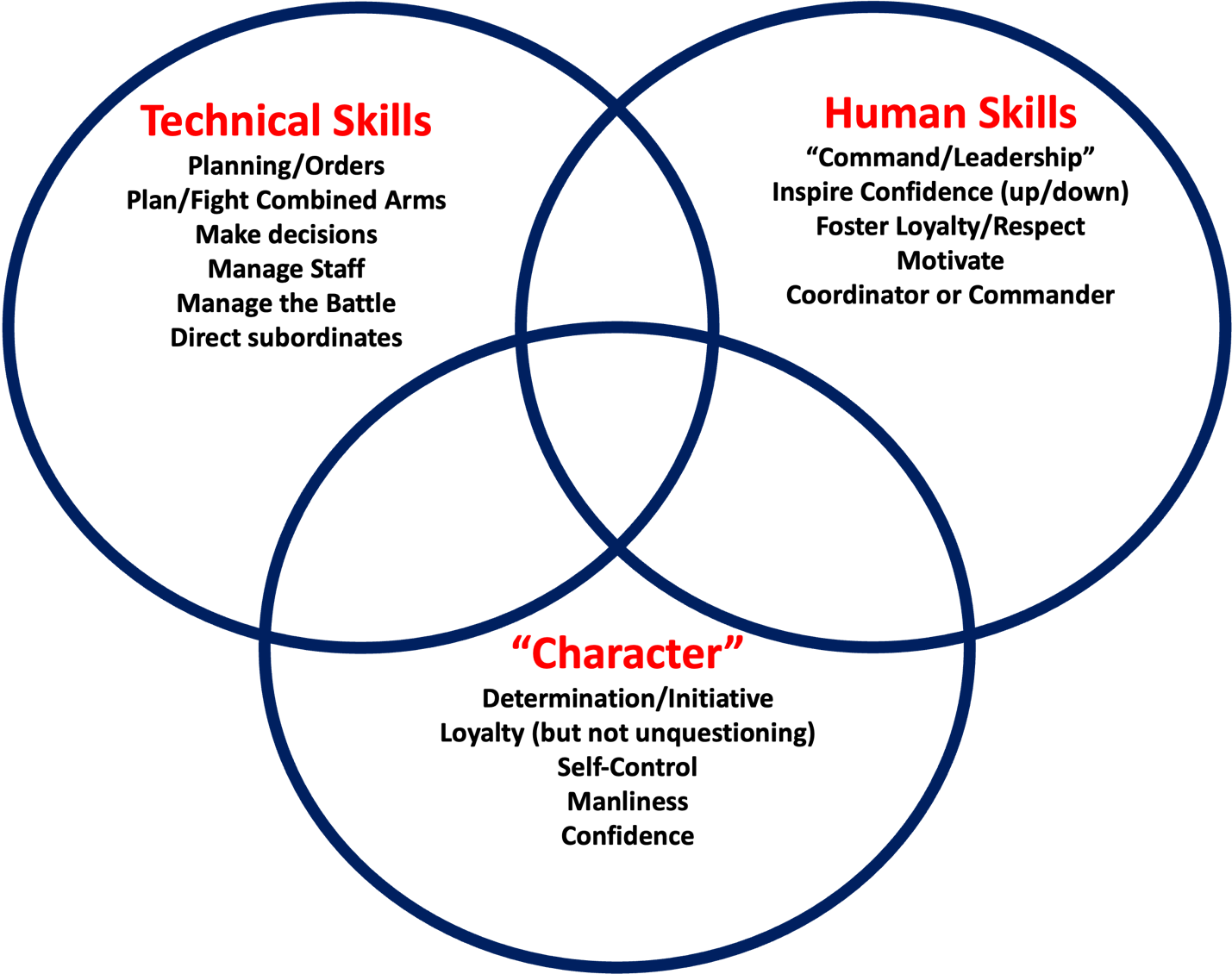 Role of the Brigade Commander	Regardless of what type of brigade they commanded, the role of the brigadier was to apply technical and human skills in battle. Leading up to operations, he had to know how to plan operations and how to issue orders so that his subordinates clearly understood their tasks. In battle, they had to “…understand the technique of handling the various arms and the types of units he may be called upon to control in battle. He must know the technique of how to command – how to delegate to his subordinates and his staff, how to control, how to position himself on the battlefield…” He needed to know the business of war. At the same time, he had to apply his human skills to legitimize his command. He had to inspire confidence in his superiors and subordinates, earn their respect and loyalty (and love, if possible), motivate them towards a common purpose, and he had to know when to either grip or trust them in battle. None of this was possible without strong character, which improved technical skills and enabled a brigade commander to put human skills into action. Technical Skills: PlanningDecision-making in war involved more than just battlefield actions. Leading a brigade and its subordinate units into battle and fighting, as a whole and with commonly understood intentions and objectives, were just as important as directing their actions in combat. Before a battle, brigade commanders needed to ensure they understood what their division and corps commanders expected of them. But battle procedure had a definitive purpose and was not just about getting troops across the start line on time (see Table 2.1). After receiving division orders, the brigade commander completed a quick time estimate and ideally issued a warning order to his unit commanders so they could think about the tactical problem and prepare for the operation. A critical part of the warning order indicated when the operation would start. Fixing a start time required an understanding of how early that time could be, when the division commander wanted to begin operations, and a map reconnaissance of the ground to be traversed. The brigade commander had to allot time for his units and supporting arms to conduct their battle procedure. As units actually fought the battles, he had to give them as much time as possible to plan their operations. Table 2.1 Anglo-Canadian Battle ProcedureSource: Adapted from War Office, Field Service Regulations Vol. II Operations General 1935 (London: His Majesty's Stationary Office, 1935), 25-26; and War Office, Operations, Military Training Pamphlet No. 23 Part III – Appreciations, Orders, Intercommunication and Movements 1939 (London: War Office, 1941), 1-6The next part of this process was the appreciation. Appreciations involved “…a review of a military problem or situation based on all available information and culminating in a plan of the action to be taken to meet the situation.” Structurally it consisted of four parts – the object, factors, courses open to both sides, and the plan. Essentially it was a logical process whereby officers identified their objectives, factors that would either impede or help, and possible ways the two sides would fight. It culminated with a plan and the issue of an operations order. When time permitted, a brigade commander could go through this process thoroughly and produce a written appreciation. During training in Britain, Brigadier William Megill of the 5th Canadian Infantry Brigade produced an extensive five-page, written appreciation for Exercise Kate II (May 1944), which practised the crossing of a tidal estuary. After assessing the relative strength of the enemy force, how the ground and river would affect the operation, and the best time of day to launch the river crossing, Megill considered two courses– attacking one battalion up or attacking two battalions up. He then decided on a plan that involved a two-phase operation, with two battalions attacking up and then his third advancing through their firm base. In combat, this process could be abbreviated or completed mentally. Brigadier Hugh Young of the 6th Canadian Brigade included his one-paragraph appreciation for Operation Totalize (August 1944) in the brigade war diary (see Map 2.1):In appreciating the situation there appeared to be two possible courses. The first, was to capture two of the objectives initially and in a second phase capture the third. This would have meant ROCQUANCOURT and FONTENAY-LE-MARMION or MAY-SUR-ORNE in phase one. The alternate course was to launch each bn on its objective at H hr. The strong disadvantage to the latter course was that I had no reserves in hand to counteract difficulties which may well be expected to arise. … On the other hand there were decided advantages in moving quickly on MAY-SUR-ORNE and FONTENAY-LE-MARMION after the h[eav]y air bombardment. A delay of 3 or 4 h[ou]rs or more would enable those who were still alive after the air attack, time to recuperate from the daze of the blast and be in a pos[itio]n to cause considerable trouble. Consequently in considering the courses, the following factors were deemed important: (a) Speed – to assist the gen[eral] breakthrough and increase confusion of the enemy. (b) Darkness – which in the second plan [course of action] would make it possible to reach the areas; artificial moonlight was available if I required it. (c) The importance of a quick attack after the air bombardment. (d) Supporting arms were not strong enough to rush in after air attack.Young concluded that it was “worth a gamble to commit my three b[attalio]ns, and this formed the basis of my plan.” Both Megill and Young’s appreciations reveal how they used this process as an aide to develop logical solutions. Map 2.1 Operation Totalize 7-10 August 1944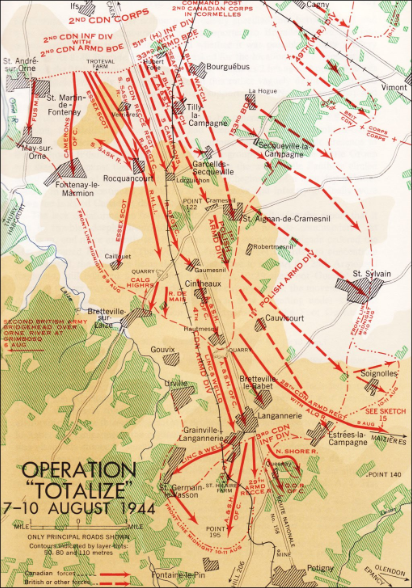 Source: C.P. Stacey, Official History of the Canadian Army in the Second World War, Vol. III, The Victory Campaign: The Operations in Northwest Europe, 1944-1945 (Ottawa: The Queen’s Printer and Controller of Stationery, 1960)Whether during set-piece battles or when issuing orders during ongoing operations, brigade commanders relied almost exclusively on either mental or short written appreciations. Detailed appreciations like Megill’s were impractical and time-consuming in battle, especially when brigade commanders, especially on short notice. During the 146th British Infantry Brigade’s attack on Vendes, Brigadier John Walker received division orders on July 15, 1944 for an operation kicking off the next day. He and his battalion commanders had less than twenty-four hours to plan, and no time to prepare a detailed appreciation. Brigadier Anthony Wingfield of the 22nd British Armoured Brigade faced the same time constraints three months later in the southern Netherlands. As the 7th British Armoured Division prepared to attack west to Loon-Op-Zand to cut off the Fifteenth German Army’s retreat from the Scheldt, Wingfield had just twenty-six hours after division orders to prepare his brigade for Operation Don. He issued a warning order to his battalions less than an hour later and verbal orders seven hours after that. He did not write an appreciation, but almost certainly thought it all through before he issued his warning and verbal orders. Just to the east, as the 4th Canadian Armoured Brigade attacked north to the Maas River, Brigadiers Robert Moncel and James Jefferson faced tight deadlines as well. After receiving new orders to attack Esschen, they had to revise their existing plans and issue new orders to their brigade groups. Both did so in under five hours, perhaps quickly scribbled on the back of a ration box or a map or done mentally. Even when large set-piece battles allowed more time, brigadiers placed greater emphasis on getting the outline plan to their units quickly than spending time on extended appreciation. Brigadier Eric Booth codified a quick mental appreciation and orders for the 4th Canadian Armoured Brigade during its training in England, reducing the appreciation down to the bare minimum of factors he and his regimental commanding officers had to consider before developing plans and issuing orders (see Table 2.2). And Booth directed all ranks to practise this abbreviated process until it had become a drill.Table 2.2 4th Canadian Armoured Brigade Pro-forma of Immediate Mental Appreciation and OrdersSource: LAC, RG 24, C-3 vol. 14,051, file 950, War Diaries – Second World War, Headquarters, 4th Armoured Brigade 1943/11-1944/07, ‘Proforma of Immediate Mental Appreciation and Orders, Appendix B to 4 Cdn Armd Bde Trg Instr No. 28, dated March 23, 1944.’Those brigade commanders who issued orders rapidly must have done likewise. Brigadier John Rockingham of the 9th Canadian Infantry Brigade was one. Six hours after receiving division orders for Operation Wellhit at Boulogne in September 1944, he issued his warning order and then spent the next five days in collaborative planning sessions and coordination conferences with his battalion and supporting arms commanders. Moncel was another. He issued his full outline plan for Operation Blockbuster (February-March 1945) less than five hours after receiving division orders, leaving his units six days to develop and coordinate their plans. For British and Canadian officers, mastering the appreciation process required “constant practice, until, as a matter of habit, a rapid review of all the facts leads logically to the formulation of a sound plan,” much of which officers completed through individual and unit-level training as well as combat experience. While planning for brigade operations resembled unit-level planning, it had to factor in formation resources. Leading a combined-arms formation, the brigadier normally had some combination of anti-aircraft, anti-tank, armour, artillery, engineer, and infantry resources. Not only did he have to organize and fight the attachments to maximize the combat power of his brigade, but in many cases he needed to employ them in support of division plans as well. He had to balance the needs of his units with the demands of brigade and division plans.  With limited doctrine available, brigade commanders had to rely heavily on their professional knowledge and practical experience when determining the best way to handle a specific tactical problem.  In some respects, this lack of doctrine allowed brigade commanders to develop plans as they saw fit. Staff college, Senior Officers’ School, and the Anglo-Canadian approach to training and military operations taught officers what each of the respective arms could do, leaving it to commanders and staffs to figure out how to employ them in their plan.  Staffs and supporting arms commanders were major players in planning. The brigade commander laid out the plan, but he could accept advice or devolve certain responsibilities down to staff officers or specialists. For example, when Brigadier Alexander Stanier planned operations for the 231st British Infantry Brigade, he asked each of his battalion and supporting arms commanders for his opinion and advice on future operations and considered them. Commanders of affiliated artillery regiments provided advice to brigade commanders and developed fire plans in conjunction with unit commanders and the division Commander Royal Artillery (CRA). Megill relied heavily on the commanding officer of the 5th Field Regiment Royal Canadian Artillery to develop artillery support plans and to manage artillery during operations. Most brigade commanders had such relationships. Other supporting arms commanders, such as anti-tank and medium machine gun units played similar roles. During Operation Windsor (July 1944) Brigadier Kenneth Blackader of the 8th Canadian Infantry Brigade provided M-10 tank destroyers to his advancing battalions and used his 17-pounder anti-tank guns to form a firm base for the attack on Carpiquet Airfield, while the overarching anti-tank plan was developed by the commanding officers of the 62nd Anti-Tank Regiment Royal Artillery.  It did not guarantee success either. Windsor was a costly failure. But operational planning involved a level of complexity, in a short time, that was beyond the capability of the brigadier and certainly that of the attacking battalions. Brigade commanders had to tap into their staff and their arms advisers for advice or guidance on subjects outside their expertise or if the additional planning burden took them away from command. They were fighting a combined-arms battle and had to plan with this foremost in mind. They made the overarching brigade plan, but if they were smart they listened to their advisers. Collaborative planning also depended on the personality of the brigade commander. Some, like Stanier and Rockingham, fully engaged their unit commanders in developing the brigade plan. In the lead-up to major set-piece battles, Stanier held what could be called councils of war. During “ad hoc brigade conferences,” he asked his battalion commanders, supporting arms commanders, and senior staff officers for their opinions on the upcoming operation. Only then did he decide on a plan and issue orders. He played a decisive role while working with his subordinates. And the plan was as much theirs as it was his as they were part of its creation. Rockingham did likewise. In every major operation, he held a coordination conference where his battalion and supporting arms commanders provided input. Team planning fit well with both the public school’s and the Anglo-Canadian philosophy of leadership. Public school encouraged consensus and a light touch when in a position of authority while staff college and Senior Officer’s School encouraged discussion when faced with tactical problems. Not all brigade commanders led by consensus and discussion, however. Some, such as Brigadier Henry Wood of the 147th British Infantry Brigade, and Moncel of the 4th Canadian Armoured Brigade planned by themselves. Wood adopted Montgomery’s approach to orders and, instead of holding a council of war, sequestered himself while creating the outline plan. Once it was ready, he let his brigade major fill in the coordinating instructions, issue the warning order, and complete the written instruction. By the time of verbal orders, Wood simply had to confirm that his battalion commanders understood what he expected of them. That’s not to say that Wood did not listen to them or rely upon his staff to work out elements of the plan, but their input really only tweaked it. Moncel too developed his own plans, but instead of writing out orders, he issued only verbal orders. Technical Skills: OrdersThe issuing of orders was central to the process. Doctrine instructed brigade commanders to issue them verbally, unless that was impractical or tactically unsound, so they could impress their will on and inspire confidence in their subordinates. And brigade commanders decided how to issue orders. Some did so verbally and followed up with a set of written confirmatory orders. Wood did that. Others issued warning orders, planned individually and collaboratively, held coordination conferences, and then sent out verbal orders. That was Rockingham’s practice.  Others, such as Moncel, issued verbal orders exclusively. Orders did not have a prescribed list of attendees and they normally included personnel whom the brigade commander deemed necessary. This included unit commanders, senior brigade staff officers, and supporting arms commanders. The general idea was to keep the numbers in attendance to a minimum and get the information to those who needed it. For example, Brigadier William Clarke of the 34th Tank Brigade directed that brigade orders included his unit and supporting arms commanders and staff principals (See Table 2.3). For major set-piece battles, orders normally occurred at the brigade's main headquarters.  In more fluid operations, brigade commanders could use the radio, especially when time was short or when doing otherwise would interfere with operations. Once they had issued orders, questions, points of contention, and alterations could all be discussed, if that is how the brigade commander operated. Following the completion of orders, the brigade major, with members of the brigade staff, might issue written confirmatory orders. This formalized the brigade commander’s verbal orders, incorporated any changes, and guided logistic and administrative support (See Table 2.4). At this point, everyone in the orders group should have fully understood the coming operation. Table 2.3 Written and Verbal Orders FormatSource: Adapted from War Office, Field Service Regulations Vol. II, 1935, 30-31.Table 2.4 Groups Involved in the Orders ProcessSource: Adapted from TNA, WO 171/643, War Diaries, Second World War,  No. 34 Tank Brigade, 1944 ‘Appendix F to 34th Tank Brigade Standing Operations Instructions, dated May 1944.’Megill felt that his orders groups were: basically pretty well done; they were clear as to the objective, as to how I expected the battalion to move. They were no more detailed than was necessary for the battalion commanders and the supporting people who were there. I don’t recall ever telling the battalion commanders exactly how to put their battalions into action, but you give them their startline and whether they were going to be ‘one up’, two up or something like that.Major P. Crook, Wood’s brigade major echoed this assessment. When discussing Operation Astonia, I British Corps’ attack on Le Havre in September 1944, Crook outlined how he and Wood streamlined orders:inevitably there is a great deal of bumf. The Divisional Operation Order ran into nearly twenty pages. The Brigade Commander, Henry Wood, and I developed a technique which endeavoured to cut down the paper work (sic) and at the same time give the Battalion Commander as much time as possible. The object always in mind was to minimize the burden on the small Battalion staff and to help the soldier as much as possible.The 147th British Infantry Brigade’s operation order for Astonia still ran seven pages, but it clearly identified the groupings, tasks, and coordinating instructions. The order was detailed but without, in Crook’s words, “the bumf.” Planning and orders helped prepare the brigade for battle, but they enabled human skills too. Collaborative planning allowed the brigade commander to show his subordinates that he knew the business of war. This technical competence in turn inspired confidence in his command: he “knew his stuff.”  And engaging his subordinates revealed that he valued their opinions, which fostered respect for and loyalty to his command. For those who created plans themselves, a solid plan followed by clear and concise orders could inspire confidence and foster loyalty. What unit commanders needed was achievable tasks and the resources to complete them, awareness of what the brigade commander expected of them, and confidence that he knew what he was doing. Working for these results put his human skills into action. Brigade commanders who could not create logical plans or issue clear orders had quite the opposite effect. Brigadier Maurice Ekins of the 56th British Infantry Brigade issued “confused and conflicting orders” in Normandy that undermined confidence in his command. One example was the 2nd Battalion of the Essex Regiment’s attack on Launay Ridge on July 31, 1944. With orders at 1600hrs and the attack scheduled for 1800hrs, the battalion commander, Lieutenant-Colonel G. Elliott, refused to attack without additional time for planning and coordination. Ekins agreed to push the attack to 2000hrs, which proved fortuitous for Elliot as it gave him barely enough time to assemble his battalion and supporting arms before the attack (see Map 2.2). Even though the attack succeeded, Elliot and his fellow battalion commanders had so little confidence in Ekins from this and previous operations that they conspired to have him removed. While their attempt failed, the example shows how quickly a brigade commander with deficient technical skills could lose the confidence and loyalty of his unit commanders. Map 2.2 Sketch by Colonel G. Elliott of the 2nd Battalion the Essex Regiment’s Attack on Launay Ridge July 31, 1944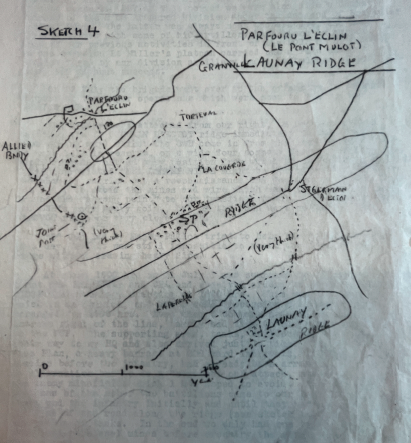 Exercising Command in BattleThe brigade commander’s command and coordination responsibilities meant he had to be close to the front lines of operations. Ideally, he controlled the battle from the brigade’s main headquarters, which had the infrastructure to communicate with the division and his units. The General Officer Commanding (GOC) 15th Scottish Division expected as much:B[riga]de Com[man]d[er]s should com[man]d from their Main HQ. Normally they should rove with not more than two veh[ical]s incl[uding] a LO and No 19 set. When roving they can speak to the Div[ision] Com[man]d[er] using the flick frequency. If the Div[ision] Com[man]d[er] wishes to speak to a B[riga]de Com[man]d[er], the B[riga]de HQ will tell their rover set to flick to the Div[ision] Com[man]d[er] frequency. Bde HQ must NOT be sited so far f[or]w[ar]d as to become involved in the battle. Major-General G.H.A. MacMillan accepted that his brigadiers would occasionally have to move forward, but he reminded them that this was not an excuse to lose contact with brigade or division headquarters. Simonds felt the same: “The key was to have [your] HQ in a safe place with good communications; then the CO could go forward while his HQ stayed in touch.” Situated comfortably in the brigade’s main headquarters, the brigade commander could maintain contact with division and with brigade units, all while having his staff close at hand to coordinate support. But the reality of operations often kept him away from the main headquarters. Its communications with units frequently broke down, as Megill found during Operation Spring (July 1944):The main reason that I was always up forward at [battalion] headquarters if I could possibly be there was my experience with Spring. I will never forget the night when I sat on the side trying to get information and couldn’t get anything over the wireless, I couldn’t get it from a Liaison Officer…so I finally came forward. I determined that I would never again be caught that way because I felt that if I had been up right in the action where I could have known myself where the battalion headquarters were, which I couldn’t even find out, then I would have gone forward and talked to people at the time and probably given some orders at a critical time, perhaps an hour or an hour-and-a-half faster. As Megill recounted, brigade commanders could deploy liaison officers if contact was lost. Unless their radios worked, the timely receipt and issue of direction depended on how quickly the liaison officers could travel between units. Moreover, their visits did not have the same influence as face-to-face meetings with brigade commanders. In most cases, the brigade commanders had to deploy forward with their tactical headquarters. This way, they could provide immediate direction while keeping a grip on their brigade’s operations. Remaining in the brigade’s main headquarters often left them uncertain of how operations were unfolding. Megill found this out the hard way during Spring on 25 July 1944. Brigade commanders could situate their tactical headquarters during battles as they chose. Simonds argued for going down to the company level to effectively command a brigade. Moncel did this during Operation Suitcase (October 1944) and maintained a tight grip on the progress of companies and squadrons, even providing direct orders during the battle. However, brigade commanders more frequently coordinated with battalion commanders or their headquarters. Brigadier Horatius Murray of the 153rd British Infantry Brigade preferred to co-locate his tactical headquarters with his leading battalion during set-piece attacks. His movements in mid-June 1944 revealed his preference for remaining close to the front. After landing in Normandy, his brigade occupied defensive positions east of the Orne. On July 16, it faced a determined counterattack by German forces and the situation remained obscure all day. Already deployed forward, Murray visited his battalion commanders, coordinated tank support, and, when reports indicated a critical situation for one of his battalions, he “left on foot and moved across country to the HQ of 5/7 GORDONS which was about a mile and half away.” Murray instinctively knew where he needed to be. Armoured brigade commanders also deployed forward for all the same reasons. During Operations Goodwood (July 1944), Supercharge II (August 1944), and Garden (September 1944), Brigadier Norman Gwatkin of the 5th Guards Armoured Brigade deployed his tactical headquarters behind the leading regimental group Much like Murray, he wanted to be close to his forward units so that he could act quickly. Being near the action and seeing what was happening speeded up his decisions. But there were limits. Brigadier William Clarke of the 34th Tank/Armoured Brigade, frequently took risks that many thought unreasonable, leading to the nickname “Wahoo” - a reference to his cowboy approach. During Operation Greenline (July 1944), he insisted that he and his second-in-command walk with their supported infantry as the latter crossed the start line. This made coordinating tank support, his primary function as the supporting tank brigade commander, difficult.  Later, during Operation Astonia (September 1944), Clarke led the attack from the front of a column of tanks and infantry. When snipers fired at him later in the battle, he sought to dissuade them by firing his revolver over the heads of recently captured German prisoners. Brigadier Henry Scott of the 33rd British Armoured Brigade later confessed to Clarke’s second-in-command that he thought Clarke a raving lunatic. Deploying forward was a necessary part of brigade command, but an appropriate balance was essential. Roving from unit to unit close to the front was risky. Simply put, brigade commanders were in a dangerous occupation. At least seven Anglo-Canadian brigade commanders were killed during the campaign in Northwest Europe and eight were wounded so badly they had to relinquish command. Brigadier Eric Booth, the first commander of the 4th Canadian Armoured Brigade, died during Operation Tractable (August 1944) while forward deployed in his tactical headquarters. During his inspection tour of his units, Brigadier Walter Bartellot’s command jeep drove over two Teller mines, killing him less than two weeks after he took over the 6th Guards Tank Brigade. Brigadier Joseph Gauvreau of the 6th Canadian Infantry Brigade suffered the same fate in the Scheldt in October 1944 but lived. And Brigadier John Currie, who had survived service in the First World War, the British Expeditionary Force’s evacuation of Dunkirk, and North Africa, died when German artillery fell on the 4th British Armoured Brigade’s tactical headquarters just before the start of Operation Epsom (June 1944). The losses could have been much higher. In the middle of the 153rd British Infantry Brigade’s orders at Benouville in Normandy, “there was a sudden swish and a bang and a shell landed right in the middle of the orchard, causing nine casualties. Every three or four minutes for the next half hour something landed pretty close.” Murray survived, but he lost half his headquarters. Brigadiers faced risks in Northwest Europe, and their frequent brushes with death and minor wounds were costs of commanding effectively. Exercising command was more than just a process. It required character, in particular self-control, determination, initiative, loyalty, and manliness. Qualities such as courage, composure, imperturbability, and restraint found common roots in the idea of self-control. Montgomery felt that “Self-Control is a vital component of his [a commander’s] make-up.” The British concept of a “stiff upper lip” again began in elite schools, which taught students how to control their emotions before developing their intellects. Emotional control was expected of officers. According to the FSRs, an officer required “a temperament which is not liable to become unduly elated by success or depressed by failure” Regardless of the pace of operations, the rapidly changing situation, or the danger of the enemy, a brigade commander had to present himself as a calming figure in a chaotic battle. Situated much closer to the battle than other formation commanders, he needed self-control because he was much more likely to face enemy fire. His forward presence and high level of self-control helped him build effective relationships with his unit commanders. Deploying forward, Stanier accepted substantial risk to set an example of his steadiness in battle. Brigadier Ernest Pepper of the 56th and 131st British Infantry Brigades did the same. According to a brigade signaller:Brigadier Pepper was rather a lively nice fellow, who had to do a lot of dashing about, usually without his helmet, as a lot of people with red tabs did, I don't know if they thought they were specially protected or people wouldn't be able to shoot at them! I didn't see a lot of him, but sometimes at Brigade HQ he was usually talking to Colonels and went swanning off again. So I think he spent his time zooming around the battalion HQs and presumably back to Div. sometimes. He probably didn't even carry a sidearm or anything. You felt he thought he was invincible, a really likeable character.Regardless of the situation, a brigade commander was expected to exude calm and optimism, which would in turn foster loyalty and respect from those under his command and engender confidence from both his superiors and subordinates. This self-composure on the front lines enabled him to better manage the battle as well. Lack of such self-restraint had quite the opposite effect. Brigadier John Sandie of the 159th British Infantry Brigade lacked it. During Operation Epsom (June 1944) his division commander found him:in a sorry state, quite over-wrought. He was standing in a slit trench with just his head and steel helmet showing above it…Said the brigadier (Sandy), or more correctly shouted, ‘We can’t possibly stay here with this quantity of shelling – it really is ghastly – we must withdraw.’ On enquiry of the Brigade Major I found there had not, as yet been any casualties in Brigade HQ. Being safe in a trench well behind the front lines made managing the battle near impossible and would have brought Sandie’s manliness into question. To make matters worse, when one of his battalion commanders arrived at brigade headquarters to complain about the lack of direction he had received during Epsom, he found Sandie “fast asleep in a semi-intoxicated state on a pew in a local chapel.” Sandie lacked self-control, not only in the face of fire but also with alcohol, and his tenure as a brigade commander ended shortly thereafter. Brigadier Edmund Mahoney suffered from the same lack of self-control. After just one month with the 147th British Infantry Brigade, the burdens of command overwhelmed Mahoney and he had a mental breakdown, forcing the commander of the 49th West Riding Division to invalid him home. The ability to control one’s emotions and focus on the task at hand proved to be a critical character trait for brigade commanders. Without it, they could not lead in battle. Effective command also depended on an officer’s determination and loyalty. Brigade commanders had to exhibit the determination to solve problems, to execute the tasks assigned to them, and their division, and sometimes corps commanders expected them to be loyal to their intention and direction. This was not unique to brigade commanders, of course. Like elite schools, the army establishment inculcated the need for determination in the face of adversity and loyalty to superiors.  Without those qualities, military operations would invariably break down. As the formation commander with the greatest influence over the lowest level of the tactical battle, the brigade commander had to drive the battalion or regimental commanding officers to complete their tasks and to accept the resulting casualties. Brigade commanders who lacked determination or had divided loyalties were harder to correct.  Insufficient determination at this level to see an operation through level left a division commander with little time and resources to recover the operation, which in turn could disrupt division or corps operations.  A textbook example was Brigadier Douglas Cunningham of the 9th Canadian Infantry Brigade. During Operation Spring, the 3rd Canadian Infantry Division tasked him to advance along the left flank of II Canadian Corps and capture Tilly-la-Campagne and Gaucelles. When the attack broke down in Tilly and his battalion commanders refused to continue the attack, he sided with them despite direction to the contrary from his division commander. He certainly had a responsibility to listen to and bring forward the concerns of his battalion commanders, but once the division and corps commander had directed the attack to occur, he had to get on with the task. Cunningham failed to demonstrate determination and loyalty, which is why he was soon fired. Because he was the link between formation and unit-level operations, the brigade commander’s determination and loyalty of the brigade commander were vital to the success of division and at times corps-level operations. And these characteristics inspired his superior’s confidence.Making Decisions in BattleBrigade commanders making decisions in battle relied heavily on their professional knowledge and experience. And the British and Canadian armies expected them to know how to do their jobs.  Most officers who rose to that level began the war as junior officers and majors.  They had a huge technical skill gap to make up - and quickly. Nearly all the officers in our sample group went through accelerated study, training, and experience. According to Simonds, technical skills could come only from “…hard study and harder thought.” Between the wars, such training and study involved regimental instruction and higher military education courses, collective training exercises, and for the British, imperial wars and postings. As well, officers had to study the FSRs and other doctrinal or arm-specific pamphlets, pass promotion exams, and learn about combined arms operations. During the war, this process had to be greatly condensed.  Decision-making in battle rested on sound judgement -  “only as the result of sound military knowledge built up by study and practice until it has become an instinct.” Clausewitz described this as the coup d’oeil or the ability to recognize “…a truth that the mind would ordinarily miss or would perceive only after long study and reflection.” If the principal duty of the commander was to make decisions, his actions had to be based on his professional knowledge.  So, making decisions required a good foundation of theoretical knowledge and practical experience, the combination of which provided officers with the skill to plan and execute operations and adapt to the tactical situation. It also allowed a brigade commander to determine where and when he had to accept risks based on his understanding of military operations and his experience. This applied as much to planning and execution as it did to reacting to battlefield events. Making sound decisions was essential at all levels of formation command, but for brigade commanders, the need for quick decisions made time more critical. They directly led the units in contact with the enemy. And unlike their superiors, they could influence the battle directly so not only required sound judgement but had to apply their knowledge much faster when making decisions in combat.In many cases, British and Canadian officers were able to make sound decisions in combat. Brigadier Gwynne Sugden of the 158th British Infantry Brigade was typical. XII British Corps’s Operation Pheasant (October 20 – November 4, 1944) sought to liberate North Brabant in the southern Netherlands, and within it, Operation Alan (October 24-27, 1944), involved the 53rd Welsh Division’s operation to capture S’Hertogenbosch on the Maas River. On the third day of Alan, Sugden held a conference with his commanding officers to determine future operations (See Map 2.3). Upon learning that two bridges over a canal on his axis of advance were still standing, he immediately ordered the 1/5th Battalion the Welch Regiment, and the 1st Battalion the East Lancashire Regiment, to rush the bridges while his third regiment, the 7th Battalion the Royal Welch Fusiliers, prepared to pass through whichever bridge they secured first. Sugden balanced the potential reward in rushing the bridges against the risks of staying where he was – in effect, risking a rapid advance to capture the bridges against preparing a set-piece battle, before which the Germans might better prepare their defensive positions. Sugden’s decision proved sound – 1/5th Welch achieved complete surprise, captured the bridge, and established a firm base on the opposite bank. And when that bridgehead faced a heavy attack, he shifted his forces to the second bridge, captured by the 1st East Lancashire’s, and outflanked the Germans counter-attacking his initial bridgehead. Character helped here too. Sugden carried on despite heavy enemy opposition and seized crossing points without being told to do so. He could judge how to fight his brigade and how to adapt it to the changing tactical situation.Map 2.3 53rd Welsh Division’s Attack on S’Hertogenbosch October 24-27, 1944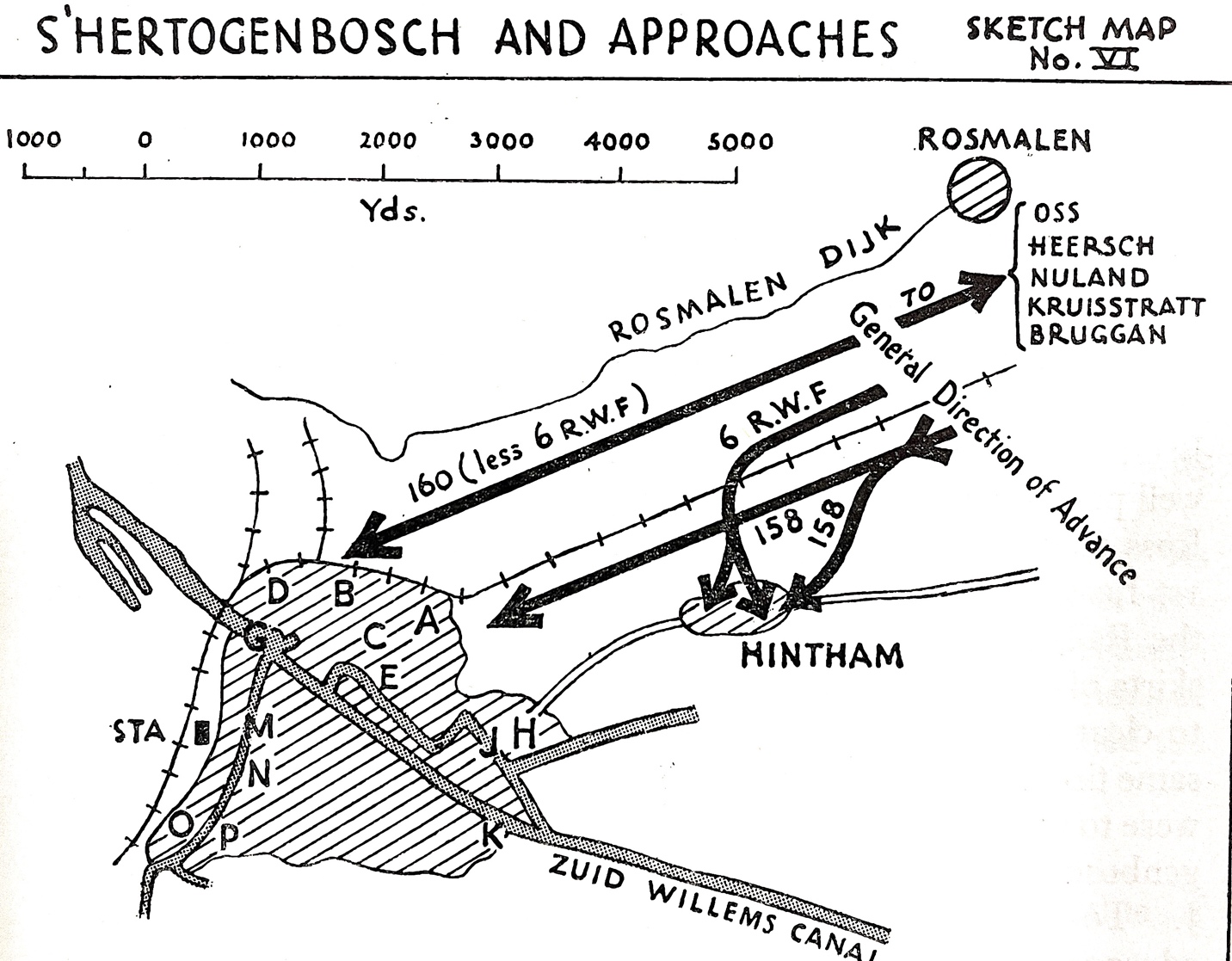 Source: Brigadier C.N. Barclay, CBE, DSO, The History of the 53rd (Welsh) Division in the Second World War (London: William Clowes and Sons, Limited, 1955), 82.Brigadier John Walker employed similar decision-making skills during the 146th British Infantry Brigade’s attack on Vendes, Normandy, on July 16, 1944 (See Map 2.4). The commander of the 49th West Riding Division tasked Walker to capture the town as part of Operation Pomegranate (July 16-17, 1944), XXX British Corps’s attempt to divert German attention away from Operation Goodwood. Walker, on a narrow frontage, attacked one battalion up, with his second battalion forming a firm base for the attack and the third in reserve, ready to respond to a German counter-attack. Although his leading battalion was able to secure an intermediate objective short of Vendes, the supporting attack by the 59th Staffordshire Division on the brigade’s left failed, exposing its flank. With German tanks advancing to exploit this vulnerability, Walker sensibly pulled his leading battalion back to the start line to defend against the tanks from the existing firm base. When it was clear that his leading battalion could not secure its objectives, he pulled it back to avoid undue casualties. Balancing risk with potential reward, Walker's decision fell in line with the casualty mitigation policy set by Montgomery, as enshrined in tactical doctrine.  His decision was sound.  Theoretical and practical knowledge did not guarantee sound decision-making but made it possible. Map 2.4 146th British Infantry Brigade’s Disposition before the Attack on Vendes, July 16, 1944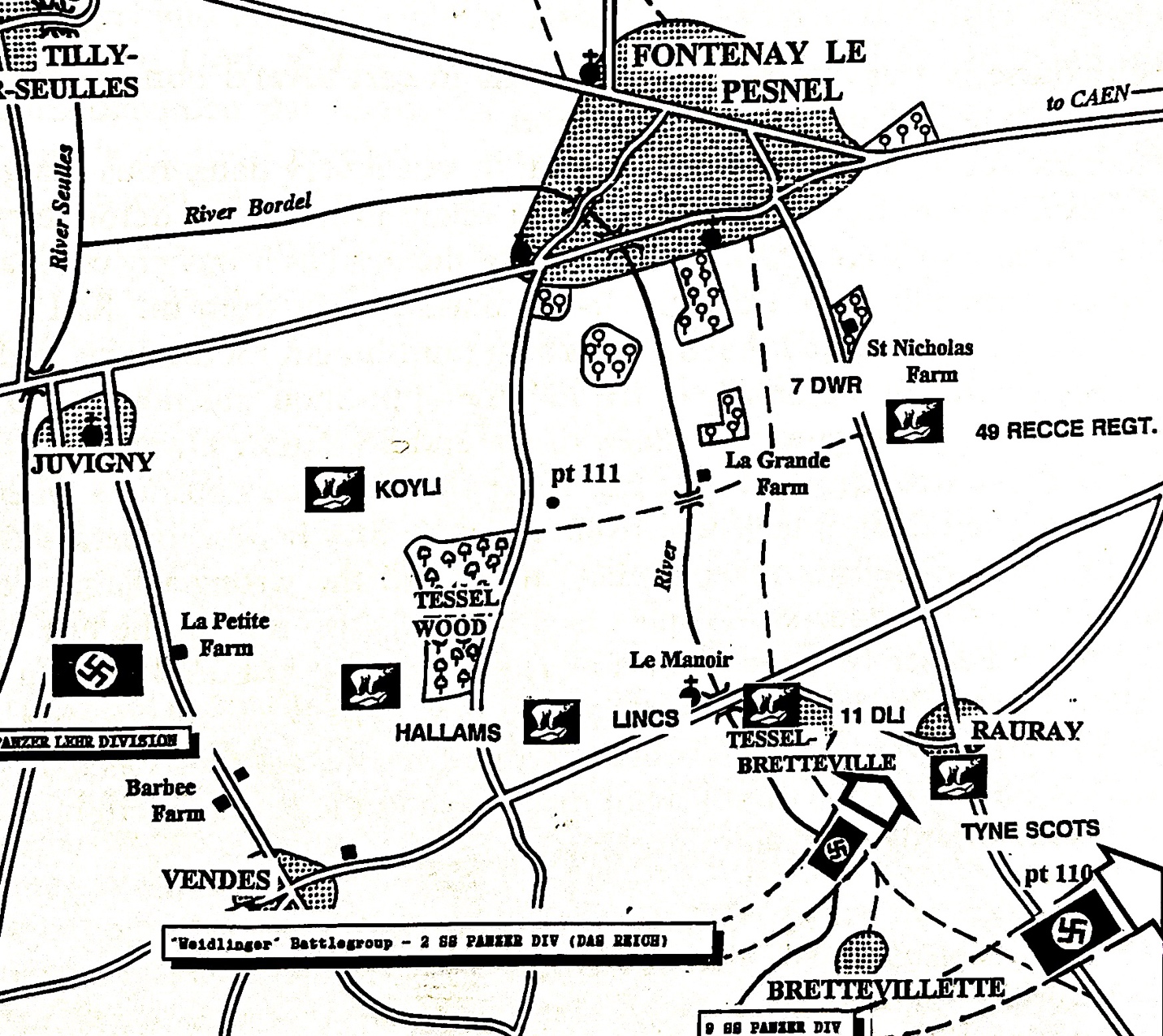 Source: Patrick Delaforce, The Polar Bears: Monty’s Left Flank from Normandy to the Relief of Holland with the 49th Division (Wiltshire, UK: Chancellor Press, 1995), 91.How to Manage a Brigade Staff	The brigade staff helped the commander run the brigade. With all the personnel, units, and supporting arms under his command, he required more than a unit second-in-command and an adjutant. According to the standing orders of the 7th Canadian Infantry Brigade, the staff were:the servants of the B[riga]de Com[man]d[er] and the t[roo]ps under his com[man]d. Their duties are to advise the B[riga]de Com[man]d[er], implement his orders, see that they are carried out, and to do everything in their power to assist the t[roo]ps in attaining their objective. The B[riga]de Com[man]d[er] must NOT become immersed in mass of detail. The staff is responsible for avoiding this, but a f[or]m[atio]n must NOT be 'staff run'. Only the The B[riga]de Com[man]d[er] has the power to say "NO". A request from a unit will never be refused by any other off[ice]r.The principal staff officer was the brigade major. He was the primary coordinator of all staff activities and he could speak for his boss if the latter was away from the headquarters. In essence, he functioned as a de facto chief of staff. Brigadier Harold Money of the 44th Lowland Infantry Brigade codified this by deputizing his brigade major to act in his stead. Money’s policy fell in line with standard practices in the 21st Army Group. When Montgomery left his headquarters, he trusted his chief of staff, Major-General F.W. de Guingand, to manage the battle in his absence. As a ‘chief of staff,’ the brigade major ensured the brigade headquarters ran smoothly, including its organization, its production and issue of written orders, and coordination with division headquarters and flanking formations or units. Brigade commanders who lacked staff training really needed a solid brigade major. As they were not familiar with formation-level planning, the brigade major compensated, as Mahony’s brigade major noted:an excellent infantry soldier (Mahoney) and a very efficient trainer of infantry but had little knowledge of, or interest in, the capabilities of other units which came to make up a brigade group such as anti-tank artillery, engineers, and all the supporting administrative units. During many exercises in which we took part he left their employment mainly to me [the brigade major].Even good brigade majors could not solve everything, however.  Mahoney’s deficiencies caught up with him after three weeks in Normandy. Overwhelmed by the vast array of units under his command, he “could not cope with the complexities of handling a brigade group and armour in action” and had a mental breakdown before being invalided back to Britain.   A good brigade major could overcome some of a brigade commander’s deficiencies, but only to a point.As the principal operations officer, the brigade major had to maintain situational awareness of the battle, especially in his boss’s absence. Sometimes he had to provide direction or coordinate supporting units all while keeping the brigade commander informed of major developments. So, while the latter may have directed operations and demanded additional support for units, either from his small tactical headquarters or from the main headquarters, it was the brigade major who made it happen. Such trust required more than just a professional relationship. When Montgomery asked Brigadier James Cunningham of the 9th British Infantry Brigade about his relationship with his brigade major just before D-Day, he responded that they were great friends, and he was excellent. The general replied:Of course he is. I saw to that…what I required to know was whether he was also a good friend. A Brigadier is the most lonely man in a Division. In all other formations there is someone of about his own age who he can become friendly with but in a Brigade he is probably older and entirely alone. I am glad that that part is alright in your case. Stanier felt much the same way when he led the 183rd British Infantry Brigade: “Peter Hadley became a close friend for the rest of my life but sadly, our training throughout 1943 was never translated into active service under my command.” A brigade major could be as much a friend as a chief-of-staff for some brigade commanders.Sometimes brigade commanders did not find a friend in their brigade majors, or even a competent officer. After taking over the 5th Canadian Infantry Brigade, Megill quickly fired his, “not impressed with [him] at all…I moved him quickly as I could and I was offered [Major R.G.] Slater from the Black Watch. It was the first appointment for him, I think, and he was bright, and sound, and I never regretted it. That got the headquarters settled.” And just because a brigade major had worked for one brigade commander did not mean he would fit with another. The 4th British Armoured Brigade’s had worked well under Currie, but after his death, his replacement, Brigadier Michael Carver, found he “was not up to the job.” Carver called in a veteran major with a high reputation as a squadron commander in the Eighth British Army. Brigade majors regularly shuffled in and out of brigade headquarters as well. The 5th Guards Armoured Brigade went through three brigade majors before the end of the war, making it difficult to form the type of relationship Montgomery considered so important. Some brigade commanders likely developed a strong relationship with their brigade majors, but this was not always the case. Whether strictly professional or more friendly, the two men had to bridge the gap between brigade headquarters and the units as a team. The brigade commander of course had to maintain a close relationship with his commanding officers, but the brigade major played a part in this as well. Units had to have confidence that the brigade staff had their best interests constantly in mind and that they would do their best to support their operations. The brigade major of the 146th British Infantry Brigade visited the units nightly which gave him “a chance to get away from the headquarters, find out how the troops were faring, and have a chat with the commanding officers, who were glad of an opportunity to unburden themselves.” It helped the brigade major monitor the pulse of operations, but also showed unit commanders that both he and, by default, his boss, cared about their well-being. And knowing the brigade commander and his staff had their backs inspired confidence and fostered loyalty and respect.ConclusionFor the most part, the British and Canadian armies shared a common understanding of the role and skills required of the brigade commander. Even though infantry and armoured brigades may have performed different functions, his role remained relatively consistent (except for commander of an independent army tank brigade). He had to know the business of war and the human nature of command. His ability in either could vary, but he needed both technical and human skills. To use either, an officer required strong character. Developed in elite schools and reinforced in their armies, their character allowed them to put both into action. Without character, command could not exist. All brigade commanders had to take the direction from division and develop it into a logical and achievable plan. Whether they did so collaboratively or on their own was their choice. They also had to know how to fight as combined arms commanders, while being aware of when they had to rely upon their staff and their supporting arms commanders. In that regard, no one was more important than the brigade major, who acted as a sort of chief of staff.  Once a plan was put into action, the brigade commander had to remain close to units, maintain situational awareness, and intervene when necessary. This meant being much closer to the frontlines than higher formation commanders and accepting the inherent risks. They understood this. By the time a British or Canadian officer reached brigade command, they had a common understanding of the role they played in operations as well as the skills expected of them.Chapter 3 – British and Canadian Brigade Commanders Between the Wars“I thought it was splendid, excellent. Thinking back the only thing they didn’t teach us much about was soldiering” Lieutenant-Colonel M.R.L. Grove“…the Canadian military were not soldiers, although we had many experts on the King’s dress regulations.” Lieutenant-General M.A. PopeThese recollections of the interwar period by British and Canadian officers speak to the difficulties facing subalterns, captains, and junior majors as they transitioned from a peacetime to a wartime army. Many historians have largely criticized both armies for their lack of effective individual and collective training between the wars, which left men unprepared for war in 1939. They have a point. At all levels of command, officers required basic technical skills. They had to be able to plan operations and issue orders, to make decisions, and to manage and direct subordinates. As an officer rose in rank, he learned how to apply these skills as platoon, company, and battalion commanders in increasingly complex operations. However, the skills essential to command changed at the formation level. In addition to basic technical skills, brigade commanders had to know how to fight a combined arms formation and manage a staff. Come 1939, most of the officers in our sample group - the future brigade commanders of the 21st Army Group – were deficient here. Some were better off than others. Brigadiers Hugh Cracroft and Harry Foster had completed staff college at Camberley, acquiring the basics of combined arms formation operations and how staffs functioned. Such psc-qualified (passed staff college) officers put those technical skills to use early in the war. But only a minority of 1944 brigade commanders completed a higher military education course between the wars. Twenty-seven British and three Canadians completed staff college, while another two British officers attended Senior Officers’ School. This left sixty-three officers without higher military education. Their interwar experience consisted of unit-level operations and below. There were good reasons for that. With most officers of the sample group holding the rank of captain or major, many did not have sufficient seniority to attend a higher military education course. Moreover, the British Army had a limited capacity to produce staff college and Senior Officers’ School graduates. Not all British or Canadian officers had the opportunity to attend higher military education. This chapter examines how the two armies prepared, or tried to prepare, their junior and middle-rank officers up to 1939. Interwar training in the British and Canadian armies did a better job of building basic technical skills than those required to command formations. And the British Army did a better job than the Canadians.Producing BrigadiersPreparing men to lead brigades required time and effort. If an officer aspired to unit and formation command, he needed to understand how to fight combined-arms operations. During the First World War, the imperial armies had developed a comprehensive combined-arms doctrine that had proven highly effective against the Germans, and post-war doctrine recognized its value to victory in battle: “the full power of an army can be exerted only when all its parts combine in action. Proper coordination cannot be attained unless each arm understands the characteristics and limitations of other arms.” Regardless of his corps affiliation, an officer was expected to understand how infantry, cavalry, tanks, artillery, and engineers came together to fight as combined arms teams. This knowledge became particularly relevant at the lowest level of formation command – the brigade. Like most formation commanders, men commanding brigades conducted a symphony. They had to know how, where, and when to employ each part of the brigade and its attachments as part of the team. And they had to manage and to direct their staff. Some of this occurred at platoon, company, and unit levels, but a brigade commander was expected to be proficient in combined arms fighting. At each rank officers acquired basic technical skills and then applied them in field exercises. Subalterns worried about commanding platoons while lieutenant-colonels fought battalions with supporting arms attachments. Higher military education, specifically staff college and Senior Officers’ School, taught formation technical skills while training ideally developed them to the point of mastery. Individual training entailed lower and higher military education at regimental and centralized army schools, along with professional development through unit-level training, promotion exams, and private study. Collective training at the sub-unit (platoon and company), unit, and formation levels further developed technical skills. This training prepared officers for general military operations instead of a specific war. In 1933, then Brigadier A.P. Wavell felt that “it is a positive advantage to have to train simply ‘for war’ and that to train ‘for a war’ is a danger because that particular war never happens” A grasp of the basics was essential. If the British and Canadian armies expected their officers to jump multiple ranks in war, they had to give them the technical skills and training.Training Officers Between the WarsSome training was compulsory, some optional. Compulsory lower military education and training taught officers the basic technical skills necessary to command platoons and companies: how to plan operations, to issue orders, to direct subordinates, and to manage the battle. Broken into two phases, it occupied the first part of an Anglo-Canadian officer’s career (see Figure 3.1). The first phase began at enrolment and qualified an officer to command a platoon, troop, or section in their respective corps. In the British Army, infantry and cavalry officers typically enrolled in the Royal Military College Sandhurst (Sandhurst), where they trained as private soldiers and received a general military education. Next, they completed their corps-specific training at their respective regiments, while tank officers attended a centralized corps school. This training qualified them as subalterns. Several commissioning routes were open to officers in the Canadian Militia. The Royal Military College of Canada (RMC Kingston) supplied most of the officers to the permanent force. But the bulk of graduates instead opted for militia commissions and civilian careers while a few gained commissions in either the British or Indian armies. Kingston’s four-year program provided a much higher level of military and general education than Sandhurst. Cadets studied chemistry, engineering, English, equitation, French, mathematics, physics, and tactics as well as qualifying to command a section of field artillery and a platoon of infantry. When they arrived at their permanent force or militia units, they were fully trained subalterns, except those who joined the cavalry. Officers who did not attend RMC Kingston could transfer into the permanent force from the militia after passing the seven-month-long RMC Long Course, which bridged qualifications for permanent force and militia officers. They then joined permanent force units as fully qualified subalterns. Figure 3.1 Compulsory and Optional Training and Career Paths in the Regular Army and Permanent Force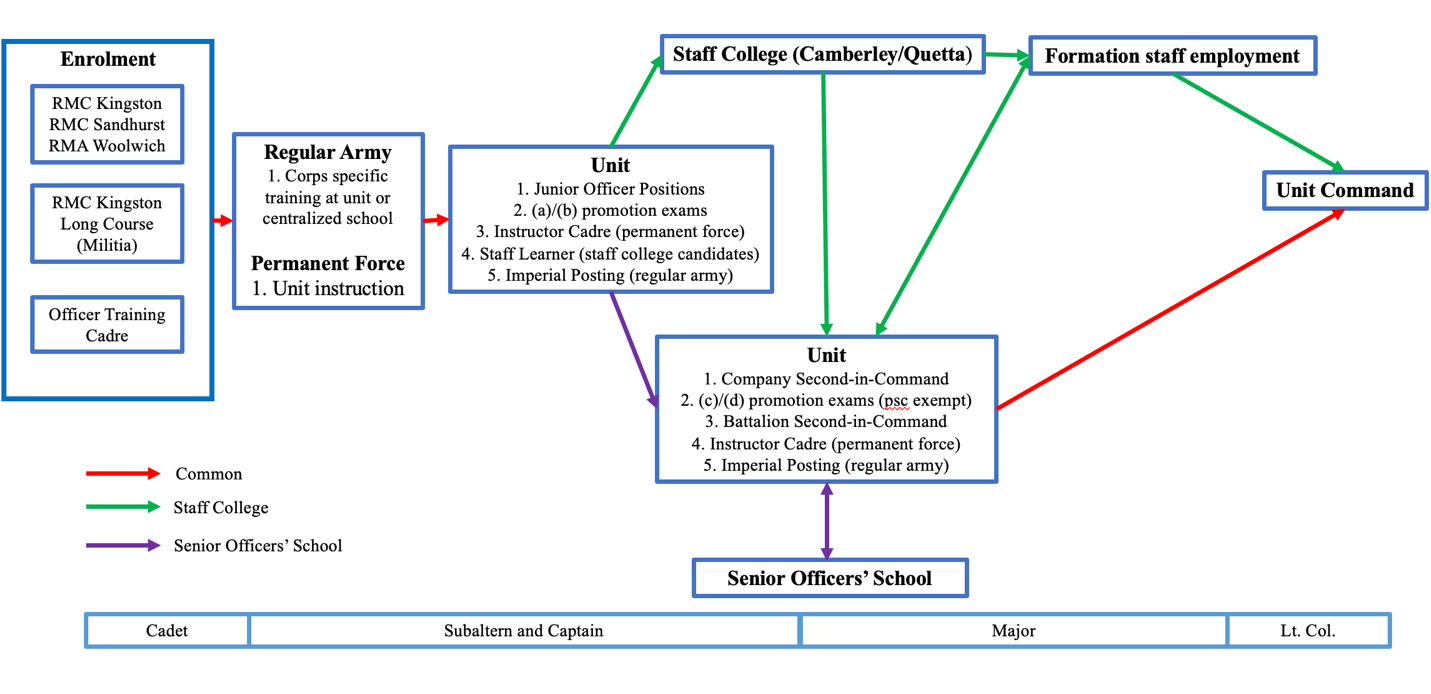 Sources: DND, The King's Regulations and Orders for The Canadian Militia 1926 (KR&Os, 1926)  (Ottawa: F.A. Acland, 1926), Appendix VIII; War Office, The King's Regulations for the Army and the Army Reserve, 1935 (KR&Os, 1935) (London: His Majesty's Stationery Office, 1935), Appendix XI; and French, Raising Churchill’s Army, 54-80.The second part of compulsory training for officers involved formal professional development under the supervision of their commanding officer or other senior officers in the unit. Officers built on their basic technical skills through professional development in their units. They then put the skills into practice during unit field exercises and confirmed them through formal promotion exams (see Tables 3.1 and 3.2).  As part of a larger imperial army, the permanent force again used the promotion exams issued by the War Office, modified to suit Canadian circumstances.  To prepare candidates, units presented a series of lectures and organized tactical exercises without troops (TEWTs) and field exercises. Officers also had to study the Field Service Regulations (FSRs) and manuals published by the War Office. Militia officers took similar promotion exams, although they were not expected to have the same breadth and depth of knowledge as professional officers (Table 3.2). Once a regular army or permanent force officer passed his promotion exams to major, compulsory military education ended.Table 3.1 Regular Army and Permanent Force Promotion Exam FormatsSource: Adapted from DND, KR&Os, 1926, Appendix VIII; and War Office, KR&Os, 1935, Appendix XI.Table 3.2 Militia Promotion Exam FormatsSource: Adapted from DND, KR&Os, 1926, Appendix VIII.Higher Military Education - Staff CollegePromotion exams and regimental training furnished officers only with the basic technical skills for platoon and company command. If British and Canadian professional officers wished to progress beyond the rank of major, they needed a higher military education. For captains eager to advance, staff college was the place to acquire the requisite formation technical skills - planning and fighting formation combined arms battles and managing a staff – expected of a brigade commander. Despite arguments otherwise, staff college expected high standards from candidates and suffered no fools. In the regular army, unit commanding officers and the staffs of local formation commands prepared candidates for the entrance exams. This only made sense, as not all unit commanding officers would be psc-qualified. Entrance into Camberley or Quetta was highly competitive, and potential candidates had to remain on the ‘selected list’ for two years before they could take the entrance exam. Canada did not have its own higher military education institutions and relied on the British Army to provide a few billets on its courses each year. With limited space, only those with the highest entrance exam scores gained a billet. And with so few psc-qualified officers in the permanent force, Canadian candidates attended a seven-month staff college Preparatory Course at RMC Kingston under the tutelage of those few Canadians who had attended staff college. Staff college had two objectives – to produce staff officers and to prepare officers for senior command. If a candidate did gain admission, through either a competitive or a nominated vacancy, he spent two years at Camberley or Quetta, first in a Junior Division and then in a Senior Division. Twenty-seven British and three Canadian officers in our sample group qualified psc-during before 1939 (see Table 3.3). The Junior Division covered primarily division-level staff duties and operations, and the Senior Division corps-level staff duties,  combined operations, imperial defence, and strategy. The Junior Division provided the formation technical skills to lead a brigade. Students learned about the role of brigade staff and how its three branches - the G (general staff), A (adjutant general), and Q (quartermaster general)- functioned as a whole. Tactical instruction dealt with how to fight brigades and their attachments as a combined arms formation. This included discussions on how to direct and resource units while supporting the brigade and division battles. Practical exercises included writing appreciations, developing plans, drafting orders, and collecting and disseminating information. These were done usually under simulated operational pressure, with directing staff demanding products on very short timelines. They also had students act as brigade commanders and staff, so they could practise their new technical skills.Staff college also encouraged candidates to figure out tactical problems. Directional staff did not expect textbook solutions and instead encouraged students to develop plans that made sense, based on the tactical situation, the forces available, and their interpretation of the FSRs. Such instruction mirrored how students learned in elite schools. Staff training expanded their grasp of tactics and instructed them on how commanders, staffs, and units operated as combined arms teams at the formation level – essential skills for brigade command.Table 3.3 List of Interwar Camberley, Quetta, and Militia Staff Course GraduatesSource: Army Personnel Centre (APC), Service Files; LAC, Service Files; “Register Volumes,” The Sandhurst Collection, accessed October 27, 2023, https://sandhurstcollection.co.uk/online-collection; and “A Continuing Adventure: The Memoirs of Brigadier Frederick A. Clift,” Web Archive, accessed February 23, 2023, https://web.archive.org/web/20010708115610/http://cap.estevan.sk.ca/ssr/history/acatext.html. The major drawback of attending Camberley and Quetta before the war was that brigade operations received insufficient attention and officers had too few opportunities to apply their skills. While they did cover brigade operations and staff functions, their primary focus remained division and higher. For regimental officers with, at best, company and unit-level experience, this represented a quantum leap in knowledge. The curriculum also glossed over how units and brigades fought as combined-arms teams, something rare at the unit-level. Lower-level tactical problems did not receive the same attention as higher formation or strategic-level issues. In a sense, the British Army expected students to sprint before they had learned to walk. It was not that the information came to them too early, but that they could not employ their new skills. Most had plenty of time for “skill-fade” to set in. The regular army had few staff positions and newly-minted pscs normally returned to their units instead of formation staff jobs. Less than half held staff positions before 1939, with only six as brigade major jobs, an ideal post to get a better understanding of brigade operations. For example, Brigadier James Cunningham of the 9th British Infantry Brigade was the only one who served on an operational staff before 1939. And he was a brigade major in 1920. With no field formations in the Canadian Militia, permanent force graduates had even less opportunity to apply their new formation technical skills.Nonetheless, completing staff college before 1939 better prepared them for the war. Those psc-qualified officers had the formation technical skills for brigade command, but needed experience, which the war provided. Twenty-four of the thirty officers who attended staff college joined a staff early in the war. Fresh out of Camberley, Brigadier Harry Foster of the 7th Canadian Infantry Brigade was made a brigade major in September 1939. Brigadier Colin Barber passed out of Quetta in 1929 and became a General Staff Officer (GSO) II in the 51st Highland Division at the beginning of the war on his way to commanding the 46th Highland Brigade. Brigadier John Churcher of the 159th British Infantry Brigade was a GSO III, brigade major, and GSO II in the British Expeditionary Force. And it paid dividends. Instead of learning formation technical skills early in the war, pre-war psc-qualified officers could apply and develop them. Militia Staff CourseWhile interwar militia officers could not attend staff college or Senior Officers’ School, they could take the militia staff course. Six attended the course which was based on the Camberley curriculum and managed by psc-qualified officers from RMC Kingston (see Table 3.3). The point was to prepare militia officers for junior staff appointments in militia districts. The theoretical portion of the course lasted seven months and could be completed at a district school or part-time via correspondence. Candidates studied field sketching, map reading, the organization and employment of the combatant arms, tactics, the staff duties of the G, A, and Q branches, and strategy and tactics, just like Camberley. Each week students submitted responses to several tactical questions for evaluation. They also sat mid-term and final exams at district headquarters.  If an officer successfully passed the theoretical portion, he qualified for a two-week practical exercise at a centralized militia camp in the summer. There, the students broke into syndicates for TEWTs to study command problems, from section to brigade, and act as junior and senior divisional staff officers. Despite going over the basics of formation operations, the course had serious limitations. Yes, the theory did cover the foundation of staff knowledge and combined arms operations, as well as planning and issuing formation orders. However, the practical portion did not translate this knowledge into entrenched formation technical skills. During the two-week field exercise, students examined command problems that ranged from section to brigade which left them little time to become proficient at any level of command. A graduate recognized this: “It is a frailty of the human mind to forget, in some degree, that which is not practiced. The average officer returning from the militia staff course has little enough opportunity to practise the work which has occupied so much of his time.” The Canadian Militia acknowledged these shortcomings. When Canada mobilized in 1939, the six militia graduates attended either a wartime staff course or Senior Officers’ School, unlike psc-officers. The course may have addressed peacetime staff duties, but it did not prepare them for war.Senior Officers’ SchoolIf an officer did not go to staff college, he could attend Senior Officers’ School. Over eleven weeks, senior combat arms majors on the cusp of unit command learned how to train their units, how to employ them tactically, and how to administer them.  Students discussed combined arms operations with their peers and applied this knowledge on skeleton exercises and TEWTs. The course aimed to produce commanding officers, not formation commanders. And the skills taught reflected this. Graduates had a better grasp of the technical skills used to command a battalion or regimental group. All skills that young majors could put to use back at units. But they were not as well prepared for brigade command. The course did not teach formation combined arms operations - how brigade groups fought, how staffs functioned, and how to use supporting arms to enable brigade and division plans. Yet it helped Brigadiers James Russell and Alexander Stanier gain battalion commands early war, which gave them more time – almost four years – to learn the business of brigade command.	For British and Canadian officers, completing a higher military education course ended the optional training period. Both armies now considered them to have the requisite technical skills for more senior tactical command. But they did not stop learning. They had to continue private study and unit and formational training, rare though the latter may have been. This was their situation with or without higher military education. The regular army also had the advantage of imperial deployments, where British officers could apply the knowledge acquired during both obligatory and optional training. Building Basic Technical SkillsBuilding basic technical skills in the Anglo-Canadian armies followed a cyclical program that included individual and collective training. Through both periods, training had to be systematic and progressive. Platoon and company-level training had preceded battalion and formation exercises, for example. Ideally, such a system ensured constant training to a common standard and supplied officers with the necessary education, training, and practical experience to command in the field. Individual training in the British and Canadian professional armies followed similar patterns. For the regular army, individual training occurred each year from October to February to prepare officers for and exercise them in whatever position they held. Permanent force officers trained individually in a similar manner for nine months, which included instructing militia members at Royal and provisional schools. For these professional officers, training normally included individual study, external courses at centralized army schools, preparation for promotion exams, TEWTs, training on tactical appreciations, tutorial discussion, and unit collective training. With basic technical skills taught and confirmed, officers participated in formation collective training. Regular army units participated in brigade and division exercises annually during the fall. Here the permanent force diverged sharply from the British Army. During the three months of collective training, widely dispersed permanent force units rarely trained above the company level as they were dispersed regionally across the country.  Instead, these companies normally trained at local or district summer camps while still supporting militia training. Combined arms and formation-level training for the permanent force rarely occurred. The militia’s part-time basis determined its training cycles. Its individual and collective training was much shorter. Officers normally trained one night a week and the occasional weekend with their unit.  In the evenings they practiced weapons handling, underwent tactical training, prepared for promotion exams, and attended promotion courses or the militia staff course. Weekend training varied but could normally include a unit field exercise or district professional development training (like a TEWT or staff ride)  supported by the permanent force instructional cadre. Most district commanders annually authorized from nine to twelve collective training days for militia units, conducted either at a local headquarters or at a centralized district camp. But nearly all this training occurred at the unit level or lower.  Militia combined arms training that brought all the combat arms together was exceedingly rare.   The British Army and the Canadian Militia claimed to stress the training of junior officers. They encouraged commanding officers to continue tactical training for them year-round, beyond the individual training period. In Britain, successive chiefs of the imperial general staff (CIGS) expected, or at least hoped, this tactical unit-level training would make them resourceful and independent thinkers and allow them to command one-to-two levels above their current rank. In Canada, chiefs of the general staff (CGS) and military districts regularly emphasised that “The training of young officers…is to receive particular attention.” And the policy made sense. Developing and practicing basic technical skills in young officers gave them a foundation they could build upon in war.On collective training, however, the two armies diverged sharply. Britain’s regular army wanted it to be “catholic in scope” for it had no primary training objective according to Field Marshal Sir George Milne, the CIGS in 1932. To be ready to face existing and potential commitments, Milne felt it should cover imperial policing, minor expeditions, small wars, major expeditions, and national war - priorities remained extant throughout much of the interwar period. While Milne’s successor, Sir Archibald Montgomery-Massingberd rescinded this policy in 1934, the fact remains that for fifteen years collective training had worked at crossed purposes. The British Army did need to prepare for conventional operations that included combined arms operations, but its operational commitments required different skill sets. For the Canadian Militia, collective training was rarely above the sub-unit level. For most of the interwar period, the permanent force and militia seldom conducted combined arms operations in collective training, which was almost always arm-specific. If the two armies expected their officers to command at a higher level at the outbreak of war, early career training was critical. The responsibility for this training and mentorship naturally fell to the unit commanding officer and his senior officers. Unit TrainingDevolving the development of junior officers made the process uneven.  David French has argued that some officers benefited from commanding officers who trained their subalterns and captains well, while other officers had no such luck. In 1925, Field Marshal the Earl of Cavan, the CIGS, criticized commanding officers as a group for their poor training practices. For Cavan, training for its own sake did little. The following year, Milne concluded that the tactical exercises the army directed units to run for junior officers had fallen short of expectations. Some units held them weekly, but others infrequently and “so dull as to be almost useless.” In 1932, he stressed such training as a means to an end, not an end unto itself. It was not good enough to train junior officers. Commanding officers had to facilitate development that furthered participants’ tactical knowledge and leadership skills. Training had to impart and test the basic technical skills officers required to command platoons and companies.  And future wartime brigade commanders recognized the shortcomings of unit-level training. As a subaltern, Brigadier Michael Carver of the 4th British Armoured Brigade described his company commander as a “highly decorated, scatter-brained, chain-smoking, friendly but hopelessly inefficient…he was not of much help to a young officer desperately keen to learn his job.” On his arrival in India, Churcher described the battalion leadership as having “a number of senior officers in it who were left over from World War I and were not in any way initiated in modern war.” The Canadian Militia had similar problems. In 1927, Colonel James Sutherland Brown, then the Canadian Director of Military Operations and Intelligence, lamented to the CGS that his regiment (The Royal Canadian Regiment) had deteriorated due to “a series of unsatisfactory or weak commanding officers…” and that the current commanding and two likely successors were unsuitable for command. Promotion exam results show how uneven unit-level training was. In 1927, Northern Command noted that candidates seemed unable to follow the logical sequence of the appreciation, ignored the capabilities of other arms, created overly complicated plans, relied too heavily on maps, lacked decisiveness, and hesitated when delivering orders. In the final assessment, officers “lack[ed] self-confidence…independence in judgement, and of intelligent imagination.” The troubles were not universal, but they were serious enough for Milne to issue a Supplementary Army Training Memorandum. He also despaired that some junior officers needed “crammers” (private tutors) because of inadequate unit-level training. Meanwhile in Canada, Major-General J.H. Elmsley, the District Officer Commander-in-Chief (DOC-in-C) Military District No. 3 complained to the CGS:It is increasingly evident from the results of our Theoretical and Practical examinations for promotion that Junior P.F. [permanent force] Officers are not receiving the instruction which would enable them to pass these examinations successfully and Commanding Officers whose duty it is to provide these instructions claim they cannot do so under our existing conditions of service. In the permanent force, over 75 percent of officers failed one or more subjects during promotion exams. The failure rates did decline into the late 1930s, but too many lieutenants and captains lacked the basic technical skills to pass the exams. Between 1934 and 1939, 48 percent of lieutenants and 54 percent of captains failed part of or all their promotion exams. While candidates bore some responsibility for failing promotion exams, commanding had let them down. Curiously, our future wartime brigade commanders seemed to have had good unit-level leaders, or at least they thought so. Stanier felt that his commanding officer “taught me more than anybody as to how to set an example to those one commanded.” Brigadier Horatius Murray of the 153rd Highland Brigade felt the same way about his at the 1st Battalion The Cameronians, in 1923: “the Colonel took great pains in the training and education of young officers, for which we were very grateful, and our experience gave us a grounding which lasted throughout our  careers in the Army.” And while Carver had little good to say about his company commander, he praised his commanding officer in 1935 as “an excellent commanding officer, who showed a keen interest in bringing on the younger officers.” Both apprentices and mentors recognized the importance of exam preparation and basic technical skills. Only twelve of our seventy-three British officers failed either the captain or major exams, well below the average annual failure rate for the rest of the army. Those who did fail normally passed their retests in the same or the following year. Canadian permanent force and militia officers took their promotion exams just as seriously. Brigadiers Hugh Young, Thomas Gibson, and John Bingham of the 4th and 6th Canadian Infantry Brigades and 2nd Canadian Armoured Brigade all passed their captain exams on their first attempts. Of the remaining officers, most spent three to five years as lieutenants before they were promoted to captain, meaning they had passed their exams. Following this they spent ten to fifteen years as captains before promotion to major. Again, this would have required them to have passed their major’s exams. This length of time as a subaltern and captain was well within the norm for officers in the interwar Canadian Militia. In summary, British and Canadian officers of the sample group took their professional development seriously, many of them aided by unit leadership who prioritized teaching basic technical skills. Regular Army Collective TrainingEffective and regular collective and combined arms training was rare for future brigade commanders of the 21st Army Group. The FSRs highlighted the importance of combined arms operations: “Practically all success in war, which is won by the proper co-operation of all arms, must be in the end confirmed by the infantry” Various CsIGS tried to emphasize training. In 1925, Cavan initiated exchanges between combat arms units to give officers practical experience with other corps. He also directed that all collective training included combined arms operations. But, making that happen was another matter. Commanding officers would have to have - in cooperation with counterparts in other combat arms units – incorporated these into their unit-level training, but that seldom occurred. Most units focused on their training until the brigade trained collectively. Despite this lacuna, formations regularly practised combined arms operations, at least in the British Army.  Brigades and divisions trained annually. Imperial garrison duties and other deployments kept many junior officers from these collective events, but at least British subalterns, captains, and majors had the chance to gain some practical experience and command one or two levels higher. As a second lieutenant in the summer of 1924, Murray commanded a company during a division exercise. When the division commander appeared and disapproved of Murray’s plan to defend a canal, he discussed alternatives with the young subaltern until they settled on a solution, and he remained until Murray put the new plan into action. It gave Murray a chance to test his technical skills at a higher level. Formation exercises provided some value at the staff level as well. Officers who were selected for or completed staff college could apply their formation staff skills and knowledge of combined arms operations as junior staff officers. While waiting for a vacancy at Camberley in 1935, Churcher was attached as the Deputy Assistant Adjutant General to the 2nd Division, then under Major-General Archibald Wavell. He found the experience “…extremely worthwhile from the military education point of view.”  Opportunities to practise combined arms operations or use formation technical skills were not plentiful, but when they did occur, British officers took advantage of them.Regular Army and Operational ExperienceImperial defence shaped the practical and operational experience of British officers between the wars. After 1922, the British Army returned to the Cardwell system, whereby army units deployed overseas for years at a time while home battalions prepared for minor expeditions, acted as home defence units, and provided drafts and reinforcements for units overseas. Future British brigade commanders were no strangers to imperial deployments. Many deployed overseas for, on average, over a third of their interwar service, and nineteen more than half. Brigadier Charles Harvey of the 29th British Armoured Brigade was overseas for seventeen years overseas split between Egypt and India, while Brigadier Francis Matthews of the 185th British Infantry Brigade divided twelve years between India, Malta, Palestine, and Egypt. Service overseas, perhaps fighting imperial small wars, involved basic technical skills, not formation combined arms operations. Most officers served in India either with garrison battalions or on the Northwest Frontier, neither of which provided much opportunity for unit or formation combined arms collective training. As an example, from November 1926 to February 1930, Brigadier Kenneth Smith of the 185th British Infantry Brigade commanded C company of the 2nd Battalion of The Royal Berkshire Regiment during garrison duties in Fyzabad, India. While company and battalion training occurred in isolation, maintaining public order, ceremonial drill, dress inspections, and sports predominated. For Smith, the highlights of his tour involved winning a polo tournament with the regimental team and learning how to “pig-stick.” For the majority of officers stationed in imperial hot spots, small wars defined their interwar. In the twenty-one years between the First and Second World Wars, Britain had to respond to multiple crises in Ireland, Mesopotamia, Persia, Palestine, Turkey, Afghanistan, India, and China. Most required small war doctrine, something the War Office recognized. In 1931, Milne specified that training should develop individuality and resourcefulness in junior officers. He directed commanding officers to train their subordinates to fight with small independent bodies, based on scenarios from the minor wars, referring them to the British and German official histories of the South African War and Caldwell's Small Wars. This direction mirrored the experience of those who served in interwar conflicts. British forces on India’s Northwest Frontier conducted what would now be considered counter-insurgency operations, and battalions normally found themselves on camp guard duty, protecting roads, and carrying out punitive operations and ambushes. During the 1938 Arab Revolt in Palestine, Brigadier George Johnson of the 32nd Guards Infantry Brigade was busy with “…a few pacification patrols, some guard duties in sangars on the hills, and a great deal of sightseeing.” So, many future brigade commanders were engaged in low-intensity conflicts and trained for these. One can hardly fault the British Army or its officers for preparing to fight tribesmen on the Northwest Frontier if they deployed to Waziristan. Small wars did have benefits. As with training at home, British officers overseas put their technical and human skills into action with platoons and companies. This gave them a chance to plan operations, issue orders, and command men. Yes, conventional and small wars differed, but the basic technical skills needed were the same, as were the human skills. Whether dealing with tribesmen on the Northwest Frontier or putting down Arab insurgents in Palestine, officers had to inspire confidence in their command, foster loyalty and respect from their subordinates, motivate their subordinates, and either coordinate or command their platoon or company. Small wars required different tactics, but the basic technical and human skills were the same. What imperial postings did not do was build formation technical skills. Small wars and garrisoning the empire offered officers few opportunities to either apply their higher military education or understand formation operations. And skill fade was inevitable when it came to conventional operations. In Wavell’s estimation, after imperial deployments, officers “need (ed) time to adjust their ideas to home service, and are frequently not able to pull their full weight in home training for a considerable time after their return.” Imperial deployments did provide operational experience, but it came at a cost. Canadian Militia Collective TrainingThere was little combined arms collective training for the Canadian Militia. Permanent force and militia training happened at the unit level, but not often and not without challenges.  Realistically, unit-level and combined arms training was unachievable. While not hampered by imperial commitments, the reduced permanent force and militia establishment left most units well below authorized strength. Essentially units functioned at what commanding officers considered “working minimums,” which limited training to the sub-unit level, never mind unit or combined arms operations during collective training. The country’s vast size also inhibited collective training. With permanent force combat arms units spread across Canada to support militia training, and with militia units underfunded and dispersed, commanding officers could seldom conduct combined arms training. Bringing together all the parts was a major and, for most, insurmountable challenge. Any such training was too infrequent to deeply influence participants. The permanent force concentrated only four times during the interwar period. During the remaining sixteen years, they trained almost exclusively at the sub-unit level. The five Canadian permanent force officers of the sample group probably did not participate in any formation-level before 1939. For militia officers, reduced establishments and limited funding made combined arms operations scarce. And the CGS and the general staff accepted this reality. While they regularly emphasised tactical training of units and sub-units, combined arms training was not mentioned. Instead, permanent force and militia units sometimes received just enough resources and funding, and sometimes not even that, to train at a unit’s home station, which normally meant platoon or company exercises. As the permanent force basically trained the militia, they focused on constructing basic technical skills that could be built upon come war. ConclusionIn 1939, most of the future brigade commanders of the 21st Army Group lacked the technical skills and experience to command a formation level. More than two-thirds did not attend a higher military education course between the wars. Instead, they obtained a good grounding in the basic skills required of junior officers and majors. But the British Army did a much better job preparing its subalterns, captains, and majors than did the Canadian Militia. Private study, professional development lectures, tactical discussions, and TEWTs taught and developed the basic technical skills to command platoons and companies. And the results of their promotion exams confirmed they were paying attention. But they still lacked the formation technical skills taught on higher military education courses, in particular staff college. Knowing how to plan and fight formation combined arms operations and manage a staff is what set psc-qualified officers apart from their peers. Training was not always perfect, and they may not have had frequent opportunities to put their formation technical skills to use, but the training did what it was supposed to do for those who took it. Collective training at the unit and formation levels allowed officers to practice their basic, and sometimes formation, technical skills. And while they might command one or two levels higher, their unit and formation level experience was usually commensurate with their rank. With a large empire to garrison and defend, British officers regularly missed the army collective training periods and instead prepared for the type of warfare they were going to fight – small wars, which was appropriate.  But most British officers destined for brigade command in 1944 had little practical experience in combined arms operations.The development of young officers in the Canadian Militia faced greater challenges. The role of the permanent force and the part-time status of the militia prevented constant professional development. With sub-units dispersed across the country, regimental officers frequently relied on a patchwork system of mentorship from outside their units. Instead of going through a professional development plan designed by their commanding officer, Canadian officers took what they could get when they could get it. And it showed. By 1939, lieutenants and captains failed promotion exams at alarming rates, even though the future brigade commanders of this sample group were exceptions to the rule where that was concerned. Permanent force officers had much greater challenges confirming their basic technical skills through training. Reduced establishments and the prioritization of militia training meant that permanent forces officers could rarely practise basic technical skills with platoons or companies, let alone combined arms tactics or formation operations. And the cancellation of most formation training between the wars meant that an entire generation had never seen a full-strength battalion in the field. Realistically, the best a permanent force officer could achieve was a solid theoretical understanding of combined arms operations through centralized courses and professional development training run their militia district. With permanent force basic technical skills progressively fading over the years, militia officers were frequently trained and mentored by ill-prepared officers. While the militia system of individual training was by no means perfect, it was better than nothing and attempted to institutionalize a level of professionalism in a semi-professional force. And for the most part, it was a sound system. Military district TEWTs and staff rides allowed militia officers to draw upon the experience of psc-qualified officers while examining a wide range of tactical problems. The militia staff course gave them a basic understanding of staff duties and combined arms tactics, even if the practical portion did not hold much value. Like permanent force officers, however, they could seldom apply their technical skills. With training almost always restricted to local headquarters or camps, they rarely participate in combined arms exercises. By 1939, the experience of permanent force and militia rested with platoons or companies. Most British and Canadian officers developed sound basic technical skills during the interwar period. But limited training opportunities left their basic technical skills to rust. Officers had long recognized this. In 1934 an anonymous Canadian officer wrote:throughout his service he will notice that far more is learned from practice than from theoretical study. This is a well worn maxim. It is apt to become insidious in its effect upon a younger man. He will often quite forget that practice is useless without the theoretical learning behind it. The medical student thumbs his books before he goes into the operating theatre to observe or help his teachers and he thumbs them even more when he returns; two parts thumbing to one of seeing and doing. Canadian and British officers thumbed the FSRs and manuals frequently between the wars. What they lacked were formation technical skills. This was the deficit they had to overcome during the war. Chapter 4 – Preparing for Northwest Europe – 1939-1944“But in fact skill was absent. The British Army was unprepared for war….” David FraserFraser’s words above capture the state of most future Anglo-Canadian brigade commanders of the 21st Army Group in September 1939. As the war began, less than a third of these officers had taken higher military education to learn a formation commander’s technical skills. The remainder, as it would turn out, would either take a wartime course or develop technical skills through experience. Without one of these, they could not rise rapidly in rank, certainly not to brigade command. As the two armies ballooned in size, the pressing need to train, develop, and manage officers able to command a brigade became clear. The expectation that many of these men might jump one to two ranks gave way to three, four, or even five. Neither army had sufficient colonels or lieutenant-colonels able to advance one or two levels to brigade command. On paper, the British Army seemed reasonably well-positioned for this transition. In 1939, it had over 170 infantry and cavalry colonels and approximately 1,800 lieutenant-colonels on strength. The Canadian Militia was less prepared. With the infantry and cavalry having a meager five colonels and fifteen lieutenant-colonels on effective strength, more junior officers would be required, and the existing ones would need training to ascend.  Several factors conspired to worsen the situation. As both armies expanded, so too did the need for lieutenant-colonels, brigadiers, and major-generals. The Britain’s War Office, Canada’s National Defence Headquarters, training formations, non-operational headquarters, operational formations, and various other organizations all required commanders and staff. By 1944, early commanders of units and brigades had advanced either to command of divisions or corps or other positions. In the British Army, fit and capable pre-war colonels and lieutenant-colonels such as Miles Dempsey, Brian Horrocks, and Neil Ritchie, whizzed past brigade command to take the helm of corps and armies by 1944. In the Canadian Army, few pre-war colonels led formations in an operational theatre. From the permanent force, only Harry Crerar, a temporary brigadier in 1939, achieved operational command as the commander of the First Canadian Army. Instead, it was officers such as Charles Foulkes and Guy Simonds, who started the war as majors and rocketed upwards to command corps by 1944. Age also reduced the number of potential brigade commanders in both armies. Many lieutenant-colonels and colonels were in their mid-to-late fifties in 1939.  While they may have shone in the Great War, many were simply too told or had grown too soft between the wars. The best they could hope for was a command in Britain, a static, non-operational command, or a staff position. Many senior Canadian formation commanders who had served with distinction in the previous war, such as Andrew McNaughton, George Pearkes, and Hardy Ganong, lost their commands before Normandy and were shipped back to Canada to take over non-operational headquarters.  Finally, many simply did not have the technical or human skills necessary to command a formation. Younger officers would have to step up as brigade commanders.Thus, the junior and middle-rank officers of 1939 had to step up, and many were ill-prepared. Brigadiers John Russell, Kenneth Smith, and Alexander Stanier of the 157th, 159th, and 231st British Infantry Brigades, respectively, were lieutenant-colonels in 1939 and had attended one of the higher military education courses. Moving up to brigade command would have been easier for these officers with their rank and experience. And it fit with the British Army’s plan to advance officers one to two ranks in war. Others were more junior and had much more to learn.  Brigadier Robert Moncel of the 4th Canadian Armoured Brigade and Brigadier John Roberts of the 8th Canadian Infantry Brigade began the war as militia officers, with two and five years of service, respectively. They had a lot to learn before they took command of brigades. Most officers held positions commensurate with their rank in 1939. Junior officers commanded platoons or held junior staff positions, such as formation intelligence officer, General Staff Officer (GSO) III, or staff learner. Majors led companies, worked as battalion seconds-in-command, or served as a brigade major or GSO II. The lieutenant-colonels naturally commanded units or filled senior staff billets such as GSO I. If an officer had already completed staff college or Senior Officers’ School, he could focus on gaining experience and advancing. But as only a third of our officers in our sample had completed higher military education courses most had to do so during the war. Senior military leadership valued its role in officer development, so they shortened staff and Senior Officers’ School courses almost immediately. They also created more staff-training facilities.  Camberley and Quetta remained open to run abbreviated three-to-four-month courses.  And by 1942 there were newly established staff schools in places like Camberley, Oxford, Haifa, Saraband, and Kingston to do the same.   With compressed timelines and real operational commitments facing their armies, officers could not advance gradually. The standard two to three years of unit command or two years at staff colleges simply would not work in war. To take captains and majors of 1939 and turn them into brigade commanders as soon as reasonably possible involved cutting some corners. Both armies still followed interwar training practises, inculcating the technical skills to command, but condensed to meet the demand for staff officers and unit and formation commanders.  Not everyone could go to staff college and gain a mix of staff and command experience or attend Senior Officers’ School to learn unit-level combined arms operations. Many officers had no staff training at all before assuming command, something almost unheard of before the war. Consequently, multiple paths to brigade command emerged, offering different sets of technical skills. Given this condensed period of wartime training and development, the selection of officers for brigade command ended up resting on informal and informal processes that depended on factors such as operational experience, success, patronage, and character. Once selected, officers had to learn the business of brigade command and put their technical and human skills to use. And, for the most part, the British and Canadian armies taught the appropriate formation technical skills and gave their officers opportunities to prepare and develop.Wartime Higher Military EducationFor the British and Canadian officers lacking higher military education, a wartime course at a staff college or Senior Officers’ School was the first step towards brigade command (see Table 4.1 and 4.2). Wartime instruction was generally good.  Both courses used syndicates as the primary method of instruction. Numbers varied but Senior Officers’ School normally had twelve to eighteen candidates and staff college about eight, but each was led by directing staff. The British Army selected experienced officers for DS, usually staff college graduates who had operational experience or had gallantry awards. In early 1940, Captain Anthony Wingfield, who later commanded the 22nd British Armoured Brigade, attended Junior War Staff Course No. 2 at Camberley while then Lt. Col. Brian Horrocks, the future XXX Corps commander, was the senior instructor. The Canadians did not lack capable instructors. Then Lieutenant-Colonel Guy Simonds, the future commander of II Canadian Corps and a pre-war staff college graduate, organized and led the first Canadian Junior War Staff Course (CJWSC) at Ford Manor (January-April 1941), supervising the instruction of Captains Douglas Cunningham and Robert Moncel the future commanders of the 9th Canadian Infantry Brigade and the 4th Canadian Armoured Brigade respectively. Some pre-war staff college graduates taught their future peers, most notably Eric Bols, the future commander of the 185th Brigade and 6th British Airborne Division, who taught no less than eleven future counterparts. The candidates had instructors with the right military education, experience, and credibility to help them become combined arms team commanders or staff officers. The directing staff guided syndicate discussions, but expected students to develop their own solutions. Students engaged with both directing staff and each other to unravel tactical problems they faced, learn what each part of the combined arms team brought to the battle, and grasp how they integrated into a battalion or regimental group or brigade. There were no textbook solutions to answers and students had to think for themselves, much as they had learned with promotion exams or in unit training. In his closing address to the first CJWSC in April 1941, Simonds emphasized: “To many problems there is no set answer. The solution must be determined by the conditions existing in the moment.” Of course, the directing staff used doctrine as the starting point of any solution but also incorporated lessons learned from operation theatres as well as home forces training. But these were starting points for discussion.  Using knowledge gained from discussions and demonstrations, students participated in practical tactical exercises without troops (TEWTs). While directing staff put them through the entire battle procedure process, Senior Officers’ School showed them how to give verbal orders that were based on a quick appreciation of the situation. TEWTs on staff courses had a much different focus. Candidates had to demonstrate a tight grasp of formation planning and how staff officers supported the commander and his units. Herein lies the major difference between the two courses. Whereas staff college emphasized battle procedure and staff duties, while Senior Officers’ School focused on tactics and making quick battlefield decisions. With a heavy focus on combined arms tactics, instruction at Senior Officers’ School gave students some of the technical skills they would require as brigade commanders. Learning how to fight a battalion or regimental group with its four sub-units and supporting arms was analogous to fighting a brigade with supporting arms. Staff college students became familiar with how staffs function, how to fight combined arms formations, and how to integrate brigade operations into division plans, all crucial for a brigade commander. Thus, completing a wartime higher military education course developed formation technical skills for brigade command, albeit in different ways. Table 4.1 British and Canadian Wartime Staff College Graduates* Indicates the number of months between a wartime staff course and taking up a staff position.Sources: APC, Service Files; and LAC, Service Files. Table 4.2 British and Canadian Wartime Senior Officers’ School Graduates* Indicates the number of months between Senior Officers’ School and command of a unit.Sources: APC, Service Files; and LAC, Service Files. Graduating from a wartime course did not guarantee an officer was ready to command and deficiencies in their technical skills showed. Senior Officers’ School presupposed a level of knowledge and experience from students – at least proficiency in their arm and some grasp of how the other combat arms. FSRs, pamphlets, promotion exams, unit-level training, and years of experience before 1939 should have honed their basic technical skills. A major on the cusp of unit command, for example, should already have mastered battle procedure. Ideally, a candidate for staff training had experienced extensive regimental duty and some role on a staff. Higher military education was supposed to build upon an existing foundation of military knowledge.It did not take long to use up officers at that state of development.  For the first Canadian staff course in April 1941, Simonds noted: “the standard of tactical training among the candidates was in many cases not equal to that expected of a staff officer.” A year later, a visit to the Junior Staff Course at Oxford found that many Canadian’s “pre-course experience and military background had not been extensive enough to warrant their receiving full value from the course.” The Senior Officers’ School was not immune to these problems either. In mid-1942, the directional staff on the sixteenth war course found many British and Canadian officers unable to appreciate the terrain, to plan, or to issue orders - junior officer skills. In several cases, they even had an inadequate knowledge of their arm.  Such concerns echoed the concerns of British and Canadian senior army leaders on promotion exams between the wars. Then Major James Jefferson, the future commander of the 10th Canadian Brigade, was one such student. The commandant described him as “a slow thinker and it is apparent his knowledge is very limited” and his “ability to think and plan clearly and rapidly [and] give clear, concise and determined verbal orders” was below average.  By that time the Anglo-Canadian armies were digging deeper into their barrels for talent.  But most future British and Canadian brigade commanders did well on a staff course. Of the seventeen British officers who attended a staff course, fourteen immediately became brigade majors, one a GSO II, and one a Deputy Assistant Quartermaster-General (DAQMG) (see Table 4.1). Canadians fared similarly, producing a GSO I, a brigade major, two GSOs II, a GSO III, a staff captain, and a liaison officer. Take Brigadier Sherwood Lett who finished the No. 6 Junior War Staff Course with an above-average grade:This officer possesses an alert and well ordered brain, a shrew outlook and an abundance of commonsense [sic]. Although quiet, he has a keen sense of humour and a determined character…Usually lucid at explanation, with mature judgement and a capacity to get the best out of those with whom he is working, this officer is well suited to command.Lett’s directing staff recommended him for either unit command or a corps GSO II billet. The Canadian army agreed and made him a GSO II in I Canadian Corps for a month before elevating him to the GSO I of the 2nd Canadian Infantry Division. Appointments to staff positions meant two things: they had performed well on the course and senior Anglo-Canadian leadership had chosen them well. Senior Officers’ School graduates did equally as well. Apart from Jefferson, future Canadian brigade commanders mostly demonstrated an acceptable level of knowledge at Senior Officers’ School and finished with average marks for the course. The commandant described Brigadier Eric Booth of the 4th Canadian Armoured Brigade as “keen and intelligent. He is not afraid to hold opinions contrary to those of his fellows; these opinions being quite often sound and usually well argued. I consider he is qualified to command in his turn.” Brigadier John Bingham of the 2nd Canadian Armoured Brigade finished with similar praise, “He expresses his views, which are usually logical and carefully considered, with confidence and conviction; he is eager to put forward his opinions. I consider he has the quiet, firm personality required of a commander, and that he should be fit for command in his turn.” Command involved more than just technical skills. Even if an officer was not as knowledgeable as he ought to have been, he could still demonstrate the potential for unit command at Senior Officers’ School. Brigadier George Robinson of the 2nd Canadian Armoured Brigade, for example, was rated as having a limited grasp of his and other arms, but the commandant noted “he takes so much interest, works hard, and so keenly…This officer is definitely a commander, and I consider him fit to command now.” Brigadier John Spragge of the 7th Canadian Infantry Brigade, who expanded his tactical knowledge significantly on his serial, “lacked experience” but had “many of the characteristics of a fine commander…he would benefit greatly from a further six months of training with troops in his present rank, where he could put into practise the tactical doctrine he has absorbed on the course.” Even Jefferson, a poor student, had potential for command according to the commandant. And promotion patterns proved these commandants right. Eight took command of a unit immediately, another eight had to wait less than a year, and only one waited more than twelve months (see Table 4.2). Like their staff course peers, they had been selected well.Higher military education courses did not instantly generate brigade or higher formation commanders. At the end of the first Canadian staff course, Simonds reminded his students that “the course had only scratched the surface; there was still a great deal to learn.” An officer could not graduate from Senior Officers’ School and immediately take a unit into battle, any more than a staff college alumnus could understand all the intricacies of staff duties or formation operations. Having technical skills and knowing how to them were two different things. While many British and Canadian officers did not arrive with the requisite level of theoretical knowledge, wartime higher military education courses did what they were supposed to do. It gave them the formation technical skills (understanding of combined arms operations and staff duties) to advance in rank. Brigadier Michael Carver of the 4th British Armoured Brigade certainly believed that his wartime staff course helped prepare him for command.  His wartime staff course in Haifa “covered many aspects of it [staff duties] which my experience in the desert had not covered.” Carver picked up technical skills that he felt experience alone could not give him. When he did take command of an armoured regiment, Carver had spent thirty-two months as a staff officer in various operational headquarters, which he did not see as a disadvantage. Instead, he believed it gave him a greater understanding of the other arms and that his staff experience and regimental command in North Africa and Italy "stood me, my regiment, and my supporting infantry, gunners, and sappers in good stead. I now felt fully confident in my exercise of command."  Progressing to Brigade Command 	The Anglo-Canadian armies implicitly understood the need to develop and manage officers as they took on higher ranks and duties. Higher military education gave officers the necessary technical skills for command. To master them, they needed practise. Just as training had to be incremental and progressive, so too did the positions officers held before reaching brigade command. Each step upwards to more senior staff positions and unit command built on their existing technical skills. But there was not much time in war, so an accelerated process, where officers quickly cycled through positions based on their military education and qualifications, crammed a lifetime of military service and experience into five short years or less.Most staff college graduates held a series of staff and unit command positions. Foster, a pre-war psc, spent the first thirteen months of the war as the brigade major for the 1st Canadian Infantry Brigade before moving to a GSO II billet in the 2nd Canadian Division for three months. He then commanded the Princess Louise Dragoon Guards for seventeen months, after which he was the GSO I for the 1st Canadian Infantry Division. Four months later, Foster once again took command of a unit, this time the Highland Light Infantry of Canada, before taking command of the 7th Canadian Infantry Brigade. Wartime staff course graduates followed similar paths. Brigadier James Cassels completed a staff course in early 1940 and held several staff positions in succession: brigade major of the 157th British Infantry Brigade, GSO II at the War Office, GSO II at Camberley, GSO I at the Air Ministry, and GSO I at 52nd Division. Cassel then took command of the 1st Battalion of The Tyneside Scottish (Black Watch) for six months before serving as the brigadier general staff (BGS) of the XII British Corps. While waiting for the corps to deploy to Normandy, Cassel replaced the wounded Brigadier James Oliver of the 152nd British Infantry Brigade. Those who had attended Senior Officers’ School spent more time in units. Command officers followed a similar rotation of positions, but within their units. Brigadier Fred Cabledu spent most of the first four years of the war in the Canadian Scottish Regiment, commanding a  platoon and then a company, before becoming the battalion second-in-command. During this time, he completed Senior Officers’ School and, after a further six months as the second-in-command, was promoted to commanding officer. He led the battalion until August 1944, when he took over the 4th Canadian Infantry Brigade. Brigadier Douglas Greenacre followed a very similar path to brigade command. For the first fifteen months of the war, he was the second-in-command of the 2nd Battalion of The Welsh Guards and then of the 1st Battalion in the British Expeditionary Force (BEF). After the evacuation from Dunkirk in June 1940, he attended Senior Officers’ School before taking over the Welsh Guards Holding Battalion. He then returned to the 2nd Battalion for two years as the commanding officer, and next became the second-in-command of the 5th Guards Armoured Brigade. Seven months later, he took over the 6th Guards Armoured Brigade. Each step on the ladder to brigade command inculcated different skills or had officers apply their existing skills at a higher level. Starting as a brigade major introduced them to managing a small staff and brigade operations early. It meant grasping the coordination of supporting arms at the unit and brigade-levels and how to manage the battle and staff in operations. Moving up to division as a GSO II allowed them to work out more detailed division plans, how all three brigades were integrated into a master plan, and how to coordinate division and corps resources for the battle. And these skills were built upon if an officer was elevated to a GSO I billet. Now with a much larger staff to manage, he was directly involved with the preparation of plans, the coordination of brigade operations, and the management of the division battle. Such experience helped officers apply and improve their technical skills by having them plan increasingly complex operations, write more detailed orders, manage larger staffs, and coordinate larger battles. A brigade commander with GSO I experience, like Foster and Cassel, probably would have had little difficulty managing a brigade staff and had a better idea of how brigades and supporting arms integrated into division plans. Both armies recognized that unit command was critical to development as well. Not all staff path officers commanded in combat like Cassels, but it still provided an opportunity for them to practise and perfect human skills that so often go unused as a staff officer – skills that would be important as brigade commanders.Officers on the command path developed their technical skills, but in a slightly different way, that is without intervening staff appointments in most cases.   Company commanders and battalion seconds-in-command got to use their basic technical skills and gain some appreciation of how to fight with supporting arms. But it was as unit commanders that they got to refine their basic technical skills and to get some grasp of formation technical skills. They could apply what they learned about combined arms operations at Senior Officers’ School and maybe even get an appreciation of how battalion and regimental groups supported larger brigade and division plans. And just like staff officers, unit command let them apply their human skills, many of whom, like Cabeldu, in combat. Following the staff or command path did have drawbacks. Cabledu and Greenacre, having completed Senior Officers’ School and served almost exclusively with their regiments developed better combined arms technical skills at the unit-level. But, unlike Foster and Cassels, they had little understanding of brigade combined arms operations, how to manage a staff, or even the process involved with planning formation-level operations. Even when officers followed paths like Foster, Cassels, Cabledu, and Greenacre, not all their positions came with the same benefits. Moncel did command an armoured car regiment on route to commanding the 4th Canadian Armoured Brigade, but he spent more time supervising individual and troop training than he did exercising field command because the regiment had recently arrived from Canada and had not yet trained troops and squadrons enough to exercise as a unit. He hardly derived the same benefit as Foster did from commanding an armoured regiment and an infantry battalion for nineteen months. Brigadier Henry Wood of the 147th British Infantry Brigade, who completed staff college before the war, spent the first five months of the war with his regiment and gained some operational experience as a brigade major in the 8th British Infantry Brigade, but he then spent the next forty-three months split between West Africa Command, in Accra, Ghana (as the Deputy Adjutant Quartermaster General) and in the War Office as a GSO I before taking command of a battalion in March 1944. Neither of these two staff billets were with field formations.  Brigadier Hugh Young of the 6th Canadian Infantry Brigade, a Canadian permanent force signals officer, held senior staff positions up to the BGS of II Canadian Corps but never led a unit before taking command of the 6th Canadian Infantry Brigade. The system was not perfect and not all officers had the same opportunities to practise and develop their technical and human skills before command.And, of course, nineteen officers in our sample group had no higher military education before brigade command (See Table 4.3).  They had to learn on the job. Take Brigadier Edward Cass as an example. Cass began the war as a major in the 1st Battalion of The King’s Own Yorkshire Light Infantry (1st KOYLI), with the BEF. In May 1940, he took command of the battalion as it redeployed to Norway as part of Sickleforce. After the British withdrew from Norway, he remained in charge for twenty-two months taking over the 11th British Infantry Brigade. After training in Britain, his brigade joined the 78th British Division, which landed in North Africa in November 1942 during Operation Torch. Over the next year, he commanded the brigade in North Africa, Sicily, and Italy returning to England to take charge of the 8th British Infantry Brigade. Cass may not have received a higher military education course, but he did have ample opportunity to learn the business of unit and brigade command by doing it. And by all accounts he was successful. The higher military education system – if it can be called that – that the British and Canadian armies assembled after 1939 was untidy and imperfect.  But, despite the time constraints and operational pressure, it did what it was intended to do. It provided officers with some form of higher military education, some sort of field experience—on exercise or operations. It helped that, no matter their path to brigade command, their understanding of tactical doctrine did not fundamentally change. Even those officers who served in the Eighth British Army under Montgomery would have found that his linguistic dialect of tactical doctrine came closer to the FSRs than what had been previously used under his predecessors. And this is what they taught at staff college and Senior Officers’ School. At the end of the day, when Anglo-Canadian brigade commanders spoke to each other, they used a common language and “…knew exactly how each other’s mind[s] worked.”Table 4.3 British Officers without Higher Military EducationSource: APC, Service Files. Selection for Command	C.P. Stacey, the Canadian Army’s official historian, argued that success was the criterion for appointment to command, and all that could be done was to promote qualified officers who seemed promising and hope they would be successful in operations. While success was important, promotion to brigade command was much more complex.  Selecting British and Canadian officers for brigade command was influenced by several factors. Officers had to demonstrate character to get noticed early and they needed to continue demonstrating it as they progressed higher in rank. Institutions, such as armies, branches, and regiments, influenced the selection through informal and formal processes, as did powerful senior generals such as Montgomery and Simonds. Experience also mattered. Several brigadiers in our sample group found themselves commanding brigades in the 21st Army Group, based on their operational experience in other theatres. And patronage played no small part as well. Nationality influenced selection only in very specific circumstances. It was a complex process that officers had to navigate to brigade command.	A formal process did exist to select Canadian officers for brigade command. The first step involved the regular confidential report, in which both an officer’s performance and his potential were assessed by his immediate superior, normally the brigade commander. Based on these reports, a division commander assessed those ready for immediate promotion, and those who had the potential for later promotion, and forwarded his recommendations to the nominees to the corps commanders for final approval. This gave Canadian corps commanders considerable power in the process. In June 1942, for example, the commander of the 1st Canadian Infantry Division recommended Lieutenant-Colonel Harry Foster “…[as] entirely suitable to command an Infantry or Armoured Brigade.” The corps commander, Lieutenant-General Harry Crerar agreed: “This officer is much more of a commander than a staff officer. Is fit, strong, and determined. Is quietly forceful and a leader. Fit to be promoted to the rank of Brigadier to com[man]d an Inf[antry] B[riga]de, but it would be better for him to have the experience of commanding his b[attalion]n first.”A month later, Crerar promoted Foster to command the 7th Canadian Infantry Brigade. Promotion to brigadier in the British Army was less formalized and was influenced by different factors. Although division-level appointments and higher involved political input, specifically that of Prime Minister Winston Churchill, military leaders did not seem to require his approval to promote officers to brigade command.  Nor did corps commanders have as much influence as their Canadian counterparts, probably because British divisions were not permanently affiliated with their corps. Confidential reports certainly identified prospective candidates, but external factors could determine the appointment. Influential senior officers, such as Montgomery, had a say. It is well-known that he imported several senior commanders into the 21st Army Group as a way of increasing the experience level of the formations under his command.  Such practises affected brigade appointments as well. Brigadier Charles Harvey had distinguished himself as the commanding officer of the 10th Hussars and as the commander of the 4th and the 8th British Armoured Brigades in North Africa. Montgomery brought him back to England to take over the 29th British Armoured Brigade in the 11th British Armoured Division. Similarly, Brigadier Edward Cooke-Collis, the veteran commander of the 69th Brigade in the 50th Northumbrian Division, was imported to the inexperienced 70th Brigade of the 49th West Riding Division in January 1944. Montgomery’s influence extended into the First Canadian Army as well. When Crerar named Bingham to lead the 2nd Canadian Armoured Brigade, Montgomery objected, citing the need for an experienced officer to command the assault brigade. The Canadians had the final say, of course, but Crerar went along with Montgomery’s recommendation (as he did with many other appointments) and named the Italy-experienced Brigadier Robert Wyman to command the brigade, demoting Bingham the brigade’s to second-in-command.But there were limits to Montgomery’s influence, even in the British Army. The decision on command of Guards brigades, for example, rested with the senior leadership of the Brigade of Guards  Montgomery certainly understood the power that body wielded. After the war he recounted his attempt to relieve Major-General Alan Adair of his command of the Guards Armoured Division: “Allan [sic] was the only one I knew I could never sack. My job was to fight the Germans. I wasn't prepared to fight the whole of the Brigade of Guards as well." Higher formation commanders understood this as well. After the death of Brigadier Walter Barttellot of the 6th Guards Armoured Brigade, Lieutenant-General Richard O’Connor deferred to Adair when selecting his replacement, Douglas Greenacre, a Welsh Guard. British military leadership accepted that the Brigade of Guards would determine who commanded its formations. This guaranteed that Guards officers would command its brigades and the commanders of the 32nd Guards Infantry Brigade, the 5th Guards Armoured Brigade, and the 6th Guards Armoured Brigade all belonged to a Guards Regiment. Ethnicity and regimental affiliation played a similar role in the Scottish Divisions. In the 51st Highland Division, Brigadiers David Haugh, James Oliver, and Horatius Murray all claimed Scottish nationality and their rise to command was probably influenced by the previous division commander’s attempt to move “heaven and earth to ensure the Highland Division…was composed of Scotsmen.” Ethnicity mattered in the 51st Highland Division, and it was much the same for the two other Scottish divisions. Most brigade commanders in the 15th Scottish and 52nd Lowland Divisions had Scottish backgrounds. There was usually some connection, at a minimum.  As an example, Brigadier Edward Colville may have self-identified as English, been born in London, and claimed his religious denomination as the Church of England, but he also descended from Scottish peers on his father’s side. That was good enough. Regimental affiliation proved just as important for Scottish brigades as it did for the Guards. The brigade commanders in all three divisions belonged to Scottish regiments in the British Army. Thus, ethnicity and regimental affiliation were important requirements for promotion to brigade command in the Scottish divisions. Outside of the Guards and Scottish brigades, however, regimental affiliation and ethnicity mattered less in the selection of brigade commanders. Brigadiers came from all the ethnicities of the British Isles (except for the Welsh) and a broad selection of regiments, ranging from the elite to the country regiments. An officer who claimed membership in a regiment of low prestige had just as much opportunity to rise to brigade command as one from an elite regiment. Success in training and operations eased the way to brigade command. Performing well on staff and leadership courses signified potential, especially for senior officers. Lieutenant-Colonel John Rockingham’s assessment from Intermediate Staff Course No. 13 at Camberley identified him as “[a]n excellent regimental officer and a potential Brigadier.” The Camberley assessment got him noticed. Two weeks later, he found himself commanding the Royal Hamilton Light Infantry in Normandy and a month later, the 9th Canadian Infantry Brigade. Good battlefield performance could also get an officer identified for command (See Table 4.4). Brigadier Douglas Cunningham distinguished himself during the Dieppe Raid in August 1942, when he managed the brigade headquarters after the commander had been wounded. Cunningham received the Distinguished Service Order (DSO) for his actions and quick promotion to battalion command immediately after the raid. He also served as GSO I of I Canadian Corps before Crerar selected him to command the 9th Canadian Infantry Brigade. Not bad for an officer who started the war as a junior captain in the militia. Crerar also selected Eric Booth and James Jefferson, distinguished veterans of the Sicilian and Italian campaigns, to command the brigades of the 4th Canadian Armoured Division. Both had been awarded the DSO with bar. British officers also acquired brigades based on their previous success. Brigadier Norman Leslie, who had distinguished himself as a battalion commander and as the GSO I of the 51st Highland Division in North Africa and Sicily, was promoted to brigadier and given command of the 130th British Infantry Brigade. Another veteran of the Eighth British Army, Brigadier Max Elrington had served with the Persia and Iraq Force, commanded the 1/7th Battalion of the Queen’s Royal Regiment during the Italian Campaign, and been inducted as an Officer of the Most Excellent Order of the British Empire for his service as a GSO II in the Western Desert Force. Montgomery dropped him into the inexperienced 59th Staffordshire Division as commander of the 177th British Infantry Brigade. Getting into action before Normandy increased one’s chances of commanding a brigade in Normandy. Twenty of the original forty-one British infantry and armoured brigade commanders had operational command of a unit or brigade before Normandy. The First Canadian Army was less fortunate with only three of nine having sustained unit or brigade command.  Promoting officers who had performed well in operations only made sense. They were already capable of the role or had the potential. Their operational experience also gave them credibility that many officers stationed in Britain lacked.  Table 4.4 British and Canadian Officers Who Had Command a Unit and Led a Brigade on 6 June 1944* Unit and brigade command in combat before Normandy. ** Brigade command in combat only. No symbol denotes unit command only.Sources: APC, Service Files; and LAC, Service Files.Service file from the Army Personnel Centre Glasgow and Library and Archives Canada. Harry Foster and Sherwood Lett were not included in the Canadian numbers because their operational experience was very limited.Whatever the process of selection, character – however defined – still mattered to the people doing the choosing.  They talked about it a lot. It came up in assessments, in confidential reports, and in conversations.  In June 1942, Brigadier Stanley Jones, the commandant of the Senior Officers’ School and later commander of the 158th British Infantry Brigade emphasized that his staff could not accurately judge an officer’s character in the two months of the course, but they could assess his tactical knowledge and powers of imagination. Yet, in Jefferson’s final Senior Officers’ School report, Jones described him as having:a likeable personality and a strong determined character, which would probably show up best in a tight corner. Under school conditions I consider that he has not the mental alertness for command. On the other hand, he would be a very useful officer to have in a battalion in an awkward situation. I therefore hope that with further experience he may become more alert and so eventually qualify for command. Jefferson may have lacked the intelligence and all the technical skills for command, but the commandant believed that his strong character, coupled with greater experience, could compensate. This statement echoed what British officers believed about public schools – that character would help officers through even the most difficult situations. Those who lacked character, however, had no chance of further progression. When assessing the battalion commanders of the 7th Canadian Infantry Brigade in February 1942, Montgomery described the commanding officer of the Canadian Scottish Regiment as “Lack[ing] character, drive, and determination.” Lieutenant-Colonel J. Kingham left the Canadian Scottish less than two months later and never commanded again.Patronage also influenced the choice of British brigade commanders. Patronage has negative connotations and could be interpreted as the promotion of officers based on who they know instead of by merit. In the case of the British officers in the 21st Army Group, success and patronage went hand in hand. Essentially, senior officers advanced subordinates based on their confidence in their abilities. Montgomery did this by importing veterans of the Eighth British Army into the Second British Army and his headquarters. Simonds mirrored Montgomery’s and brought back many of his 1st Canadian Infantry Division staff to serve him in the II Canadian Corps. This type of patronage played out at the brigade level as well. Brigadier Horatius Murray’s interwar connections affected his promotion. He served in battalions commanded by Douglas Graham and Douglas Wimberley, both future wartime division commanders, before the war. When Murray commanded the 1st Battalion of the Gordon Highlanders in North Africa, Graham was his brigade commander. After he was wounded in September 1942, Graham ensured that he returned to command the battalion in April 1943. Wimberley, who had been his commanding officer in 1938, then poached him to be his GSO I in the 51st Highland Division. After a short month, Wimberley selected him to replace Graham as the commander of the 153rd British Infantry Brigade. In Murray’s case, patronage eased his path, but he also demonstrated success at lower levels of command and gained the confidence of his patrons. Many other officers probably benefited from such a relationship in the British and Canadian armies.Training Brigade CommandersOnce an officer had reached brigade command, he could begin to learn how to fight his brigade.  In this sense, training was distinct from learning.  Even if one understood how to fight a brigade; it was another thing to do it, do it well, and do it reflexively.   Thirty-two British and twelve Canadian brigade commanders of our sample group assumed command during active operations and had little time to practise (See Table 4.5). They had to take the technical skills they had learned in higher military education and used as unit commanders or formation staff officers and apply them to brigade command quickly.  As for the remaining thirty-four British and eight Canadians, who took command outside of an operational theatre, they could develop such skills using the familiar combination of lectures, cloth model exercises, TEWTs, and skeleton and field exercises (See Table 4.6). Training as a brigade commander built upon the technical and human skills they had learned at higher military education courses and practised as staff and regimental officers. Cloth model exercises were a good way for brigade commanders to apply their technical skills in a controlled environment and to think about the tactical problems they would face in Northwest Europe. In the 49th West Riding Division, for example, Brigadier Edmond Mahoney of the 147th British Infantry Brigade participated in a series of them between November and December 1942 that examined and discussed subjects such subjects as the approach to contact, the attack, the handling of a new model division in the attack, and the administrative problems of mountain warfare. Similarly, the 43rd Wessex Division held a series of training events from December 1942 to February under the name Wyvern. Brigadiers Hubert Essame, Gerald Mole, and Fergus Knox participated in cloth model discussions about the brigade in attack, how to establish defensive positions, and the approach to and crossing of rivers.  In March 1944, II Canadian Corps held a week of lectures on the operations of a corps as a whole, followed by several TEWTs. The participants – brigade commanders, staffs, unit, and supporting arms commanding officers – had all learned something of these subjects in the past, but these controlled exercises gave them a chance to talk about how they would do it together. Table 4.5 British and Canadian Officers Who Took Command of a Brigade during Active Operations in Northwest Europe without Having Led a Brigade Sources: APC, Service Files; and LAC, Service Files.Table 4.6 British and Canadian Officers Who Commanded Brigades with Home Forces/21st Army Group before June 6, 1944, without Having Led a Brigade in CombatSources: APC, Service Files; and LAC, Service Files.Skeleton exercises or headquarters exercises encouraged brigade commanders to practise with their headquarters staffs, flesh out standard operating procedures, and adjust procedures and organization as necessary.  These exercises ranged from brigade to corps-level. In June 1943, a one-day brigade headquarters exercise under Mahony practised the use of radio traffic, harbouring, and the use of camouflage, local protection, and movement. An exercise the following week included battalion and company headquarters. These exercises were important because they practised administrative drills that helped get the brigade into battle. Exercise Shudder, held by XII British Corps in late March 1944 involved its subordinate headquarters down to battalion level. As a group they examined the technique of divisions advancing on thrust lines, mopping up pockets of resistance, securing firm bases, planning for a corps battle, and maintaining communication and liaison within the corps. Brigade commanders of the 7th British Armoured Division, 15th Scottish Division, and the 53rd Welsh Division, all got to think about the problems they would face in a corps battle and how they would fight their brigades. II Canadian Corps held a similar signals exercise in April 1944 to practise its headquarters down to unit level on the operations following a breakout from a bridgehead. It allowed the brigade commanders of the 2nd Canadian Division and 4th Canadian Armoured Division, an opportunity to use their formation technical skills such as planning, issuing orders to their unit commanders, managing their staff and subordinates, and making decisions. It may have only been a signals exercise, but for brand-new Canadian brigadiers, it allowed them to exercise their technical skills. Exercises like these occurred throughout the 21st Army Group in the weeks and months before the Normandy invasion and they helped brigadiers build on their formation technical skills.In field exercises, brigadiers could apply what they had learned, discussed, and tweaked on cloth model and skeleton exercises.  In July 1943, Brigadier James Cunningham of the 9th British Infantry Brigade conducted Ex Pinwe III, a three-day discussion on assault landings, with his battalion and supporting arms commander. There followed a  three-day field exercise at Combined Training Centre Inverary, where the brigade practised landing as a reserve brigade and pushing through a bridgehead to attack depth positions. It was good training for Cunningham whose D-Day tasks were similar. During Exercise Secotine, Brigadier Harry Foster’s 7th Canadian Infantry Brigade and the 1st Hussars (Canadian) practised infantry-tank drills and operations, and got a feel for how to fight his brigade with tank support as well as forming a firm base after capturing an objective. Five months later, Foster launched an almost identical attack against Putot-en-Bessin in Normandy. Brigadiers Harold Money and George Verney did the same thing with their respective brigades, the 44th British Infantry Brigade and the 6th Guards Tank Brigade, on Exercise Tatler in March 1944. Money led a full brigade group with supporting arms while Verney managed his tank battalions in support of brigade operations. Both had a chance to put their foundational and formation technical skills to use and learned how to do it in the close terrain surrounding Nottingham. And Verney got to do it again during Operation Bluecoat (August 1944), this time with Brigadier Colin Barber of the 46th Highland Brigade. The tactical situations used to practise formation technical skills frequently replicated themselves in Northwest Europe. Brigade exercises could also feed into larger division exercises.  The 43rd Wessex Division’s Exercise Fortescue practised developing fire plans for a deliberate attack and using information gathered from multiple intelligence sources down to battalion headquarters. It also tested the procedures for requesting support from corps-level artillery. For two weeks in February 1944, VIII British Corps’s Exercise Eagle explored the cooperation between infantry and armoured divisions in the attack. Infantry and armoured brigade commanders of the 15th Scottish Division, the Guards Armoured Division, and the 11th Armoured Division practised tasks that VIII British Corps was expected to perform during breakout operations in Normandy. Higher formation field exercises were important because they allowed brigade commanders to put into practise the skills they had learned from previous individual training and brigade exercises.	Exercises also gave brigade commanders a chance to use their human skills.  Combat was of course the ultimate test for commanders, but training let them inspire confidence in their command and to foster loyalty and respect amongst their subordinates. One way to do this was by acting as an exercise director where he could mentor subordinates while demonstrating that he understood the business of brigade command. Brigadier Andrew Dunlop of the 146th British Infantry Brigade frequently took the opportunity to act as an exercise director for his brigade exercises. Some of these were battalion group exercises, like Exercise Tilt in February 1944, during which Dunlop gave orders to his battalion commander and then mentored and assessed him. He took the same approach for brigade exercises. After issuing brigade orders for Exercise Plop in April 1944, he handed over command to one of his battalion commanders. It was a smart move. Issuing orders showed his technical skills and having a battalion commander take over demonstrated trust in subordinates. And his subordinates reciprocated. One of Dunlop’s battalion commanders commented “We appeared to more than satisfy our commanders in the various exercises and I, for one, felt quite confident that no battalion had ever reached a higher standard of training” 	Training in Britain leading up to Normandy had a clear purpose – to give brigade commanders a chance to develop and exercise their formation technical skills before D-Day. And for the most part, it was successful. Not every brigade commander went through identical training and corps and division priorities, training area availability, unit-level training, and their early Operation Overlord tasks determined what training the brigades undertook. Some officers led their brigades on frequent field exercises while others had few chances to shake out their brigade before they landed in Normandy. But they had the chance to apply their formation technical skills through a training regimen very similar to interwar practises. Progressing through lectures, discussions, TEWTs, and skeleton exercises before taking to the field allowed them to hone their formation technical skills and then apply what they had learned, sometimes in tactical situations identical to what they faced in Northwest Europe.Conclusion	Given the operational and time constraints facing the British and Canadian armies, the system for managing and developing formation commanders achieved its goals. Officers who had no higher military education during the interwar period gained the formation technical skills required for brigade command during wartime courses. Those who had completed a course before the war or who could not attend a wartime course could either perfect their technical skills or gain them through experience. The system also proved fairly adroit at identifying officers of potential and talent.  Providing them with shortened staff and Senior Officers’ School courses continued interwar practise. Officers continued to learn how to think, not necessarily what to think, when it came to planning military operations. They also could hone those skills in a series of command and staff appointments – some doing mostly staff work, others clipping mostly through command billets.  When it came to selecting brigade commanders for their appointments, the British and Canadian armies used both formal and informal processes. Success, operational experience, patronage, ethnicity, and regimental affiliation all played a role. But underlying this selection process was the importance of character. Without it, an officer was unlikely to be selected or succeed as a brigade commander. Once they were brigade commanders, their training did not stop. Through lectures, cloth model exercises, TEWTs, and skeleton and field exercises they could practise command and hone their organizations. More importantly, they could improve their technical skills and start using their human skills. The system for producing British and Canadian brigade commanders for the 21st Army Group was not perfect, but it worked. For many, Northwest Europe would show them if they had the right combination of technical skills, human skills and character for command.Chapter 5 – Brigade Commanders in Operations“A Brigadier is only a coordinator”Brigadier Sir Alexander Stanier commander 231st British Infantry Brigade“It is most important for the future to bear in mind the actual fighting time required to build a war machine of b[riga]de size. In this Brig[adier]’s opinion, three mo[nth]s actual fighting are required for any such org[anization], assuming it has already reached a high level of tr[ainin]g, to become a truly efficient fighting machine.”  Brigadier Robert Moncel, June 15, 1945	While not specific to brigade command, the performance of Anglo-Canadian armies in Northwest Europe has received its fair share of criticism. In 1948, Lieutenant-General Charles Foulkes, the commander of the 2nd Canadian Infantry Division until September 1944, commented that the Canadians were no match for battle-hardened German troops. C.P. Stacey, the official history of the Canadian Army, affirmed Foulkes’s assessment in 1960 arguing the Canadians “…had probably not got as much out of our long training as we might have.” Carlo D’Este was no less scathing in his assessment of British forces who used ineffective combined arms tactics, had poor morale, used a top-down command structure, and employed a rigid artillery-centric doctrine that hamstrung subordinates at all levels. These criticisms when applied to British and Canadian brigade commanders are not supported by the evidence. Despite differing levels of military education, experience, or paths to command, they had the technical and human skills they needed to win battles in Northwest Europe. Wartime training was not perfect, but it set a solid foundation of technical skills for use in battle. And it showed. For them, the campaign in Europe was decidedly one-sided. Not that they did not learn a lot or adapt the solid technical skills they had developed in training to fight the Germans in Normandy, the Low Countries, and Germany. They could and did integrate what they learned in battle into how they planned operations and fought their brigades, even when commanding ad hoc forces. Most also had solid human skills that they put them to good use. They knew how to inspire confidence in their command, how to foster loyalty and respect, and how to motivate their unit commanders and staff. A few did fail, but almost all succeeded. Translating Skills into Battlefield SuccessA modified version of Peter Simkins’ model from “Co-Stars or Supporting Cast? British Divisions in the ‘Hundred Days’, 1918” will be used to assess brigade operations. Simkins categorized British and Dominion division operations into four categories: success in opposed operations, success against a retreating enemy who put up little opposition, attacks that resulted in limited gains, and attacks that failed. For this study, brigade operations will be categorized similarly as successful, partially successful, or failed. Successful operations include those in which  the brigade achieved the objectives outlined in orders or assigned during battle. Operations during which a brigade achieved a portion of its objectives during the operation have been categorised are considered partially successful. And, when a brigade did not achieve any of its objectives, the operation has been classed as a failure. As brigade command involved fighting a combined arms team, only operations that had two or more units in action have been assessed. Finally, several brigade commanders have been omitted from this analysis. Some were killed, wounded, or removed from command before they took their brigade into action. For example, Brigadier James Cunningham of the 9th British Infantry Brigade was wounded early on D-Day and Brigadier Andrew Dunlop of the 146th British Infantry Brigade was relieved of command due to illness, before he ever took his brigade into battle. Others, like most of the independent tank brigade commanders, did not fight their brigades as a whole formations. For example, Brigadiers George Knight and Henry Scott of the 31st and 33rd Tank/Armoured Brigades respectively did not command their brigade groups in battle. Despite these exceptions, the success-partial success-failure analysis does provide a tool by which we can assess, at least in part, how well the sample group was prepared for the business of brigade command.Using this model, it is clear that the British and Canadian brigade commanders in the 21st Army Group did have the skills and character required to lead brigades in operations, and their record proves it. From Normandy to the crossing of the Rhine (June 6, 1944 – May 8, 1945), brigades had a success rate of 82.5 percent (See Table 5.1).More importantly, their rates were remarkably similar. Canadians achieved the objectives assigned to them 80 percent of the time they went into battle, and the  British 85 percent. Not all brigades did as well, but they rarely failed. Canadian brigade commanders failed to complete at least part of their tasks in just over 8 percent of their battles and the British in a mere 2 percent of the time. They won, and they won often. Interwar and wartime training system did what it was supposed to do: it gave them the skills they needed to use the resources at their disposal.  Table 5.1 Statistical Analysis of Anglo-Canadian Brigade Operations in Northwest Europe** Operations after April 1, 1945 are not included in this study. While fighting still occurred, the German Army was in the process of collapsing and British and Canadian brigades were no longer fighting against a peer enemy. As the brigades did not suffer any defeats during this period, excluding it does not change the results of the statistical analysis significantly.Sources: Stacey, The Victory Campaign; Brigadier R.W. Moncel, 4th Canadian Armoured Brigade: Europe July 1944 – May 1945 (Mitcham, UK: West Brothers, 1945); Terry Copp, The Brigade: The Fifth Canadian Infantry Brigade, 1939-1945 (Stoney Creek, ON: Fortress Publications, 1992); Major R.A. Patterson, A Short History of the Tenth Canadian Infantry Bde (Hilversum, NE: De Jong & Co., 1945); Major L.F. Ellis,  Victory in the West Volume I: The Battle of Normandy (London: Her Majesty’s Stationary Office, 1962); Major L.F. Ellis,  Victory in the West Volume II: The Defeat of Germany  (London: Her Majesty’s Stationary Office, 1968); Lieutenant-Colonel G.S. Jackson, Operations of Eight Corps: Account of Operations from Normandy to the Rhine River (London: St. Clements Press, Ltd., 1948); Norman Scarfe, A History of the 3rd Division from the Invasion of Normandy to the Surrender of Germany (London: Collins, 1947); Lieutenant-General H.G. Martin, The Fifteenth Scottish Division, 1939-1945 (London: William Blackwood & Sons, 1948); Major-General H. Essame, The 43rd Wessex Division at War 1944-1945 (London: William Clowes and Sons Limited, 1952); Patrick Delaforce, The Polar Bears Monty’s Left Flank: From Normandy to the Relief of Holland with the 49th Division (London: Chancellor Press, 1995); Major Erwat W. Clay, The Path of the 50th: The Story of the 50th (Northumbrian) Division in the Second World War, 1939-1945 (Aldershot, UK: Gale & Polden Limited, 1950); J.B. Salmond, The History of the 51st Highland Division, 1939-1945 (London: William Blackwood and Sons Ltd., 1953); Brigadier C.N. Barclay, The History of the 53rd (Welsh) Division in the Second World War (London: William Clowes and Sons, Limited, 1956); Major-General G.L. Verney, The Guards Armoured Division: A Short History (London: Hutchinson, 1955); Major-General G.L. Verney, The Desert Rats: The History of the 7th Armoured Division, 1938 to 1945 (London: Hutchinson, 1954); Anon, A History of 11th Armoured Division (N.p.: British Army of the Rhine, 1945); Brigadier R.M.P. Carver, The History of Fourth Armoured Brigade (Gluckstadt, GE: J.J. Augustin, 1945); Patrick Forbes, 6th Guards Tank Brigade: The Story of Guardsmen in Churchill Tanks (London: Sampson Low, Marston & Co., Ltd., 1946); Anon, The 8th Armoured Brigade, 1939-1945 (Hannover, GE: n.p., 1946); and Anon, The Story of 34 Armoured Bde (East Sussex, UK: The Naval and Military Press, 2014)The results show a strong correlation between success and higher military education.  Those who qualified psc during the interwar years won 77 percent of their battles, while those who completed wartime staff courses won 83 percent of theirs (See Table 5.2 and 5.3). The major difference was the psc-qualified Canadians, who achieved success in only 70 percent of their operations, a variation which in part can be attributed to the fact that two of the permanent force officers came from the Royal Canadian Corps of Signals, not the combat arms. Brigadier Harry Foster of the 7th Canadian Infantry Brigade, an armoured officer, for example, had a success rate of 83 percent. Staff college did what it was intended to do: inculcate the formation technical skills to command brigades. The graduates of Senior Officers’ School did even better, winning an average of 89 percent of their battles (See Table 5.4). Despite their lack of formal staff, Senior Officers’ School graduates were able to translate their knowledge of unit-level combined arms operations into formation technical skills, with the assistance of their brigade staffs. Fighting a brigade was not that different from unit command. As commanding officers, they normally had three to four sub-units and some combination of supporting arms - smaller, but not unlike a brigade. What they had to grasp was how to use their supporting arms to support the unit, brigade, and division battles, as well as how to manage a staff or at least lean on their subordinates to overcome this deficit. Their success rates suggest that they did this in spades. Those without higher military education did not do as nearly well (See Table 5.5). Only two of them led their brigade in more than three operations. Another six had records ranging from slightly to well below average, achieving success in 50 to 80 percent of their battles. At the bottom were four officers who failed to win a single battle as a brigade commander, three of whom were sacked. Without higher military education, it took an exceptional officer to acquire the technical skills necessary to lead a brigade, and there were several who did so. Two notable exceptions were Brigadier Edward Cass of the 8th British Infantry Brigade and Brigadier James Oliver of the 154th Highland Brigade, who achieved great success and were highly rated officers. Yet, most officers without a higher military education course struggled. Table 5.2 Success Rates of British and Canadian Interwar Staff College GraduatesNote: Brigadier Gerald Verney was not included in this list as he did not command the 6th Guards Armoured Brigade in a brigade battle.Table 5.3 Success Rates of British and Canadian Wartime Staff Course GraduatesNote: Brigadiers Alan Brown, Andrew Dunlop, Walter Kempster, George Knight, and Jean Allard were not included in this list as they did not command their brigade in a brigade battle.Table 5.4 Success Rates of British and Canadian Senior Officers’ School GraduatesNote: Brigadiers Cecil Firbank and Eneas Grant are not included in the list as they did not command their brigade in a brigade operation.Table 5.5 Success Rates of British Officers without Higher Military EducationNote: Brigadiers James Cunningham, John Currie, and Henry Scott are not included in this analysis. Cunningham and Currie were wounded before they could command their brigade in operations and Scott did not command his entire brigade in operations.Organizing and Fighting the Brigades	In practise, British and Canadian brigade commanders in the 21st Army Group had much more in common than not, especially when organizing and fighting their brigades. Whether they graduated from staff college, completed Senior Officers’ School, or commanded a unit and/or brigade in the Eighth British Army mattered little, as they all learned and used the same doctrine. More importantly, doctrine guided how they put the technical skills learned into action and generated a common understanding of brigade operations. With some exceptions, the brigade commanders in our sample planned combined operations and fought their brigades in a remarkably similar manner.After receiving orders from their division or higher headquarters, they developed their plans, a major part of which involved how they organized their brigade and units for battle. This meant assigning brigade resources to units, keeping some for the brigade battle, and how the brigade would deploy. Even though brigades could be organized in any number of ways, the practise was pretty consistent throughout the campaign in Northwest Europe. Brigade commanders normally created simple multi-phase plans with intermediate objectives as firm bases to support the attack onto their final brigade objective. Typically, infantry brigades fought two units up with one back, while the brigades of armoured division tended to deploy two up and two back, if the division had created balanced brigade groups (see Figures 5.1 and 5.2). If it had not, infantry brigades in armoured divisions fought like their infantry division peers, while armoured brigades either created regimental groups with an attached company from their integral motorized battalion or kept their four units intact (see Figures 5.3 and 5.4). Depending on unit tasks, brigade commanders could attach supporting arms such as tanks from an independent tank brigades, anti-tank guns, field and assault engineers, light anti-aircraft guns, medium machine guns, mortars, and specialized armoured vehicles (Crabs, Crocodiles, and Wasps). They could also retain supporting-arm elements as part of their own reserve. Finally, batteries from affiliated artillery regiments normally provided fire support to advancing units, all under the control of the commanding officer of the artillery regiment. If additional artillery support was available from the division, corps, or army, further fire support could be pushed down to the units. But the affiliated artillery regiment’s commanding officer, usually co-located with the brigade commander, coordinated most higher-formation artillery  This included barrage fire, concentrations, defensive, on-call fire, and stonks. British and Canadian infantry and armoured brigades normally had good artillery support. What brigade commanders had to determine was, based on the tactical situation, what he and unit commanders required to accomplish brigade and unit tasks. This was a consistent approach. Air support was no different. Although close air support added another dimension to the brigade commander’s battle, he treated it much like any other supporting arm. Co-located with army headquarters were Group Control Centres (GCC), manned by air force personnel, who were responsible for directing and controlling aircraft in support of land operations. There were also “air tentacles”, which normally consisted of an artillery subaltern and a team of three signallers. Attached to the leading brigades or battalions, air tentacle teams passed air support requests back to the GCC through Air Support Signals Unit radio net. While the army had less control over which air support mission was or was not approved, how the brigade commander employed the air tentacle was not that much different than the way in which he would have employed a Forward Observation Officer (FOO). As with a FOO, he could push the air tentacle down to his lead battalion, attach it to the brigade headquarters, or co-locate it with his tactical headquarters. All of this depended on the tactical situation and the brigade commander’s preferences, as was the case with any other supporting arm.Figure 5.1 Organization of an Infantry Brigade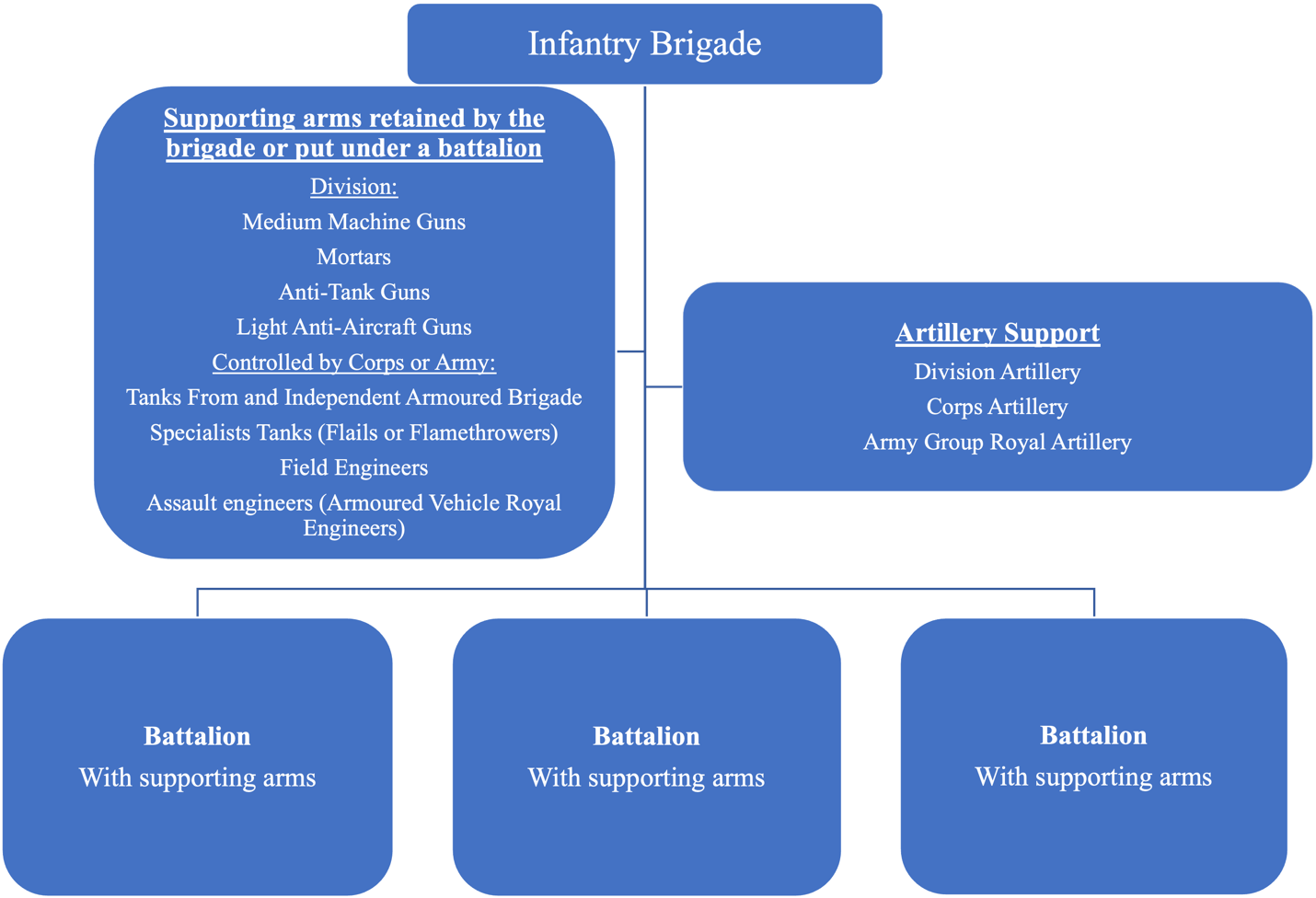  Source: George Forty, British Army Handbook, 1939-1945 (London: Chancellor Press, 2000), 165.Figure 5.2 Organization of a Balanced Brigade in an Armoured Division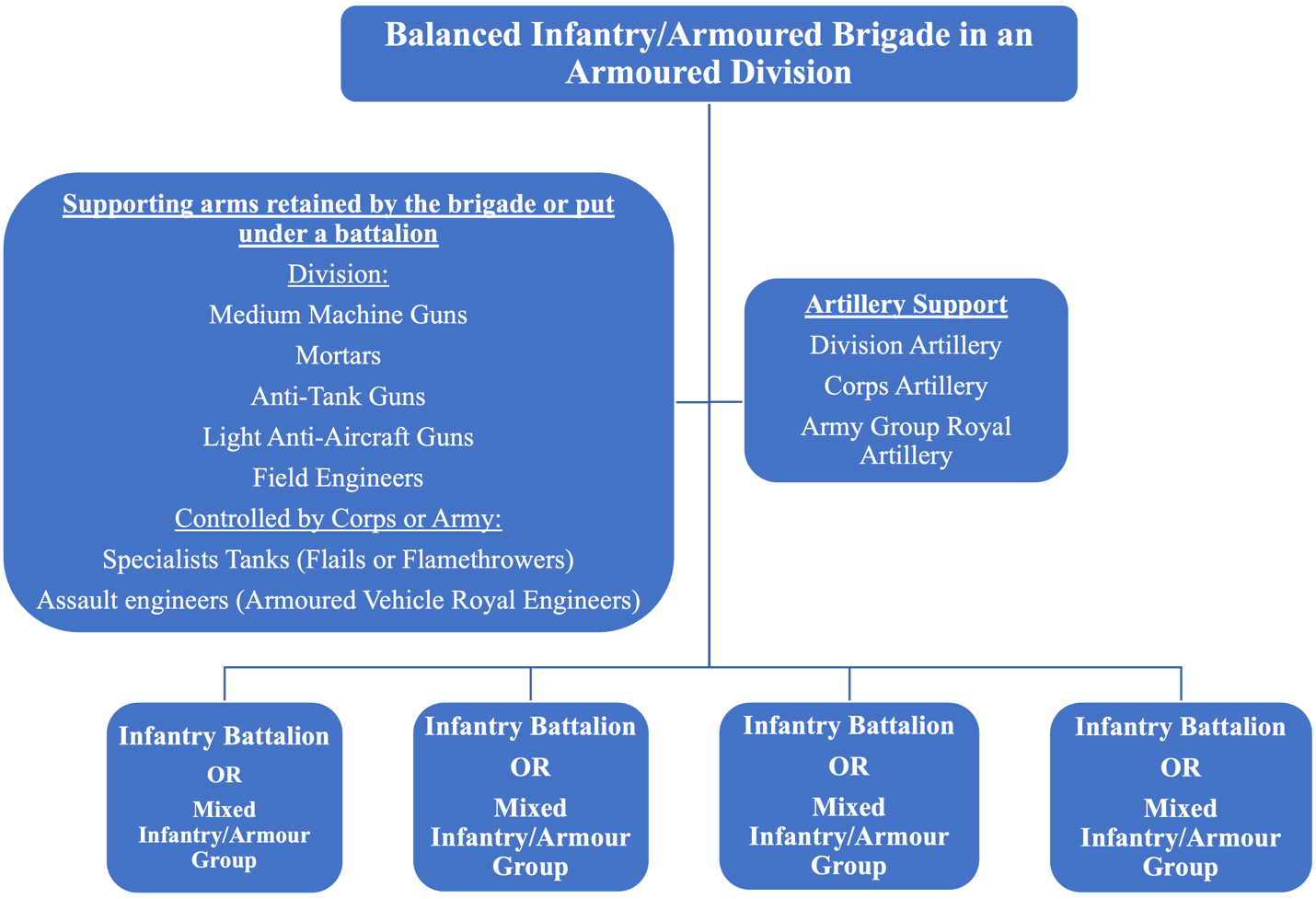 Source: Forty, British Army Handbook, 163-4.Figure 5.3 Organization of an Infantry Brigade in an Armoured Division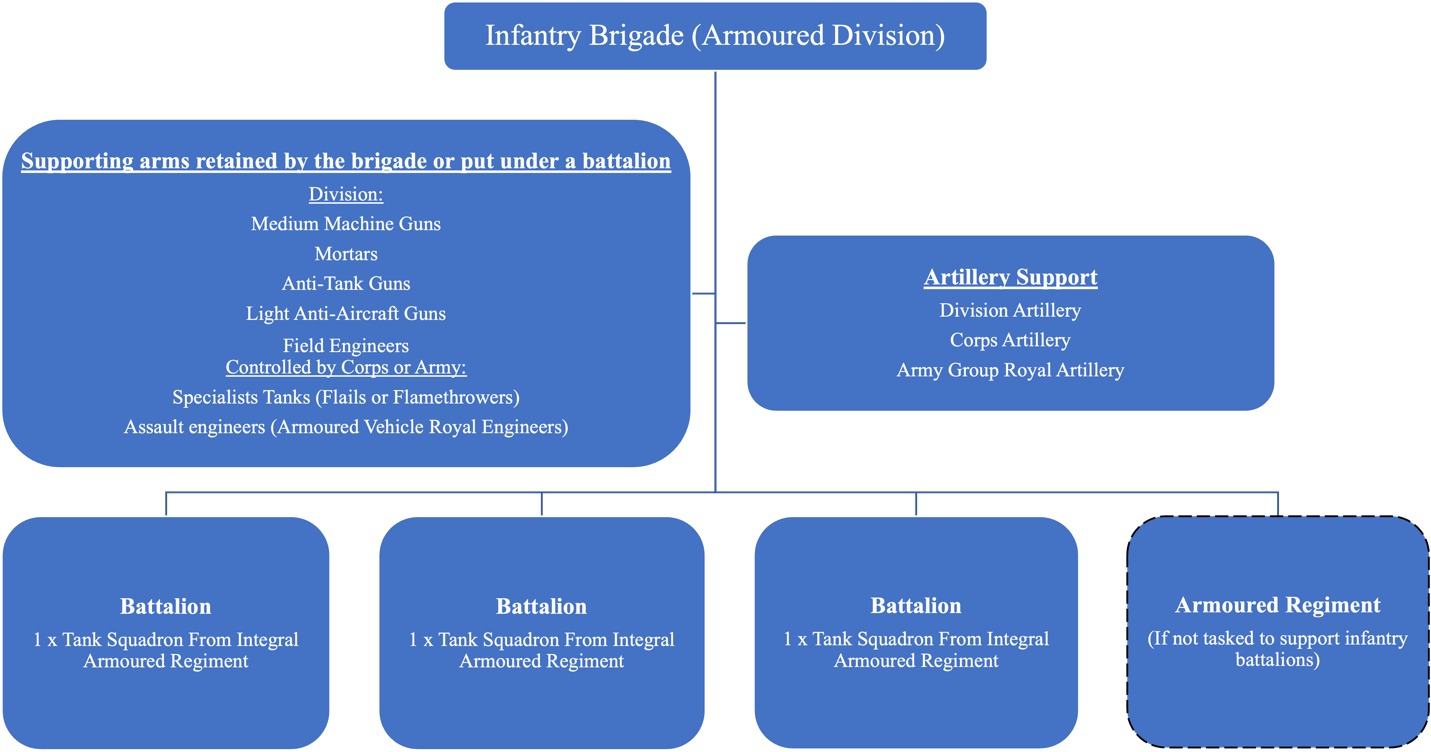 Source: Forty, British Army Handbook, 163-164.Figure 5.4 Organization of an Armoured Brigade in an Armoured Division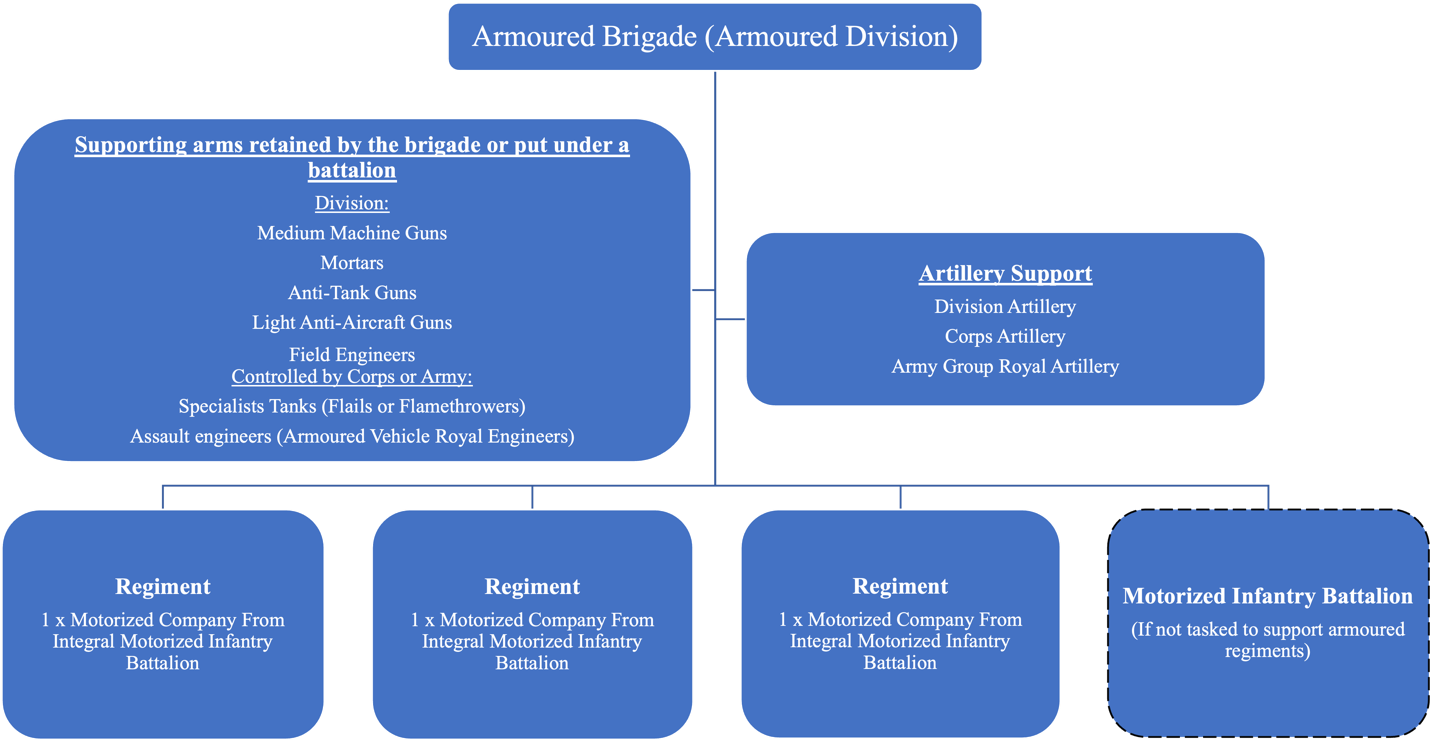 Source: Forty, British Army Handbook, 163-164.Brigade orders throughout the Northwest Europe campaign reflected that common approach. Take for example the 146th British Infantry Brigade’s attack on Tessel Woods, east of Caen, June 25-28, 1944 (see Map 5.1). Brigadier John Walker had completed a wartime staff course and led the 1/4th Battalion of the King’s Own Yorkshire Light Infantry (1/4th KOYLI) in Normandy before taking over the brigade on June 19, 1944. As part of Operation Martlet, the 49th West Riding Division attacked the Rauray Spur in support of Operation Epsom to the east. For his part, Walker had to capture Tessel Woods. He planned a three-phase operation with two intermediate objectives, which, when captured, would be firm bases for the final attack on the woods. On the ground, he deployed the 4th Battalion the Lincolnshire Regiment (4th Lincolns) and the Hallamshire Regiment (Hallams) up with the 1/4th KOYLI back. He allocated supporting arms based on the phase of operation, but generally the battalions had a mix of a troop of anti-tank guns, a platoon of medium machine guns, a platoon of field engineers, and one to two squadrons of tanks from the 24th Lancers of the 8th British Armoured Brigade in support of their tasks. Walker retained control of parts of his medium machine gun company and the 24th Lancers as flank security to support the brigade plan (see Figure 5.5). The operation unfolded much as Walker had planned it. The 4th Lincolns and Hallams secured a firm base between Juvigny and Fontenay in phase 1, at which point the 1/4th KOYLI passed through them and cleared the north end of Tessel Wood. In the final phase, the Hallams attacked through the 1/4th KOYLI to the southern end of the wood. The operation unfolded very much in line with accepted tactical doctrine. Once the 4th Lincolns and Hallams secured the Juvigny-Fontenay line, the 1/4th KOYLI cleared the northern portion of the wood, at which point the Hallams pushed the Germans out of the southern portion. The entire brigade then firmed up and prepared for a potential counter-attack. Brigade and higher-formation artillery supported the attack and while the artillery annex was missing from the war diary, the commanding officer of the Hallams recorded his confidence in the brigade fire plan,It was at Tessel Wood, however, that all the Mortar Platoons got into their stride and the constant practice given them in neutralising enemy mortars gave them great confidence in the future. The gunners also came into their own. The 49th Division produced a wonderful counter-mortar and counter-battery organization, which swiftly dealt with enemy fire. Compass bearings, called shell-rep[ort]s and mortar-rep[ort]s, were sent in by each company as soon as an enemy gun or mortar fired on us, or in the battalion on our left. Our artillery officer, Harold Sykes or Mickie Carter, whichever was in the line with me, then did the necessary whenever we could get a tri-section. By the time we left that area we had definitely obtained fire superiority over the enemy.Missing from the account is how the artillery regiment’s commanding officer and the brigade major coordinated the fire from divisional artillery as well as the use of the attached machine gun company. The operation was a textbook example of a formation combined arms battle.Map 5.1 146th British Infantry Brigade’s Attack on Tessel Wood, June 25-28, 1944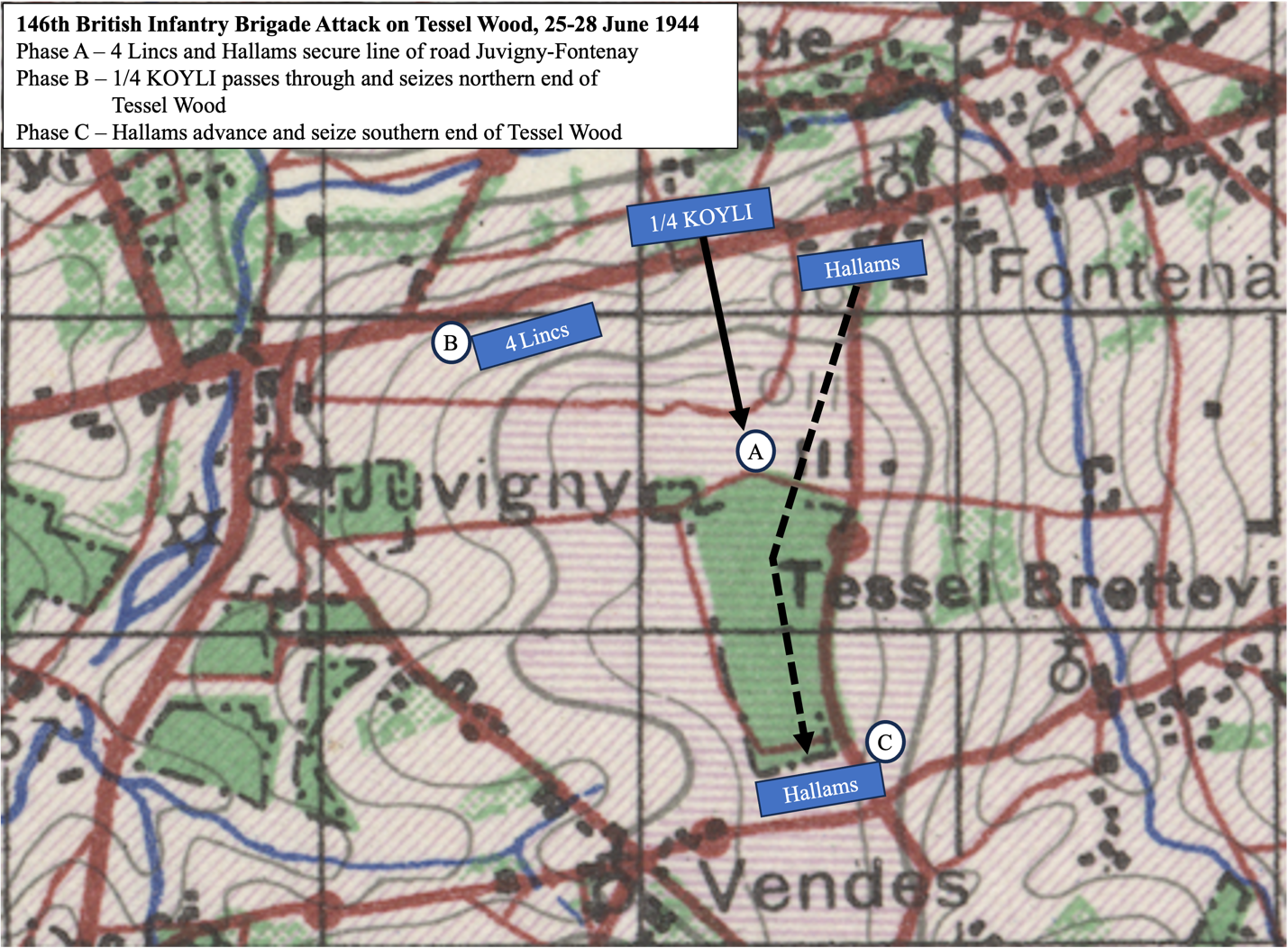 Source: TNA, HQ 146 Infantry Brigade, ‘146 Inf Bde OO No 3, dated June 23, 1944.’Figure 5.5 Organization of the 146th British Infantry Brigade, June 25-28, 1944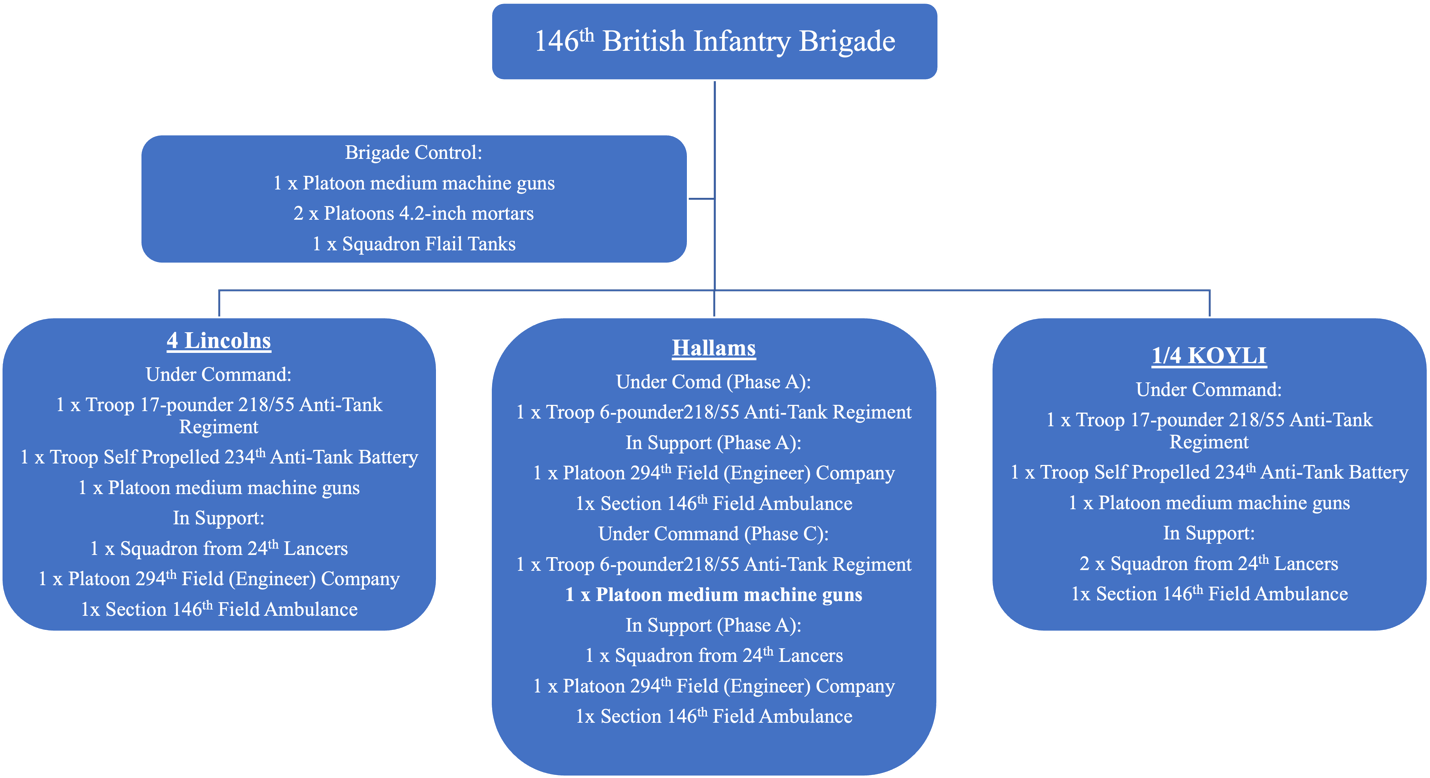 Source: TNA, HQ 146 Infantry Brigade, ‘146 Inf Bde OO No 3, dated June 23, 1944.’Brigadier Kenneth Blackader’s approach to operations mirrored Walker’s. A wartime graduate of Senior Officers’ School, Blackader had commanded the 8th Canadian Infantry Brigade since January 1942. Like Martlet, Operation Windsor supported Epsom by attacking Carpiquet Airfield (see Map 5.2). Blackader decided upon a two-phase operation designed to secure intermediate objectives as firm bases before the final phase. In each phase, he attacked two-up with near-identical battalion groups supported by a squadron of tanks of the Fort Garry Horse and half a platoon of engineers (see Figure 5.6). Like Walker, Blackader pushed some supporting arms down to his units while retaining others to support the brigade plan. M10 anti-tank guns supported the battalions as they advanced, while 6-pounder anti-tank guns helped establish firm bases on captured battalion objectives. To secure the brigade start line, he retained control of the 17-pounder anti-tank guns. Blackader also centralized the medium machine-guns and mortar companies from divisional troops under his control, assigning them tasks as part of the larger brigade plan to help the battalions onto their objectives. Finally, while the battalions had either a battery or an entire field regiment on call, the brigade coordinated additional artillery from the 3rd Canadian Infantry Division, the 3rd British Infantry Division, the 59th Staffordshire Division, the I British Corps, the VIII British Corps, the 3rd Army Group Royal Artillery (AGRA), and the 4th AGRA.  All of this ensured barrage fire, concentrations, defensive fire tasks, flank protection, and protective screens on the objective. Windsor succeeded only partially, but what was important was that Blackader organized and fought his brigade like Walker.Map 5.2 Operation Windsor, July 4, 1944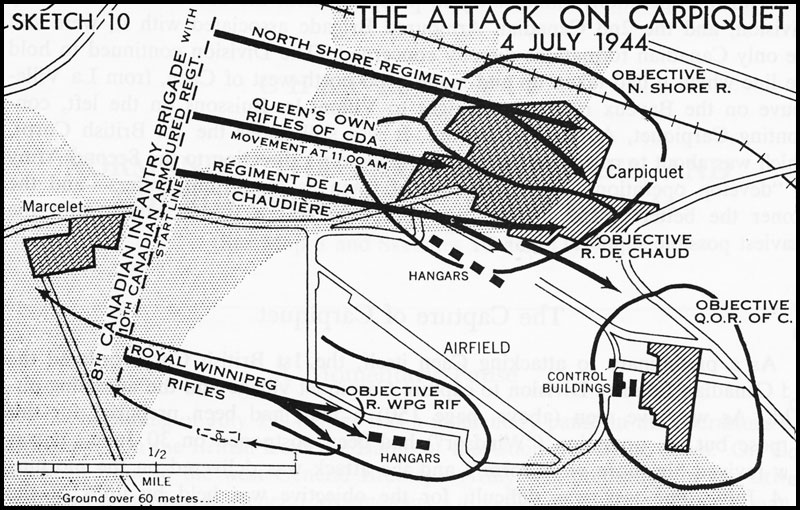 Source: Stacey, The Victory Campaign, 154.Figure 5.6 Organization of the 8th Canadian Infantry Brigade, 4 July 1944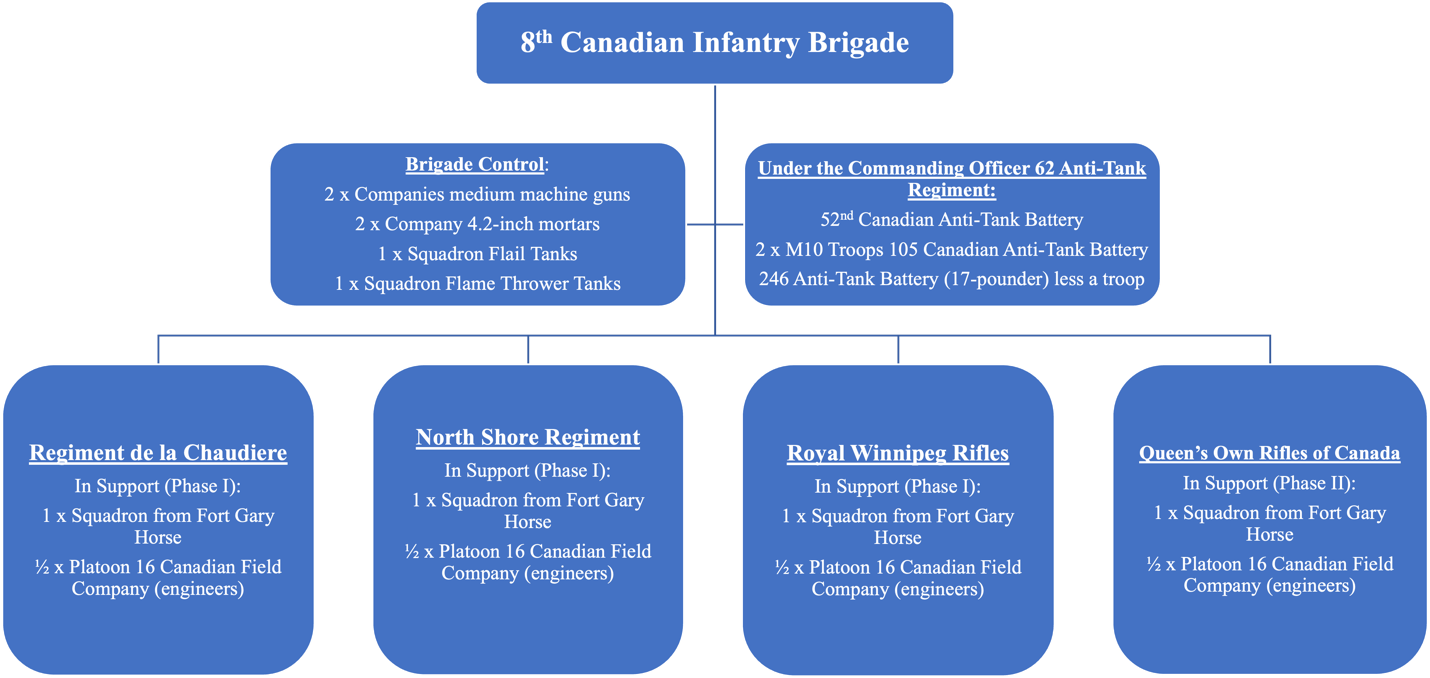 Source: LAC, Headquarters 2nd Canadian Armoured Brigade, ‘Operation “Windsor,” 8 Cdn Inf Bde  OO No 14.’Even those brigade commanders who had no higher military education organized and fought the same way. Brigadier John Cockburn, an infantry officer by trade, took command of the 5th Battalion of the Argyll and Sutherland Highlanders in January 1941. Eleven months later his battalion transferred to the Royal Artillery and converted to an anti-tank regiment, which he led until late July 1944, when he took over the 44th Lowland Brigade in the 15th Scottish Division. In mid-September 1944, the 44th Lowland Brigade had established a bridgehead over the Junction Canal at the town of Aart (see Map 5.3). The division then tasked Cockburn’s 44th Lowland Brigade with expanding that bridgehead in preparation for a 46th Lowland Brigade breakout. Despite his lack of military education and operational experience commanding an anti-tank regiment, Cockburn organized and fought his brigade along remarkably similar lines. Like his peers, he developed a simple two-phase plan with intermediate and final objectives. In phase 1, the 8th Battalion the Royal Scots (8 RS) had already secured a narrow bridgehead in the town from which the 6th Battalion the Royal Scots Fusiliers (6 RSF) and 6th Battalion the King’s Own Scottish Borderers (6 KOSB) could attack on their way to their intermediate objectives. Having secured firm bases, Cockburn intended to attack three-up to the final objectives, and then push the 2nd Battalion the Glasgow Highlanders (2 GH) from the 46th Lowland Brigade through the expanded bridgehead. Artillery batteries provided direct support to their affiliated battalions, but Cockburn also drew upon an additional field and medium regiments for on-call fire, all coordinated through his artillery regiment. Finally, he put the brigade 4.2” mortars in support of the 6 RSF but also placed them on-call to other battalions. Concurrently, he directed the mortar platoon from the 8 RS to provide support to the 6 KOSB (see Figure 5.7). Even without the benefit of a higher military education, Cockburn thought along the same lines as his staff college and Senior Officers’ School peers. Map 5.3 44th Lowland Brigade’s Plan to Expand the Aart Bridgehead, September 15, 1944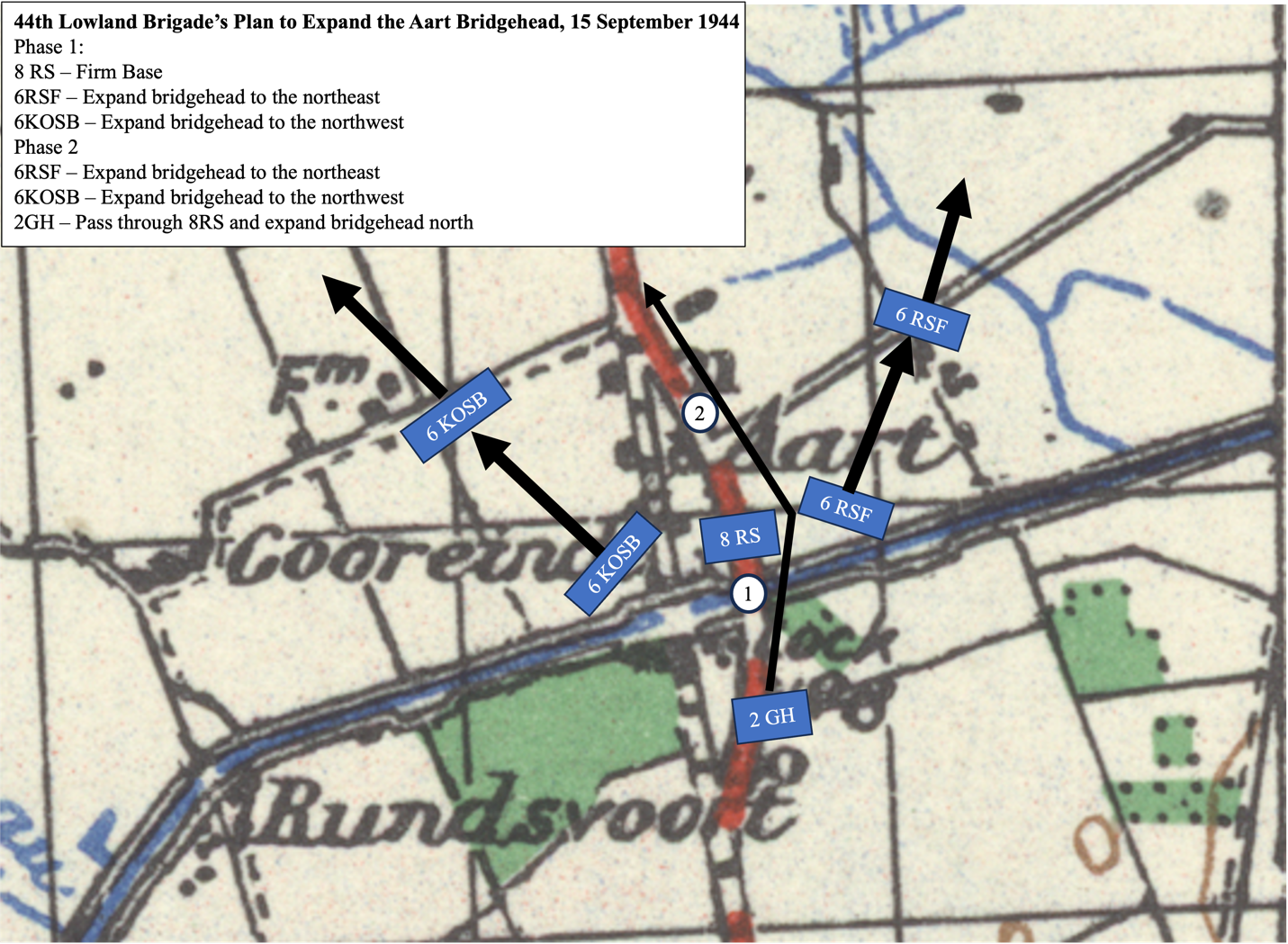 Source: TNA, No. 44 Infantry Brigade, 1944, ‘44 (L) Inf Bde OO No 2, dated September 16, 1944.’Figure 5.7 Organization of the 44th Lowland Brigade, September 15, 1944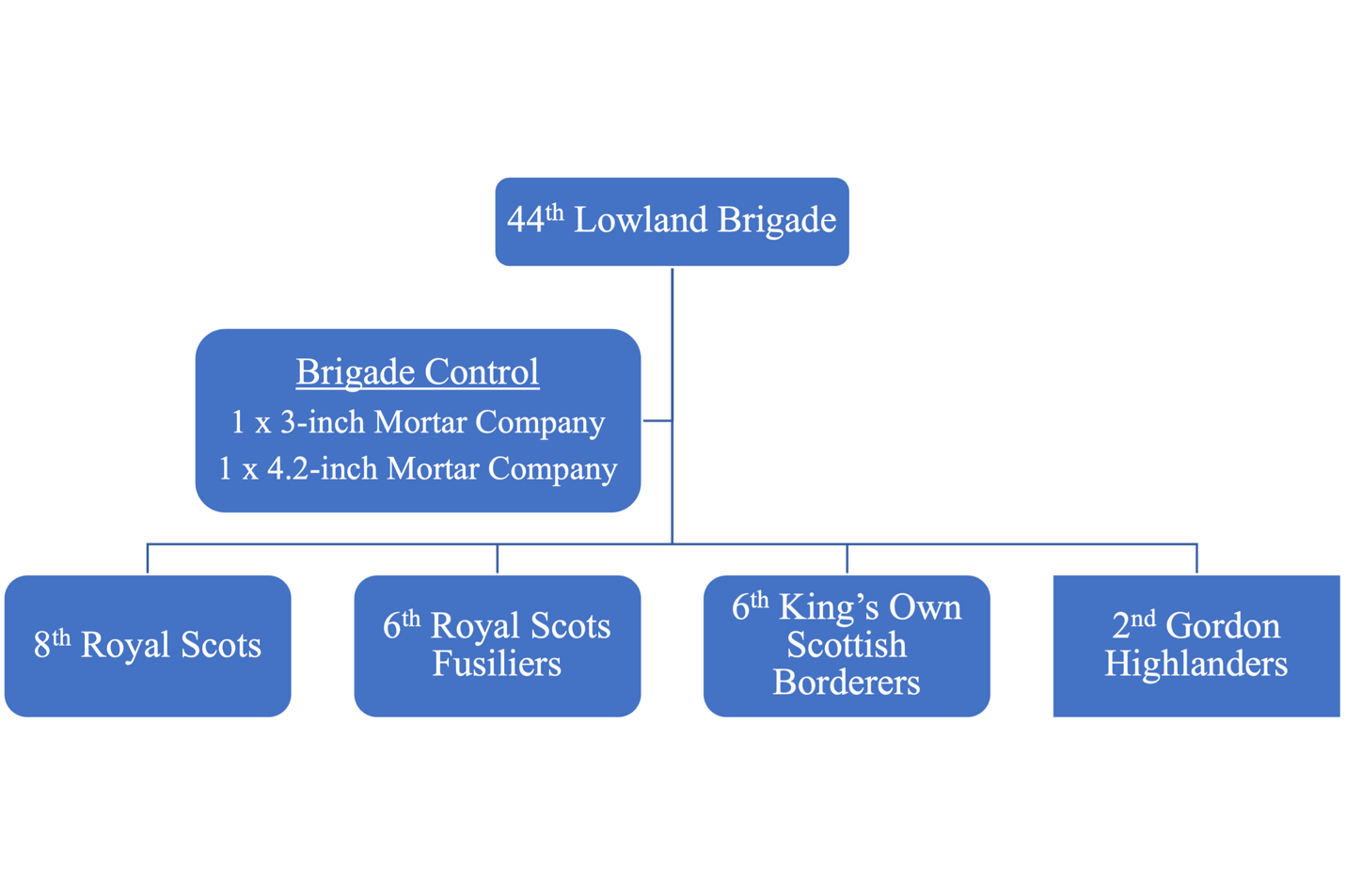 Source: TNA, No. 44 Infantry Brigade, 1944, ‘44 (L) Inf Bde OO No 2, dated September 16, 1944.’Such parallels existed in the infantry brigades of armoured divisions as well. Brigadier James Jefferson, a wartime Senior Officers’ School graduate, and a Canadian veteran of the Eighth British Army, led the 10th Canadian Brigade in the 4th Canadian Armoured Division. Despite commanding an infantry brigade in an armoured division, he thought and fought like Walker, Blackader, and Cockburn. During Operation Suitcase in mid-October 1944, the 4th Canadian Armoured Division had the task of clearing the 2nd Canadian Division’s right flank (see Map 5.4). Like the other armoured divisions in the 21st Army Group, the infantry and armoured brigades were frequently balanced out with two infantry battalions and two armoured regiments (see Figure 5.8). For Jefferson, the first phase of Suitcase meant attacking on the right flank of the division to the Roosendaal Canal. He organized his brigade with two infantry battalions forward, each supported by an armoured regiment, on the right flank, the third armoured regiment also formed the brigade reserve. Jefferson’s plan looked a lot like that of his peers. He created a simple two-phase plan: attack to Achterbroek and establish a firm base, and then secure a bridgehead on the north bank of the Roosendaal Canal. At the start, the Algonquin Regiment on the brigade’s left flank faced difficulties and, instead of pushing it forward, he had them pivot and pass through the Lincoln and Welland Regiment, which had formed a firm base at its intermediate objective on the right flank. From this firm base, the Algonquins pushed to the canal and secured a bridgehead. Jefferson’s brigade received fire support from a field and a medium regiment.  One is hard-pressed to find major differences between how Walker, Blackader, Cockburn, and Jefferson organized their brigades, thought, and fought.Map 5.4 10th Canadian Infantry Brigade in Operation Suitcase, October 20-22, 1944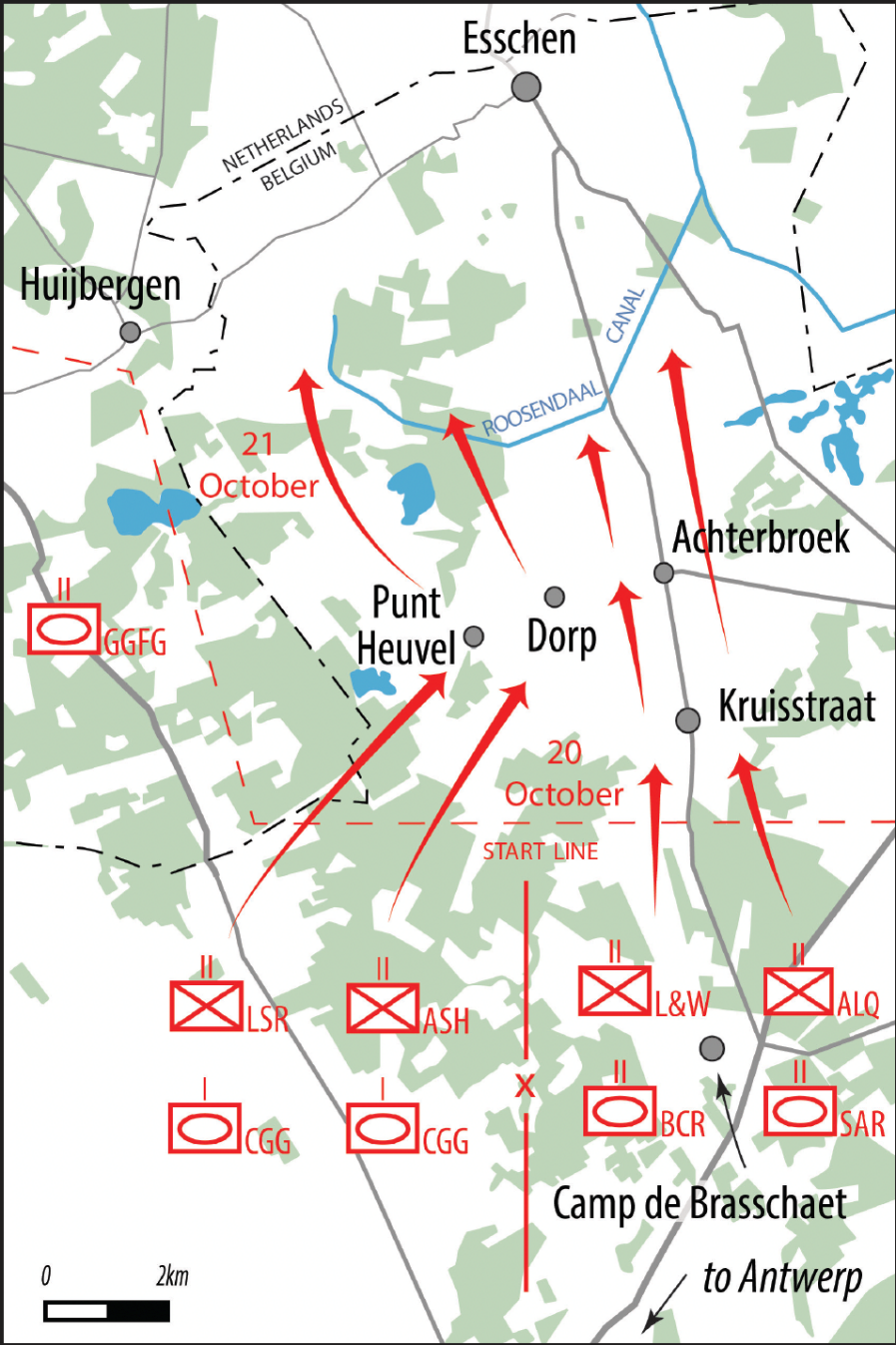 Source: Wheeler, “Doctrine, Training and Education,” 23.Figure 5.8 Organization of the 10th Canadian Infantry Brigade, October 20-22, 1944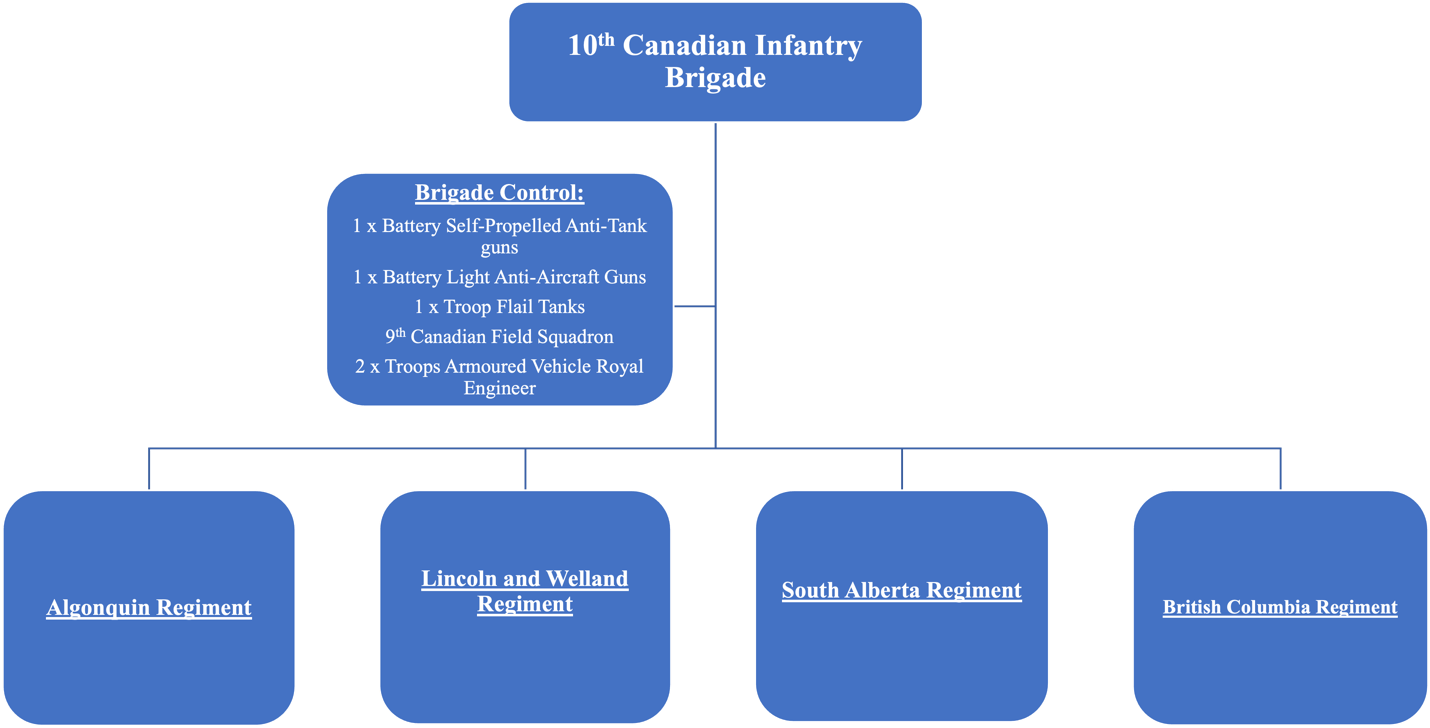 Source: Wheeler, “Doctrine, Training and Education,” 23-24; and LAC, RG 24, C-3, vol. 13,789, file 900/GS, War Diaries – Second World War, 4th Canadian Armoured Division – General Staff 1944/08-1944/12, Appendix 89 to War Diary October 1944, ‘4 CDN ARMD DIV OP INSTR NUMBER 11, dated 17 Oct 44.’ Jefferson did not produce a written order for Operation Suitcase and the war diaries and regimental histories do not specify what supporting arms they had under their command. So, it is unclear what he retained under brigade control and what put under the command or in support of his units. A fair assumption is that at some point some combination of engineers and anti-tank guns were either under the command or in support to unit operations. Doctrinal Solutions to Non-Doctrinal Problems	The high degree of similarity among British and Canadian brigade commanders in the 21st Army Group did not preclude originality and flexibility in thinking. The absence of written brigade doctrine meant they could develop practical solutions to the tactical problems they faced. Essentially, nothing stopped them from finding creative solutions when the situation demanded it. What normally happened was that brigade commanders took non-doctrinal force structures and organized them in such a way that they could fight them doctrinally. Brigadier William Clarke of the 34th British Tank Brigade, an interwar staff college graduate, and Brigadier John Bingham of the 2nd Canadian Armoured Brigade, who had completed a wartime Senior Officers’ School serial, both found ways to do exactly that while under I British Corps. While clearing German forces south of the Maas River in mid-October 1944, they had to form ad hoc brigade groups. The 34th Tank Brigade was the vanguard of the 49th West Riding Division’s attack to the Maas River. With two of his armoured regiments detached from his brigade, Clarke’s force consisted of the 34th Tank Brigade’s headquarters, the 107th Regiment Royal Armoured Corps with one troop of self-propelled guns and a company from the 1st Battalion the Royal Leicestershire Regiment under its command, and the 49th Reconnaissance Regiment with two sections of field engineers. Clarke created an effective fighting formation with mixed combat teams consisting of reconnaissance squadrons, tank troops, and a combined infantry company and tank squadron. Even when organizing an ad hoc force, Clarke still thought like his peers. Doctrinally, the organization made little sense, but it worked and, over four days, Clarkeforce (as it was called) successfully executed the tasks assigned to it (see Figure 59). Intermediate objectives would be captured first to form firm bases for the assault: in this case, capturing two towns and a key bridge short of their final objective of Nieuwmoer (see Map 5.5). Clarke also used supporting artillery doctrinally to neutralize targets as required.  And when the 49th West Riding Division attached the 1/4th KOYLI and 1/7th Battalion the Duke of Wellington’s Regiment (1/7th DWR) to Clarkeforce, he used them in a manner that any of his peers would have approved, or at least recognized.    Map 5.5 Clarkeforce Operations October 20-24, 1944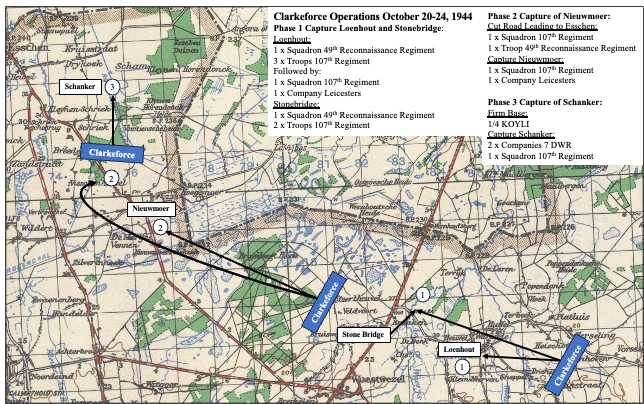 Source: TNA, WO171/643, War Diaries, Second World War, No. 34 Tank Brigade, 1944, Appendix J to War Diary October 1944, ‘Narrative of Events.’Figure 5.9 Organization of Clarkeforce, October 20-24, 1944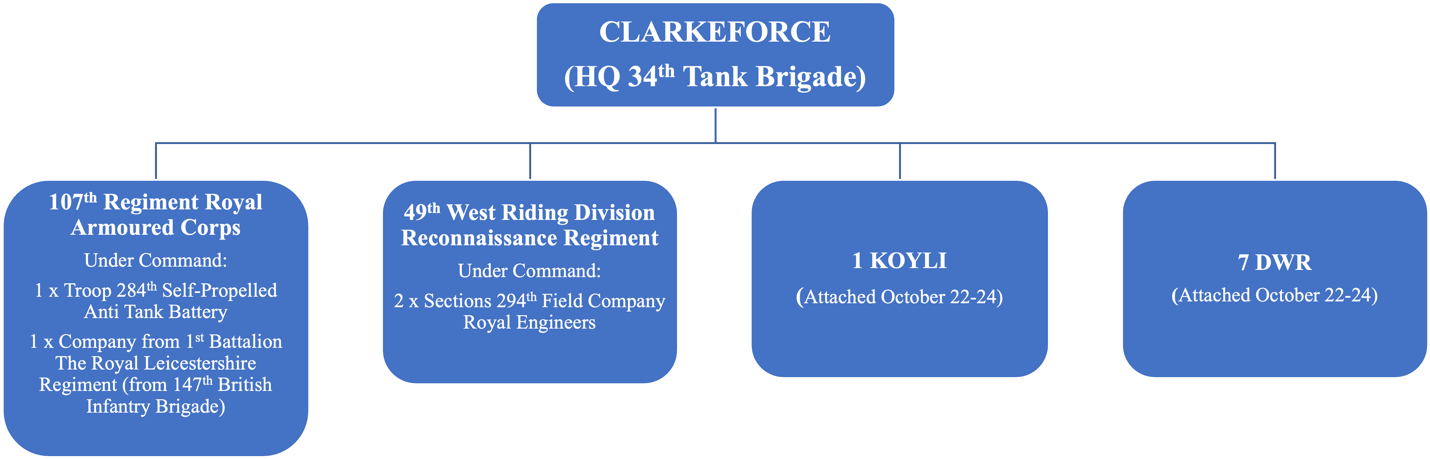 Sources: TNA, No. 34 Tank Brigade, 1944, ‘Narrative of Events’ and TNA, WO171/643, War Diaries, Second World War, No. 34 Tank Brigade, 1944, Appendix J to War Diary October 1944, ‘34 TK BDE (CLARKEFORCE) Confirmatory Notes to Conference held at Main Bde, 1700hrs 19 OCT 44.’ Bingham demonstrated the same ability to take ad hoc forces and fight them doctrinally. Sandwiched between the 104th U.S. Division and the 1st Polish Armoured Division, I British Corps directed the 2nd Canadian Armoured Brigade to advance between the two divisions to protect their flanks. Essentially, Bingham filled a gap in I British Corps's overstretched line, and with resources limited, he emptied the proverbial “cupboard” to create an ad hoc brigade group around him. In the words of Bingham’s war diarist, he commanded a “heterogenous force” consisting primarily of the 6th and 27th Canadian Armoured Regiments, the 4th Battalion the Lincolnshire Regiment, and a collection of supporting arms (see Figure 5.10). Bingham organized his brigade group into an armour (Impforce) and infantry (Bobforce) heavy force, while keeping an armoured reconnaissance regiment and an engineer field company under his control. Impforce attacked up the brigade’s right flank while Bobforce did the same on the left. Bingham’s use of these ad hoc forces was not much different than a standard infantry or armoured brigade. Nor was his plan.On route to the Maas River, he attacked two-up, secured intermediate objectives, and from them attacked subsequent objectives. And when tasked with attacking to Breda in support of the 1st Polish Armoured Division, (See Figure 5.4) he split Impforce doctrinally into two regimental groups: Whiteforce (6th CAR and three companies of the 4th Lincolns) and Gorforce (27th CAR and a company of the 4th Lincolns). His organization and planning worked. More importantly, like Clarke, he took his ad hoc brigade group and fought it primarily using the same tactical doctrine. Attacking two-up followed a standard pattern set by most brigade commanders (see Map 5.6 and 5.7) and when Bingham reorganized Impforce into two armoured regimental groups, he established a firm base with one at an intermediate objective before leapfrogging the second to the final objective (see Map 5.8).  Technical skills, whether acquired from staff college, a wartime Senior Officers’ School serial, or experience in combat encouraged flexible thinking. British and Canadian brigade commanders could take non-doctrinal groupings and develop logical force structures and plans to accomplish the tasks they faced, even while continuing to fight doctrinally. And this is exactly what Bingham and Clarke did when they created their ad hoc combined arms teams. Doctrine, higher military education, and experience were guides, not shackles, and many brigade commanders could adapt their technical skills to the challenges they faced during the Northwest Europe campaign. Figure 5.10 Organization of 2nd Canadian Armoured Brigade Group, October 24 to November 8, 1944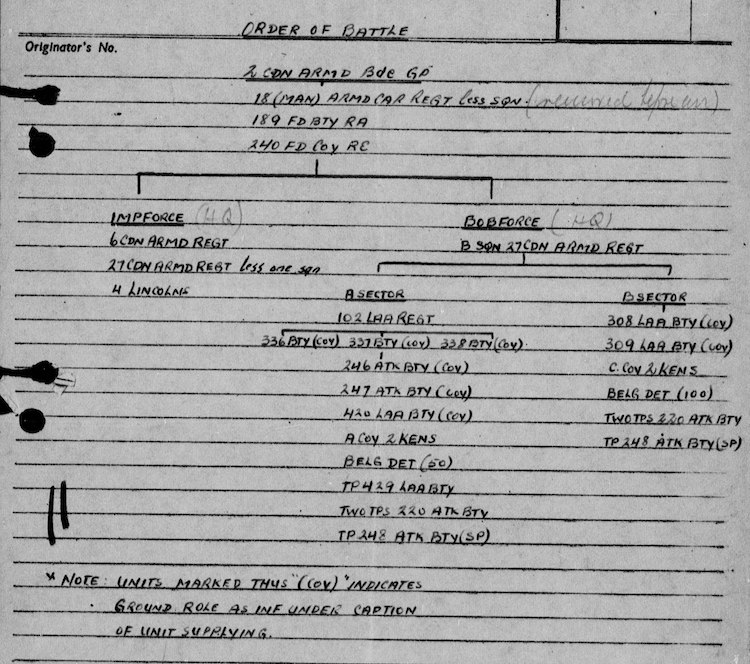 Source: LAC, RG 24, C-3, vol. 14,046, file 949, War Diaries – Second World War, Headquarters 2nd Canadian Armoured Brigade 1944/07-1944/11, Appendix 10 Op Instrs War Diary October 1944, ‘Order of Battle.’ Map 5.6 2nd Canadian Armoured Brigade Group Operations October 25, 1944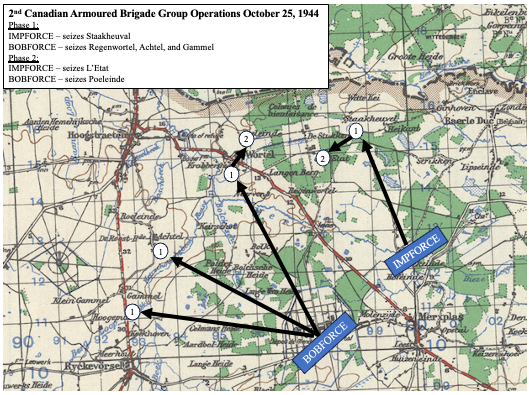 Source: LAC, Headquarters 2nd Canadian Armoured Brigade, ‘2 Cdn Armd Bde Gp OO No 4.’ Map 5.7 2nd Canadian Armoured Brigade Group Operations October 26, 1944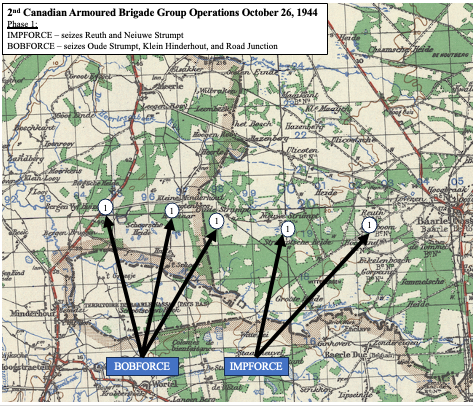 Source: LAC, Headquarters 2nd Canadian Armoured Brigade, ‘2 Cdn Armd Bde Gp OO No 5.’ Map 5.8 2nd Canadian Armoured Brigade Group Operations October 30, 1944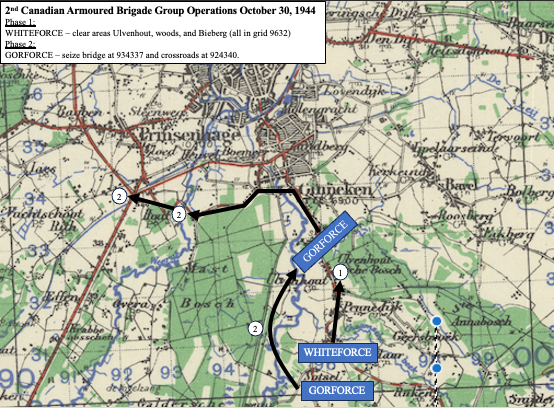 Source: LAC, Headquarters 2nd Canadian Armoured Brigade, ‘2 Cdn Armd Bde Gp Op Tasks No 2.’ How British and Canadian Brigade Commanders Led Once his units crossed the start line, the brigade commander had to focus on the tactical control of his brigade, as directed by the FSRs: The amount of direct personal influence that a commander exercises should always be as great as possible; it will, however, vary with the size of his command. It is the duty of every commander from the highest downwards to see for himself the battlefield over which his command is to fight, to ascertain the situation and the morale of his troops by frequent personal visits to his formations and units, and to show himself to his troops whenever possible. Formation commanders were expected to control the units as much as reasonably possible. Greater control could be exerted in brigades than in a division or a corps, as time and space were less of a factor. With a smaller footprint on the battlefield, the brigade commander could more easily control his units physically by moving forward to a unit headquarters. Like all British and Canadian doctrine, however, how he exercised control was subject to interpretation, and rested on his human and technical skills. Personality certainly proved to be a key factor – not surprising, given the broad range of personalities and command styles found in British and Canadian division, corps, and army commanders. Individual personality predisposed some brigade commanders to grip their subordinates tightly, whereas others took a laissez-faire or trust-based approach to command. How much they trusted their subordinates, the tactical situation, or the amount of pressure emanating from higher formations sometimes forced brigade commanders to alter how they exercised control and managed the battle during operations. British and Canadian brigade commanders can be loosely grouped into two categories – coordinators and commanders. Several believed the principal role of a brigade commander was that of a coordinator. Brigadier Horatius Murray of the 153rd Highland Brigade recounted: "It is impossible for a Brigadier to fight the battles of leading infantry companies and his problems only arise when the situation calls for action by other troops." In his view, he had to enable his battalion commanders and coordinate additional support at the formation level as required. Although he was commenting on his experience in Sicily, his views did not change in Normandy. After landing at Sword Beach on June 7, 1944, he concerned himself with verbal orders, coordinating with, division, and teeing up support for his battalions– not rigidly controlling his unit commanders. Brigadier Alexander Stanier of the 231st British Infantry Brigade held similar views on brigade command: “real, active command was concentrated at battalion level. He saw his function as essentially auxiliary: planning in advance, the supervision of administration, the maintenance of morale, organization of support in action, and the occasional direct interventions in cases of dire emergency.” Like Murray, Stanier believed he was there to enable his battalion commanders, let them fight the battle, and intervene only when necessary. This did not mean that he left the battalions to their own devices. He visited them regularly and, when morale was high and his direction understood, he encouraged them and let the battalion commander get on with the battle. If he sensed doubt or hesitation, he offered help, usually by bringing in extra brigade or division assets to help. In the 5th Canadian Infantry Brigade, Brigadier William Megill espoused a similar command philosophy:Once you've made a plan and you've committed your troops to battle, there is really nothing that you can do then except to provide additional support as you can get it, or to decide that the plan isn't going well and pull them up. Or to throw in reserves, if you have them..." As for coordinating additional support, Megill's perspective mirrored Stanier’s, “Well, where do you get that information from? You get it from commanding officers and what do you do if a C.O. [commanding officer] says he wants extra fire support here - do you give it to him? or not? Certainly you do, and so the thing is to have somebody who can do that.” Coordinators did not give up command, but they did enable unit commanders, both in resources and trust.Independent armoured brigade commanders tended to be coordinators as well They occasionally commanded a brigade group during major set-piece battles – as Brigadier Robert Wyman did with the 2nd Canadian Armoured Brigade during Operation Totalize in August 1944, or Clarke did during Operation Thruster in the Scheldt in October 1944. However, their primary function was to coordinate armoured support to infantry formations and battalions. During VIII British Corps’s push to Vire in early August 1944, the corps commander, Lieutenant-General Richard O’Connor, directed Brigadier Michael Carver’s 4th Armoured Brigade to support the 3rd British Division’s attack. Although Carver was “delighted to be under Bolo’s (Major-General Lashmer Whistler, General Officer (GOC) Commanding 3rd British Division) inspiring command…his orders were for me to parcel out my three tank regiments one to each brigade.” Carver found himself in a similar situation in November 1944 when he was supporting the 49th West Riding Division’s attack to Venlo on the Maas River. Again, he had to task his regiments in support of infantry brigades and found that “there was not much for me to do personally.” It may not have been glamorous, but coordinating tank support to infantry brigades was an important part of an independent armoured brigade commander’s role.	Then there were the commanders. They still acted as coordinators and they provided support to units as required, but in operations, they preferred tight control over their units. Moncel was one such brigade commander. While leading the 4th Canadian Armoured Brigade during Operation Suitcase in October 1944, he kept a stranglehold on his units. Message logs reflect it. He directed his units in detail, instructing them where to deploy companies, where to send out reconnaissance patrols, and where to firm up as the brigade advanced.  Far from Stanier’s generally hands-off approach, Moncel gripped his units and allowed no deviation from his “master plan.” He still coordinated support to units, such as additional artillery for the leading tanks of the Governor General’s Foot Guards, but he spent a lot of time issuing firm direction and intervening in unit operations. For instance, he directed squadrons and companies during the advance, chastised the Argyll and Sutherland Highlanders of Canada for poor situation reports, and ordered its commanding officer to move forward and re-establish communications with his three companies. While this was Moncel’s first big battle as brigade commander, possibly explaining the tight control, his direction was sound and the amount of control he exerted was justified.  And he was relatively consistent in his approach through the rest of the war. Even those brigade commanders who principally coordinated operations had to slip into command-mode sometimes. Coordination did not mean the brigade commander parcelled out resources and left their unit commanders to figure out the rest. They still had key responsibilities they could not devolve downwards. First and foremost, they had to ensure that operations followed the “master plan”, and, if they did not, adjust it. Some situations demanded follow-on direction or fragmentary orders to commanding officers. Stanier felt this, particularly in emergencies. On D-Day, he found one of his battalions pinned down by machine-gun and mortar fire. All its senior leaders except for a junior company commander had been wounded. At that point, Stanier recognized the need for “active” command and provided verbal orders to the battalion while coordinating its actions with the rest of the brigade - in his view, the only command decision he made on D-Day.  He knew when to switch roles.Brigadier John Rockingham of the 9th Canadian Infantry Brigade was adept at such transitions. During most operations, he commanded with a light touch and, like Stanier, intervened only when he felt it necessary. During Operations Wellhit at Boulogne (September 17-22, 1944), Undergo at Calais (September 22 to October 1, 1944), and Veritable in the Rhineland (February-March 1944), Rockingham mostly collected situation reports and coordinated support to his battalions. Having led a battalion himself, he understood that his commanding officers did not want him breathing over their shoulders. But, in high-risk or complex operations, Rockingham was perfectly willing to grip his battalions. Operation Switchback in October 1944 was one example (See Map 5.9). Part of a larger operation to clear the Breskens Pocket south of the Scheldt Estuary, Rockingham’s amphibious operation north of the German’s defensive line was intended to outflank them. Whereas in previous operations Rockingham let the battalion commanders fight the battle, during Switchback he executed a much higher degree of control. Communications between his tactical headquarters, sited offshore in a Buffalo amphibious vehicle, and his battalions frequently broke down, so he could not easily understand the flow of the battle, so he demanded frequent updates from his battalion commanders and told them how to link up their landing sites into a contiguous bridgehead. He saw the need for greater control, and he exercised it without blinking. Once they had established a bridgehead, he had little more to communicate and let his battalion commanders fight their battles.Map 5.9 Operation Switchback October 6 to November 9, 1944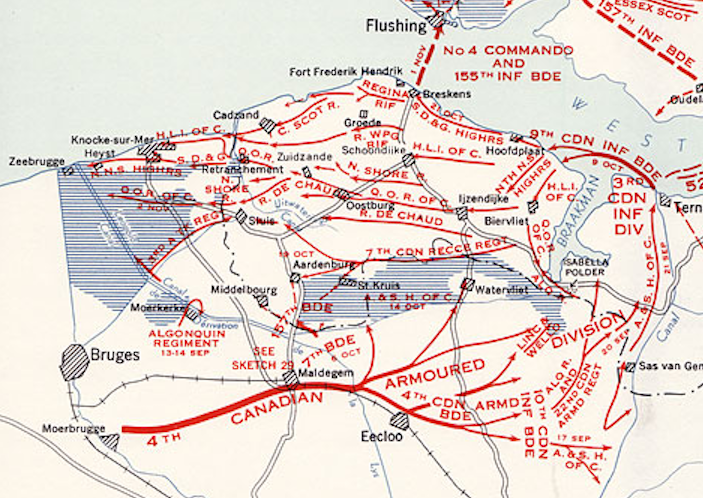 Source: Adapted from Stacey, The Victory Campaign, Map 8.Two other factors could spur a command approach to operations – lack of trust and operational pressure. Megill had very little confidence in the commanding officer of the Calgary Highlanders, so whenever that battalion featured prominently in the 5th Canadian Infantry Brigade operations, Megill deployed close to its headquarters. While he argued that he had limited ability to influence the battle, his actions demonstrate that he could and knew when to grip his battalion commanders. Trust was also difficult vis-à-vis new or unknown subordinates, which was tricky because the turnover rate of commanding officers was so high. In August 1944 alone, the First Canadian Army lost thirteen of its thirty-nine commanders of infantry and armoured units - either killed, wounded, sick, or removed from command. In the 43rd Wessex Division, the twelve battalions had thirty-two commanding officers over the course of the campaign in Northwest Europe.  In the division’s 214th British Infantry Brigade, Brigadier Hubert Essame had fifteen different battalion commanders alone. In the 15th Scottish Division, twenty-four lieutenant colonels cycled through the division's twelve battalions. And in the 8th Armoured Brigade, Brigadier George Prior-Palmer had nine lieutenant colonels command his units. Brigade commanders consistently had to assess the new lieutenant-colonels under their command, and how much to trust them. Operational pressure sometimes forced a brigadier to adopt the commander role as well. Situated at the lowest level of formation command and with units directly under them, they inevitably felt pressure from division and corps commanders to accelerate operations or execute specific tasks. After three weeks of defending its gains from Operation Martlet in July 1944, the 146th British Infantry Brigade was tasked to capture Vendes to the south. Walker directed the Hallamshire Battalion to conduct a daylight frontal attack on the town, but its commanding officer objected.  He explained to Walker that “this attack was NOT on, but I could take Vendes with tank support, or without it at night…the Brigadier promised to put this to the Divisional Commander.   Walker did so and was told to get on with it. He so informed his subordinate, who got on with help from a company.  A few weeks later, Brigadier John Churcher of the 159th British Infantry Brigade faced a similar problem. During Operation Bluecoat (August 1944), his brigade had to capture a ridgeline along the divisional advance. He did not think it was feasible and said so to his division commander: “[T]his was not a practical operation to advance at once and capture the ridge through a forest on a dark night without being able to see where one was going.” His superior agreed but soon came back to Churcher and told him that the corps commander had insisted on the operation. Churcher then ordered the 4th Battalion of the King’s Shropshire Light Infantry to advance. The commanding officer “…protested vehemently…” but, at Churcher’s insistence, captured the ridge by first light. This pressure increased when the success of higher formation operations hinged on the brigade. During Operation Alan in October 1944, Brigadier Anthony Wingfield “was…pressed hard by Gerry Verney (GOC the 7th British Armoured Division) – who in turn was being bullied by the corps commander (GOC XII British Corps Lieutenant-General Neil Ritchie)” Alan was part of the larger corps operation to clear the southern Netherlands, trap Fifteenth German Army south of the Maas River, and help First Canadian Army open the port of Antwerp. Wingfield had to crack the whip, so to speak, with the 8th Hussars, who did not seem to feel the urgency of the situation.  When he arrived at the regiment’s headquarters, he found men:having breakfast at a long table covered with a white cloth and with their C.O. sitting at its head with a green and gold aide-cap perched on his head. When I recovered from the shock of this Crimean tableau I 'blew my top.' I asked the C.O. what the Hell he thought he was doing here when I expected him to be in the outskirts of Loon-op-Zand. His reply was that the 11th Hussars were held up just down the road. This infuriated me even more, and I told him - in no uncertain terms - that if armoured cars could not get off the road the tanks of the 8th Hussars bloody well could and would do so at once even if they submerged in the polder. The Irish doves flew out of their dove-cote pretty quick.Moncel and Jefferson felt this same pressure acutely during Operation Suitcase. Also part of the operation to open the Antwerp, the 4th Canadian Armoured Division attacked up the right flank of the 2nd Canadian Infantry Division. With its right flank secured, the 2nd could then attack south Beveland in cooperation with other formations in II Canadian Corps to clear the approaches to Antwerp, which the Allies desperately needed as a supply port for future operations. As executing the next phase of II Canadian Corps’s operations hinged on the success of this division attack, Moncel and Jefferson faced enormous pressure from the highest levels of the 21st Army Group (see Map 5.4 above). The commander of I British Corps visited the division each day between October 20-26 for updates on progress and to “push” it. The division’s war diarist recorded after the first day of operations that  “The new plan issued at the O[rders] G[rou]p at 1900hrs placed the emphasis on speed” because Montgomery wished to trap the remnants of Fifteenth German Army south of the River Maas. While issuing orders Moncel emphasized: “It was essential to get the town of ESSCHEN to-night.” As the 10th Canadian Infantry Brigade advanced towards Esschen, Jefferson pushed his brigade to continue the advance as well. When the commanding officer of the British Columbia Regiment felt it too risky to continue because the attached flail tanks could not detonate the mines under the cobblestones, Jefferson “…quietly thought for a minute; and then said, ‘You will use flails. If the first tank blows up, push it off to the side, and send another up, and keep on sending them up, until you reach Esschen by first light.’ He looked at the tank commander and said, ‘That goes for the tanks too.’” Sometimes brigade commanders had little choice but to force their subordinates to get on with tasks and that meant being a commander.Lessons Learned	Stacey’s criticism of the performance of the Canadians in Normandy may have been off, but he was right when he said “no training is entirely a substitute for the experience of battle.” Moncel believed that it took a well-trained brigade three months to become an efficient fighting machine. He could have said the same about brigade commanders themselves. Regardless of the amount of training or operational experience, they needed time and experience to develop their technical skills. And experiential learning could improve them. It either amplified what they had learned from higher military education courses or filled in the gaps. For example, the experienced veterans of the Eighth British Army, while highly effective in desert warfare, had to adapt to fighting in bocage country in Normandy. Developing technical skills was a continuous process. Even officers with long service never reached a point where there was nothing left to learn. When Brigadier James Roberts took command of the 8th Canadian Infantry Brigade in October 1944, he recalled: “I realized only too well how much I had to learn and how quickly I must learn it. I even realized…that I did not know for sure, even, how many companies there were in the establishment of an infantry battalion!” Brigade commanders learned either informally, such as through experience in battle, or formally, through official lessons learned reports issued by brigades and divisions. 	Brigade commanders knew they had to issue orders promptly so that subordinates had sufficient time to plan and prepare for operations. General Sir Miles Dempsey, the GOC-in-chief of the Second British Army, believed that a battalion attack against an organized defence had a 50 percent chance of success if it had two hours of preparation, and guaranteed success if it had four. Few of his brigade or unit commanders would have agreed with him. Time is a luxury in military operations and normally there is never "enough" to flesh out operations fully. At any level, commanders and staff could always use a few more hours or days for more detailed rehearsals, or to find additional resources. Yet, the time between orders and execution was short, especially during fluid operations. And a changing tactical situation necessitated new orders for units, which normally left them very little time to plan. Of course, brigade commanders required time themselves to plan, but recognized that unit commanders at the sharp end needed as much time as possible. Brigade commanders such as Foster recognized this early in the Normandy campaign:For set piece attacks higher f[or]m[atio]ns and b[riga]des must leave the units more time, firstly for outline planning and rec[onnaissanc]e, and secondly between final orders and H-hour. At present it is only the evening before a dawn attack that the inf[antry] b[attalio]n com[man]d[er] gets his final orders and knows the s[u]p[ort] arms intimately concerned with his plan. This necessitates the b[attalio]n com[man]d[er] and his off[ice]rs being up all night…issuing orders, organizing the b[attalio]n, and trying to tie up details with s[u]p[ort] arms…The results are that, firstly the off[ice]rs and men are not able to get a short rest confident that they are fully briefed, and secondly, the s[u]p[ort] arms are not properly dovetailed into the plan.Other brigade commanders felt the same way – for example, Clarke of the 34th British Tank Brigade:If an arbitrary H h[ou]r is decided on a high level and higher f[or]m[atio]ns then spend some time discussing regrouping, art[iller]y s[u]p[port] and other details, it is essential that the time allowed for sq[adro]n/co[mpan]y planning is NOT made to suffer, as happened on several occasions in recent op[eration]s. For an op[eration] of any size and detail an absolute minimum of 8 h[ou]rs between the time of the div[ision] ‘O’ g[rou]p and H h[ou]r is required, and even then it is necessary that ‘O’ g[rou]ps be kept as short as possible. It is strongly recommended that whenever possible 24 h[ou]rs should be allowed for an op[eration] entailing a b[riga]de/reg[imen]t attack.Battalions still had to be “able to mount attacks on short notice”, as Dempsey proposed, but, brigade commanders, when planning for a set-piece battle that lasted days or even a week, knew they owed their unit commanders time to plan. Without enough time, brigade operations were more likely to fail.  Brigade commanders worked towards a common goal and found various ways to create time for units to plan. In the 147th British Infantry Brigade, the brigade commander and the brigade major set out a streamlined battle procedure drill. Brigadier Henry Wood gave the outline plan as quickly as possible to his units and then left it to the brigade major to coordinate the remaining details, culminating in the production of a written order. Wood followed this procedure to a tee during Operation Astonia, the siege of Le Havre in September 1944. Wood, after receiving division orders on the 6th, issued a warning order to his battalion commanders and staff the next morning. Following another division orders group that day, he issued final confirmatory orders at 1730hrs with the operation set to begin at 1930hrs on the 10th. Battalion commanders thus had seventy-four hours to plan, three times Foster’s minimum. In the words of Wood’s brigade major, timely orders “minimized the burden on the small battalion staff and help[ed] out the soldier as much as possible” Other officers followed a similar process. Moncel may not have planned collaboratively, but he did issue outline plans to his units quickly. At the beginning of Operation Suitcase, he took twenty-four hours to plan, leaving his units forty-eight. A third of the time for his own planning and two-thirds for his unit commanders. Moncel improved on this during Operation Veritable, taking five hours to create the outline plan and giving his units a full six days to flesh out their plans. Even with little time, brigade commanders streamlined their planning and gave more time to unit commanders. In Wingfield’s first operation commanding the 22nd British Armoured Brigade in October 1944, he issued a warning order two hours after division orders and verbal orders eight hours later, leaving his subordinate units twenty hours to plan. Clarke formalized this process in his brigade standing orders, directing that brigade confirmatory orders ideally happened three hours after division orders. Most brigade commanders adopted a streamlined battle procedure process even without a final brigade plan, they would issue a skeleton plan and then hold coordination conferences with the units as well as with their parent division and supporting arms to flesh out the finer details and timings. 	Most lessons learned at the brigade level involved how the brigade commanders could best employ supporting arms to help units and support the brigade and division plans. Doctrine and higher military education had taught them the basics of how to use supporting arms in a combined-arms battle. Their actual employment was another matter. Doctrine guided brigade commanders, but the tactical situation, terrain, and the forces available shaped how they integrated supporting arms into their plans. It was up to the brigade commander to assess these factors and how he could best organize his forces to maximize the potential and benefit of each supporting arm. They recognized this and the employment of supporting arms provoked frequent discussion in lessons learned reports. After a month of fighting in Normandy, unit and formation commanders realized that brigade commanders were crucial to artillery planning and coordination. Although it made sense for them to let their unit commanders develop fire plans with their affiliated artillery batteries, larger brigade fire plans that integrated higher-formation artillery still had to be coordinated. Much of this planning fell to the affiliated artillery regiment’s commanding officer and the division Commander Royal Artillery (CRA), but the brigade commander had to ensure the fire plan supported his plan. Lessons learned reports suggest that early fire planning in some brigades was not as comprehensive as it ought to have been. It was not good enough to plan a barrage, select a few points for on-call concentrations or defensive fires, and send the units on their way. Artillery planning without understanding how it supported the brigade plan did not improve its chances of success. In a note to the units and formations of the 15th Scottish Division units, Major-General G. MacMillan noted that barrages were not pausing long enough for infantry to consolidate on objectives before moving on.  Clarke cited other problems: “[T]he fire s[u]p[port] plan should aim at isolating the area of attack by a thinly spread harassing barrage at the flanks and the immediate rear areas together with a h[eav]y barrage or conc[entration]s on the objectives and immediate known def[ence]s.” In the 8th Canadian Infantry Brigade, Blackader added that the barrage, while important, had to be balanced appropriately with concentrations and fire to protect the flanks. Only 15 percent of available artillery resources should have been devoted to the barrage according to Blackader, and the rest to known enemy positions and on the flanks. Using indirect fire to isolate the battlefield was important.  British and Canadian brigade commanders seemed to agree on that point. They thought along similar lines.	There seems to have been a genuine consensus as well that the brigade commander had to be able to call on extra artillery fire or change fire plans to support battalion operations.   Clarke put his thumb on it:The problem facing the b[attalio]n com[man]d[er] once he is committed to the battle is that while he realizes he has art[iller]y resources to call on, it is extremely difficult in the confusion to make use of it. Therefore, it is proposed that while b[attalio]n com[man]d[er]s should have their s[u]p[port] available, the guns should be employed by the B[riga]de Com[man]d[er] on what might be termed speculative shoots. He went on:No great difficulty has been experienced getting t[roo]ps onto an objective. The problem is keeping them there against h[eav]y mortaring, and counterattacks. Thus if likely mortar pos[itio]ns and counter attack FUPs (form-up points} and axiis (sic) of adv[ance} are preselected, art[iller]y can be brought down by the B[riga]de Com[man]d[er] on f[or]w[a]d t[roo]ps.Clarke recognized that the brigade commander, who was not intimately involved with the fighting, had a broader view of the tactical situation, and could better coordinate artillery support than a unit commander. It was a question of technology as well. The No. 18 radio sets used at battalion headquarters had a limited range, which left the coordination of fire support mostly to the brigade.   In the 15th Scottish Division, it was a standing operating procedure for brigade commanders to direct artillery fire from division-level assets or higher. Normally they coordinated with the commanding officer of the affiliated artillery regiment. In the 158th British Infantry Brigade, Brigadier Gwynne Sugden had his artillery commanding officer travel with him in his tactical headquarters. Megill left his chief gunner in the main headquarters, which normally had better communications. Despite using differing means to control artillery during the battle, British and Canadian brigade commanders all understood that they were responsible for getting units artillery fire when they needed it. Planning and coordination also involved other supporting arms, including anti-tank guns, medium machine guns, and mortars attached from the division. In the early stages of the Normandy campaign, many brigade commanders pushed their supporting arms directly down to units, which made some sense. Unit commanders fought the close battles and giving them additional firepower and resources helped them overcome German defences and fend off the inevitable counter-attacks. But the brigade commander had to consider larger issues. The coordination of supporting arms had to be done at the highest levels. Early in the Normandy campaign, brigade and division commanders realized they were not being employed to their full potential. Brigade commanders had to find a balance between enabling their unit commanders and supporting larger brigade and division plans. Take the employment of anti-tank weapons as an example. MacMillian reminded his brigade commanders that while they were critical for battalions to defeat German counter-attacks, their deployment and employment  still had to be integrated into larger brigade and division anti-tank plans. If done properly, German tanks would have to fight through multiple anti-tank gun defensive lines, instead of a single reinforced battalion defensive position. Brigadier James Oliver of the 154th British Infantry Brigade understood that anti-tank defences had to be layered. He directed that 6-pounders, dispersed to battalions, would form the first line of anti-tank defence against German tanks while 17-pounders, in a secondary brigade defensive line, would defeat any German tanks that made it through the outer crust of the brigade’s defensive position. He did just that during Operation Totalize (August 8-9, 1944) when he kept a troop of 17-pounder anti-tank guns in the brigade reserve. This veteran of North Africa and Sicily continued to learn his craft in Northwest Europe and was flexible enough to realize the difference between fighting in closed and open terrain.	The use of medium machine-guns generated much discussion as well. As he did with anti-tank weapons, MacMillan criticized his brigade commanders for employing them only in direct support of infantry battalions. This role restricted them to short-range tasks and kept them out of the division's defensive fire plan. Many medium machine-gun companies did not fire at all during the early battles of the 15th Scottish Division. The solution was simple: coordinate them at the brigade level and deploy them in depth positions, so they could better observe the battle and maximize the range of their Vickers machine-guns. For some brigade commanders, this was a learning process. During Operation Martlet, Walker put his medium machine-guns in direct support of his advancing battalions. Three weeks later during Operation Grape, he gave each of his leading battalions a medium machine-gun platoon to help secure a firm base for the operation but kept the other two platoons to neutralize and harass suspected German locations as part of a larger brigade fire plan. He developed an even more sophisticated brigade supporting arms plan two months later during Operation Astonia, keeping all the medium machine-guns, plus mortars, and anti-tank guns under brigade control, using them to support the battalions. For the most part, the brigade commanders of this study had the flexibility and intelligence to incorporate lessons learned into their planning and operations. Simply put, they adapted their technical skills to incorporate what they learned from battle. This was particularly the case vis-à-vis planning and streamlining orders, using artillery, and integrating supporting arms into the brigade battle. What their new knowledge did not do was fundamentally alter how brigades organized, thought, and fought. This remained consistent throughout the campaign in Northwest Europe.ConclusionWartime training of brigade commanders was imperfect, but it worked nonetheless. It gave most brigade commanders the technical skills they required and in battle, British and Canadian brigade commanders won and won often. Success in battle had less to do with nationality than it did with higher military education. Graduates of Senior Officers’ School did well, slightly better than those who attended staff college, while those without higher military education struggled. Higher military education mattered. It did not guarantee success, but it set a solid foundation of formation technical skills that they could apply in combat. And they typically fought their brigades in remarkably similar ways. They applied what they had learned to create simple plans that secured intermediate objectives, fought from firm bases, neutralized enemy positions with indirect fire, gave achievable tasks to units, and resourced them appropriately.  Overall, they were able to adapt their technical skills to what they learned in battle, whether they had a standard brigade with supporting arms or ad hoc forces. Most brigadiers had the requisite human skills they required to command as well. How they put them into action depended on their personality, their character, their subordinates, and the operational pressure they faced. Some preferred to trust their subordinate commanders while others kept a much tighter grip. Not all of them succeeded or even did well, but most had the technical and human skills they needed to win battles.  Chapter 6 – Removal from Command“All that could be done was to promote the qualified officers who seemed the most promising and hope that they would be successful under the conditions of active operations….Some proved triumphantly successful; others gave way to other men.” Colonel C.P. Stacey, Official Historian of the Canadian Army.“In my opinion this officer lacks the strength of character to command a formation in the field.”  Lieutenant-General Guy Simonds’ writing in Brigadier Douglas Cunningham’s confidential report, dated 5 August 1944.Most British and Canadian brigade commanders did not retain their positions for the duration of the campaign in Northwest Europe. For many, this happened because of factors outside of their control. Several were killed or wounded, brigades were disbanded or returned to Britain, and a handful were promoted to division command. But a small number, just under 13 percent, were removed from command as they were found no longer mentally or physically fit to command or senior leadership decided they had failed in their role. No fewer than eight British and four Canadian brigade commanders (See Table 6.1), left command for these reasons.  This number is on par with the dismissal rates of division commanders. Eleven percent of Canadian and 14 precent of British divisions commanders were sacked in Northwest Europe.  For those brigade commanders sacked, senior leaders often cited “a lack of character” to justify their decision and, in some cases, the accusation was accurate – several dismissed men lacked determination, self-control, or loyalty. At times, senior leaders invoked “lack of character” a simple answer to a complex question of why they chose to sack a particular officer. But it was not just about character. Given the poor combat records of these officers, their deficient technical and human skills also played a part in their demise. Others succumb to battle exhaustion, leaving their commanders no choice but to remove them. What is certain is that most of these officers left their commands because they could no longer fulfil the role expected of them: commanding their brigade.Success in CombatOfficers relieved of command had much less success in battle. While the average British and Canadian brigade commander succeeded in 82.5 percent of battles, British officers who were sacked won a mere 33 percent, and the Canadians 60 percent. Regular failure in battle normally cost a brigade commander his job. Five British officers won no battles before they lost their commands (See Table 6.1). Failure created a risk of sacking, but some below-average brigade commanders kept their jobs, while highly successful brigadiers got the axe.  Brigadier James Jefferson of the 10th Canadian Infantry Brigade and Brigadier John Walker of the 146th British Infantry Brigade had much less success than Brigadier John Spragge of the 7th Canadian Infantry Brigade. But Spragge lost command of his brigade in February 1945 while Jefferson and Walker made it to the end of the war. Below-average success did not doom a brigadier to a bowler hat, nor did performing at a high-level guarantee they would retain command.Table 6.1 British and Canadian Officers Removed from Command	Sacking a brigade commander was more than an exercise in battlefield statistics. It normally resulted from a failing in technical and human skills, and sometimes character. It could be all three but shortcomings in one was sufficient to end a brigadier’s command. While the process was formalized in that an officer normally received an adverse report following their removal, how senior leaders came to this decision was less rigid. Some brigade commanders had an opportunity to redress their shortcomings while others lost their jobs after a single incident. RemovalNot all dismissed brigade commanders were removed due to poor performance. Command exacted a toll, and it was the “accumulated stress of responsibility in command as much as battle itself that wore commanders out.” The question became what to do about it. In the Canadian Army, Lieutenant-General Harry Crerar, the General Officer Commander-in-Chief (GOC-in-C) of the First Canadian Army, decided that officer psychiatric casualties should not be used in staff, in administrative, or on instructional duties. The standard British approach was to wait for an officer to “crack up” and then submit an adverse report. This did not sit well with all senior British officers. Lieutenant-General Richard O’Connor, the GOC of the VIII British Corps felt that “really good C.O.s [commanding officers] and Brigadiers who have been at it a long time and who are gradually…wearing themselves out…will lose efficiency and eventually will come the time when they cannot be fit to command their particular show. I think it frightfully bad luck that people of this sort should be put on a 194E (adverse report).” O’Connor felt it only fair that brigade commanders who had done all the army had asked of them be given gainful employment outside of combat. Waiting for them to “crack up” was a waste and unjust. He had one officer in mind: Brigadier Edward Cass of the 8th British Infantry Brigade. Cass, who by all accounts performed admirably as a brigade commander, began to exhibit the strain of thirty-two months of active service in October 1944. His division commander wrote: “He has had more fighting than most in this war and I believe is beginning to feel the strain although it makes no difference yet to his work. I am so afraid that one day he will have fought himself out and will crack up. If that should happen there would have to be a [sic] AF 194E put in which would be quite a disgraceful thing to do to such an officer.” Working with the War Office, O’Connor and General Sir Miles Dempsey, the GOC-in-C of the Second British Army, arranged for Cass to take on a brigadier post in Britain without the stigma of an adverse report. Good service sometimes earned compassion and decency.The same happened for brigade commanders with medical issues. Brigadier Kenneth Blackader of the 8th Canadian Infantry Brigade had performed well until October 1944, when he was found medically unfit. Crerar found him a post in England at the head of the 13th Canadian Training Brigade and later Blackader oversaw all Canadian Repatriation Units. British brigade commanders with medical issues had the same opportunities. Brigadier Walter Kempster of the 56th British Infantry Brigade fell ill in January 1945. After two months of sick leave, he returned to Northwest Europe as commander of the 9th British Infantry Brigade, a post he remained in until the end of the war. After a month and a half in Normandy, Brigadier Stanley Jones of the 158th British Infantry Brigade moved to a position in Supreme Headquarters Allied Force Europe before becoming the Assistant Commandant of the Sandhurst Wing staff course.   If they were competent, the Anglo-Canadian armies found a use for former brigade commanders that allowed them to maintain their dignity and contribute to the war effort.Sacked	Eight brigade commanders in the 21st Army Group lost their posts because they fell short in technical skills,  human skills shortcomings, character or succumbed to battle exhaustion. But senior leaders, as we saw above, frequently cited character failings, because poor technical and human skills were harder to explain. No tactical problem has a single solution and the entire Anglo-Canadian military education system encouraged independent thought. Command was the same. An officer could be a coordinator, or a commander, or he could move back and forth between the two. So, if senior leadership invoked poor technical or human skills, the officer in question could seek to justify his actions. Character failings could not be explained away. And, for the most part, senior British and Canadian leaders got it right. Brigadier John Sandie lost command of the 159th British Infantry Brigade based on his character failings, which in turn undermined his ability to put his technical and human skills into action.  At least one of his battalion commanders recognized that Sandie did not have the requisite skills and character. While preparing for the invasion of Normandy, Lieutenant-Colonel John Churcher believed Sandie to be "a most illogical commander. At one moment he was all charm and helpful and the next moment he was just the reverse. I could never make the man out and I don't think any of the other C[ommanding] O[fficer]s could either." Things only worsened in Normandy. As Churcher’s battalion advanced through Cheux during Operation Epsom (June 26-30, 1944), he lost all confidence in Sandie: After clearing the obstruction in the village [Cheux] the Herefords [Churcher’s battalion] moved forward and there I found our Brigadier standing on the side of the road and his only orders to us were to wave his arms and say ‘Into battle, into battle!’ I thought it was the most extraordinary performance. It only confirmed my previous thoughts. Sandie was simply not using his technical or human skills, or at least not using them the way he should have done. Churcher expected firm and clear direction for the brigade’s attack to the Odon River. And when he did not get it, Churcher took it upon himself to coordinate the brigade’s operations after reaching the east bank of the river. By not providing direction or managing the battle, Sandie undermined the human skills he needed to lead his brigade. In short, Churcher had little confidence in Sandie’s command. And it showed. During a visit by the Assistant Chaplin General (AChG) of the VIII British Corps (and old friend of Churcher’s), the latter complained of “the appalling lack of control from Brigade HQ which ought to not have existed so far as this battle was concerned.” Voicing concerns with his peers was one thing, but doing so outside of the division, and with someone who had the ear of the corps commander, was an entirely different matter.  Later, when he took his chaplain friend to see the state of the brigade headquarters, he found Sandie “fast asleep in a semi-intoxicated state on a pew in a local chapel.” For Churcher, it was the last straw. The man’s lack of character combined with his inability to use his technical skills, eroded Churcher’s minimal confidence in or loyalty to him. He reported Sandie to Roberts, who was already onto Sandie’s faults.As we saw above in Chapter 2, Major-General “Pip” Roberts, the GOC of the 11th British Armoured Division, once found Sandie despondent, hunkered down in a in a trench, and telling Roberts to withdraw his brigade, all while Churcher, one of his subordinates, coordinated operations east of the Odon. It was a clear lack of determination, self-control, and manliness, and Roberts knew it. Sandie lacked the character expected of a leader in combat, which undermined his ability to use his technical and human skills. Technically he could not direct his subordinates, make timely decisions, or manage the battle. And without strong character and technical skills, he lost the confidence of both Roberts and Churcher. Roberts had to sack him because he could no longer lead his brigade. 	Brigadier Edmond Mahoney lost command of the 147th British Infantry Brigade for similar reasons. Without a higher military education, he struggled with the technical skills expected of a brigade commander. His brigade major, Paul Crook, recognized it and described Mahoney as “an excellent infantry solider and a very efficient trainer of infantry but had little knowledge of, or interest in, the capabilities of other units which came to make up a brigade group….during the many exercises in which we took part he left their employment mainly to me.” It was perfectly acceptable for a brigade major to fill out the details of a plan based on the brigade commander’s direction. This is exactly what Field-Marshal Bernard Montgomery did: “Once he has decided on his outline plan and how he will carry it out, the commander should draft the initial operation order or directive, and not allow his staff to do so. His staff and subordinates then begin their more detailed work, and this is based on the written word of the commander himself.” Having the brigade major create the supporting arms plan was an entirely different matter. Mahoney may not have had the benefit of a higher military education, but he still had to plan and fight brigade battles, manage his staff, and direct the use of supporting arms, even if he understood only the basics. Having Crook do it for him meant he never acquired or developed the formation technical skills he needed. It quickly showed in Normandy, along with his character shortcomings. During Operation Epsom (June 26-30, 1944), he “could not mentally cope with the complexities of handling a brigade group and armour in action and started to do some really strange things.” Like Sandie, his lack of self-control and manliness along with deficient technical skills undermined his human skills. Crook lost confidence in (and loyalty to) Mahoney and said so to the division’s General Staff Officer (GSO) I. Shortly thereafter, Mahoney suffered a mental breakdown which forced Major-General Evelyn Barker, the GOC of the 49th West Riding Division, to repatriate him to Britain. And it was the right decision.Brigadier Douglas Cunningham lost command of the 9th Canadian Infantry Brigade due to more grievous character failings. By early July 1944, Major-General Rod Keller, GOC of the 3rd Canadian Infantry Division, had lost confidence in his ability to lead. Keller reported to Lieutenant-General Guy Simonds, the GOC II Canadian Corps, that during Operation Charnwood (July 8-9, 1944) Cunningham “lack[ed] the necessary drive and sternness in handling his battalions in battle.” Keller was not wrong. In Charnwood, Cunningham’s brigade was to capture Grunchy and Buron in phase I and Chateau de St. Louet and Authie in phase II. Phase III, the taking of Cussy and Abbaye d’Ardenne, fell to the 7th Canadian Infantry Brigade and hinged on the capture of Buron (see Map 6.1). Keller recounted that, while phase I went well, he had to push Cunningham to begin phase II. After a four-and-a-half-hour delay, the attacks on Authie and St Louet finally went in, but not before the battalions of the 7th Canadian Infantry Brigade were mortared while waiting for Cunningham to start phase II. As the division pushed towards Caen the following day, Keller again had to urge his subordinate to get moving and even accused him of not ordering his battalion commanders to attack at first light. The 3rd Canadian Infantry Division achieved its objectives, but not without delays and casualties caused, in Keller’s view, by Cunningham.Keller’s criticism was an indictment of Cunningham’s skills and character.  His correspondence with Simonds reveals what he perceived as the officer’s lack of determination and initiative to execute the tasks given to him. His technical and human skills suffered. There was also a question of loyalty. Cunningham had the right to question Keller’s orders, but to ignore them or not act upon them was unacceptable. Cunningham did not manage the battle appropriately during phase II of Charnwood and he seemed unable to motivate or exert command over his battalion commanders. He, in Keller’s view, was not commanding.Map 6.1 Operation Charnwood, July 8-9, 1944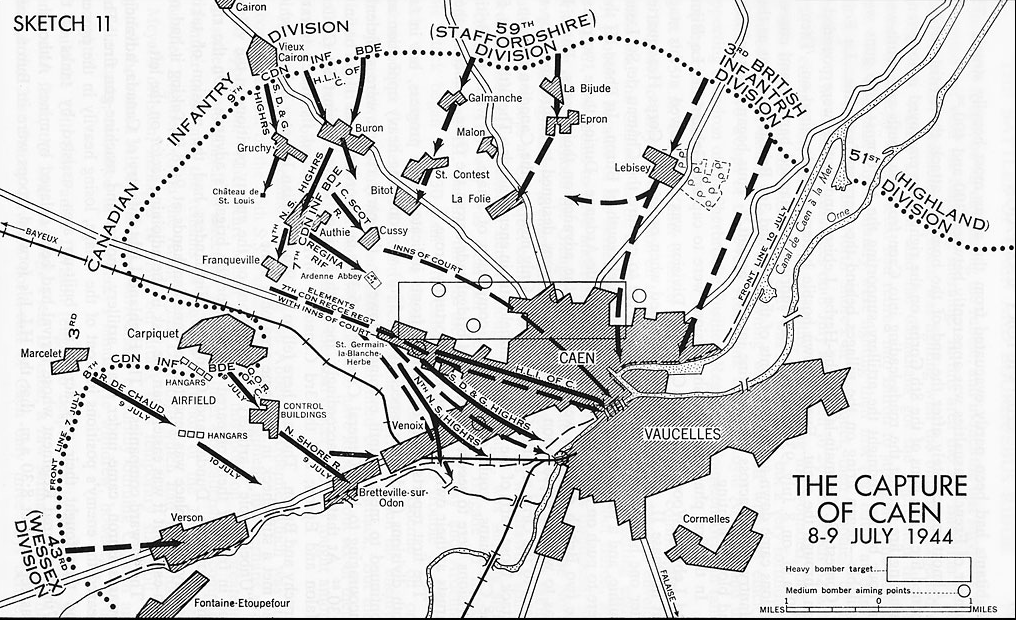 Source: C.P. Stacey, Official History of the Canadian Army in the Second World War, Volume III, The Victory Campaign: The Operations in North-West Europe, 1944-1945. (Ottawa: The Queen’s Printer and Controller of Stationery, 1960), 159.Simonds decided not to fire Cunningham despite Keller’s misgivings, but he did sack him twelve days later, when the II Canadian Corps executed Operation Spring (July 25-27, 1944).   The 9th Canadian Infantry Brigade was to capture Tilly-la-Campagne in phase I and then Gaucelles in phase II (see Map 6.2). Lieutenant-Colonel Charles Petch’s North Nova Scotia Highlanders (NNSH) would attack Tilly, and the Highland Light Infantry of Canada (HLI) under Lieutenant-Colonel Franklyn Griffiths, Gaucelles. Things did not go according to plan for Cunningham. Petch’s forces failed to capture Tilly, suffering heavy casualties in the attempt. Under immense pressure from Simonds, Keller ordered Cunningham to use his reserve battalion, the Stormont, Dundas, and Glengarry Highlanders of Canada (SDGH), to support the attack on Tilly. At this point, an “extraordinary drama unfolded at brigade headquarters.” Both Petch and the commanding officer of the SDGH, Lt. Col. “Christy” Christiansen, refused to attack Tilly. Cunningham accepted this decision and when pushed by Keller, he refused. Map 6.2 Operation Spring, July 25, 1944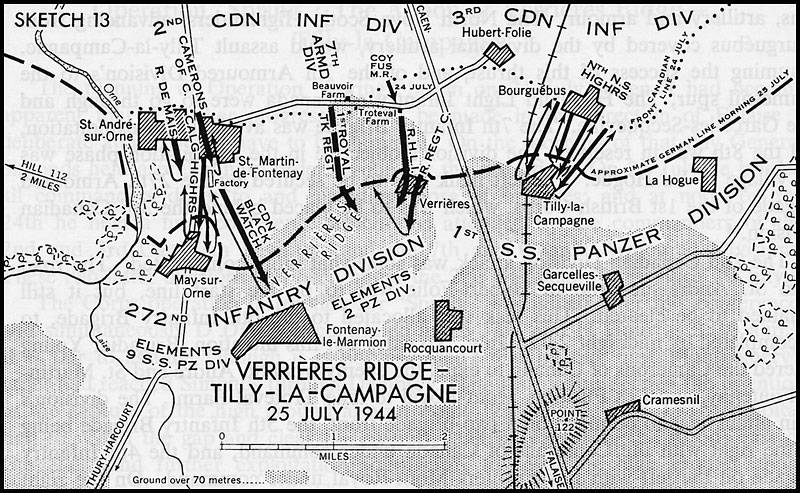 Source: Stacey, The Victory Campaign, 188.The decision to sack Cunningham was another of those command decisions based on the subject’s deficiencies in character. Simonds now felt that he “lack[ed] the strength of character to command in the field….he is not a commander.” Crerar agreed: Cunningham “lacks certain characteristics required in a Senior Commander.” Simonds and Crerar had a point. Part of this had to do with loyalty and determination, as it did during Charnwood. Questioning an order was one thing, but refusing one was entirely different. Successful military operations hinge on a subordinate’s loyalty to the mission. His refusal to execute the attack was perceived by his superiors as a major failing of his character, which brought into question his human skills, his ability to motivate and drive subordinates. When Petch and Christiansen refused to attack Tilly, Cunningham had essentially two choices: motivate them or sack them. It was a commander’s role to “get things done,” as Simonds made clear to his formation commanders. From Simonds’ perspective, Cunningham was not commanding, and it showed in the ease with which Petch and Christiansen refused his orders. Simonds could hardly tolerate this overt disloyalty and believed that he had every right, and perhaps an obligation, to fire Cunningham. Brigadier Norman Leslie faced similar allegations in the 130th British Infantry Brigade. He had previously served as the General Staff Officer (GSO) I of the 51st Highland Division and was selected to lead the brigade, as part of an effort to bring battle experience to the otherwise green 43rd Wessex Division. The brigade first went into battle during Operation Jupiter (July 10-11, 1944) and it was an unmitigated disaster (see Map 6.3). After initial success, the brigade failed to capture Maltot, which the 4th British Armoured Brigade needed to execute Jupiter’s final phase- crossing the Odon River. And without Maltot, the operation ground to a halt. Leslie faced serious criticism after the battle. His infantry battalions suffered roughly 50 percent casualties and the brigade wound up classed as “non-effective” as a result of it. Leslie was the one non-effective.  When communications broke down, he chose to remain in his tactical headquarters west of the Odon River instead of visiting his battalion commanders at Maltot where he could have better assessed the situation and, if need be, drive his subordinates forward. Leslie was not commanding and it did not instill confidence in his division commander.Map 6.3 130th Brigade Plan for Operation Jupiter, July 10, 1944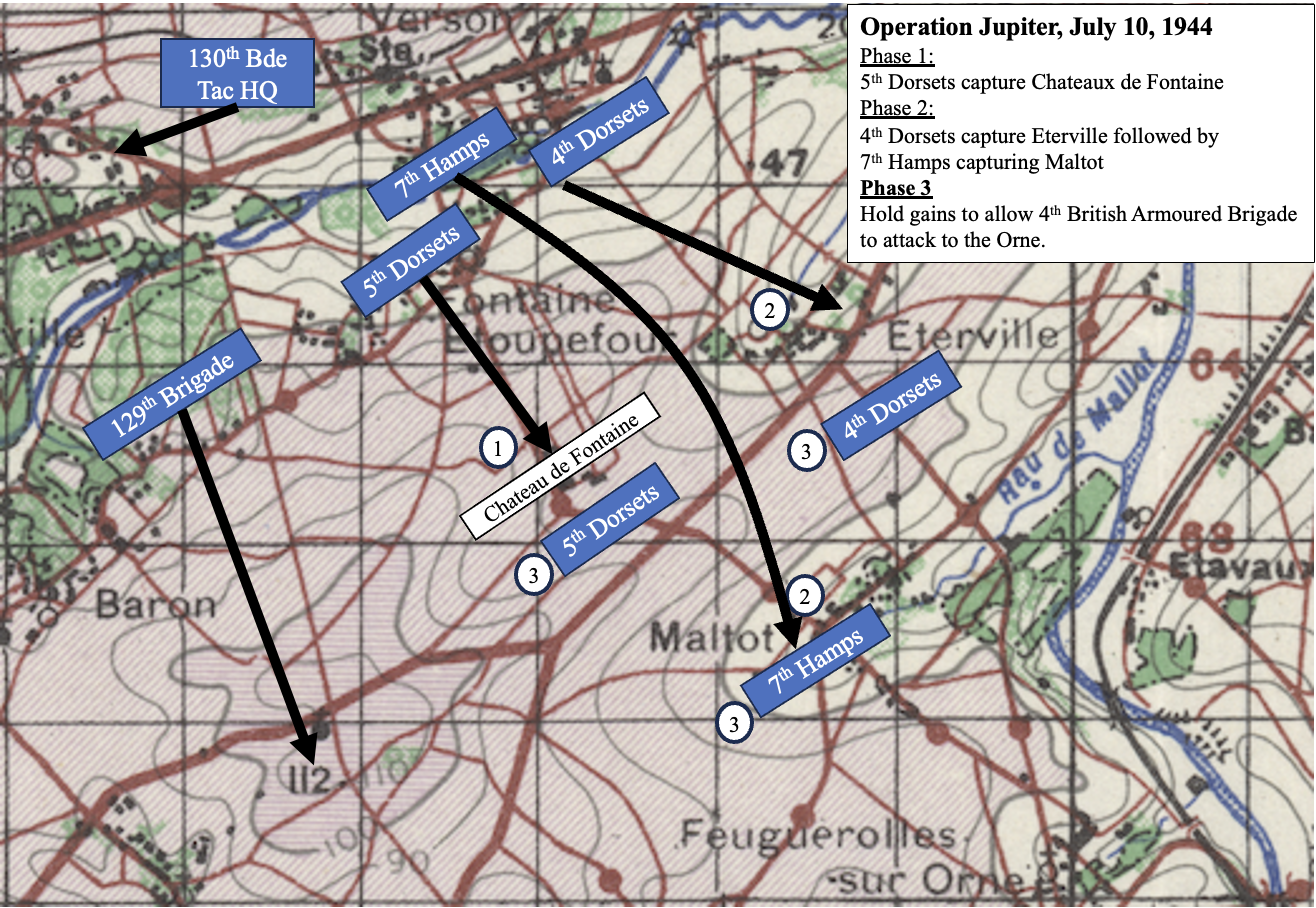 Source:  Christopher Jary, So Red a Road: From Normandy to Bremen The 7th Hampshires and 4th & 5th Dorsets, June 1944-May 1945 (Bristol, UK: Bluemoon Design Studios, 2022), 28-55; and Major-General Hubert Essame, The 43rd Wessex Division at War, 1944-1945 (London: William Clowes, 1952), 37-50.Three weeks after the disaster at Maltot, Leslie stumbled again when the Second British Army launched Operation Bluecoat (July 30 to August 7, 1944). Over the nine days of the operation, Leslie’s brigade advanced almost eighteen kilometers and captured a string of villages before it finished at Mont Pinçon (See Map 6.4). It was a significant improvement from Operation Jupiter for Leslie, but it did not last. As the 43rd Wessex Division pushed the German east towards Noireau and the Seine, Leslie "hesitated in the face of conflicting reports about the strength of conflicting reports about the strength of the enemy in front of his Brigade (sic)." Major-General Ivor Thomas, GOC of the 43rd Wessex Division, sensed a repeat of the hesitation that had plagued Leslie at Maltot and sacked him as a result. Thomas was not the only one who questioned Leslie’s ability to command. His brigade major felt that his appointment “was a disastrous move. He [Leslie] did not stand up to General Thomas the way Essame [Brigadier Hubert Essame of the 214th British Infantry Brigade] did. I rated him [Leslie] a very nice chap, but not a [brigade] commander.” Standing up to a division commander did not mean refusing orders as Cunningham had done during Operation Spring. Brigade commanders had a right and obligation to question orders when they believed the tasks given to them were unreasonable. In Chapter 5, we saw an example of this with Churcher and Roberts during Operation Bluecoat. Even though Thomas had a reputation as a tyrant, Essame stood up to him and still kept his job. Brigadier Michael Carver even refused to carry on with phase 3 of Operation Jupiter. Leslie’s mistake was that he did not tell Thomas that he had problems in the first place, much like Cunningham failed to do during Charnwood. Instead, Thomas was left to figure out on his own why Leslie hesitated. And like Keller, when faced with a subordinate who was not following his direction, Thomas decided to sack him. It made sense.Map 6.4 130th British Infantry Brigade’s Route During Operation Bluecoat, July 30 to August 6, 1944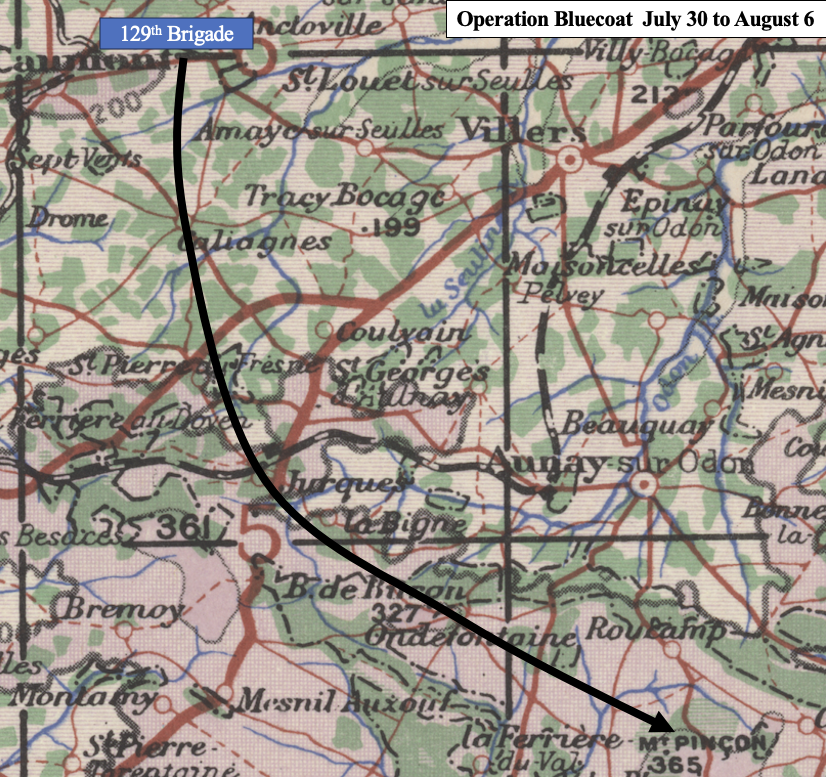 Source: Jary, So Red a Road, 61-76; and Essame, The 43rd Wessex Division, 51-72.Some brigade commanders were removed from command due to battle exhaustion. As mentioned above, O’Connor acknowledged that every officer had a finite amount of command-time in combat before they inevitably broke down. But the war still had to be fought and brigades needed commanders, which occasionally left division or corps commanders stuck with someone whom they feared might “crack up.” Even O’Connor struggled to remove Cass, an officer he believed to have reached the breaking point. Inevitably, this meant some brigade commanders in the 21st Army Group would suffer from battle exhaustion and have to be removed. The first such officer was Brigadier William Hinde of the 22nd British Armoured Brigade. A veteran of the Eighth British Army, he struggled in Normandy and failed to achieve success at Villiers-Bocage (June 1944), during Operation Goodwood (July 1944), and during Operation Bluecoat (August 1944). Despite his successes in North Africa, Sicily, and Italy, he was spent by the time of the Normandy campaign. By the end of Bluecoat, Hinde was “dead tired.”   He was not the only commander having problems in the 7th Armoured Division. Montgomery also removed Major-General George Erskine from command of the division: “the Division has not done well since D-Day and I am satisfied the fault lies with General Erskine…he has been too long on the same line [and] I also think he needs a rest.” The same could have been said for Hinde, who had commanded his brigade since January 1943. 	Even those who had a great deal of success in Northwest Europe could succumb to battle exhaustion. Brigadier “Jock” Spragge, by any standard, did brilliantly in Northwest Europe. On D-Day and throughout Normandy, he commanded the Queen’s Own Rifles of Canada with great skill and vigour;  so much so that he was tapped to take command of the 7th Canadian Infantry Brigade when Major-General Harry Foster was promoted to lead the 4th Canadian Armoured Division. His successes continued through the breakout from Normandy, the capture of Calais (Operation Undergo, September 25 to October 1, 1944), and the clearing of the Breskens Pocket (Operation Switchback, October 6 to November 8, 1944). However, the unbroken chain of battlefield wins came to an end during Operation Veritable (February 8 to March 10, 1944). For four days, starting in 16 February, the 7th Canadian Infantry Brigade tried, and failed, to clear well-entrenched Germans out of Moyland Woods (See Map 6.5). Like Hinde, the cumulative stress of nine months of combat had exhausted him despite his exceptional character and previous success. When Spragge reported that he could not accomplish his task, Simonds removed him. Simonds knew that tired commanders lacked the offensive spirit to motivate their troops to carry out difficult operations. And those brigade commanders who suffered from battle exhaustion had reached the limit of their physical and mental strength. Neither Hinde nor Spragge lost their commands for a lack of character. They simply had to be removed because they could no longer motivate themselves or their subordinates. Map 6.5 7th Canadian Infantry Brigade Operations Moyland Wood, February 16-20, 1944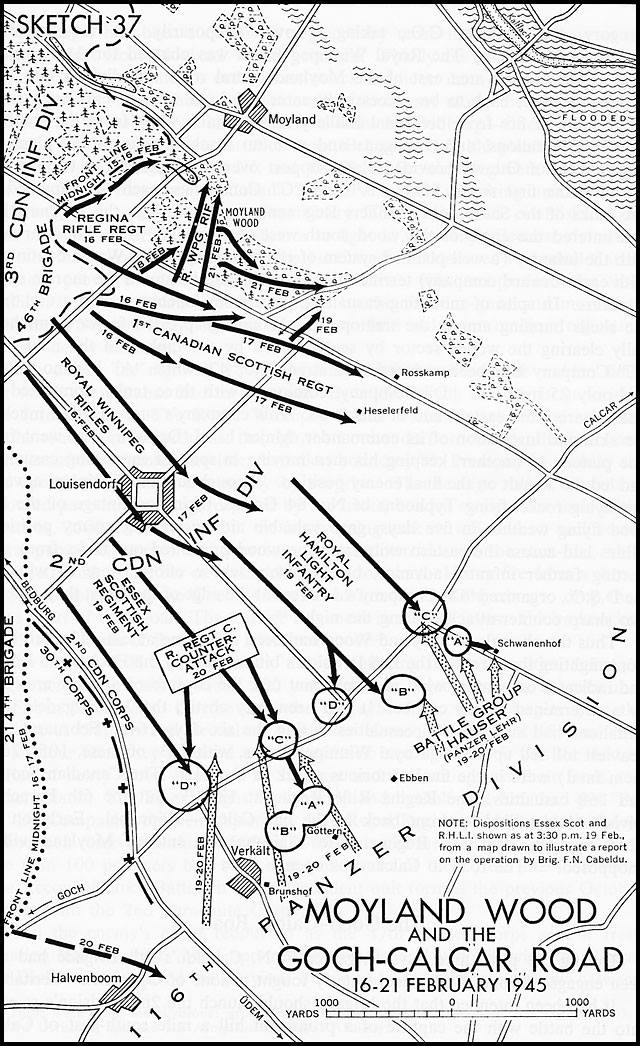 Source: Stacey, The Victory Campaign, 485.Not all brigade commanders lost their commands for good reasons. Take for example Brigadier Kenneth Smith of the 185th British Infantry Brigade, whose D-Day task was the capture of Caen on D-Day, something it took more than a month to do. Two competing versions of Smith’s command exist. British military historian Andrew Stewart felt he “made critical mistakes and undermined the ability of the troops he commanded to push forward and engage the enemy, his…calculation of risk seems to have been skewed towards a defensive mindset…” John Buckley, also a British military historian, provides a more balanced account of the battle, arguing Smith fought his brigade hard to capture the city in the face of a determined German defence. While Smith attempted reach Caen throughout June, considerable political and military pressure to speed things up fell on the 21st Army Group, especially Montgomery,  who in turn pressed his army and corps commanders. He singled out Smith for particular criticism.  Smith later recounted: “Monty [had been] bitterly disappointed at my not having reached Caen, [and] suggested that I was on the old side and not up to the stresses which lay ahead.” That seems a bit unfair given the magnitude of the task, which eventually took a full corps assault support by heavy bombers to accomplish (Operation Charnwood, 7-9 July 1944). Whatever the reason, Major-General Lashmer Whistler, the GOC of the 3rd British Infantry Division, relieved Smith of command on July 2, less than a month after he had landed in Normandy. Sometimes it came down to a clash of personalities between brigade commanders and their superiors, as it did for Brigadier James Ganong. Major-General Charles Foulkes, the GOC of the 2nd Canadian Infantry Division, was ruthless and frequently blamed others for his shortcomings. After Brigadier Sherwood Lett of the 4th Canadian Infantry Brigade was wounded in Normandy, Crerar pulled Ganong out of the GSO I position in the 4th Canadian Armoured Division to replace him. Ganong assumed command of the brigade on 25 July, the day II Canadian Corps launched Operation Spring. Despite having little time to adjust, his brigade achieved the only success of the operation, seizing Verrières. Just over a week later, he led his brigade in the opening phase of Operation Totalize, during which his battalions successfully captured their objectives. In less than two weeks, Ganong had participated in two major corps-level operations and succeeded in both. For a commander who had to adjust to his new command responsibilities quickly, Ganong had done well.  But, in the Forêt de la Londe, Ganong faced challenges that ultimately led to his dismissal (see Map 6.6). Foulkes’ plan and control of the battle were a textbook example of what not to do. Neither the 4th nor the 6th Canadian Infantry Brigades achieved their objectives. Both suffered heavy casualties in the process. To make matters worse, the Germans successfully covered the river crossings with observation and fire at Rouen, only withdrawing after they had imposed significant delay.  Foulkes characteristically refused to take the blame for his failed plan, but who would he sacrifice? Brigadier Fred Clift had just replaced Brigadier Hugh Young as the commander of the 6th Canadian Infantry Brigade and had been wounded during the battle. Clift’s replacement, Brigadier Joseph Gauvreau, had recently moved from command of the Régiment des Fusiliers Mont-Royal and been in command for only part of the battle. Brigadier William Megill could have been sacrificed for his handling of the 5th Canadian Brigade in Normandy was questionable at best. But his brigade had played only a minor role in the battle and Foulkes could hardly shift the blame for the failure of the operation to a minor player. Ganong seemed the obvious choice for Foulkes. It did not help his case that he crossed Foulkes  during the battle when he and two of his battalion commanders indicated that they could not handle the assigned tasks with the large number of “poorly trained” reinforcements they had recently received. It was a legitimate concern and Ganong had a responsibility to bring it up with Foulkes. And when Foulkes insisted the attack go forward, Gagnon obeyed. Unlike Cunningham who refused to attack Tilly and Leslie who did not bring his concerns higher, Ganong was doing everything expected of a brigade commander. Still, Foulkes had consistently reacted violently to subordinates questioning his orders, and he did the same here. Map 6.6 Forêt de la Londe, August 26-29, 1944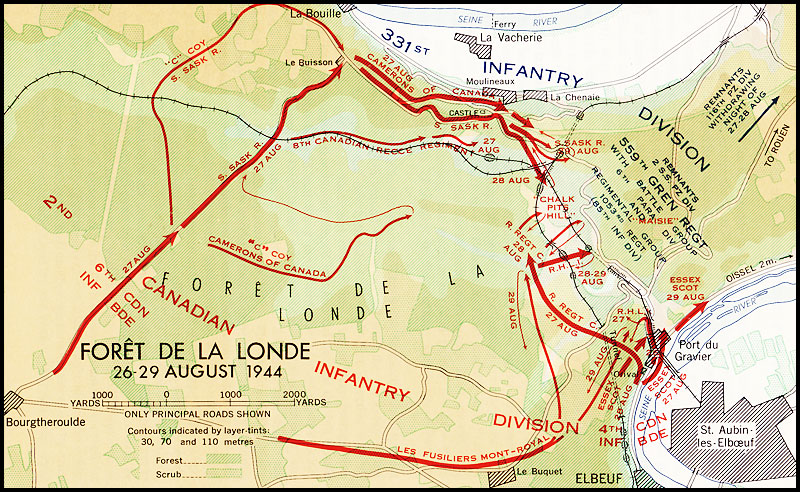 Source: Stacey, The Victory Campaign, 290.Yet, few legitimate reasons seem apparent for Ganong’s removal.  Simonds acquiesced to Foulkes’ demand and pushed the request higher, but Crerar had serious doubts, and cautioned him “of the bad effects, generally, which result from any ‘demotion’ except upon thoroughly proven grounds.” Crerar went on to say:Firstly, there is created a lack of self-confidence, on the part of all such officers, and a belief that they will be made ‘scape-goats’ for any non-success on the part of their commands, even if the task set by their superior Commander, and the tactical policies laid down from above, were, in fact, initially unsound and unreasonable. This belief, if it becomes wide-spread, can have most serious consequences. A general lack of loyalty and mutual confidence between the higher command levels breeds complete military ineffectiveness on the part of a formation.  Crerar implied that Foulkes had handled his division badly at Forêt de la Londe and likewise the situation with Ganong. And to Crerar, such actions risked the effectiveness of the First Canadian Army. He concluded with a not-too-subtle warning:As I mentioned, the Ganong case you raised this morning has induced these general observations on my part. If you are as equally convinced as Foulkes appears to be that Ganong is not up to his responsibilities, then I will recommend that he be replaced by a suitable nominee…On the other hand, you must be very sure indeed that your judgement is thoroughly founded, for these frequent changes in command can otherwise have a most deleterious general effect on the morale and cohesion of Canadian formations and units.Crerar would support Simonds, but any future requests to remove brigade commanders would be scrutinized. Foulkes stuck with his original recommendations and Ganang was removed.   It was not exactly fair. Ganong had led his brigade well and loyally followed Foulkes’s direction, even when he had concerns. This was the difference between him and Cunningham or Leslie. His removal had more to do with Foulkes’s insecurities than anything else. Post-Brigade Command Service	Being sacked did not end an officer’s career. They may have not been successful as brigade commanders, but they could still be gainfully employed somewhere in the 21st Army Group, in Britain, or another post. It only made sense given the investment in time and training made by their respective armies. Normally, they took up  a non-operational staff position or an administrative commands. Whether they kept their brigadier rank or not depended on their new employment. After leaving the 22nd British Armoured Brigade, Brigadier Harry Mackeson reverted in rank to lieutenant-colonel as a GSO I in the War Office. Brigadier Ben Walton of the 130th British Infantry Brigade kept his rank and worked as a staff officer in Anti-Aircraft Command and later in Coastal Command. Others secured a non-operational command. Sandie, took command of the Hythe Wing of the Small Arms School. Ganong commanded a reinforcement group before becoming the Chairman of the 1st Canadian Overseas Officer Selection and Classification Board. And Cunningham returned to Canada as the Commandant of the Royal Military College of Canada in Kingston. Despite all their real or perceived failings, they kept their brigadier rank. Doing routine administration, training reinforcements, and selecting future officers certainly did not have the same prestige attached to it as brigade command. Yet, it allowed the British and Canadian armies to put the skills of former brigade commanders to use outside of combat.A small number managed to stay in the fight. Smith was appointed the commander of East African Command Sub-Area in Madagascar and later the commander of the 29th East African Brigade in Tanzania. It may have been far from the frontlines, but it was an operational and training command, nonetheless. Mahoney commanded a reinforcement group as a colonel for two months before returning to Northwest Europe in October 1944. Only one officer remained with a field formation in the 21st Army Group – Leslie. Returning to the 51st Highland Division as the GSO I, Leslie excelled and was made an Officer of the Most Excellent Order of the British Empire for his work during Operation Veritable (February 1944). He might not have been a good brigade commander, but Leslie was a very good staff officer. In rare cases, failure as a brigade commander did not preclude operational posts.Conclusion	Most British and Canadian brigade commanders who lost their jobs in the 21st Army Group were removed for legitimate reasons. Senior leadership sought reasonable solutions for those who had poor physical or mental health after long service in combat. But this system was not perfect and some brigade commanders, like Hinde and Spragge, had to be removed after succumbing to battle exhaustion. For those with below-average success in combat and deficiencies in skill or character, their sacking was usually necessary to re-establish effective command of a particular brigade. Sandie’s lack of self-control meant he could not manage the battle or direct his subordinates, which in turn created a crisis of confidence in his command. Mahoney’s deficient technical skills and lack of self-control created the same problems. And Cunningham’s disloyalty forced Simonds to replace him. Without strong character to reinforce technical and human skills, command was not possible. This corresponded in most cases to  a poor success rate in combat. Senior commanders did not always get the firings right, but, for the most part, they knew a bad brigade commander when they saw one. Conclusion	As the war came to an end, Major-General Harry Foster and Brigadier Hugh Cracroft had accomplished much in five years. Both had cycled through a series of staff and command positions to acquire and develop their technical and human skills, not necessarily aiming for brigade command, but certainly to progress to higher ranks and positions. Their success as staff officers and commanders got them noticed and, eventually, appointed to command brigades in the 21st Army Group. Three months after Foster had landed in Normandy with the 7th Canadian Infantry Brigade, he took over the 4th Canadian Armoured Division and later the 1st Canadian Infantry Division in Italy. Cracroft’s tenure as a brigade commander was no less successful. He led the 8th British Armoured Brigade and later the 22nd Armoured Brigade before being wounded in the Netherlands and repatriated back to England. At war’s end, he was studying at the United States Army War College. Not bad for two officers who had started the war as captains at staff college in Camberley. Most British and Canadian officers who found themselves commanding brigades in the 21st Army Group went through similar processes of development that transformed inexperienced junior officers and majors into brigadiers proficient in formation and combined arms operations. 	British and Canadian armies understood the technical and human skills required to fulfill the role of brigade commander. First, officers of potential had to have technical skills: knowing how to plan operations and issue orders, make decisions, manage the battle, and direct their subordinates. These all derived from their foundational training as junior officers and majors. From higher military education, specifically staff college, they learned how to apply these technical skills when planning and fighting formation combined arms operations and managing a staff. Second, they needed human skills – how to inspire confidence in their command, foster loyalty and respect, motivate their subordinates, and command or coordinate their unit commanders. Third, and underpinning both sets of skills, they had to be of strong character. Developed in elite British and Canadian schools, character was built of determination, initiative, loyalty to a higher purpose, self-control, manliness, and confidence. It strengthened technical and human skills and allowed officers to put these skills into action. Without it, they could not lead effectively. Whether they commanded an infantry or an armoured brigade, the role and skills expected of them remained consistent.The problem for most future brigade commanders was that the interwar period had left most of them either without formation technical skills or an opportunity to develop them. But they did have a solid grounding in the basic technical skills required of junior officers and majors, even if the British did a better job of teaching them than did the Canadians. Regimental soldiering imparted some of these skills using professional development lectures, tactical discussions, and tactical exercises without troops, supplemented with self-study. And most British and Canadian officers of our sample group were able to apply these skills in their promotion exams, doing much better than their peers. Training between the wars was a different story. British officers could use their technical and human skills frequently - at home during unit and higher-formation training exercises, and overseas, on imperial deployments. It was not perfect a system, but they at least had a chance to practice their basic technical skills. Canadians had to be content with, at best, platoon and company exercises. Neither group could often practise unit-level combined arms operations, but they had acquired the basic technical skills to command platoons and companies. What they lacked was a higher military education and the formation technical skills it taught. For officers like Foster and Cracroft, knowing how to plan and fight combined-arms operations at the formation level  set them apart from most of their peers, even in the sample group.   What they needed was frequent training opportunities to develop their formation technical skills -  something they did not receive until the war. Psc-qualified officers may have progressed faster to brigade command, but they still had a lot to learn.The rapid wartime expansion of the British and Canadian armies pushed these officers to learn and advance at lightning speed. Almost half of them attended either a wartime staff course or Senior Officers’ School to bridge the gap between what they had learned between the wars and what they would require for wartime service at the unit and formation-level. Attendance on these courses did not preordain command of a brigade, but it did put them on the right track. Moreover, it continued the interwar practice of instilling a common understanding of doctrine, while encouraging independent thought about tactical problems. These officers generally advanced on one of two paths: a staff path or a command path.  Most staff path officers were staff college graduates (of pre-war serials or abbreviated wartime serials). They learned how to manage staffs, how to combine combat arms for various operations, how to administer formations of combined arms, and how to command a formation. Most officers on the command path took one of the higher military education courses, but spent most of the war with units, where they learned how to command and fight unit-level combined arms battles. Staff colleges, including the wartime staff colleges, and Senior Officers’ School imparted different technical skills, but all used a common tactical doctrine based on the Field Service Regulations (FSRs). After higher military education, training continued until these officers reached Normandy. While they cycled through senior staff positions and/or platoon and company command on the way to unit and brigade command, cloth model exercises lectures, field and skeleton exercises, and TEWTs developed and confirmed their basic and formation technical skills. The process did not change much from what they had experienced between the wars, except that they had more frequent opportunities to learn and practice their skills in a shorter period. Some of them had a chance to use their technical and human skills in combat as well. Using this condensed training process, both armies hoped to produce skilled staff officers and unit commanders for their expanding armies, while identifying those who had the potential for brigade command.If officers did well on higher military education courses, during training, or in combat, they attracted notice.  The Canadian Army had a fairly formalized selection process, which rested largely on confidential reports and recommendations by division and corps commanders. The British Army used confidential reports as well, but making it to brigade command rested on informalities, such as patronage, ethnicity, and regimental affiliation. Selection also hinged on success and character in both armies. Success got an officer noticed and promoted to higher rank, which was an early step on the route to higher command and staff appointments. Several officers with combat experience from the Eighth British Army were selected to lead brigades in the 21st Army Group because they had proven themselves while leading units or even brigades in action. Success depended on strong character – the benchmark for the conduct of officers. Character gave them the determination to carry on with their tasks, loyalty to execute orders, and calmness and enthusiasm to steady and motivate subordinates.  Most of them had it drilled into them at elite schools, and the armies fostered it in cadet colleges and regiments.  The system had its shortcomings, but most of the brigade commanders of the First Canadian Army and Second British Army had the right combination of technical and human skills and character for command.And the results of the 21st Army Group in Northwest Europe prove it. British and Canadian brigade commanders did a lot of winning in France, the Low Countries, and Germany. Higher military education and wartime training did what it was supposed to do: it gave officers the formation technical skills they needed to command brigades. And those officers who had completed staff college or Senior Officers’ School often did better than those who had not. Higher military education may not have guaranteed successful command, but handling a brigade was much harder without it. British and Canadian brigade commanders also fought their brigades in remarkably similar ways. They used tactical doctrine that focused on laying out simple plans with limited intermediate objectives, fighting from firm bases, and neutralising the enemy with lots of fire support. More often than not, they attacked two-up with at least some attached supporting arms, such as anti-tank guns and medium machine guns, grouped to assist the assaulting battalions. Whether they followed staff or command paths to brigade command, they all spoke the same language because they all used the same doctrine. This common approach to organization, thinking, and fighting did not prevent them from exercising ingenuity and flexibility or learning. When given ad hoc forces, they found ways to organize and to fight them effectively, even if they were not doctrinally accepted force structures. Shared lessons learned were also important. Higher military education, training, and combat experience did not mean officers stopped learning. Across the 21st Army Group, brigades, and divisions had conferences to discuss and later disseminate lessons learned. These lessons, such as time management for orders, the use of artillery, and the use of supporting arms to enable the unit, brigade, and division battle, all found their way into brigade operations. Learning did not radically alter how they fought their brigades, but they did learn how to fight them better.	How brigade commanders applied their human skills depended on their personalities, the type of brigade they were commanding, their subordinates, and operational pressure from above.  Some preferred to be coordinators, trusting their subordinates to carry out their tasks, and intervening only when necessary. Others opted for the commander approach, gripping their unit commanders firmly, leaving nothing to chance, and expecting adherence to the “master plan.” Yet, most knew they had to be flexible in their approach to command – coordinating when possible and commanding when necessary. Not all brigade commanders were successful, but most had the technical and human skills, as well as strong character, to do well.	Those brigade commanders who were not successful were normally removed for legitimate reasons. Failure during operations brought unwanted attention from division and corps commanders, and sometimes even from Field Marshal Bernard Montgomery himself. But failure in combat was normally a symptom of deficient technical, human skills, or character. Weak character frequently undermined an officer’s ability to put employ his technical and human skills. When the realities of combat during Operation Epsom overwhelmed Brigadier John Sandie of the 159th British Infantry Brigade, for example, his lack of self-control rendered him unable to put his technical and human skills into action. This left his division commander no choice but to relieve him, and rightly so.  The twelve dismissed officers lost their  command under unique circumstances, but it was almost always relating to some combination of failure in operations, battle exhaustion, deficient technical and human skills, or weak character. Mistakes were made, as with the dismissals of Brigadiers Kenneth Smith and James Ganong, but on the whole senior leadership sacked brigade commanders for legitimate reasons. What is important to note is how few brigade commanders lost their jobs.	As Germany crumbled in May 1945, the brigade commanders of the 21st Army Group could look back and be justifiably impressed with what they had accomplished. In a mere five years, junior officers and majors, and a few lieutenant-colonels, had learned the skills to command brigades effectively. While preparing them was by no means easy, the British and Canadian armies developed an effective, albeit ad hoc, management and development system, which gave officers the necessary technical skills to fulfil their roles as brigade commanders. In combat, technical skills, human skills and character were put to the test and most brigade commanders achieved remarkable success. They knew how to lead and fight a brigade, how to adapt their technical skills to the realities of Northwest Europe, how to inspire confidence, how to foster loyalty and respect from their subordinates, how to motivate them, and how to determine when best to be a commander or a coordinator. The system used to produce and manage them was far from ideal, but it generated and sustained a cadre of officers who had the skills and character to do the job and do it well. BibliographyArchival SourcesArmy Personnel Centre (APC), GlasgowService Files, British ArmyDefence Academy of the United Kingdom, London Joint Services Command and Staff College (JSCSC) Archives  Staff College 1929 Junior Division PapersStaff College 1933 Junior Division PapersStaff College 1933 Senior Division PapersStaff College 1937 Junior Division PapersImperial War Museum (IWM), LondonPersonal PapersR.M.P. CarverE.E.E. CassB.A CoadJ.C. CunninghamG. ErskineH.D.K. MoneyA. StanierJ.O.E. VandeleurA.D.R. WingfieldInterviewsLieutenant-Colonel M.R.L. GroveNewspapersIrish TimesObituary of Brigadier A.D.R. Wingfield, January 16, 1996.The IndependentObituary: Brigadier Roscoe Harvey, March 29, 1996.Laurier Centre for the Study of Canada (LCSC), Waterloo, ONInterview with Major-General W.J. Megill Library and Archives Canada (LAC), OttawaService Files – Canadian ArmyGeneral Henry Duncan Graham Crerar fonds:  MG 30, E157 Department of National Defence fonds: RG 24Liddell Hart Centre for Military Archives (LHCMA), King’s College, LondonPersonal PapersLieutenant-General Sir Charles Walter AllfreyMajor-General John Bryan ChurcherColonel G. ElliotBrigadier T. Hart-DykeLieutenant-General Sir Richard O’Connor Major-General G.B.P. RobertsThe National Archives (TNA), KewWar Office FilesWO 24  Papers Concerning EstablishmentsWO 166  Home Forces: War Diaries, Second World WarWO 171  Allied Expeditionary Force, North West Europe (British Element): War Diaries, Second World WarWO 231  Directorate of Military Training, later Directorate of Army Training: PapersWO 277  Department of the Permanent Under Secretary of State, C.3. Branch: Historical MonographsWO 279 War Office and Ministry of Defence: Confidential PrintWO 287  Confidential Printed Papers (B Papers)WO 373 War Office and Ministry of Defence: Military Secretary’s Department: Recommendations for Honours and Awards for Gallant and Distinguished Service (Army)Queens University Archives (QUA). Kingston, ONJames Sutherland-Brown fondsYork University Archives, TorontoJ.L. Granatstein fondsBiography – Foster, H.W.Biography – Keefler, R.H.Biography – Young, H.A.Maj. Gen. Harry Foster DiaryPrimary SourcesCanadian Armed Forces. “Closing Exercises, Canadian Junior War Staff Course, dated April 24, 1941.” Accessed June 28, 2023. https://www.canada.ca/en/department-national-defence/services/military-history/history-heritage/official-military-history-lineages/reports/military-headquarters-1940-1948/closing-exercises-canadian-junior-war-staff-course.htmlDepartment of National Defence. Defence Forces List Canada: Naval, Military and Air Forces, Part I, November 1939. Ottawa: J.O. Patenaude, 1939.--------. The King’s Regulations and Orders for the Canadian Militia, 1910. Ottawa: F.A. Acland, 1910.--------. The King’s Regulations and Orders for the Canadian Militia, 1926. Ottawa: F.A. Ackland, 1926.--------. Report of the Department of Militia and Defence for the Fiscal Year Ending March 31, 1920. Ottawa: Thomas Mulvey, 1921. --------.  Report of the Department of Militia and Defence for the Fiscal Year Ending March 31, 1921. Ottawa: F.A. Acland, 1921.--------. Report of the Department of Militia and Defence for the Fiscal Year Ending March 31, 1922. Ottawa: F.A. Acland, 1922.--------. Report of the Department of Militia and Defence for the Fiscal Year Ending March 31, 1923. Ottawa: F.A. Acland, 1923.--------. Report of the Department of Militia and Defence for the Fiscal Year Ending March 31, 1924. Ottawa: F.A. Acland, 1924.--------. Report of the Department of Militia and Defence for the Fiscal Year Ending March 31, 1925. Ottawa: F.A. Acland, 1925.---------. Report of the Department of Militia and Defence for the Fiscal Year Ending March 31, 1926. Ottawa: F.A. Acland, 1926.--------. Report of the Department of Militia and Defence for the Fiscal Year Ending March 31, 1927. Ottawa: F.A. Acland, 1927.--------. Report of the Department of Militia and Defence for the Fiscal Year Ending March 31, 1928. Ottawa: F.A. Acland, 1928.--------. Report of the Department of Militia and Defence for the Fiscal Year Ending March 31, 1929. Ottawa: F.A. Acland, 1929.--------. Report of the Department of Militia and Defence for the Fiscal Year Ending March 31, 1930. Ottawa: F.A. Acland, 1930.--------. Report of the Department of Militia and Defence for the Fiscal Year Ending March 31, 1931. Ottawa: F.A. Acland, 1931.--------. Report of the Department of Militia and Defence for the Fiscal Year Ending March 31, 1932. Ottawa: F.A. Acland, 1932.--------. Report of the Department of Militia and Defence for the Fiscal Year Ending March 31, 1933. Ottawa: F.A. Acland, 1933.--------. Report of the Department of National Defence Canada for the Fiscal Year Ending March 31, 1934. Ottawa: J.O. Patenaude, 1934.--------.  Report of the Department of National Defence Canada for the Fiscal Year Ending March 31, 1935. Ottawa: J.O. Patenaude, 1935.--------.  Report of the Department of National Defence Canada for the Fiscal Year Ending March 31, 1936. Ottawa: J.O. Patenaude, 1936. --------.  Report of the Department of National Defence Canada for the Fiscal Year Ending March 31, 1937. Ottawa: J.O. Patenaude, 1937. --------. Report of the Department of National Defence Canada for the Fiscal Year Ending March 31, 1938. Ottawa: J.O. Patenaude, 1938.--------. Report of the Department of National Defence Canada for the Year Ending 31 March 1939. Ottawa: J.O. Patenaude, 1939.Forgotten Books. “Trinity College School Record 45, Oct. 1941.” Accessed September 30, 2023. https://www.forgottenbooks.com/en/books/TrinityCollegeSchoolRecord_10839320.McGill University. McGill Remembers. “Joseph Guy Gauvreau.” Accessed April 23, 2020. https://www.archives.mcgill.ca/public/exhibits/mcgillremembers/results.asp?id=3431.---------. “Robert William Moncel.” Accessed April 23, 2020. https://www.archives.mcgill.ca/public/exhibits/mcgillremembers/results.asp?id=197.---------. “Kenneth Gault Blackader.” Accessed April 23, 2020. https://www.archives.mcgill.ca/public/exhibits/mcgillremembers/results.asp?id=2492The National Archives. “1939 Register.” Accessed November 27, 2023. https://www.nationalarchives.gov.uk/help-with-your-research/research-guides/1939-register/#:~:text=It%20contains%20details%20of%20around,%2C%20if%20less%20detailed%2C%20information.The Sandhurst Collection. “Register Volumes Collection.” Accessed November 27, 2023. https://sandhurstcollection.co.uk/online-collection/register-volumes?War Office.  Field Service Regulations, Vol. II, Operations, 1929. London: His Majesty’s Stationery Office, 1929.--------. Field Service Regulations, Vol. II, Operations General, 1935. London: His Majesty’s Stationery Office, 1935.---------. Field Service Regulations, Vol. III, Operations: Higher Formations, 1935. London: His Majesty’s Stationery Office, 1935.--------. Half-Yearly Army List, January 1940. London: His Majesty’s Stationery Office, 1940.---------. Military Training Pamphlet No. 23: Operations, Part 1: General Principles, Fight Troops and Their Characteristics, 1942. London: War Office, 1942.--------. Operations, Military Training Pamphlet No. 23, Part III, Appreciations, Orders, Intercommunication and Movements, 1939. London: War Office, 1941.---------. Regulations Respecting Admission to the Royal Military Academy, Woolwich, and the Royal Military College, Sandhurst, and for First Appointments therefrom to the Regular Army, 1933. London: War Office, 1933.--------. The Training of an Infantry Battalion, Military Training Pamphlet No. 37, 1940. London: His Majesty’s Stationery Office, 1940.--------. Training Regulations, 1934. Ottawa: Edmond Cloutier, 1940.Secondary Sources51st Highland Division. “Brigadier James Oliver: A Short Biography from ‘The Red Hackle.’” accessed November 7, 2023. https://51hd.co.uk/accounts/brig_james_oliver. A.B.C. “How to Train the Militia.” Canadian Defence Quarterly 16, no. 2 (Jan. 1939): 148-56.Alexander, Lieutenant-Colonel R.O. “Self-Training.” Canadian Defence Quarterly 11, no. 3 (April 1934): 281-87.Allard, Jean Victor. The Memoirs of General Jean V. Allard. Vancouver: UBC Press, 1988.Anon. A Brief History of 4th Canadian Armoured Brigade in Action, July 1944- May 1945. Mitcham, London: West Brothers, 1945.Anon. Royal Military College of Canada Review: Log of H.M.S. Stone Frigate. n.p., June 1940.Anon. The Story of 34 Armoured Brigade. Uckfield, East Sussex: Naval and Military Press, 2014.Anon. Taurus Pursuant: A History of 11th Armoured Division. N.p.: British Army of the Rhine, 1945.Barclay, Brigadier C.N. The History of the 53rd (Welsh) Division in the Second World War. London: William Clowes and Sons, Limited, 1956.Barnard, Lieutenant-Colonel W.T. The Queen’s Own Rifles of Canada, 1860--1960: One Hundred Years of Canada. Don Mills, ON: Ontario Publishing Company, 1960.Barnett, Correlli. “The Education of Military Elites.” Journal of Contemporary History 2, no. 3 (1 July 1967): 15-35.Baxter, Captain W.E. “The MSC and After,” Canadian Defence Quarterly 15, no. 1 (Oct. 1937): 67-9.Blight, Brigadier Gordon. The History of the Royal Berkshire Regiment (Princess Charlotte of Wales’s), 1920-1947. London: Staples Press, 1953.Bonaparte, Napoleon. The Military Maxims of Napoleon, trans. Lieutenant General Sir George C. D’Aguilar. London: Greenhill Books, 1987.Bond, Brian. British Military Policy between the Two World Wars. Toronto: Oxford University Press, 1980.Brighten, E.W. “The Senior Officers’ School: The Case for a College of Tactics.” Royal United Services Institute Journal 73, no. 489 (1928): 24-9.Buckley, John. Monty’s Men: The British Army and the Liberation of Europe. London: Yale University Press, 2013.Burrows, Brevet Lieutenant-Colonel H.M. “Junior Officers' Schools.” Royal United Services Institute Journal 73, no. 490 (1928): 239-42.Carver, R.M.P. The History of Fourth Armoured Brigade. Gluckstadt, Germany: J.J. Augustin, 1945.---------. Out of Step: The Memoirs of Field Marshal Lord Carver. London: Hutchinson, 1989.Clay, Major Ewart W. The Path of the 50th: The Story of the 50th (Northumbrian) Division in the Second World War, 1939--1945. Aldershot, Hampshire: Gale & Polden Limited, 1959.Converse, Allan. Armies of Empires: The 9th Australian and 50th British Divisions in Battle, 1939--1945. New York: Cambridge University Press, 2011.Copp, Terry. Cinderella Army: The Canadians in Northwest Europe, 1944--1945. Toronto: University of Toronto Press, 2006.--------. Fields of Fire: The Canadians in the Normandy Campaign. Toronto: University of Toronto Press, 2003. --------."General Simonds Speaks: Canadian Battle Doctrine in Normandy." Canadian Military History 8, No. 2 (1999): 69-80.Copp, Terry, and Bill McAndrew. Battle Exhaustion: Soldiers and Psychiatrists in the Canadian Army, 1939-945. Montreal: McGill-Queen’s University Press, 1990.--------. The Brigade: The Fifth Canadian Infantry Brigade, 1939-1945. Stoney Creek, ON: Fortress Publication Inc., 1992.---------. Guy Simonds and the Art of Command. Kingston, ON: CDA Press, 2007.Crook, Brigadier Paul. Came the Dawn: 50 Years an Army Officer. Tunbridge Wells, Kent: Spellmount Ltd, 1989.De Guingand, Major-General Sir Francis Wilfred, KBE, CB, DSO. Operation Victory. London: Hodder and Stoughton Limited Publishers, 1950.Delaforce, Patrick. The Polar Bears, Monty’s Left Flank: From Normandy to the Relief of Holland with the 49th Division. London: Chancellor Press, 1995.Delaney, Douglas E.  Corps Commanders: Five British and Canadian Generals at War, 1939—1945. Toronto: UBC Press, 2011.--------. The Imperial Army Project: Britain and the Land Forces of the Dominions and India, 1902—1945. Oxford: Oxford University Press, 2017.--------. The Soldier’s General: Bert Hoffmeister at War. Toronto: UBC Press, 2005.Delaney, Douglas E., Robert C. Engen, and Meghan Fitzpatrick, eds. Military Education and the British Empire, 1815-1949. Toronto: UBC Press, 2018.De Lee, Nigel, and Don Carrick, eds. Ethics Education in the Military. Aldershot: Ashgate, 2008.Donovan, John. ed. ‘A Very Fine Commander’: The Memoirs of General Sir Horatius Murray. Barnsley, South Yorkshire: Pen & Sword Military, 2010.English, John A. The Canadian Army and the Normandy Campaign: A Study of Failure in High Command. New York: Praeger Publishing, 1991.--------. Patton’s Peers. Mechanicsburg, PA: Stackpole Books, 2009.Ellis, Major L.F. Victory in the West, Vol. I, The Battle of Normandy. London: Her Majesty’s Stationery Office, 1962.--------. Victory in the West, Vol. II, The Defeat of Germany.  London: Her Majesty’s Stationery Office, 1968.Erskine, David. The Scots Guards, 1919-1955. London: William Clowes and Sons, Ltd, 1956.Essame, Major-General H. The 43rd Wessex Division at War, 1944-1945. London: William Cloves and Sons Limited, 1952.Fitzgeorge-Parker, Tim. Roscoe: The Bright Shiner. The Biography of Brigadier ‘Roscoe’ Harvey, DSO. London: Severn House Publishers Ltd, 1987.Forbes, Patrick. 6th Guards Tank Brigade: The Story of Guardsmen in Churchill Tanks. London: Sampson Low, Marston & Co., Ltd, 1946.Forty, George. The British Army Handbook, 1939-1945. Stroud, Gloucestershire: Sutton Publishing Ltd, 1998.Foster, Tony. Meeting of the Generals. Toronto: Methuen, 1986.Fraser, David. And We Shall Shock Them: The British Army and the Second World War. Toronto: Hodder and Stoughton, 1983.French, David. “Colonel Blimp and the British Army: British Divisional Commanders in the War against Germany, 1939-1945.” English Historical Review 111, no. 444 (Nov. 1996): 1182-1201.--------. “Doctrine, Training, and Organization in the British Army, 1919--1940 -- Part 2: Failures of the Interwar Years.” Army Quarterly 127, no. 2 (1997): 497-515.--------. Military Identities: The Regimental System, the British Army, and the British People, c. 1870--2000. Oxford: Oxford University Press, 2006.---------. “Officer Education and Training in the British Regular Army, 1919-1939.” In Military Education: Past, Present, and Future, ed. Greg Kennedy and Keith Nelson, 105--30. Westport, CT: Praeger, 2002.--------. Raising Churchill’s Army: The British Army and the War against Germany, 1919-45. Oxford: Oxford University Press, 2000.Frost, Mark. “Preparation Is Key: The Effect of the Pre-war Years on Senior Command in the British Army, 1944-1945.” PhD dissertation, King’s College, London, 2017.Galloway, Strome. The General Who Never Was. Belleville, ON: Mika Publishing Company, 1981.Garner, Lieutenant-Colonel A.C. “Impressions of the Militia Staff Course Western Canada, 1928-1929.” Canadian Defence Quarterly 3 (April 1930): 376-82.Granatstein, J.L. Canada’s Army: Waging War and Keeping the Peace. 3rd ed. Toronto: University of Toronto Press, 2021.--------. The Generals: The Canadian Army’s Senior Commanders in the Second World War. Toronto: Stoddart, 1993.--------. “Successful Command: Lieutenant-General Robert Moncel on Wartime Leaders.” Canadian Military History Journal 22, no. 2 (2013): 1-4.--------. The Weight of Command: Voices of Canada’s Second World War Generals and Those Who Knew Them. Toronto: UBC Press, 2016.Greenwood, Major Alexander. Field Marshal Auchinleck: A Biography of Field Marshal Sir Claude Auchinleck. Durham:  Pentland Press Ltd, 1990.Simkins, Peter. “Co-Stars or Supporting Cast? British Divisions in the ‘Hundred Days’, 1918.” In British Fighting Methods in the Great War, edited by Paddy Griffith, 50-69. London: Frank Cass, 1996.Hamilton, Nigel. Monty: The Making of a General, 1887-1942. New York: McGraw-Hill Book Company, 1981.Harris, Stephen. Canadian Brass: The Making of a Professional Army, 1860-1939. Toronto: University of Toronto Press, 1988.Hart-Dyke, Brigadier T. Normandy to Arnhem: A Story of the Infantry. Sheffield: 4th Battalion Yorkshire Volunteers, 1991.Harvey, Trevor. “An Army of Brigadiers: British Brigade Commanders at the Battle of Arras 1917.” PhD diss., University of Birmingham, 2015.History Hub Ulster. “Government of Northern Ireland: Census of Population of Northern Ireland, 1937.” Accessed November 27, 2023. https://historyhubulster.co.uk/wp-content/uploads/2021/08/1937-census-general-summary-report.pdf.Holborn, Andrew. “The Role of 56th (Independent) Infantry Brigade during the Normandy Campaign, June--September 1944.” PhD dissertation, University of Plymouth, 2009.Horn, Bernd, and Stephen J. Harris, eds. Generalship and the Art of the Admiral. St Catharines, ON: Vanwell Publishing Limited, 2001.Horrocks, Lieutenant-General Sir Brian. A Full Life. London: Collins, 1960.Howard, Michael. The Continental Commitment: The Dilemma of British Defence Policy in the Era of the Two World Wars. London: Temple Smith, 1972.Howard, Richard B. Upper Canada College, 1829-1979: Colbourne’s Legacy. Toronto: Macmillan Company of Canada Ltd, 1979.Humble, A.H. The School on the Hill: Trinity College School, 1865-1965. Port Hope, ON: Trinity College School, 1965.Iarocci, Andrew. Shoestring Soldiers: The 1st Canadian Division at War, 1914-1915. Toronto: University of Toronto Press, 2008.Ide, Isabel. “‘A Very Pretty Seat,’ Erlestoke Park, 1780-1999.” Wiltshire Archaeological & Natural History Magazine 93, (2000): 9-19.Jackson, Lieutenant-Colonel G.S. Operations of Eighth Corps: Account of Operations from Normandy to the River Rhine. London: St Clements Press, Ltd, 1948.Jackson, Geoffrey. Empire on the Western Front: The British 62nd and Canadian 4th Divisions in Battle. Toronto: UBC Press, 2019.Jary, Christopher. So Red a Road: From Normandy to Bremen the 7th Hampshires and 4th & 5th Dorsets, June 1944-May 1945. Bristol: Bluemoon Design Studios, 2022.Johnson, Paul. “2nd TAF and the Normandy Campaign: Controversy and Under-developed Doctrine.” Masters Thesis, Royal Military College of Canada, 1999.Joslen, Lieutenant-Colonel H.F. Orders of Battle: Second World War, 1939-1945. Uckfield, East Sussex: Naval and Military Press, 2009.Keegan, John, ed. Churchill’s Generals. New York: Grove Weidenfeld, 1991. Laver, Harry S., and Jeffery J. Matthews. “Introduction: Leadership for War and Peace.” In The Art of Command: Military Leadership from George Washington to Colin Powell, ed. Harry S. Laver and Jeffery J. Matthews, 1-10. Lexington: University of Kentucky Press, 2017.Lindsay, Martin. So Few Got through. London: Collins, 1946.Linn, Brian McAllister. The Echo of Battle: The Army’s Way of War. Cambridge, MA: Harvard University Press, 2007.Macdonald, John A. Veritable: The Canadian Staff Officer, 1899-1945. Bolton, ON: independently published, 1992.Mack, Edward. Public Schools and British Opinion since 1860: The Relationship between Contemporary Ideas and the Evolution of an English Institution. New York: Columbia University Press, 1941.Maker, John. “The Essex Scottish Regiment in Operation Atlantic: What Went Wrong?” Canadian Military History 18, no. 1 (2009): 7-19.Martin, Lieutenant-General H.G. The History of the Fifteenth Scottish Division, 1939-1945. London, William Blackwood and Sons Ltd, 1948.McCarty, P.J. “Point of Failure: British Army Brigadiers in the British Expeditionary Force and North Western Expeditionary Force, 1940: A Study of Advancement and Promotion.” PhD dissertation, University of Wolverhampton, 2021.Mockler-Ferryman, Major A.F. Annals of Sandhurst: A Chronicle of the Royal Military College from Its Foundation to the Present Day. London: William Heinemann, 1900.Montgomery, Bernard Law.  The Memoirs of Field-Marshal the Viscount Montgomery of Alamein, K.G. London: Collins, 1958.Montgomery, Field-Marshal the Viscount Montgomery of Alamein, K.G.  The Path to Leadership. London: Collins, 1961.Moss, Mark. Manliness and Militarism: Educating Young Boys in Ontario for War. Toronto: University of Toronto Press, 2014.Musée Régimentaire Les Fusiliers Mont-Royal. “Lieutenant-Colonel Guy Gauvreau.” Accessed August 15, 2021. https://lesfusiliersmont-royal.com/musee/fr/mediatheque-item/lieutenant-colonel-guy-gauvreau/.Nash, Paul. “Training an Elite: The prefect-fagging system in the English Public School.” History of Education Quarterly 1, no. 1 (March 1961): 14-21.Newsome, David. A History of Wellington College, 1859-1959. Crowthorne, Berkshire: Wellington College, 1959.Nicholson, G.W.L. Official History of the Canadian Army in the Second World War Volume II. The Canadians in Italy, 1943-1945. Ottawa: Queen’s Printer and Controller of Stationery, 1957)--------. The Gunners of Canada: The History of the Royal Regiment of Canadian Artillery, Vol. II, 1919--1967. Toronto: McClelland and Stewart Limited, 1972.Otley, C.B. “The Educational Background of Officers.” Sociology 7, no. 2 (May 1973): 191-209.Paterson, Major R.A. A History of the 10th Canadian Infantry Brigade. Hilversum, The Netherlands: De Jong & Co., 1945.Pigeau, Ross, and Carol McCann. “Re-conceptualizing Command and Control,” Canadian Military Journal 3, no. 1 (spring 2002): 53-64.Place, Timothy Harrison. Military Training in the British Army, 1940--1944. London: Cass, 2000.Preston, Richard Arthur. Canada’s RMC: A History of the Royal Military College. Toronto: University of Toronto Press, 1969.Prior-Palmer, Brigadier G.E. The History of the 8th Armoured Brigade, 1939-1945. Hannover, Germany: n.p., 1946.Queen’s Royal Surrey Regiment. “Colonel ND Leslie OBE.” Accessed July 19, 2022. https://www.queensroyalsurreys.org.uk/colonels_and_co/commanding_officers/queens_west_surrey/colonel-nd-leslie.shtml.---------. “Major General DS Gordon CB, CBE, DSO.” Accessed July 20, 2023. https://www.queensroyalsurreys.org.uk/colonels_and_co/commanding_officers/queens_west_surrey/major-general-ds-gordon.shtml.---------. “Brigadier RH Senior DSO, TD.” Accessed July 19, 2022. https://www.queensroyalsurreys.org.uk/colonels_and_co/commanding_officers/queens_west_surrey/brigadier-rh-senior.shtml.---------. “Brigadier M Elrington DSO, OBE.” Accessed July 19, 2022. https://www.queensroyalsurreys.org.uk/colonels_and_co/commanding_officers/queens_west_surrey/brigadier-m-elrington.shtml.---------. “Brigadier Henry Wood.” Accessed July 19, 2022. https://www.queensroyalsurreys.org.uk/colonels_and_co/commanding_officers/queens_west_surrey/brigadier-henry-wood.shtml.Radley, Kenneth. We Lead, Others Follow: First Canadian Division, 1914-1918. St Catharines, ON: Vanwell Publishing Limited, 2008.Roberts, Major-General G.P.B. From the Desert to the Baltic. London: William Kimber, 1987.Roberts, J.A. The Canadian Summer: The Memoirs of James Alan Roberts. Toronto: University of Toronto Bookroom, 1981.Roy, R.H. For Most Conspicuous Bravery: A Biography of Major-General George R. Pearkes, V.C., through Two World Wars. Vancouver: UBC Press, 1977.--------. Ready for the Fray: The History of the Canadian Scottish Regiment (Princess Mary’s), 1920-1955. Vancouver: Evergreen Press Limited, 1958.--------. Sherwood Lett: His Life and Times. Vancouver: UBC Alumni Association, 1991.Salmond, J.B. The History of the 51st Highland Division, 1939-1945. London: William Blackwood and Sons Ltd, 1953.Scarfe, Norman. Assault Division: A History of the 3rd Division from the Invasion of Normandy to the Surrender of Germany. London: Collins, 1947.Schreiber, Shane B. Shock Army of the British Empire: The Canadian Corps in the Last 100 Days of the Great War. St Catharines, ON: Vanwell Publishing Limited, 2004.Scotland’s Census. “Figure 1: Scotland’s continued to increase. Census Day population estimates, 1801-2022.” Accessed November 27, 2023. https://www.scotlandscensus.gov.uk/2022-results/scotland-s-census-2022-rounded-population-estimates/.Sheffield, G.D., ed. Leadership and Command: The Anglo-American Military Experience since 1861. London: Brassey’s, 1997.Simon, Brian, and Ian Bradley, eds. The Victorian Public School: Studies in the Development of an Educational Institution. Dublin: Gill and Macmillan, 1975.Smalley, Edward. “Qualified But Unprepared: Training for War at the Staff College in the 1930s.” British Journal for Military History 2, no. 1 (Nov. 2015): 55-72.Smart, Nick. Biographical Dictionary of British Generals of the Second World War. Barnsley, South Yorkshire: Pen & Sword Books Ltd, 2005.Smith, Brigadier Kenneth Pearce. Adventures of an Ancient Warrior in Peace, War and Revolution. Self-published, 1984.Smith, Lawrence N. The History of the 23rd Field Regiment (S.P.) RCA, April 1942 to May 1945. Self-published.Smoothbore. “The Problems of the First Ten Years.” Connecting File 13, no. 4 (Nov. 1934).Smyth, Brigadier John, Bt, VC, MC, MP. Bolo Whistler: The Life of General Sir Lashmer Whistler, a Study in Leadership. London: Frederick Muller Ltd, 1967.--------. Sandhurst: The History of the Royal Military Academy, Woolwich, the Royal Military College, Sandhurst, and the Royal Military Academy, Sandhurst, 1741-1961. London: Weidenfeld and Nicholson, 1961.Spiers, Edward M. “University Officers’ Training Corps and the First World War.” Council of Military Education Committees of the United Kingdom Occasional Paper No 4, 2014.Stacey, C.P. Official History of the Canadian Army in the Second World War, Vol. 1, Six Years of War: The Army in Canada, Britain and the Pacific. Ottawa: Queen’s Printer and Controller of Stationery, 1957.--------. Official History of the Canadian Army in the Second World War, Vol. III, The Victory Campaign: The Operations in North-west Europe, 1944--1945. Ottawa:  Queen’s Printer and Controller of Stationery, 1960. --------. Arms, Men and Governments: The War Policies of Canada, 1939--1945. Ottawa: Queen’s Printer, 1970.Stanier, Sir Beville, Bt, ed. Sammy’s Wars: Recollections of War in Northern France and Other Occasions of the Late Brigadier Sir Alexander Stanier, Bt, DSO, MC. Milton Keynes: Whaddon Publications, 1998.Statistics Canada. “The evolution of language populations in Canada, by Mother tongue, from 1901 to 2016.” Accessed November 27, 2023. https://www150.statcan.gc.ca/n1/pub/11-630-x/11-630-x2018001-eng.htm.Stewart, Andrew. Caen Controversy: The Battle for Sword Beach, 1944. Warwick, West Midlands: Helion & Company, 2014.The British Empire. 10th Royal Hussars (Prince of Wales’s Own). “ADR Wingfield DSO, MC.” Accessed July 22, 2022. https://www.britishempire.co.uk/forces/10thhussarsanthonywingfield.htm. The Royal Leicestershire Regiment. “Spurling, John Michael Kane – CB, CBE, DSO.” Accessed August 2, 2022. https://royalleicestershireregiment.org.uk/entity/122743-spurling-john-michael-kane-cb-cbe-dso.The Victorian Web. “Public Schools as defined by the Clarendon Commission (1860s).” Accessed November 23, 2023. https://victorianweb.org/history/education/pubschl.html.The Worcestershire Regiment. “Major-General William Reginald Cox, CB, DSO (31910).” Accessed July 30, 2022. http://www.worcestershireregiment.com/wr.php?main=inc/o_cox.Tremblay, Yves. Instruire une armée: Les officiers canadiens et la guerre modern, 1919-1944. Outremont, QC: Athena Editions, 2007.Underhill, Brigadier W.E., ed. The Royal Leicestershire Regiment 17th Foot: A History of the Years 1928-1956. Plymouth, Devon: Underhill Ltd, 1957.Van Crevald, Martin. Command in War. London: Cambridge University Press, 1985.Vandeleur, Brigadier J.O.E. A Soldier’s Story. Aldershot, Hampshire: Gale & Polden Ltd, 1967.Verney, Major-General G.L. The Desert Rats: The History of the 7th Armoured Division, 1938-1945. London: Hutchinson & Co., 1954.--------. The Guards Armoured Division: A Short History. London: Hutchinson, 1955.Von Clausewitz, Carl. On War. Ed. and trans. Michael Howard and Peter Paret. Princeton, NJ: Princeton University Press, 1976.War Office. “Army Notes.” Royal United Services Institute Journal 83, no. 532 (1938): 877-89.Wavell, Brigadier A.P. “The Training of the Army for War.” Royal United Services Institute Journal 78, no. 510 (1933): 254-73.Weinberg, Ian. The English Public Schools: The Sociology of Elite Education. New York: Atherton Press, 1967.Wheeler, Nicholas. “Doctrine, Training and Education in the Development of Canadian Brigadiers: A Study of Brigadiers Robert Moncel and James Jefferson.” Canadian Military History 31, no. 1 (2022): 1-36.Wilkinson, Rupert. Gentlemanly Power: British Leadership and the Public School Tradition: A Comparative Study in the Making of Rulers. London: Oxford University Press, 1964.Wingfield, Colonel the Hon. M.A. “The Supply and Training of Officers for the Army.” Royal United Services Institution Journal 69, no. 475 (1924): 433-443.Web Archive. “A Continuing Adventure: The Memoirs of Brigadier Frederick A. Clift.” Accessed February 23, 2023. https://web.archive.org/web/20010708115610/http://cap.estevan.sk.ca/ssr/history/acatext.html. Wintle, Justin, ed. The Dictionary of War Quotations. Toronto: Hodder & Stoughton, 1989.Young, Lieutenant-Colonel F.W. The Story of the Staff College, 1858-1958. Aldershot, Hampshire: Gale & Polden Ltd, 1958.Table I.1British and Canadian Infantry- and Armoured-Brigade Commanders in 21st Army Group2-3Table I.2Types of Data Collected from British and Canadian Service Files22Table 1.1British and Canadian Paths to Command25Table 1.2Officers’ Nationality/Language28Table 1.3Birthplace and Residence of Canadian Brigade Commanders30Table 1.4Education: British and Canadian Brigade Commanders31Table 1.5Canadian Brigade Commanders’ Civilian Employment32Table 1.6Commissioning Methods40Table 1.7Overseas Service for British Brigade Commanders43-4Table 1.8Years in Rank Between the Wars46Table 1.9Ranks of British and Canadian Brigadiers, 3 September 193946Table 1.10Interwar Higher Military Education Completed48Table 1.11Year Anglo-Canadian Officers Reached Unit Command50Table 1.12Year Anglo-Canadian Officers Reached Brigade Command50Table 1.13Graduates of Wartime Staff Courses52Table 1.14Graduates of Wartime Senior Officers’ School Courses53Table 1.15Regimental Affiliation 55Table 1.16Command Path: Home Forces Unit Command60Table 1.17Command Path: Unit Command in Combat62-4Table 1.18Staff Path: Home Forces Staff Position to Brigade Command66Table 1.19Staff Path: Combat Staff Position to Brigade Command68Table 2.1Anglo-Canadian Battle Procedure76Table 2.24th Canadian Armoured Brigade Pro-forma of Immediate Mental Appreciation and Orders80Table 2.3Written and Verbal Orders Format83Table 2.4Groups Involved in the Orders Process84Table 3.1Regular Army and Permanent Force Promotion Exam Formats103Table 3.2Militia Promotion Exam Formats104-5Table 3.3List of Interwar Camberley, Quetta, and Militia Staff Course Graduates107Table 4.1British and Canadian Wartime Staff College Graduates125Table 4.2British and Canadian Wartime Senior Officers’ School Graduates126Table 4.3British Officers without Higher Military Education132Table 4.4British and Canadian Officers Who Had Command a Unit and Led a Brigade on 6 June 1944137Table 4.5British and Canadian Officers Who Took Command of a Brigade during Active Operations in Northwest Europe without Having Led a Brigade 139Table 4.6British and Canadian Officers Who Commanded Brigades with Home Forces/21st Army Group before June 6, 1944, without Having Led a Brigade in Combat140Table 5.1Statistical Analysis of Anglo-Canadian Brigade Operations in Northwest Europe146-9Table 5.2Success Rates of British and Canadian Interwar Staff College Graduates151-2Table 5.3Success Rates of British and Canadian Wartime Staff Course Graduates153Table 5.4Success Rates of British and Canadian Senior Officers’ School Graduates154Table 5.5Success Rates of British Officers without Higher Military Education155Table 6.1British and Canadian Officers Removed from Command190Figure I.1A British/Canadian Infantry Brigade, 19445Figure I.2A British/Canadian Armoured Brigade in an Armoured Division and Independent Armoured Brigades, 19456Figure I.3An Independent British/Canadian Tank Brigade, 19436Figure I.4A British/Canadian Infantry Division, 19447Figure I.5A British/Canadian Armoured Division, 19448Figure I.6Infantry-Brigade Headquarters Staff9Figure I.7Armoured-Brigade Headquarters Staff10Figure 2.1Essential Skills Required of Anglo-Canadian Brigade Commanders in 21st Army Group75Figure 3.1Compulsory and Optional Training and Career Paths in the Regular Army and Permanent Force102Figure 5.1Organization of an Infantry Brigade157Figure 5.2Organization of a Balanced Brigade in an Armoured Division158Figure 5.3Organization of an Infantry Brigade in an Armoured Division159Figure 5.4Organization of an Armoured Brigade in an Armoured Division159Figure 5.5Organization of the 146th British Infantry Brigade, June 25-28, 1944162Figure 5.6Organization of the 8th Canadian Infantry Brigade, 4 July 1944164Figure 5.7Organization of the 44th Lowland Brigade, September 15, 1944166Figure 5.8Organization of the 10th Canadian Infantry Brigade, October 20-22, 1944168Figure 5.9Organization of Clarkeforce, October 20-24, 1944170Figure 5.10Organization of 2nd Canadian Armoured Brigade Group, October 24 to November 8, 1944172Map 2.1Operation Totalize 7-10 August 194478Map 2.2Sketch by Colonel G. Elliott of the 2nd Battalion the Essex Regiment’s Attack on Launay Ridge July 31, 194486Map 2.353rd Welsh Division’s Attack on S’Hertogenbosch October 24-27, 194493Map 2.4146th British Infantry Brigade’s Disposition before the Attack on Vendes, July 16, 194495Map 5.1146th British Infantry Brigade’s Attack on Tessel Wood, June 25-28, 1944161Map 5.2Operation Windsor, July 4, 1944163Map 5.344th Lowland Brigade’s Plan to Expand the Aart Bridgehead, September 15, 1944165Map 5.410th Canadian Infantry Brigade in Operation Suitcase, October 20-22, 1944167Map 5.5Clarkeforce Operations October 20-24, 1944170Map 5.62nd Canadian Armoured Brigade Group Operations October 25, 1944173Map 5.72nd Canadian Armoured Brigade Group Operations October 26, 1944174Map 5.82nd Canadian Armoured Brigade Group Operations October 30, 1944175Map 5.9Operation Switchback October 6 to November 9, 1944179Map 6.1Operation Charnwood, July 8-9, 1944195Map 6.2Operation Spring, July 25, 1944196Map 6.3130th Brigade Plan for Operation Jupiter, July 10, 1944198Map 6.4130th British Infantry Brigade’s Route During Operation Bluecoat, July 30 to August 6, 1944200Map 6.57th Canadian Infantry Brigade Operations Moyland Woods, February 16-20, 1944202Map 6.6Forêt de la Londe, August 26-29, 1944205British OfficersBritish OfficersBritish OfficersBritish OfficersBritish OfficersBritish OfficersSurnameGivenSurnameGivenSurnameGivenBarberColinFirbankCecilMoneyHaroldBarclayCyrilFryerReginaldMurrayHoratiusBarttellotWalterGordonDesmondOliverJamesBlomfieldValentineGoulburnEdwardOrrArthur BolsEricGrantEneasPepperErnestBrownAlanGreenacreWalter Prior PalmerGeorgeBrowneGerald GwatkinNormanRennyGeorgeCarverMichaelHarveyCharlesRussellJamesCassEdwardHaughDavidSandieJohnCasselsArchibald HindeWilliamScottHenryChurcherJohnH.T.C.-Bruce HenrySeniorRonaldClarkeWilliamJohnsonGeorgeSinclairJamesCoadBasilJonesStanleySmithKennethCockburnJohnKemptsterWalterSpurlingJohnColemanCyrilKnightGeorgeStanierAlexanderColvilleEdwardKnoxFergusSugdenGwynneCooke-CollisEdward LeslieNormanVandeleurJohnCoxWilliamLinghamJohnVerneyGeraldCracroftHughMackesonHarryVilliersRichardCunninghamJamesMackintosh-WalkerJohnWalkerJohn CurrieJohnMahonyEdmondWaltonBendysheDunlopAndrewMoleGerardWilsey(John) HaroldEkinsMauriceMatthewsFrancisWingfieldAnthonyElringtonMaxwellMcLarenJamesWoodHenryEssameHubertCanadian OfficersCanadian OfficersCanadian OfficersCanadian OfficersCanadian OfficersCanadian OfficersSurnameGivenSurnameGivenSurnameGivenAllardJeanGanongJamesMoncelRobertBingham John GauvreauJosephRobertsJames BlackaderKennethGibsonThomasRobinsonGeorgeBoothEricJeffersonJamesRockinghamJohnCabelduFrederickKeeflerRalphSpraggeJohnCliftFrederickLettSherwoodWymanRobertCunninghamDouglasMegillWilliamYoungHughFosterHarry SocialProfessionalProfessionalAgeDate of enrolmentWartime higher military education completedPlace of birthPrewar service, including First World War and imperial service, military education, years of service, positions held, and years of serviceWartime service, including military education, positions held, operational serviceDate of birthCivilian employmentOperation command before and after Normandy (unit and brigade)Date of deathRegular army/permanent force/or TA/militia, corps, regimental affiliationHigher-formation commandEducationRank progression – interwar and Second World WarAwardsAge at brigade commandRetirement date and rankCommand path*Command path*Command path*Command path*Command path*From unit command (combat) to brigade commandFrom unit command (combat) to brigade commandFrom unit command (combat) to brigade commandFrom unit command (combat) to brigade commandFrom unit command (combat) to brigade commandBartellottCunninghamOliverVandeleurBoothBrownFirbankOrrVilliersCabelduCassGordonRennyWalkerCliftChurcherGoulburnRussellWaltonGauvreauCoadGreenacreSandieWilseyJeffersonCockburnHarveyScottWingfieldRobertsColemanH.T.C.-Bruce SeniorWoodRobinsonColvilleMahonySinclairRockinghamCooke-CollisMoleSpurlingAllardSpraggeCracroftMoneyStanierBingham From unit command (Home Forces) to brigade commandFrom unit command (Home Forces) to brigade commandFrom unit command (Home Forces) to brigade commandFrom unit command (Home Forces) to brigade commandFrom unit command (Home Forces) to brigade commandBarclayGwatkinKnoxPrior-PalmerEssameHindeLinghamSmithBlackaderFryerJonesMackintosh-WalkerVerneyWymanStaff Path*Staff Path*Staff Path*Staff Path*Staff Path*From staff (combat) to brigade commandFrom staff (combat) to brigade commandFrom staff (combat) to brigade commandFrom staff (combat) to brigade commandFrom staff (combat) to brigade commandBlomfieldClarkeMatthewsCunninghamBolsGrantPepperKeeflerCasselsMackesonSugdenMoncelFrom Staff (Home Forces) to Brigade CommandFrom Staff (Home Forces) to Brigade CommandFrom Staff (Home Forces) to Brigade CommandFrom Staff (Home Forces) to Brigade CommandFrom Staff (Home Forces) to Brigade CommandBarberHaughFosterGibsonMegillDunlopKnightGanongLettYoungEkinsMcLarenFrom staff and command (combat) to brigade commandFrom staff and command (combat) to brigade commandFrom staff and command (combat) to brigade commandFrom staff and command (combat) to brigade commandFrom staff and command (combat) to brigade commandCarverCurrieKemptsterLeslieMurrayCoxElringtonUnknown**Unknown**Unknown**Unknown**Unknown**BrowneJohnsonBritish ArmyBritish ArmyBritish ArmyCanadian MilitiaCanadian MilitiaCanadian MilitiaNationalityTotal%LanguageTotal%English3447English2091Scottish1622French29Irish34Total22British1115Unknown912Total73BirthplaceNumber%ResidenceNumber%Ontario836.3Ontario731.8Quebec418.1Quebec418.1Manitoba29.1BC313.6Saskatchewan14.5Alberta29.1New Brunswick14.5Saskatchewan14.5Nova Scotia14.5Permanent force522.7United Kingdom313.6Total22Australia14.5United States14.5Total22British officersBritish officersBritish officersGroupNumber%Clarendon1824.6Headmaster’s Conference (HMC)4663Clarendon and HMC 34.1Grammar school45.4State school11.3Unknown11.3Total73Canadian officersCanadian officersCanadian officersType of schoolNumber%Private school1463.6Public school731.8Grammar school14.5Total22University (partial/degree)1568.1No university731.9Total22ProfessionProfessionEmploymentNumberAccountant4Lawyer3Teacher1Engineer1Non-ProfessionNon-ProfessionManager3Investment broker2Manufacturer  1Salesman1Labourer1Total*17British ArmyBritish ArmyBritish ArmyRouteTotal%RMC Sandhurst5980.8RMA Woolwich34.1Other1115.1Total73Canadian MilitiaCanadian MilitiaCanadian MilitiaRouteTotal%RMC (Kingston) – permanent force14.5RMC (Kingston) – militia29Direct for a militia officer836.3Permanent force, from other ranks to officer29Militia, from other ranks to officer627.2Transfer from militia to permanent force as an officer29Battlefield commission14.5Total22NameYears OverseasYears of Service*%NameYears OverseasYears of Service*%Barber102148%Jones102148%Barclay22110%Kemptster81267%Barttellot0150%Knight72133%Blomfield42119%Knox62129%Bols41724%Leslie51050%Brown41136%Lingham22110%Browne**0150%Mackeson41429%Carver1617%Mackintosh-Walker102148%Cass32114%Mahony42119%Cassels91464%Mole0210%Churcher21613%Matthews121867%Clarke62129%McLaren152171%Coad71547%Money72133%Cockburn72035%Murray41822%Coleman71839%Oliver***0130%Colville61540%Orr**0200%Cooke-Collis71839%Pepper62129%Cox41625%Prior Palmer61833%Cracroft41625%Renny71258%Cunningham82138%Russell142167%Currie72133%Sandie132162%Dunlop71450%Scott81362%Ekins92241%Senior***0140%Elrington72133%Sinclair71450%Essame112152%Smith132162%Firbank71741%Spurling91464%Fryer112152%Stanier32114%Gordon4944%Sugden61735%Goulburn31718%Vandeleur0150%Grant72133%Verney52124%Greenacre1215%Villiers71547%Gwatkin1215%Walker102050%Harvey172181%Walton51533%Haugh22110%Wilsey1176%Hinde72133%Wingfield41331%HTC-Bruce4944%Wood81553%Johnson31520%AverageAverageAverage34%British ArmyBritish ArmyBritish ArmyBritish ArmyBritish ArmyRanks2nd LieutenantLieutenantCaptainMajorAverage2.357.799.865Canadian MilitiaCanadian MilitiaCanadian MilitiaCanadian MilitiaCanadian MilitiaRanks2nd LieutenantLieutenantCaptainMajorMilitia1.93.82.759Permanent force193.5N/AAverage1.76.132.9N/ABritish ArmyBritish ArmyBritish ArmyRankNumber%Lieutenant22.7Captain3040.5Major3852.7Lieutenant-colonel34.1Total73Canadian MilitiaCanadian MilitiaCanadian MilitiaRankNumber%2nd Lieutenant14.5Lieutenant522.7Captain627.3Major836.4Lieutenant-colonel29.1Total22British ArmyBritish ArmyTypeNumberStaff College27Senior Officers’ School2None44Total73Canadian MilitiaCanadian Militia TypeNumberStaff College3Militia staff course6Advanced militia staff course1None12Total22British ArmyBritish ArmyBritish ArmyBritish ArmyBritish ArmyBritish ArmyBritish ArmyBritish ArmyRank1939194019411942194319441945Lieutenant-Colonel21Major*1812511Captain**31474Lieutenant2Total21915191050Canadian ArmyCanadian ArmyCanadian ArmyCanadian ArmyCanadian ArmyCanadian ArmyCanadian ArmyCanadian ArmyRank1939194019411942194319441945Lieutenant-Colonel2000000Major***0013300Captain00131102nd Lieutenant/Lieutenant0003300Total2029710British ArmyBritish ArmyBritish ArmyBritish ArmyBritish ArmyBritish ArmyBritish ArmyBritish ArmyRank1939194019411942194319441945Lieutenant-Colonel21Major6141071Captain21243Lieutenant2Total0271611334Canadian ArmyCanadian ArmyCanadian ArmyCanadian ArmyCanadian ArmyCanadian ArmyCanadian ArmyCanadian ArmyRank1939194019411942194319441945Lieutenant-Colonel11Major116Captain3212nd Lieutenant/ Lieutenant6Total00124141British ArmyBritish ArmyBritish ArmyNameRank 1939CourseBrownMajorJunior War Staff Course (Jan-Apr 40)CarverLieutenantMiddle-East Staff School Haifa (Apr-Aug 41)CasselsCaptainJunior War Staff Course No. 2 (Jan-Apr 40)ColvilleCaptainJunior War Staff Course No. 5 (Jan-Apr 41)CoxCaptainSenior Wing Staff Course (Oct-Dec 40)DunlopCaptainJunior War Staff Course No. 3 (Jun-Aug 40)GordonLieutenantQuetta (1942)HTC-BruceCaptainMiddle-East Staff School Haifa (Jul-Nov 42)KemptsterCaptainJunior War Staff Course No. 6 (Jun-Sept 41)KnightMajorJunior War Staff Course No. 1 (Sept-Dec 40)LeslieCaptain Junior War Staff Course No. 5 (Jan-Mar 41)McLarenMajorSenior Wing Course No. 3 (Sept-Dec 40)RennyCaptainJunior War Staff Course (Jan-Apr 40)SinclairCaptainJunior War Staff Course No. 3 (May-Aug 40)SugdenCaptainIntermediate Staff Course (Jan-Apr 41)WalkerMajorIntermediate Staff Course (Sept-Nov 40)WaltonCaptainIntermediate Staff Course (Jan-Apr 40)Canadian ArmyCanadian ArmyCanadian ArmyAllardCaptainCanadian Junior War Staff Course No. 2 (Jul-Nov 41)CunninghamCaptainCanadian Junior War Staff Course No. 1 (Jan-Apr 41)GanongMajorSenior Staff Course Minley Manor (Jan-May 43)GauvreauLieutenantCamberley-Sandhurst Course No. 13 (Mar-Jul 44)GibsonCaptainCamberley-Sandhurst Course No. 6 (Jun-Oct 41)KeeflerMajorCamberley- Sandhurst Course No. 3 (May-Aug 40)LettMajorCamberley-Sandhurst Course No. 6 (Jun-Oct 41)MoncelLieutenantCanadian Junior War Staff Course No. 1 (Jan-Apr 41)RockinghamLieutenantCamberley - Sandhurst Course No. 13 (Mar-Jul 44)British ArmyBritish ArmyBritish ArmyNameRank 1939CourseCoadCaptainDec 41-Feb 42 ColemanCaptainOct-Nov 41Cooke-CollisCaptainJul-Aug 40FirbankCaptainOct-Dec 40GrantCaptainMay-Jul 41GreenacreMajorJan-Mar 41Prior PalmerMajorJan-Mar 41 Canadian ArmyCanadian ArmyCanadian ArmyBingham LieutenantApr-Jun 42BlackaderLieutenant-ColonelMay-Jul 41BoothCaptainApr-Jun 42 CabelduMajorDec 42-Feb 43CliftLieutenantSept-Oct 1942JeffersonMajorApr-Jun 42Roberts2nd LieutenantSept-Oct42RobinsonCaptainFeb-Apr 42SpraggeMajorFeb-Apr 42WymanLieutenant-ColonelOct-Nov 40British ArmyBritish ArmyBritish ArmyTierNumber%KRRC, Rifle Brigade, Household Brigade1013.7Tier-1 cavalry34.1Tier-2 cavalry11.3Royal Tank regiment56.8Tier-1 infantry1621.9Tier-2 infantry811.0Tier-3 infantry1013.7Tier-4 infantry811.0Tier-5 infantry1115.1Royal Artillery11.3Total73Canadian MilitiaCanadian MilitiaCanadian MilitiaCorpsNumber%Canadian Infantry Corps1254.5Canadian Armoured Corps627.2Royal Canadian Artillery29.1Royal Canadian Corps of Signals29.1Total22British ArmyBritish ArmyBritish ArmyBritish ArmyBritish ArmyBritish ArmyBritish ArmyNameUnit Comd (Mo.)Staff (Mo.)Rank 1939Higher Military EducationBde Trg (Mo.)Bde Ops (Mo.)Barclay190MajorInterwar staff college310Essame1221MajorInterwar staff college210Fryer390MajorNo higher military education60Gwatkin300MajorNo higher military education60Hinde250MajorNo higher military education1012Jones130MajorInterwar staff college180Knox110MajorNo higher military education370Lingham260MajorInterwar staff college260Mackintosh-Walker190MajorNo higher military education230Prior-Palmer150MajorWartime Senior Officers' School130Smith2013Lt. Col.Interwar staff college1217Verney200MajorInterwar staff college240Average20.82.818.92.4Canadian MilitiaCanadian MilitiaCanadian MilitiaCanadian MilitiaCanadian MilitiaCanadian MilitiaCanadian MilitiaBlackader280Lt. Col.Wartime Senior Officers' School290Wyman182Lt. Col.Wartime Senior Officers' School197Average231243.5British ArmyBritish ArmyBritish ArmyBritish ArmyBritish ArmyBritish ArmyBritish ArmyBritish ArmyUnit CommandUnit CommandBrigade CommandBrigade CommandNameTraining (Mo.)Combat (Mo.)StaffRank 1939Higher Military EducationTraining (Mo.)Combat (Mo.)Bartellott112CaptainInterwar staff college00Brown11832MajorWartime staff college00Cass2110MajorNo higher military education1413Churcher220.527CaptainInterwar staff college00Coad1840CaptainWartime Senior Officers' School00Cockburn4127MajorNo higher military education00Coleman3310CaptainWartime Senior Officers' School00Colville9115CaptainWartime staff college00Cooke-Collis2120CaptainWartime Senior Officers' School718Cracroft8419CaptainInterwar staff college70Cunningham8160MajorNo higher military education240Firbank2590CaptainWartime Senior Officers' School00Gordon5100LieutenantWartime staff college00Goulburn2640CaptainNo higher military education00Greenacre2900MajorWartime Senior Officers' School00Harvey1180MajorNo higher military education119HTC-Bruce055CaptainWartime staff college00Mahony1910MajorNo higher military education340Mole2640MajorNo higher military education220Money740MajorNo higher military education360Oliver1130MajorNo higher military education93OrrMajorUnknown00Renny2538CaptainWartime staff college00Russell1080Lt. Col.Interwar Senior Officers' School470Sandie2550MajorNo higher military education230Scott0120CaptainNo higher military education30Senior060MajorNo higher military education78Sinclair0146CaptainWartime staff college00Spurling7338CaptainInterwar and wartime staff college00Stanier1210Lt. Col.No higher military education440Vandeleur4150CaptainNo higher military education00Villiers18130CaptainInterwar staff college00Walker36115MajorWartime staff college00Walton22125CaptainWartime staff college00Wilsey29710CaptainInterwar staff college00Wingfield0725CaptainWartime staff college00Wood3246CaptainInterwar staff college00Average14.94.810.87.81.4Canadian ArmyCanadian ArmyCanadian ArmyCanadian ArmyCanadian ArmyCanadian ArmyCanadian ArmyCanadian ArmyAllard01221CaptainWartime staff college00Bingham1818LieutenantWartime Senior Officers' School10Booth370CaptainWartime Senior Officers' School50Cabeldu1030MajorWartime Senior Officers' School00Clift2020LieutenantWartime Senior Officers' School00Gauvreau2520LieutenantWartime staff college00Jefferson760MajorWartime Senior Officers' School60Roberts11202nd LtWartime Senior Officers' School00Robinson19120CaptainWartime Senior Officers' School00Rockingham1010LieutenantWartime staff college00Spragge2530MajorWartime Senior Officers' School00Average13.54.62.61.10.0British ArmyBritish ArmyBritish ArmyBritish ArmyBritish ArmyBritish ArmyBritish ArmyBritish ArmyStaffStaffBrigade CommandBrigade CommandNameTraining (Mo.)Combat (Mo.)Unit ComdRank 1939Higher Military EducationTraining (Mo.)Combat (Mo.)Barber1701MajorInterwar staff college330Dunlop2102CaptainInterwar staff college50Ekins7015MajorInterwar staff college230Haugh24019MajorInterwar staff college130Knight2109MajorWartime staff college220McLaren110MajorWartime staff college160Average16.80.09.218.70.0Canadian ArmyCanadian ArmyCanadian ArmyCanadian ArmyCanadian ArmyCanadian ArmyCanadian ArmyCanadian ArmyFoster18020CaptainInterwar staff college160.03Ganong21010MajorWartime staff college00Gibson2706CaptainWartime staff college013Lett3504MajorWartime staff college100.03Megill3504MajorInterwar staff college50Young4300MajorInterwar staff college90Average29.80.07.36.72.2British ArmyBritish ArmyBritish ArmyBritish ArmyBritish ArmyBritish ArmyBritish ArmyBritish ArmyStaffStaffBrigade CommandBrigade CommandNameTraining (Mo.)Combat (Mo.)Unit ComdRank 1939Higher Military EducationTraining (Mo.)Combat (Mo.)Blomfield35910MajorInterwar staff college60Bols3318MajorInterwar staff college00Cassels3617CaptainWartime staff college00Clarke1399MajorInterwar staff college120Grant0328CaptainWartime Senior Officers' School00Mackeson2630CaptainInterwar staff college200Matthews31120.5CaptainInterwar staff college06Pepper19813MajorWartime staff college50Sugden38141CaptainWartime staff college00Average25.76.78.54.80.7Canadian ArmyCanadian ArmyCanadian ArmyCanadian ArmyCanadian ArmyCanadian ArmyCanadian ArmyCanadian ArmyCunningham370.0036CaptainWartime staff college70Keefler3347MajorWartime staff college00Moncel3517LieutenantWartime staff college00Average351.76.72.30.0Battle procedureParticipantsDivision ordersBrigade commander and staff officersWarning order to the brigadeBrigade commander and staff officersTime estimate/map reconnaissanceBrigade commanderReconnaissance  and appreciationBrigade commander, staff officers, and supporting arms commanders.Issue ordersBrigade commander, staff officers, supporting arms commanders, unit commandersCoordinate with division/flanking forces/unitsBrigade commander, staff officersExecuteBrigade commander1.	OBJECT		My task is …2.	LOCATION OF ENEMY		Where are his likely pos[itio]ns?3.	FIREPOWER OF ENEMY		Tanks, guns or inf[antry]?4.	GROUND		From where can I deal with him best?5.	COURSES OPEN TO ENEMY		What is he likely to do if I do so & so?6.	PLAN		My plan is:HeadingInformationInformationEnemy and Own TroopsIntentionA clear concise statement of what the commander intends to achieveMethodA statement of tasks allotted to the formation or units in sufficient detail to ensure cooperation.Administrative ArrangementsA statement of the general administrative arrangements so far as all recipients of the order require to know.IntercommunicationLocation of HQ, routes, LO duties, orders for wireless silence, passwords, signals, etc.R[econnaissance]  Group Brigade Commander, Intelligence Officer, Signals Officer, and Supporting Arms Commanders.O[rders] GroupR Group personnelBrigade staff to include some combination of the bridge major, DAA&QMG, or staff captainUnit commanding officers (potentially all unit officers)F[ighting] GroupBrigade MajorBrigade Main HQ StaffGround Defence PlatoonUnitsSupporting Arms Rear GroupDAA&QMG and Staff CaptainBrigade Royal Electrical Mechanical Engineer OfficerBrigade Royal Army Service Corps Officer RankExamFrom Lieutenant to Captain(a) Exam - Duties in the Field (Practical and Oral). Reinforced sub-unit TEWT.From Lieutenant to Captain(b) Exam - Written examination (b)(i) Part I - Organization and Administration of Troops in the Barracks and in the Field.(b)(i) Part II - Military Law. (b)(ii) Imperial Military Geography (b)(iii) Military History (b)(iv) Tactics, Map Reading and Field Works From Captain to Major (Exempt (c) exam if qualified for staff college. Exempt both exams if psc-qualified.)(c) Exam - Duties in the Field (practical and oral). Reinforced unit TEWT.From Captain to Major (Exempt (c) exam if qualified for staff college. Exempt both exams if psc-qualified.)(d) Exam - Written Examination (d)(i) Part I - Organization and Administration of Troops in the Barracks and in the Field. (d)(i) Part II - Military Law. (d)(ii) Development and Constitution of the British Empire. Imperial Military Geography (d)(iii) Military History (d)(iv) Tactics, Map Reading and Field Works (d)(v) Essay RankExamFrom 2nd Lieutenant to Lieutenant(y) Exam – PracticalPart I Drill and Use of Arms and Equipment - practical and oral exam on the duties of a platoon commanderPart II Duties in the Field - platoon level TEWT. General knowledge of cooperation of all arms in battle.From 2nd Lieutenant to Lieutenant(z) Exam – Written(z)(i)Part I - Organization and Regimental Duties in Peace - duties of a platoon commander in peacePart II - Military Law - issues facing a platoon commander.(z)(ii) - Tactics, Administration of Troops in the Field, Map Reading and Field Works - command of a platoon in the field.From Lieutenant to CaptainExam – PracticalDrill and Use of Arms and Equipment - practical and oral exam on the duties of a company commanderDuties in the Field - Company level TEWT. Knowledge of Cavalry, Artillery, Infantry, and Tank cooperation.From Lieutenant to CaptainExam – Written(b)(i)Part I - Organization and Administrative Duties in Peace - duties of a company commander in peacePart II - Military Law - issues facing a company commander.(b)(ii) - Tactics, Administration of Troops in the Field, Map Reading and Field Works - command of a company in the fieldFrom Captain to MajorExam – PracticalDrill and Use of Arms and Equipment - practical and oral exam on the duties of a battalion commanderDuties in the Field - Mixed battalion level TEWT. Infantry battalion with a troop of cavalry, two sections of engineers, a battery of artillery, and a section of tanks.From Captain to MajorExam – Written(d)(i)Part I - Organization and Administrative Duties in Peace - duties of a battalion commander in peacePart II - Military Law - issues facing a battalion commander.(d)(ii) - Tactics, Administration of Troops in the Field, Map Reading and Field Works - command of a battalion in the fieldCamberleyCamberleyBarclay (1930-1931)Matthews (1937-1938)Jones (1931-1932)Verney (1938-1939)Ekins (1933-1934)Barttellot (1939 Junior Wing)Lingham (1933-1934)Cox (1939 Junior Wing)Blomfield (1934-1935)Churcher (1939 Junior Wing)Elrington (1934-1935)Cracroft (1939 Junior Wing)Johnson (1934-1935)Spurling (1939 Junior Wing)Bols (1935-1936)Wilsey (1939 Junior Wing)Clarke (1935-1936)Wood (1939 Junior Wing)Pepper (1935-1936)Browne (unknown)Mackeson (1936-1937)Young (1933-1934) CanadianMurray (1936-1937)Foster (1938-1939) CanadianQuettaQuettaBarber (1928-1929)Smith (1934-1935)Essame (1929-1930)Villiers (1939 – Junior Wing)Haugh (1929-1930)Megill (1939 – Junior Wing) CanadianMilitia Staff CourseMilitia Staff CourseLett (1924)Allard (1933)Wyman (1933)Booth (1939)Bingham (1932-1933)Cabeldu (unknown)British OfficersBritish OfficersBritish OfficersBritish OfficersNameSerialPositionTime (Mo.)*BrownJWSC No. 2 Jan-Apr 1940Brigade Major0CarverMiddle East Staff School Haifa Apr-Aug 1941DAQMG0CasselsJWSC No. 2 Jan-Apr 1940Brigade Major0ColvilleJWSC No. 5 Jan-May 1941Brigade Major0DunlopJWSC No. 3 May-Sept 1940Brigade Major0GordonQuetta - 1942Brigade Major0HTC-BruceMiddle East Staff School Haifa 1942GSO II0KempsterJWSC No. 6 Jun-Sept 1941Brigade Major0KnightSenior War Staff Course No. 1 Sept-Dec 1940GSO I0LeslieJWSC No. 5 Jan-May 1941Brigade Major0McLarenJWSC No. 3 May-Sept 1940GSO II0RennyJWSC No. 2 Jan-May 1940Brigade Major0SinclairJWSC No. 3 May-Sept 1940GSO III0SugdenJWSC No. 5 Jan-May 1941Brigade Major0WalkerSenior War Staff Course Sept-Dec 1940GSO I3WaltonJWSC No. 2 Jan-Apr 1940Brigade Major0WingfieldJWSC No. 2 Jan-Apr 1940Brigade Major0Canadian OfficersCanadian OfficersCanadian OfficersCanadian OfficersAllardCJWSC 2  Jul-Nov 1941 (CR)GSO III0CunninghamCJWSC No. 1 (Jan-Apr 41)Staff Captain0GanongSenior Staff Course Mindly Manor (Jan-May 43)GSO I0GauvreauIntermediate Staff Course No. 13 Apr-Jun 1944N/AN/AGibsonJWSC No. 6 Jun-Sept 1941GSOII0KeeflerJWSC No. 3 May-Sept 1940Brigade Major0LettJWSC No. 6 Jun-Sept 1941GSO II0MoncelCJWSC 1 Jan-Apr 1941Liaison Officer0RockinghamIntermediate Staff Course No. 13 Apr-Jun 1944N/AN/ABritish OfficersBritish OfficersBritish OfficersNameSerialUnit Command (Mo.)*CoadNo. 14 Dec 1941-Feb 1942 6ColemanNo.13 Oct-Nov 19410Cooke-CollisJul-Aug 19407FirbankOct-Dec 194017GrantMay-Jul 19416GreenacreNo. 9 Jan-Mar 19417Prior PalmerNo. 9 Jan-Mar 19410Canadian OfficersCanadian OfficersCanadian OfficersBingham Apr-Jun 19420BlackaderMay-Jul 19410BoothApr-Jun 19429Cabeldu Dec 1942-Feb 19435Clift Sept-Oct 19420Jefferson Apr-Jun 19425RobertsSept-Oct 19429RobinsonFeb-Apr 19420SpraggeFeb-Apr 19420WymanOct-Dec 19400British OfficersBritish OfficersCassMackintosh-WalkerCockburnMahonyCunninghamMoleCurrieMoneyFryerOliverGoulburnSandieGwatkinScottHarveySeniorHindeVandeleurKnoxBritish OfficersBritish OfficersBritish OfficersBritish OfficersCass*ElringtonMoleSandieCooke-Collis*Harvey*MoneyScottCracroftHinde**Murray*Senior*CunninghamLeslieOliver*Smith**Currie*MahonyRussellStanierCanadian OfficersCanadian OfficersCanadian OfficersCanadian OfficersBoothJeffersonWyman**British OfficersBritish OfficersBritish OfficersBritish OfficersBritish OfficersBarttellotCoadGoulburnRennyWaltonBolsCockburnGrantSinclairWilseyBrownColemanGreenacreSpurlingWingfieldBrowneColvilleHTC BruceSugdenWoodCarverCoxKempsterVandeleurCasselsFirbankMatthewsVilliersChurcherGordonOrrWalkerCanadian OfficersCanadian OfficersCanadian OfficersCanadian OfficersCanadian OfficersAllardCliftKeeflerRobinsonBingham GanongMoncelRockinghamCabelduGauvreauRobertsSpraggeBritish OfficersBritish OfficersBritish OfficersBritish OfficersBritish OfficersBarberEkinsJohnsonMackintosh-WalkerRussellBarclayElringtonJonesMahonySandieBlomfieldEssameKnightMoleScottClarkeFryerKnoxMcLarenSmithCracroftGwatkinLeslieMoneyStanierCunninghamHaughLinghamPepperVerneyDunlopHindeMackesonPrior PalmerCanadian OfficersCanadian OfficersCanadian OfficersCanadian OfficersCanadian OfficersBlackaderCunninghamJeffersonMegillBoothFosterLettYoungBritish BrigadesBritish BrigadesBritish BrigadesBritish BrigadesBritish BrigadesBritish BrigadesBritish BrigadesBritish Brigades3rd British Infantry DivisionSuccessPartial FailureTotalSuccessPartialFailure8th British Infantry Brigade8008100%0%0%9th British Infantry Brigade8008100%0%0%185th British Infantry Brigade611875%13%13%15th Scottish DivisionSuccessPartial FailureTotalSuccessPartialFailure44th Lowland Infantry Brigade720978%22%0%46th Highland Infantry Brigade620875%25%0%227th Highland Infantry Brigade630967%33%0%43rd Wessex DivisionSuccessPartial FailureTotalSuccessPartialFailure129th British Infantry Brigade720978%22%0%130th British Infantry Brigade7121070%10%20%214th British Infantry Brigade9101090%10%0%49th West Riding DivisionSuccessPartial FailureTotalSuccessPartialFailure146th British Infantry Brigade420667%33%0%147th British Infantry Brigade410580%20%0%70th British Infantry Brigade110250%50%0%56th British Infantry Brigade611875%13%13%50th Northumbrian DivisionSuccessPartial FailureTotalSuccessPartialFailure151st British Infantry Brigade510683%17%0%69th British Infantry Brigade510683%17%0%231st British Infantry Brigade520771%29%0%51st Highland DivisionSuccessPartial FailureTotalSuccessPartial Failure152nd Highland Infantry Brigade610786%14%0%153rd Highland Infantry Brigade7007100%0%0%154th Highland Infantry Brigade7007100%0%0%52nd Lowland DivisionSuccessPartial FailureTotalSuccessPartialFailure155th British Infantry Brigade2002100%0%0%156th British Infantry Brigade2002100%0%0%157th British Infantry Brigade2002100%0%0%53rd Welsh DivisionSuccessPartial FailureTotalSuccessPartialFailure158th Royal Welch Infantry Brigade601786%0%14%160th South Wales Infantry Brigade6006100%0%0%71st British Infantry Brigade6006100%0%0%59th Staffordshire DivisionSuccessPartial FailureTotalSuccessPartialFailure176th British Infantry Brigade3003100%0%0%177th South Staffordshire Infantry Brigade3003100%0%0%197th British Infantry Brigade3003100%0%0%Guards Armoured DivisionSuccessPartial FailureTotalSuccessPartialFailure32nd Guards Infantry Brigade410580%20%0%5th Guards Armoured Brigade320560%40%0%7th British Armoured DivisionSuccessPartial FailureTotalSuccessPartialFailure131st British Infantry Brigade611875%13%13%22nd British Armoured Brigade6221060%20%20%11th British Armoured DivisionSuccessPartial FailureTotalSuccessPartialFailure159th British Infantry Brigade710888%13%0%29th British Armoured Brigade620875%25%0%Independent Armoured BrigadesSuccessPartial FailureTotalSuccessPartialFailure4th British Armoured Brigade510683%17%0%6th Guards Armoured Brigade1001100%0%0%8th British Armoured Brigade1001100%0%0%27th British Armoured Brigade 0 0 0 0 0% 0% 0%31st British Armoured Brigade 0 0 0 0 0% 0% 0%33rd British Armoured Brigade 0 0 0 0 0% 0% 0%34th British Armoured Brigade2002100%0%0% Averages Averages Averages Averages Averages85%14%2%Canadian BrigadesCanadian BrigadesCanadian BrigadesCanadian BrigadesCanadian BrigadesCanadian BrigadesCanadian BrigadesCanadian Brigades2nd Canadian Infantry DivisionSuccessPartial FailureTotalSuccessPartialFailure4th Canadian Infantry Brigade7211070%20%10%5th Canadian Infantry Brigade711978%11%11%6th Canadian Infantry Brigade6131060%10%30%3rd Canadian DivisionSuccessPartial FailureTotalSuccessPartialFailure7th Canadian Infantry Brigade11101292%8%0%8th Canadian Infantry Brigade 11111385%8%8%9th Canadian Infantry Brigade11211479%14%7%4th Canadian Armoured DivisionSuccessPartial FailureTotalSuccessPartialFailure4th Canadian Armoured Brigade610786%14%0%10th Canadian Infantry Brigade520771%29%0%Independent Armoured BrigadesSuccessPartial FailureTotalSuccessPartialFailure2nd Canadian Armoured Brigade5005100%0%0%AveragesAveragesAveragesAveragesAverages80%14%8%British OfficersBritish OfficersBritish OfficersBritish OfficersBritish OfficersBritish OfficersBritish OfficersBritish OfficersNameSuccessPartial FailureTotalSuccessPartialFailureBarber110250%50%0%Barclay2002100%0%0%Blomfield2002100%0%0%Bols5005100%0%0%Browne3003100%0%0%Churcher7007100%0%0%Clarke2002100%0%0%Cox1001100%0%0%Cracroft1001100%0%0%Ekins311560%20%20%Elrington7007100%0%0%Essame9101090%10%0%Haugh01010%100%0%Johnson410580%20%0%Jones101250%0%50%Lingham3003100%0%0%Mackeson2002100%0%0%Matthews1001100%0%0%Murray2002100%0%0%Pepper511367%0%33%Smith01120%50%50%Spurling2002100%0%0%Villiers510683%17%0%Wilsey2002100%0%0%Wood4004100%0%0% Average  Average  Average  Average  Average 83%11%6%Canadian OfficersCanadian OfficersCanadian OfficersCanadian OfficersCanadian OfficersCanadian OfficersCanadian OfficersCanadian OfficersNameSuccessPartial FailureTotal% Success% Partial% FailureFoster510683%17%0%Megill711978%11%11%Young202450%0%50% Average  Average  Average  Average  Average 70%9%20%British OfficersBritish OfficersBritish OfficersBritish OfficersBritish OfficersBritish OfficersBritish OfficersBritish OfficersNameSuccessPartialFailureTotalSuccessPartialFailureBruce2002100%0%0%Carver510683%17%0%Cassels6006100%0%0%Colville610786%14%0%Gordon510683%17%0%Leslie102333%0%66%McLaren2002100%0%0%Renny1001100%0%0%Sinclair5005100%0%0%Sugden3003100%0%0%Walker320560%40%0%Walton411667%17%17%Wingfield3003100%0%0%AverageAverageAverageAverageAverage86%8%6%Canadian OfficersCanadian OfficersCanadian OfficersCanadian OfficersCanadian OfficersCanadian OfficersCanadian OfficersCanadian OfficersNameSuccessPartial FailureTotal% Success% Partial% FailureCunningham221540%40%20%Ganong211450%25%25%Gauvreau210367%33%0%Gibson2002100%0%0%Keefler2002100%0%0%Lett1001100%0%0%Moncel5005100%0%0%Rockingham9009100%0%0%AverageAverageAverageAverageAverage82%12%6%British OfficersBritish OfficersBritish OfficersBritish OfficersBritish OfficersBritish OfficersBritish OfficersBritish OfficersNameSuccessPartial FailureTotal% Success% Partial% FailureCoad3003100%0%0%Coleman6006100%0%0%Cooke-Collis110250%50%0%Greenacre1001100%0%0%Prior-Palmer1001100%0%0%Russell2002100%0%0%Stanier520771%29%0%AverageAverageAverageAverageAverage89%11%0%Canadian OfficersCanadian OfficersCanadian OfficersCanadian OfficersCanadian OfficersCanadian OfficersCanadian OfficersCanadian OfficersNameSuccessPartial FailureTotal% Success% Partial% FailureBingham3003100%0%0%Blackader710888%13%0%Booth110250%50%0%Cabeldu410580%20%0%Jefferson520771%29%0%Roberts4004100%0%0%Robinson1001100%0%0%Spragge4004100%0%0%Wyman1001100%0%0%AverageAverageAverageAverageAverage88%12%0%British OfficersBritish OfficersBritish OfficersBritish OfficersBritish OfficersBritish OfficersBritish OfficersBritish OfficersNameSuccessPartial FailureTotal% Success% Partial% FailureCass7007100%0%0%Cockburn410580%20%0%Fryer3003100%0%0%Goulburn1001100%0%0%Gwatkin320560%40%0%Harvey620875%25%0%Hinde02240%50%50%Knox511771%14%14%Mackintosh-Walker02130%67%33%Mahony01010%100%0%Mole420667%33%0%Money110250%50%0%Oliver7007100%0%0%Sandie01010%100%0%Senior1001100%0%0%Vandeleur3003100%0%0%AverageAverageAverageAverageAverage63%31%6%British Officers Relieved of Command British Officers Relieved of Command British Officers Relieved of Command British Officers Relieved of Command British Officers Relieved of Command British Officers Relieved of Command British Officers Relieved of Command British Officers Relieved of Command NameSuccessPartialFailureTotalSuccessPartialFailureHinde02240%50%50%Leslie102333%0%66%Mackeson2002100%0%0%Mahony01010%100%0%Orr4004100%0%0%Sandie 01120%50%50%Smith01120%50%50%Walton310475%25%0% Average Average Average Average Average33%36%31%Canadian Officers Relieved of CommandCanadian Officers Relieved of CommandCanadian Officers Relieved of CommandCanadian Officers Relieved of CommandCanadian Officers Relieved of CommandCanadian Officers Relieved of CommandCanadian Officers Relieved of CommandCanadian Officers Relieved of CommandNameSuccessPartialFailureTotalSuccessPartialFailureCunningham221540%40%20%Ganong211450%25%25%Spragge4004100%0%0%Young202450%0%50%AverageAverageAverageAverageAverage60%16%24%